GÜMRÜK İŞLEMLERİNİN KOLAYLAŞTIRILMASI YÖNETMELİĞİ - DEĞİŞİKLİKLER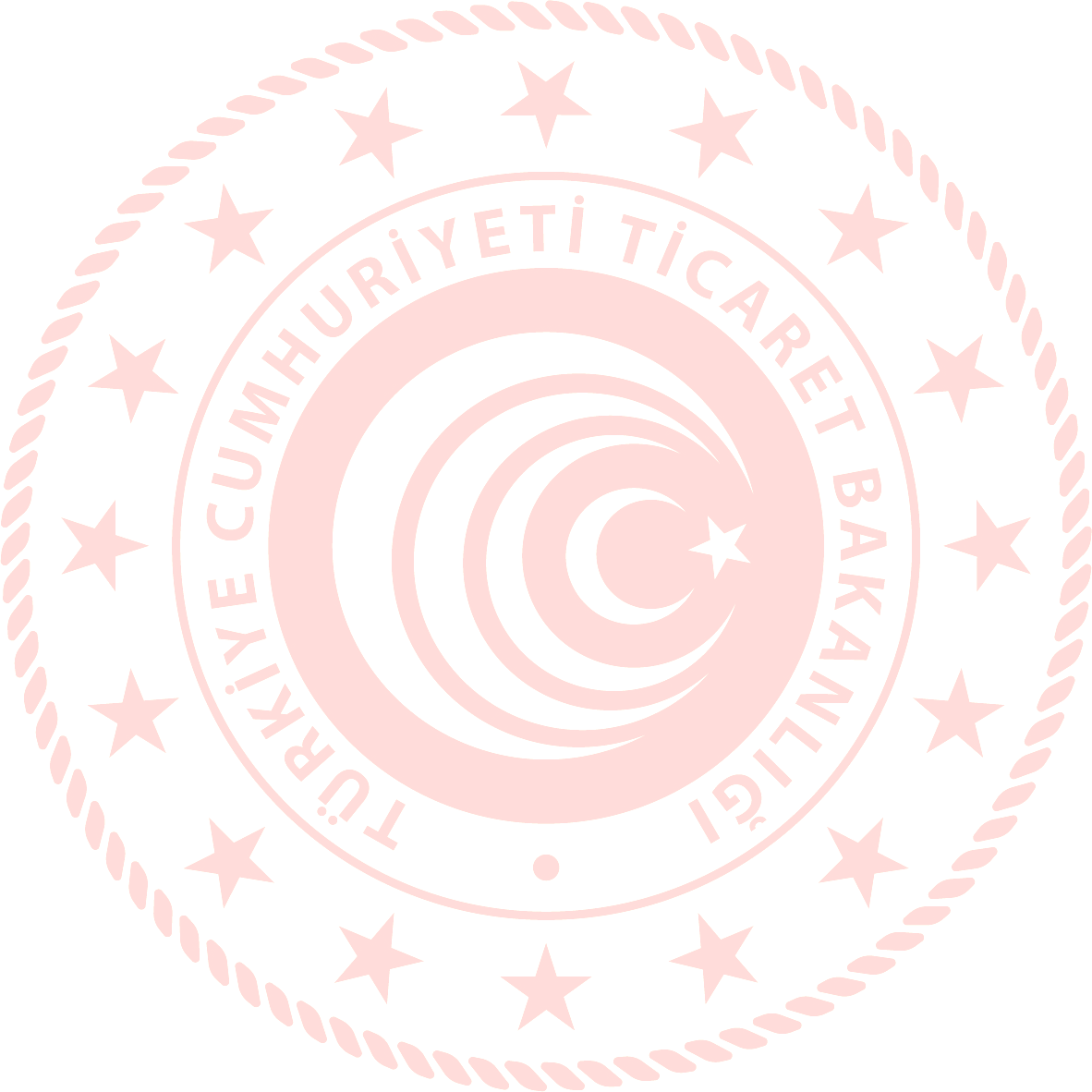 MÜLGA METİN	MER'İ METİN1              Yetkilendirilmiş  yükümlü statüsünün verilmesi	1 Yetkilendirilmiş yükümlü statüsünün verilmesi1                   İzinli  gönderici  yetkisi  kapsamı  eşyanın  gümrük işlemleri	1 İzinli gönderici yetkisi kapsamı eşyanın gümrük işlemleri1 Ayniyet tespitine ilişkin özel hüküm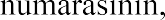 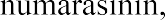 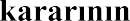 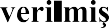 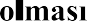 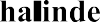 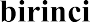 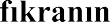 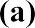 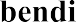 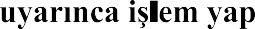 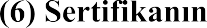 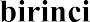 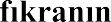 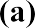 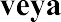 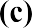 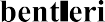 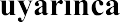 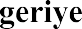 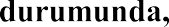 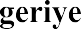 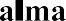 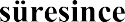 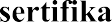 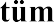 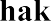 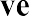 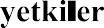 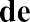 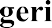 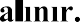 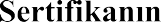 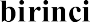 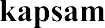 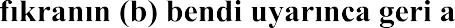 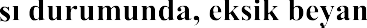 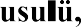 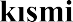 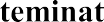 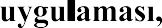 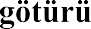 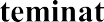 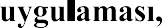 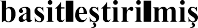 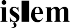 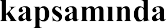 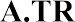 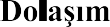 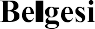 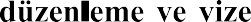 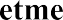 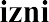 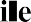 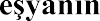 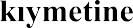 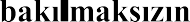 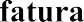 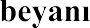 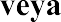 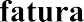 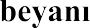 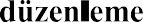 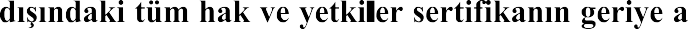 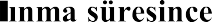 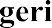 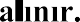 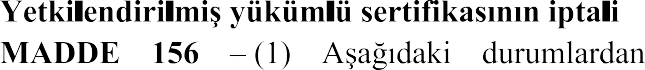 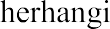 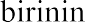 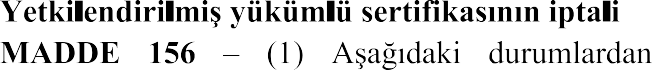 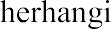 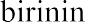 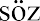 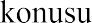 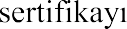 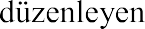 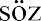 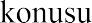 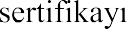 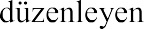 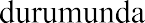 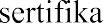 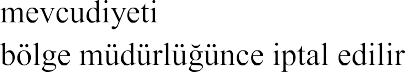 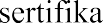 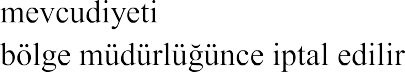 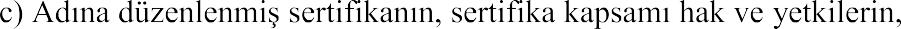 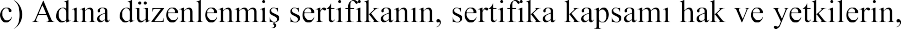 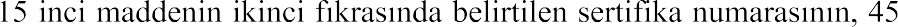 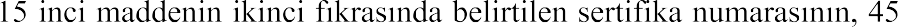 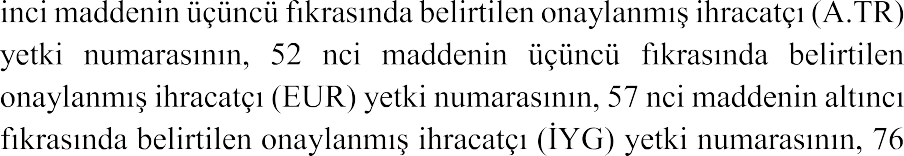 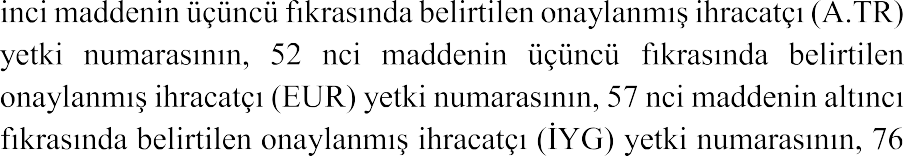 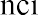 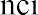 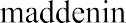 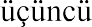 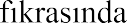 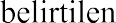 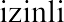 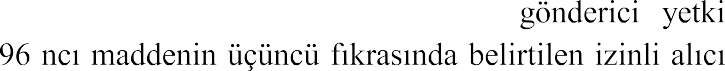 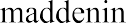 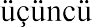 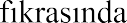 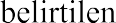 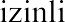 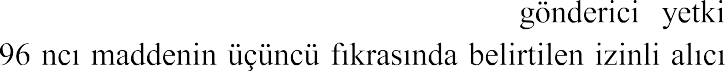 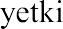 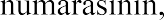 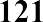 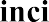 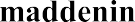 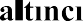 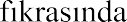 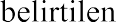 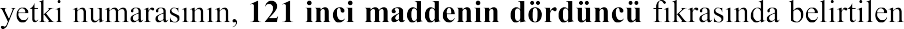 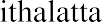 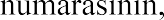 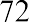 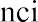 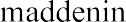 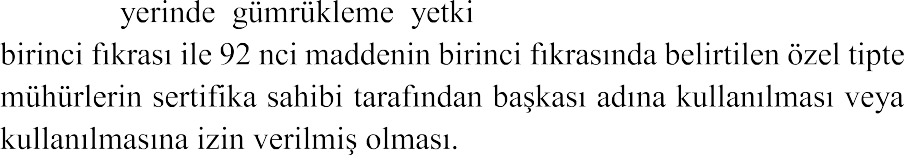 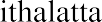 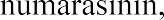 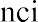 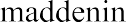 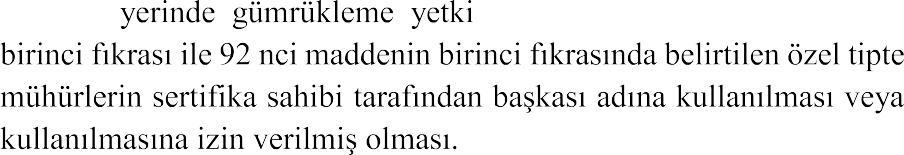 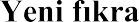 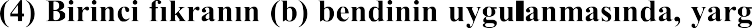 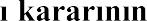 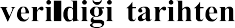 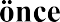 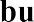 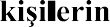 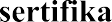 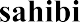 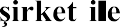 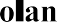 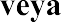 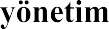 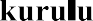 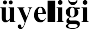 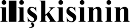 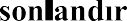 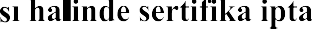 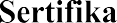 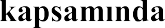 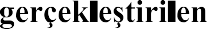 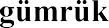 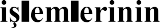 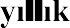 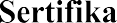 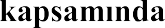 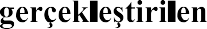 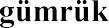 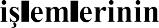 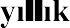 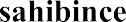 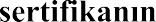 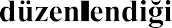 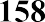 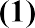 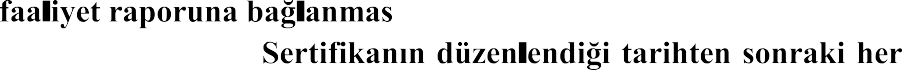 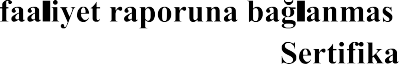 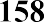 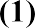 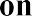 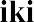 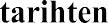 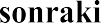 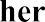 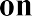 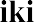 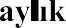 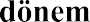 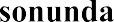 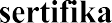 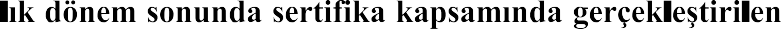 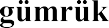 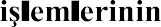 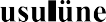 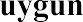 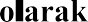 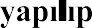 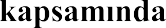 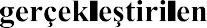 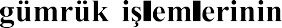 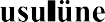 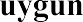 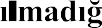 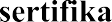 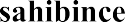 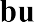 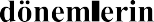 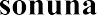 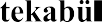 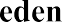 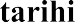 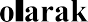 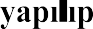 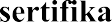 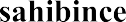 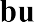 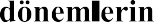 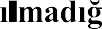 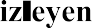 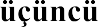 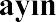 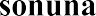 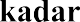 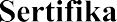 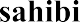 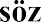 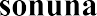 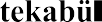 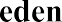 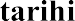 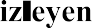 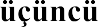 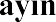 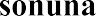 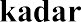 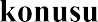 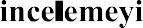 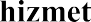 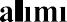 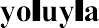 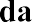 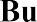 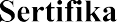 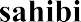 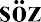 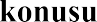 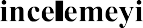 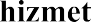 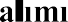 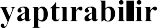 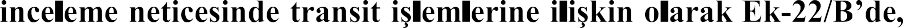 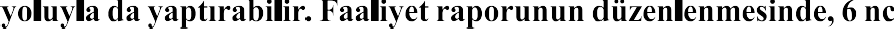 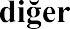 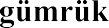 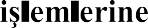 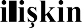 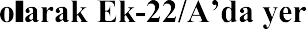 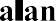 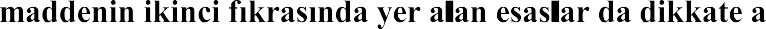 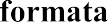 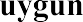 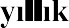 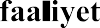 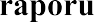 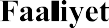 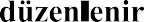 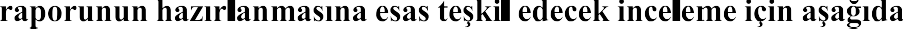 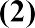 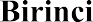 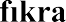 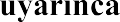 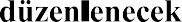 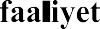 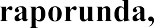 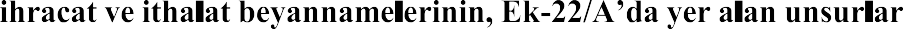 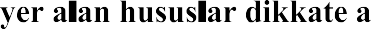 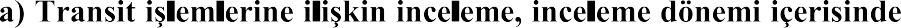 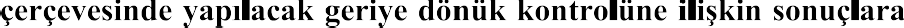 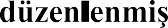 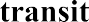 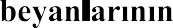 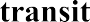 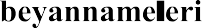 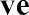 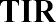 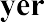 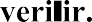 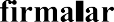 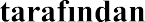 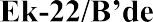 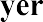 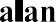 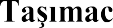 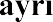 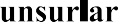 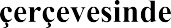 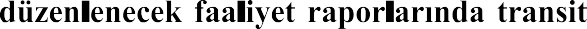 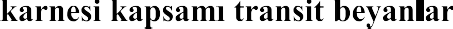 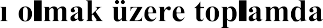 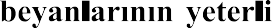 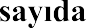 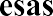 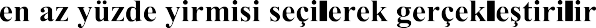 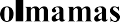 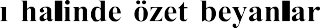 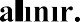 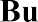 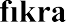 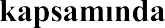 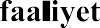 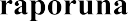 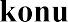 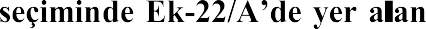 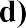 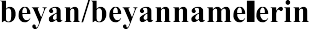 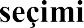 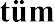 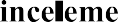 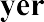 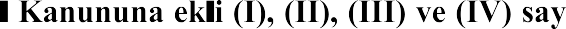 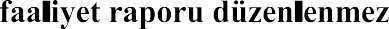 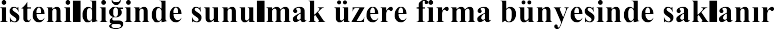 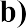 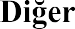 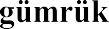 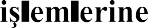 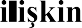 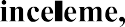 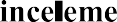 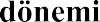 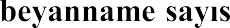 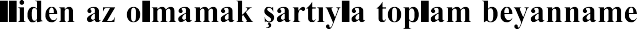 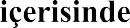 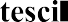 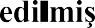 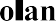 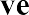 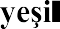 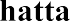 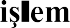 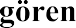 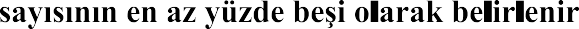 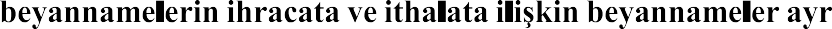 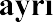 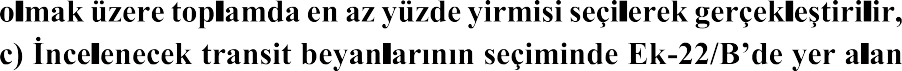 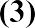 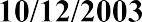 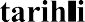 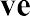 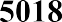 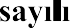 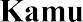 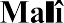 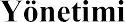 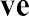 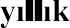 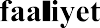 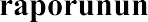 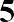 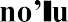 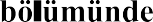 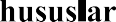 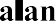 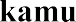 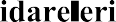 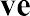 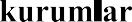 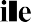 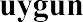 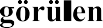 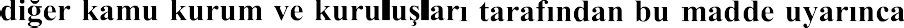 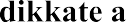 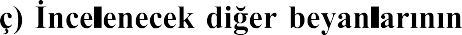 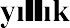 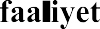 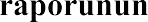 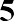 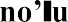 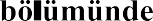 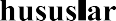 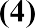 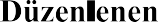 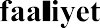 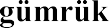 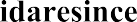 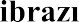 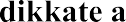 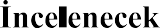 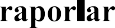 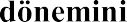 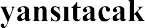 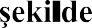 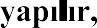 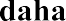 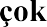 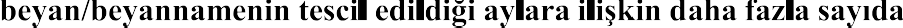 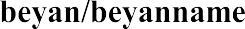 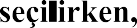 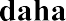 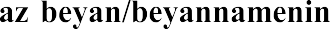 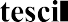 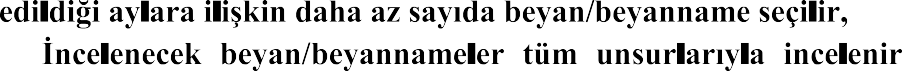 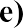 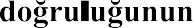 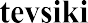 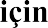 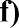 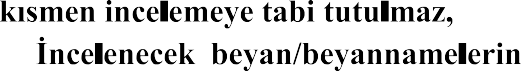 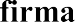 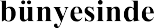 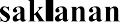 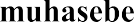 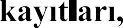 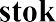 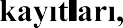 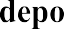 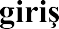 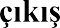 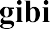 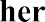 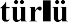 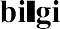 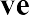 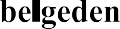 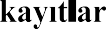 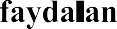 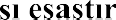 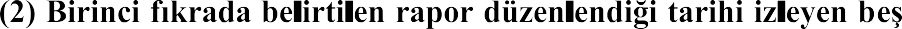 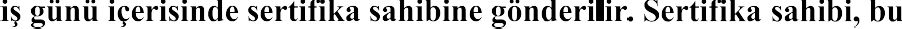 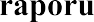 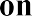 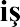 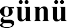 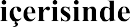 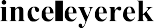 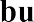 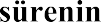 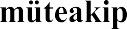 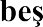 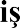 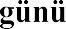 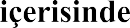 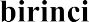 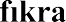 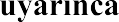 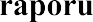 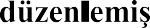 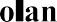 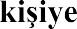 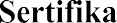 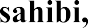 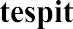 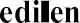 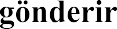 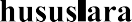 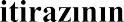 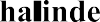 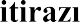 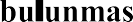 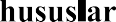 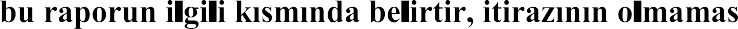 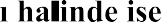 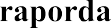 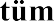 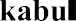 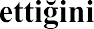 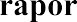 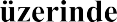 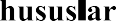 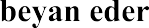 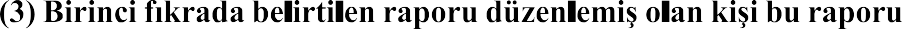 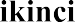 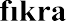 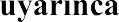 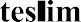 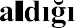 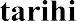 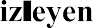 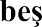 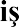 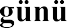 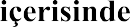 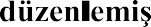 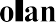 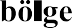 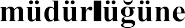 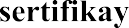 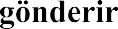 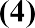 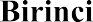 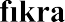 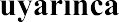 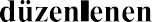 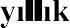 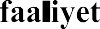 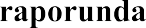 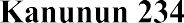 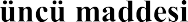 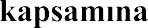 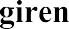 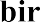 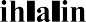 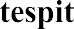 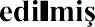 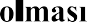 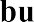 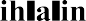 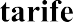 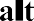 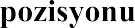 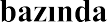 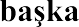 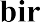 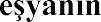 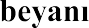 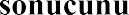 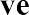 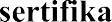 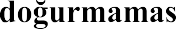 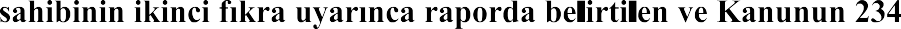 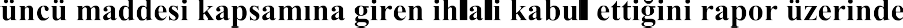 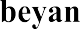 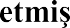 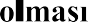 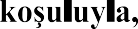 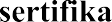 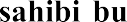 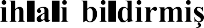 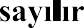 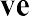 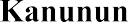 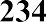 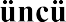 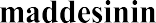 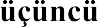 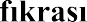 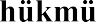 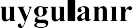 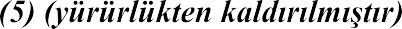 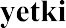 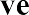 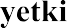 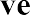 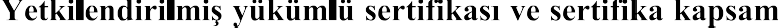 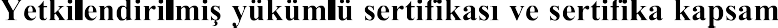 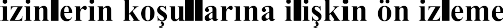 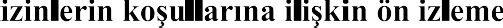 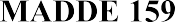 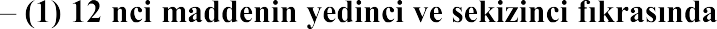 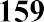 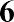 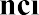 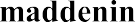 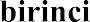 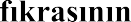 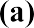 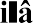 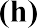 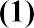 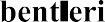 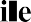 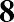 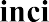 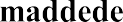 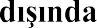 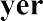 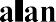 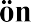 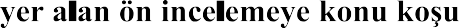 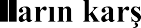 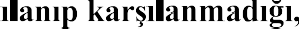 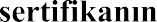 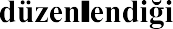 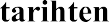 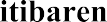 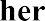 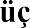 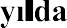 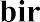 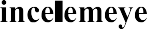 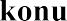 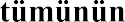 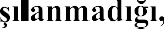 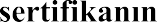 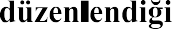 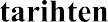 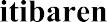 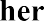 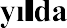 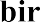 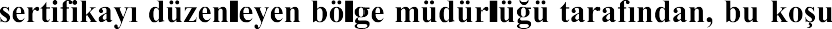 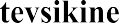 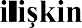 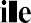 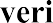 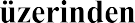 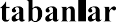 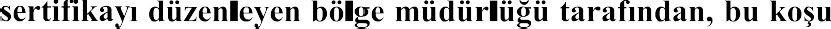 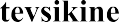 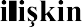 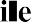 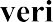 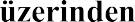 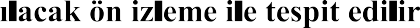 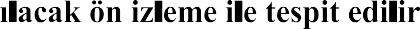 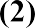 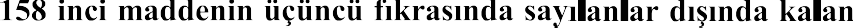 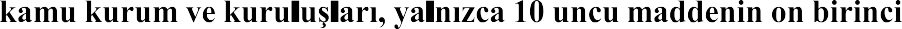 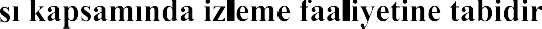 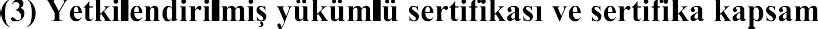 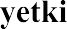 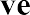 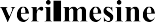 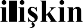 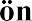 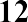 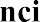 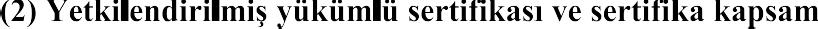 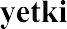 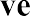 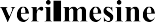 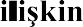 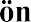 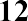 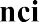 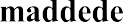 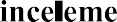 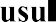 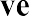 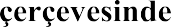 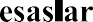 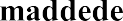 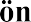 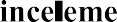 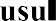 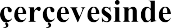 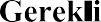 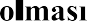 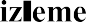 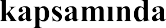 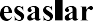 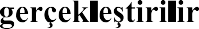 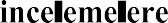 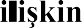 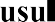 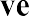 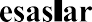 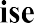 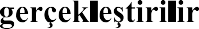 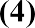 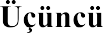 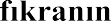 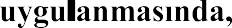 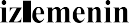 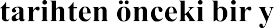 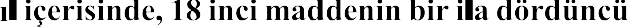 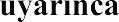 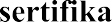 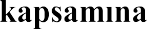 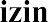 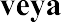 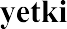 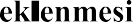 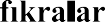 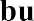 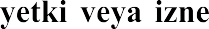 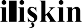 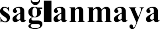 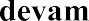 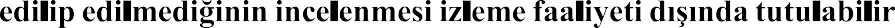 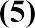 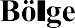 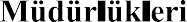 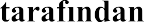 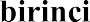 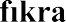 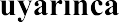 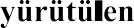 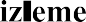 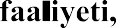 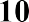 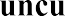 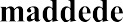 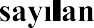 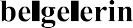 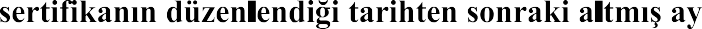 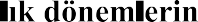 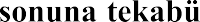 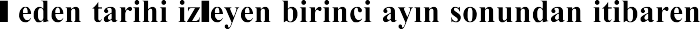 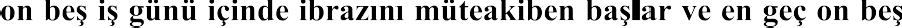 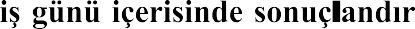 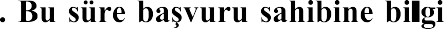 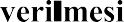 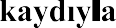 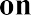 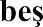 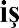 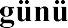 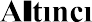 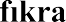 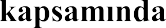 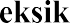 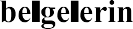 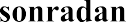 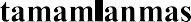 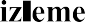 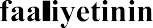 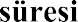 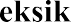 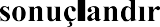 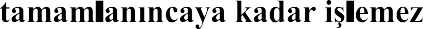 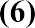 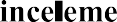 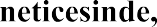 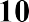 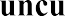 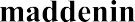 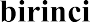 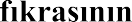 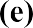 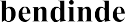 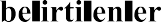 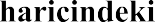 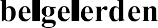 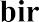 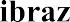 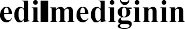 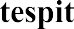 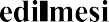 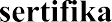 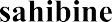 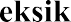 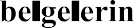 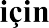 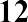 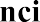 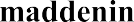 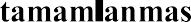 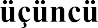 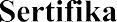 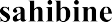 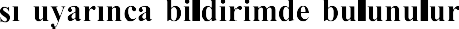 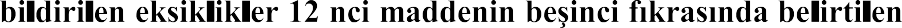 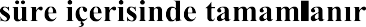 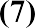 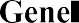 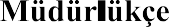 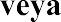 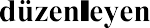 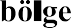 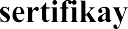 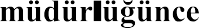 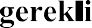 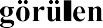 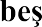 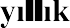 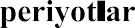 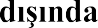 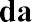 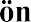 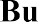 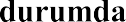 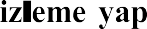 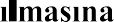 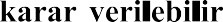 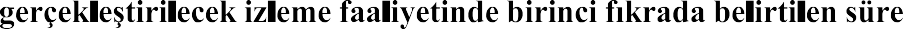 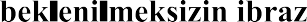 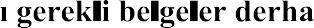 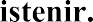 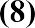 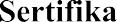 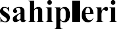 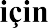 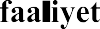 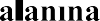 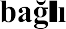 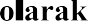 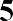 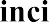 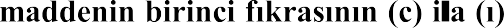 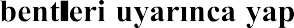 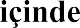 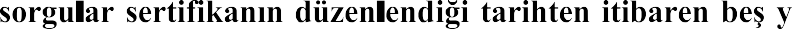 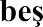 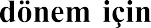 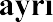 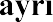 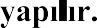 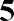 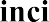 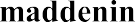 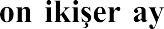 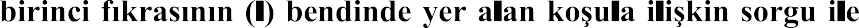 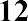 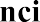 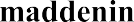 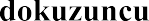 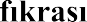 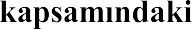 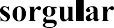 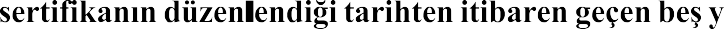 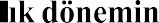 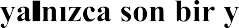 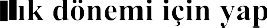 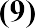 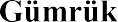 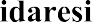 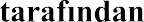 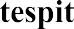 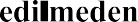 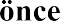 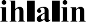 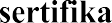 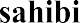 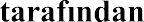 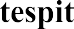 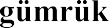 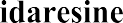 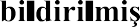 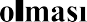 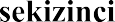 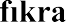 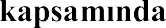 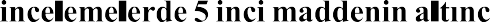 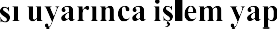 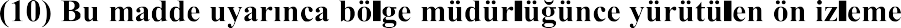 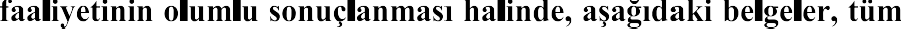 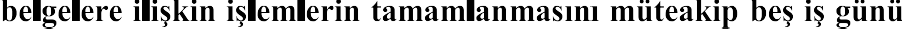 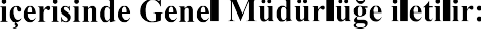 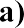 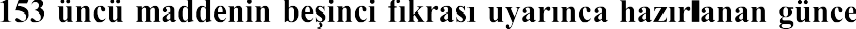 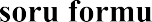 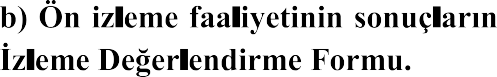 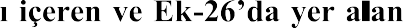 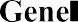 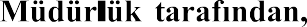 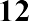 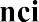 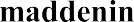 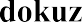 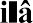 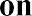 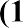 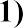 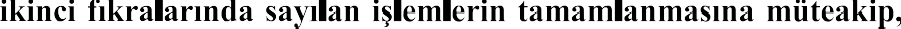 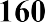 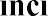 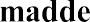 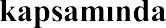 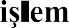 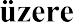 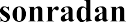 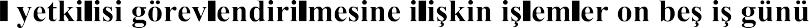 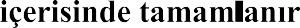 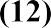 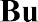 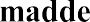 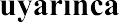 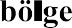 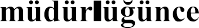 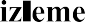 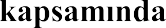 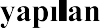 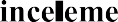 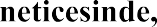 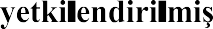 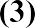 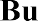 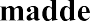 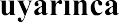 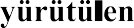 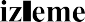 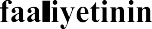 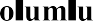 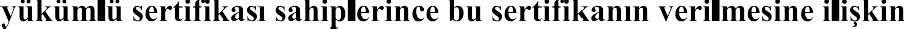 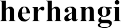 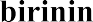 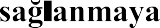 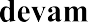 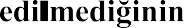 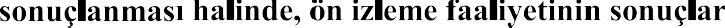 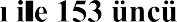 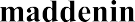 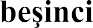 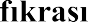 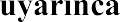 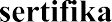 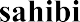 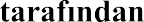 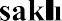 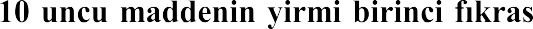 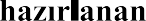 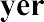 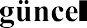 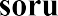 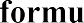 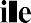 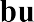 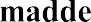 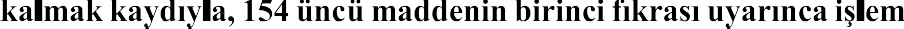 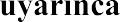 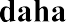 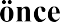 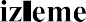 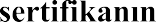 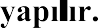 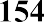 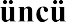 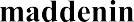 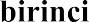 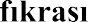 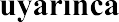 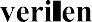 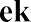 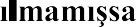 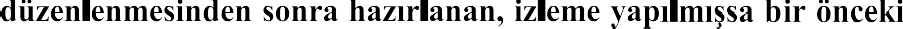 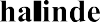 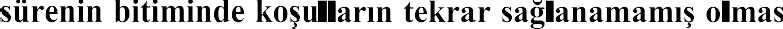 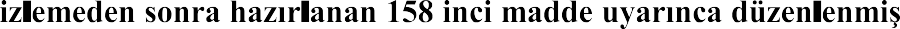 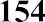 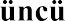 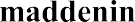 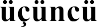 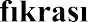 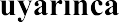 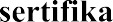 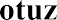 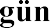 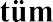 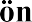 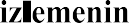 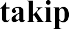 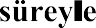 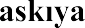 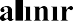 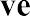 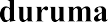 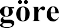 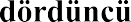 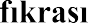 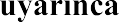 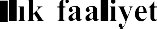 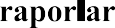 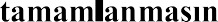 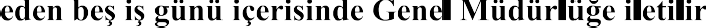 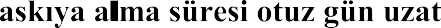 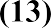 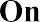 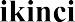 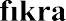 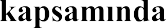 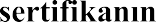 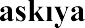 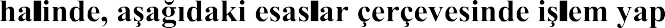 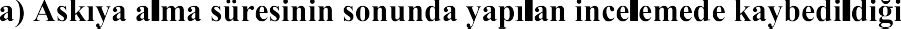 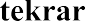 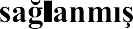 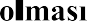 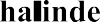 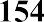 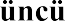 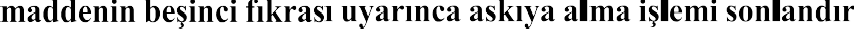 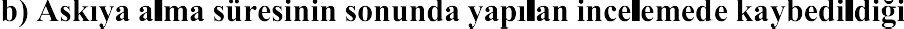 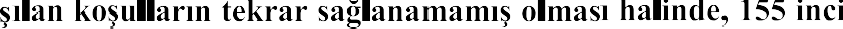 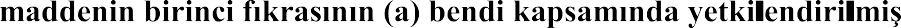 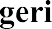 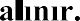 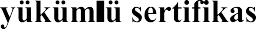 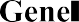 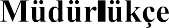 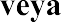 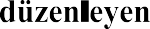 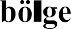 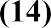 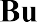 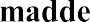 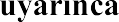 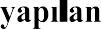 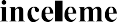 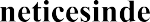 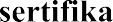 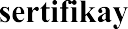 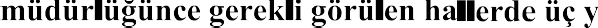 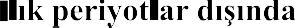 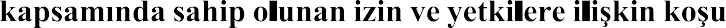 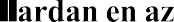 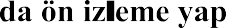 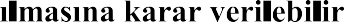 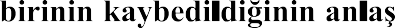 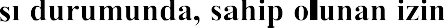 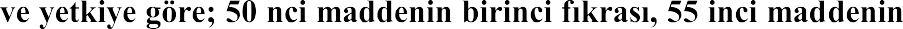 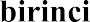 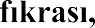 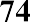 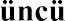 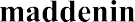 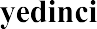 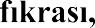 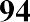 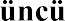 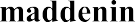 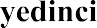 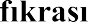 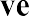 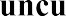 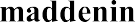 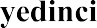 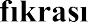 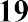 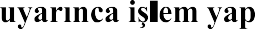 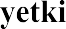 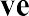 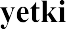 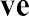 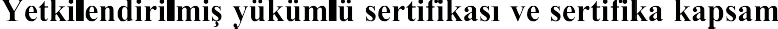 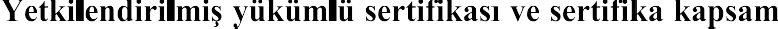 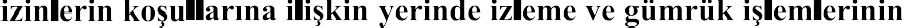 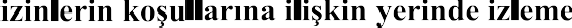 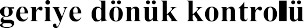 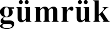 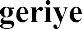 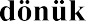 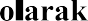 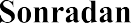 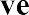 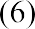 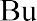 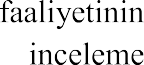 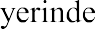 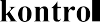 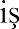 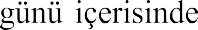 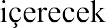 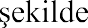 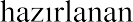 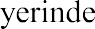 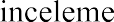 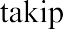 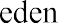 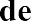 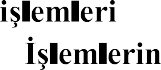 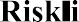 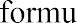 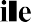 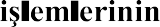 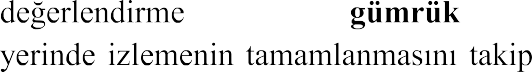 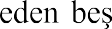 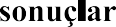 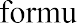 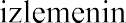 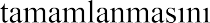 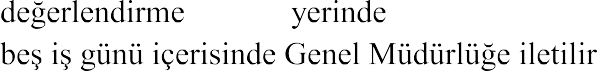 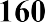 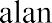 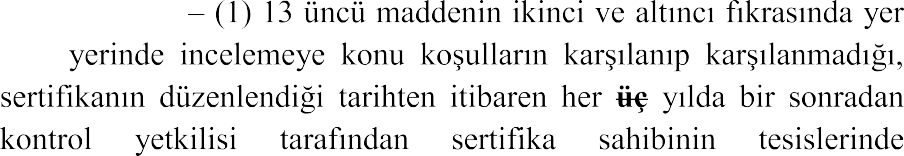 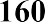 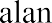 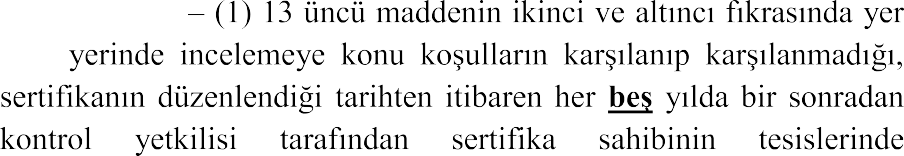 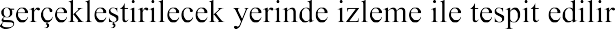 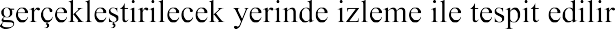 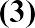 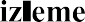 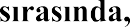 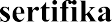 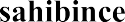 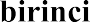 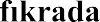 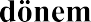 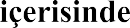 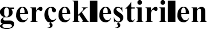 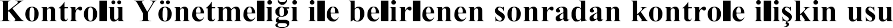 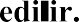 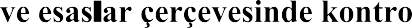 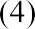 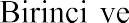 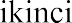 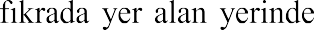 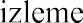 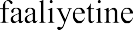 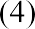 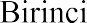 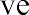 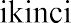 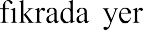 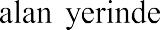 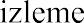 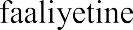 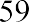 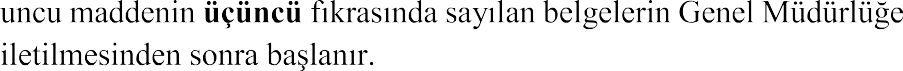 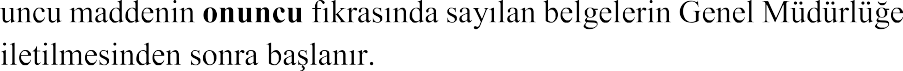 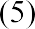 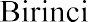 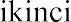 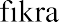 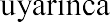 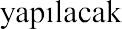 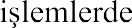 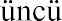 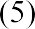 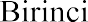 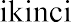 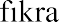 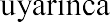 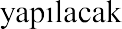 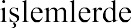 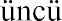 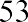 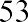 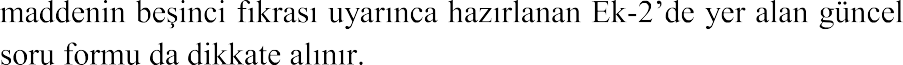 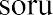 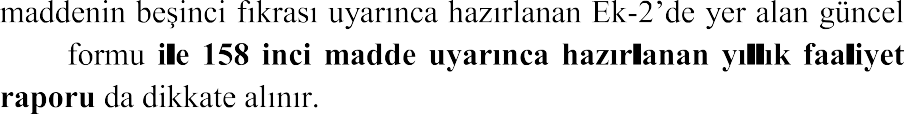 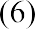 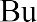 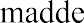 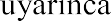 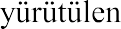 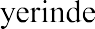 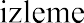 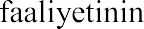 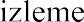 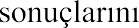 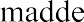 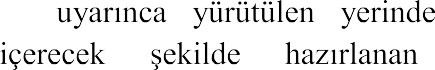 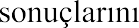 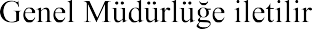 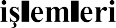 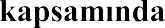 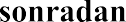 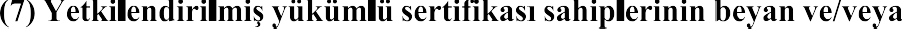 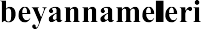 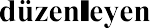 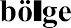 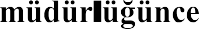 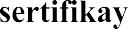 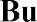 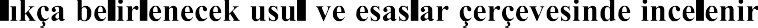 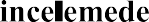 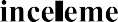 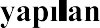 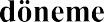 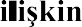 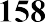 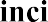 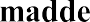 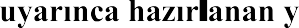 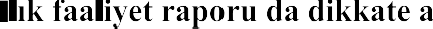 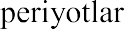 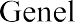 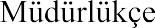 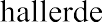 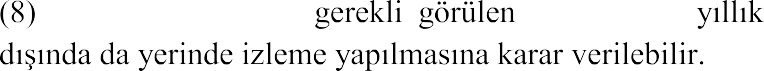 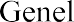 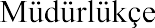 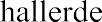 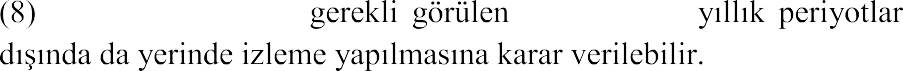 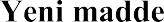 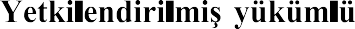 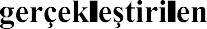 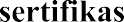 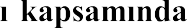 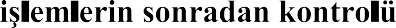 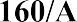 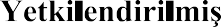 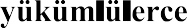 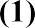 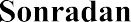 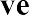 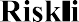 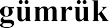 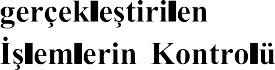 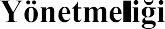 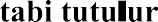 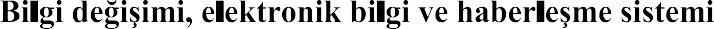 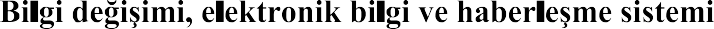 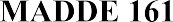 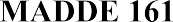 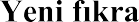 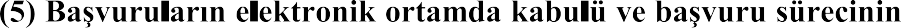 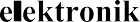 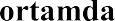 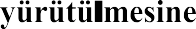 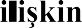 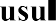 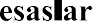 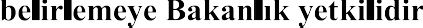 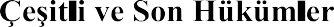 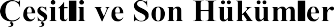 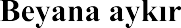 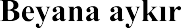 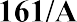 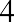 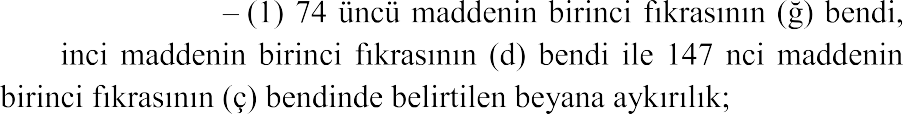 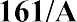 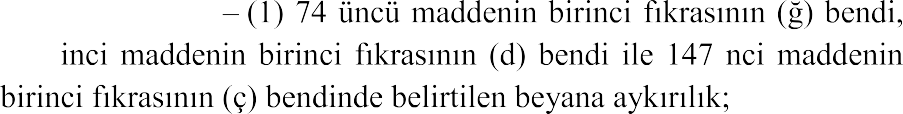 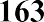 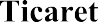 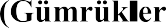 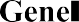 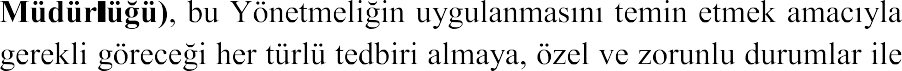 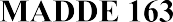 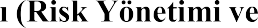 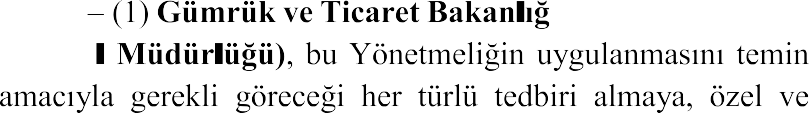 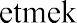 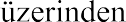 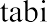 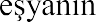 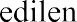 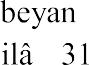 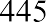 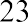 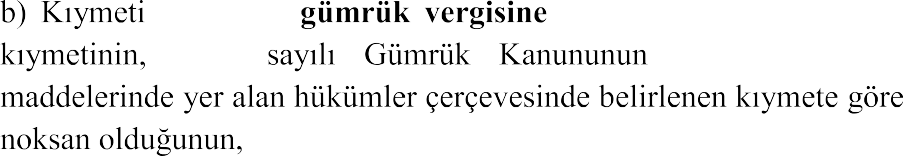 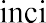 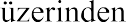 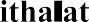 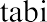 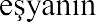 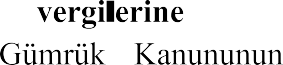 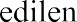 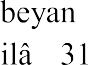 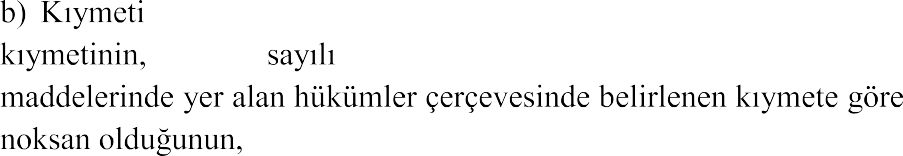 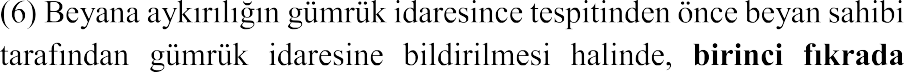 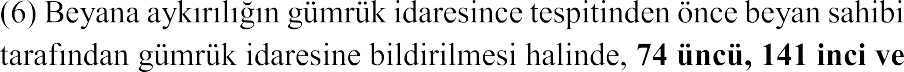 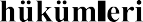 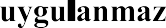 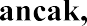 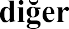 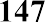 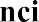 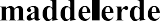 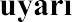 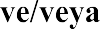 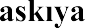 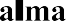 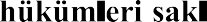 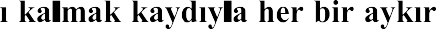 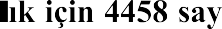 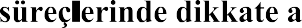 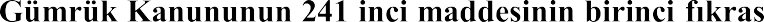 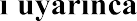 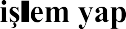 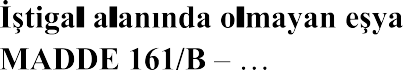 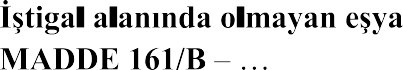 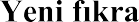 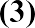 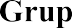 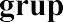 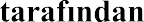 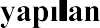 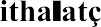 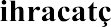 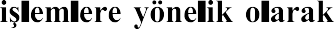 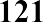 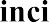 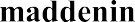 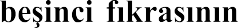 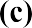 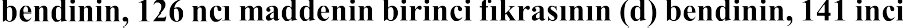 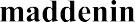 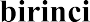 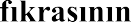 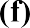 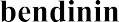 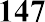 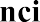 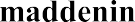 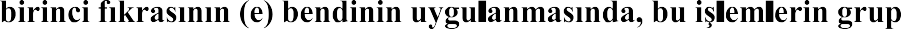 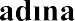 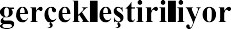 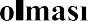 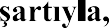 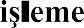 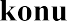 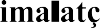 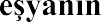 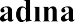 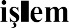 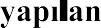 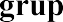 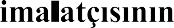 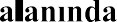 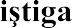 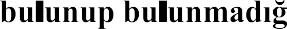 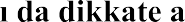 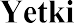 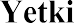 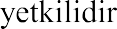 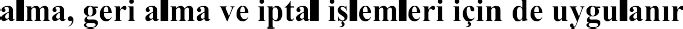 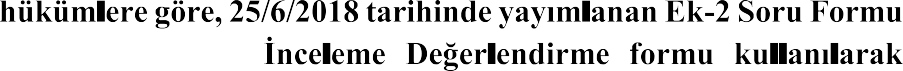 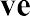 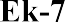 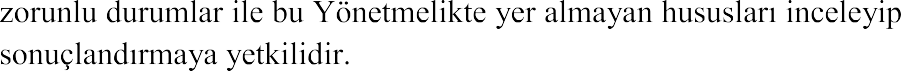 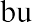 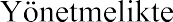 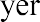 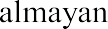 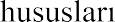 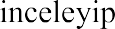 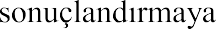 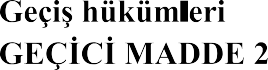 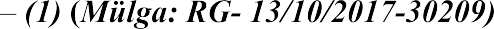 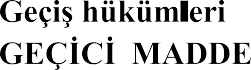 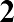 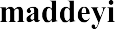 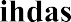 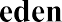 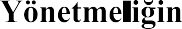 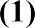 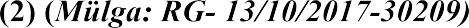 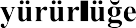 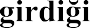 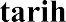 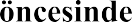 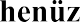 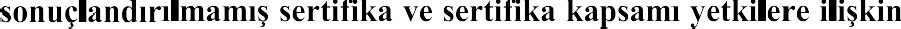 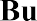 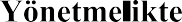 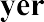 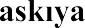 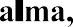 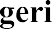 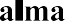 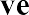 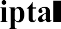 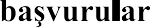 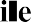 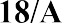 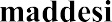 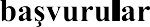 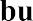 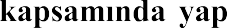 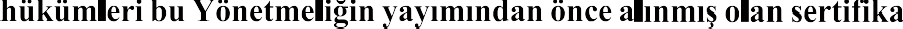 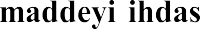 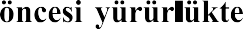 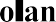 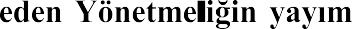 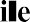 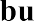 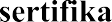 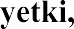 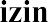 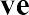 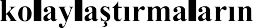 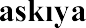 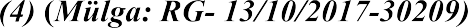 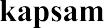 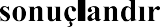 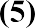 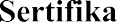 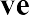 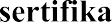 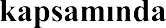 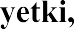 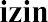 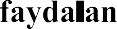 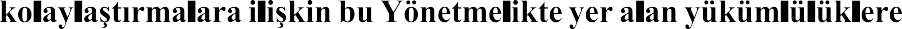 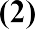 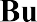 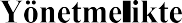 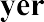 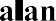 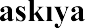 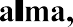 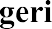 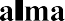 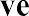 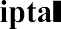 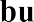 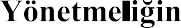 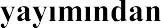 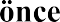 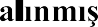 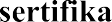 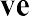 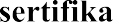 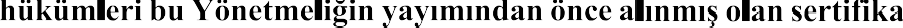 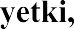 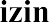 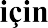 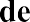 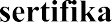 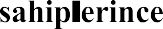 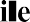 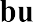 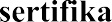 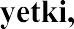 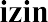 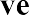 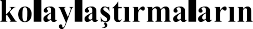 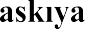 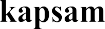 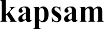 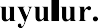 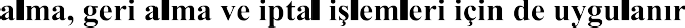 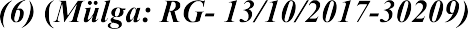 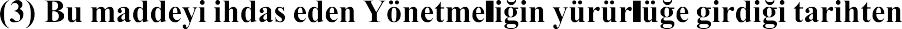 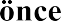 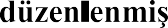 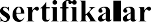 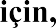 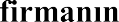 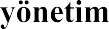 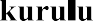 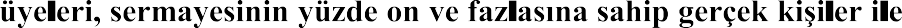 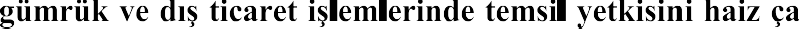 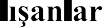 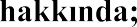 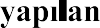 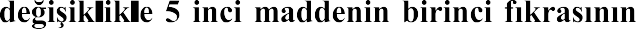 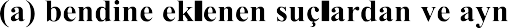 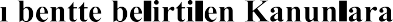 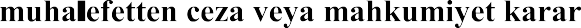 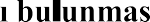 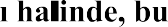 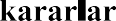 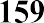 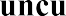 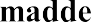 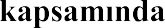 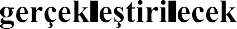 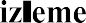 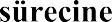 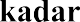 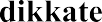 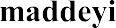 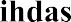 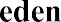 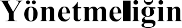 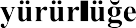 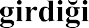 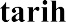 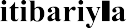 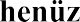 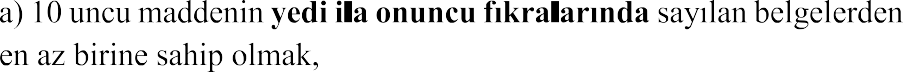 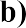 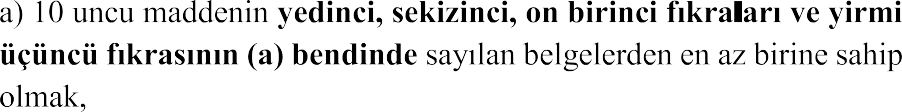 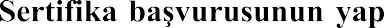 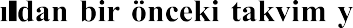 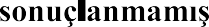 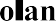 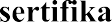 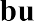 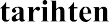 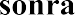 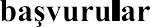 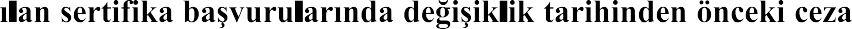 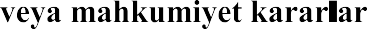 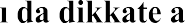 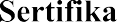 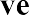 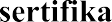 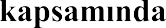 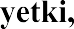 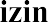 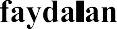 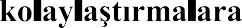 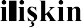 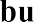 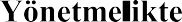 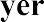 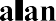 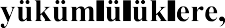 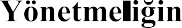 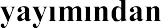 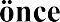 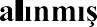 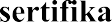 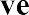 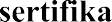 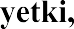 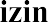 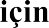 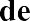 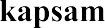 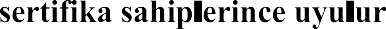 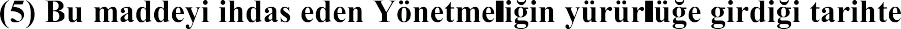 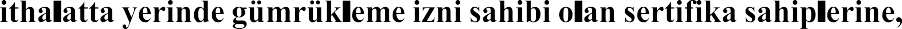 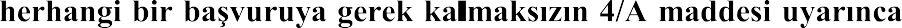 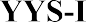 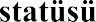 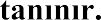 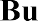 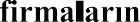 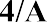 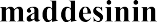 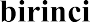 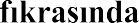 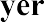 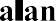 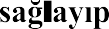 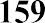 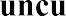 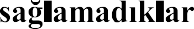 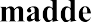 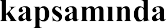 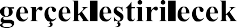 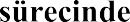 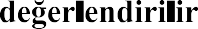 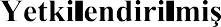 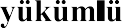 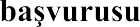 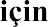 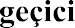 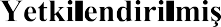 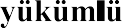 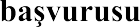 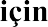 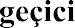 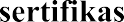 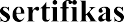 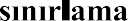 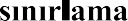 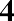 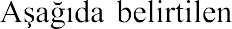 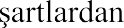 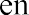 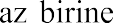 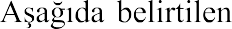 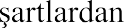 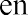 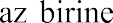 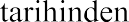 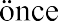 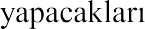 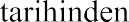 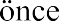 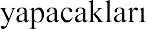 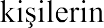 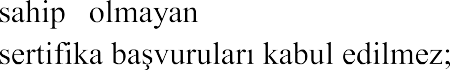 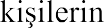 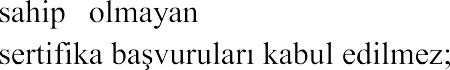 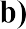 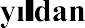 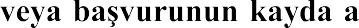 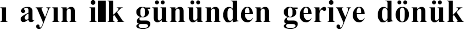 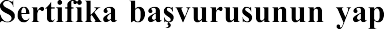 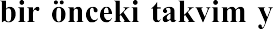 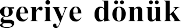 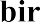 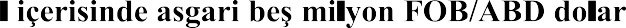 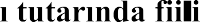 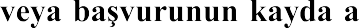 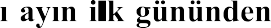 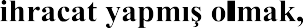 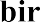 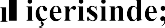 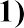 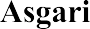 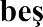 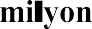 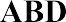 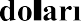 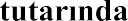 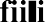 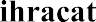 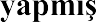 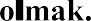 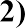 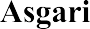 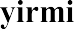 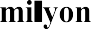 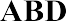 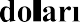 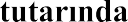 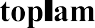 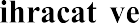 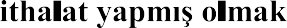 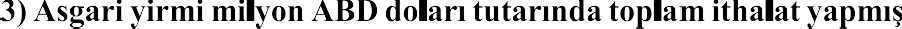 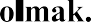 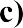 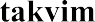 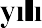 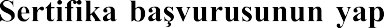 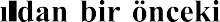 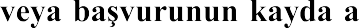 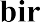 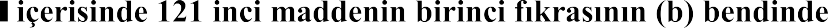 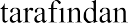 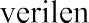 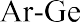 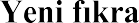 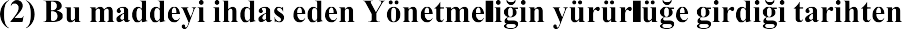 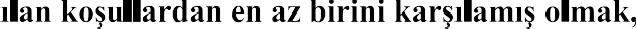 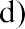 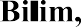 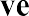 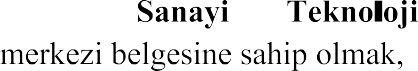 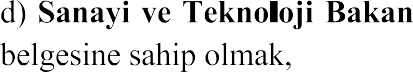 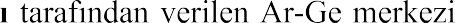 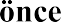 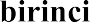 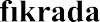 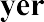 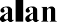 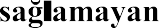 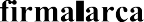 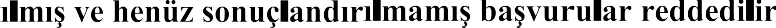 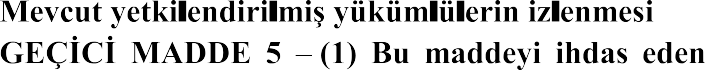 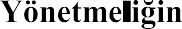 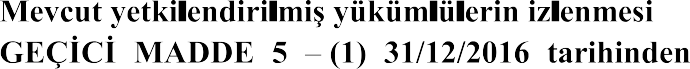 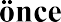 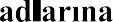 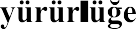 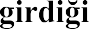 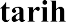 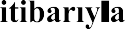 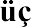 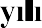 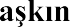 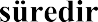 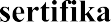 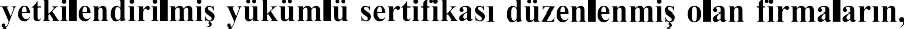 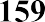 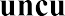 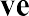 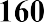 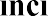 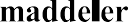 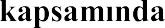 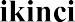 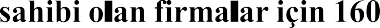 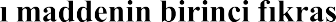 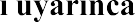 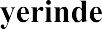 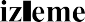 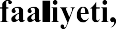 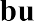 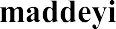 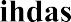 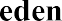 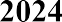 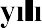 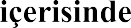 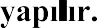 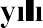 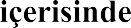 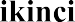 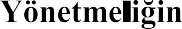 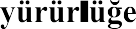 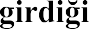 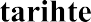 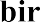 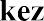 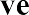 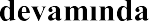 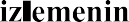 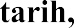 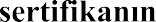 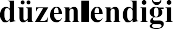 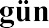 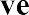 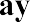 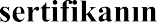 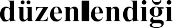 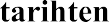 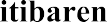 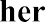 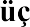 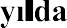 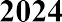 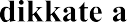 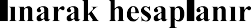 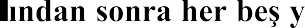 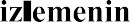 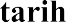 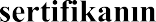 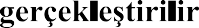 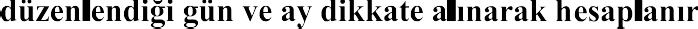 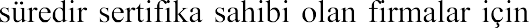 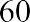 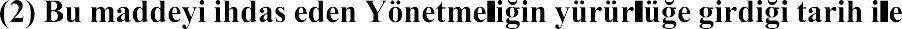 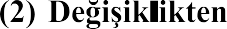 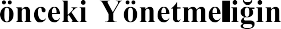 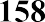 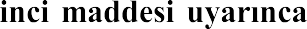 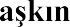 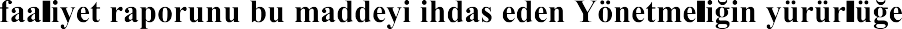 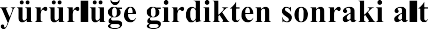 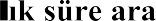 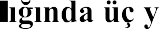 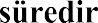 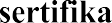 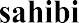 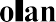 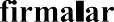 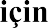 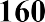 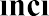 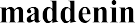 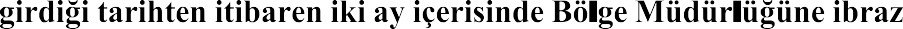 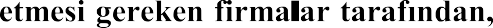 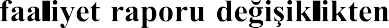 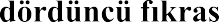 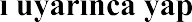 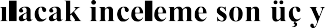 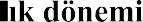 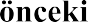 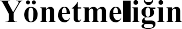 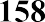 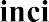 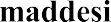 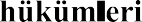 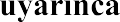 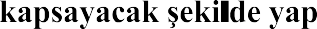 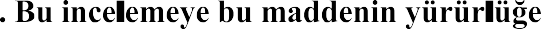 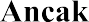 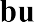 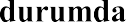 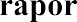 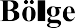 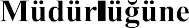 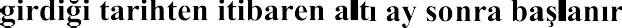 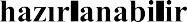 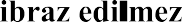 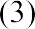 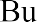 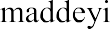 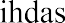 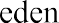 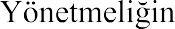 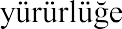 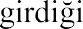 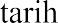 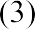 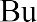 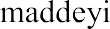 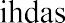 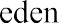 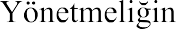 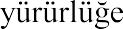 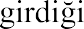 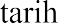 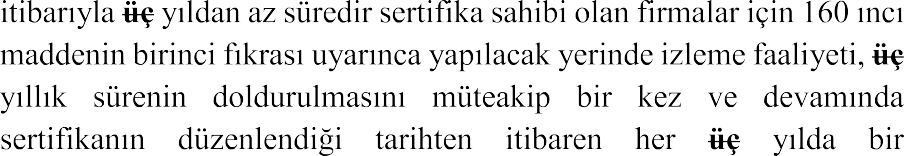 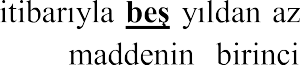 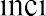 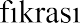 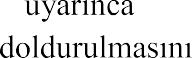 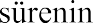 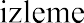 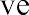 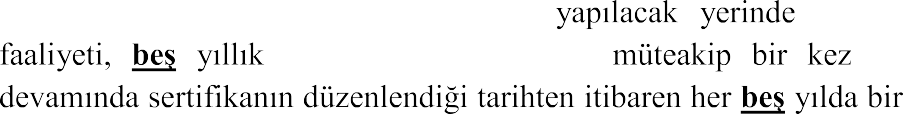 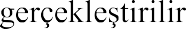 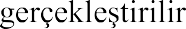 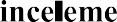 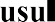 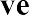 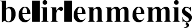 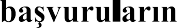 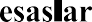 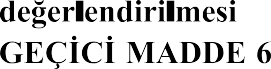 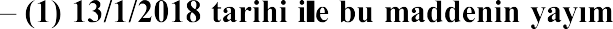 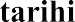 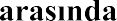 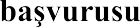 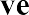 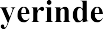 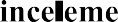 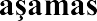 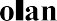 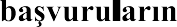 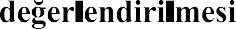 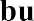 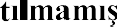 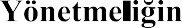 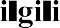 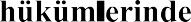 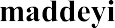 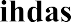 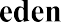 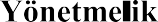 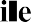 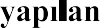 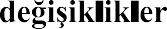 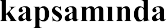 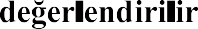 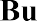 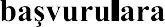 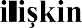 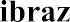 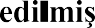 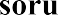 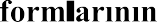 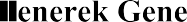 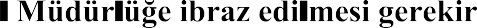 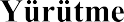 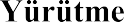 DayanakMADDE 2 - (1) Bu Yönetmelik, 27/10/1999 tarihli ve 4458 sayılı Gümrük Kanununun 5/A, 10, 37, 40, 45, 46, 48, 66, 71, 73, 150, 202ve 204 üncü maddeleri, 29/9/2009 tarihli ve 2009/15481 sayılı Bakanlar Kurulu Kararı ile yürürlüğe konulan 4458 sayılı Gümrük Kanununun Bazı Maddelerinin Uygulanması Hakkında Kararın 116 ncı maddesi, 23/8/2006 tarihli ve 2006/10895 sayılı Bakanlar Kurulu Kararı ile yürürlüğe konulan Türkiye ile Avrupa Topluluğu Arasında Oluşturulan Gümrük Birliğinin Uygulanmasına İlişkin Esaslar Hakkında Kararın 19 ila 23 üncü maddeleri ile 22/12/2001 tarihli ve 2001/3485 sayılı Bakanlar Kurulu Kararı ile yürürlüğe konulan Genelleştirilmiş Tercihler Sistemi Kapsamında Tercihli Rejimden Yararlanacak Eşyanın Menşeinin Tespitine İlişkin Kararın 38 inci maddesine dayanılarak hazırlanmıştır.DayanakMADDE 2 - (1) Bu Yönetmelik, 27/10/1999 tarihli ve 4458 sayılı Gümrük Kanununun 5/A, 10, 37, 40, 45, 46, 48, 66, 71, 73, 150, 202ve 204 üncü maddeleri, 29/9/2009 tarihli ve 2009/15481 sayılı Bakanlar Kurulu Kararı ile yürürlüğe konulan 4458 sayılı Gümrük Kanununun Bazı Maddelerinin Uygulanması Hakkında Kararın 116 ncı maddesi, 23/8/2006 tarihli ve 2006/10895 sayılı Bakanlar Kurulu Kararı ile yürürlüğe konulan Türkiye ile Avrupa Topluluğu Arasında Oluşturulan Gümrük Birliğinin Uygulanmasına İlişkin Esaslar Hakkında Kararın 19 ila 23 üncü maddeleri ile 15/12/2014 tarihli ve 2014/7064 sayılı Bakanlar Kurulu Kararı ile yürürlüğe konulan Genelleştirilmiş Tercihler Sistemi Kapsamında Tercihli Rejimden Yararlanacak Eşyanın Menşeinin Tespitine İlişkin Kararın 34 üncü maddesine dayanılarak hazırlanmıştır.TanımlarMADDE 3 - (1) 4458 sayılı Gümrük Kanununda tanımlanan deyimlere ilave olarak bu Yönetmelikte geçen;b) Bakanlık: Gümrük ve Ticaret Bakanlığını,ç) Bölge müdürlüğü: Gümrük ve ticaret bölge müdürlüğünü,d) Fatura beyanı ve EUR.MED fatura beyanı: İhracatçı tarafından fatura, teslimat notu veya herhangi bir ticari belge üzerinde belirtilen,TanımlarMADDE 3 - (1) 4458 sayılı Gümrük Kanununda tanımlanan deyimlere ilave olarak bu Yönetmelikte geçen;b) Bakanlık: Ticaret Bakanlığını,ç) Bölge müdürlüğü: Gümrük ve Dış Ticaret Bölge Müdürlüğünü,d) Fatura beyanı ve EUR.MED fatura beyanı: İhracatçı tarafından fatura, teslimat notu veya herhangi bir ticari belge üzerinde belirtilen,ilgili ürünlerin teşhislerini mümkün kılmayı yeterli ayrıntıda tanımlayan metni 22/12/2001 tarihli ve 2001/3485 sayılı Bakanlar Kurulu   Kararı   ile   yürürlüğe   konulan Genelleştirilmiş Tercihler Sistemi Kapsamında Tercihli Rejimden Yararlanacak Eşyanın Menşeinin Tespitine İlişkin Kararın Ek IV'ünde , 26/11/2009 tarihli ve 27418 sayılı Resmi Gazete'de yayımlanan Pan Avrupa Akdeniz Menşe Kümülasyon Sistemi Kapsamı Ticarette Eşyanın Tercihli Menşeinin Tespiti Hakkında Yönetmeliğin Ek IV'ünün (a) ve (b)'sinde, 19/7/2009 tarihli ve 27293 sayılı Resmi Gazete'de yayımlanan Batı Balkan Menşe Kümülasyon Sistemi Kapsamı Ticarette Eşyanın Tercihli Menşeinin Tespiti Hakkında Yönetmeliğin Ek IV'ünde, 19/7/2009 tarihli ve 27293 sayılı Resmi Gazete'de yayımlanan İki Taraflı Menşe Kümülasyon Sistemi Kapsamı Ticarette Eşyanın Tercihli Menşeinin Tespiti Hakkında Yönetmeliğin Ek IV'ünde, 15/3/2011 tarihli ve 27875 sayılı Resmi Gazete'de yayımlanan Türkiye Şili Serbest Ticaret Anlaşması Çerçevesindeki Menşe Kümülasyon Sistemi Kapsamı Ticarette Eşyanın Tercihli Menşeinin Tespiti Hakkında Yönetmeliğin Ek IV'ünde, 9/6/2013 tarihli ve 28672 sayılı Resmi Gazete'de yayımlanan Türkiye Cumhuriyeti ile Morityus Cumhuriyeti Arasında Serbest Ticaret Anlaşması Çerçevesindeki Ticarette Eşyanın Tercihli Menşeinin Tespiti Hakkında Yönetmeliğin Ek IV'ünde ve 23/3/2002 tarihli ve 24704 sayılı Resmi Gazete'de yayımlanan Türkiye Tarafından Tanınan  Genelleştirilmiş Tercihler Sistemi Kapsamında Yapılacak İhracatta Düzenlenecek EUR.1 Dolaşım Sertifikası ve Fatura Beyanına İlişkin Yönetmeliğin ek Il'sinde yer alan usulüne uygun olarak yapılanbeyanları,ilgili ürünlerin teşhislerini mümkün kılmayı yeterli ayrıntıda tanımlayan metni, 15/12/2014 tarihli ve 2014/7064 sayılı Bakanlar Kurulu  Kararı   ile   yürürlüğe   konulan  Genelleştirilmiş Tercihler Sistemi Kapsamında Tercihli Rejimden Yararlanacak Eşyanın Menşeinin Tespitine İlişkin Kararın Ek V'inde ve  bu  karar uyarınca Türkiye'nin taraf olduğu anlaşmalar kapsamında ticarette eşyanın tercihli menşeinin tespiti hakkında yayımlanan mevzuatta yer alan usulüne uygun olarak yapılan beyanları ,e) Genel Müdürlük: Gümrük ve Ticaret Bakanlığı Risk Yönetimi ve Kontrol Genel Müdürlüğünü,İzinli alıcı: İthalat eşyasını varış gümrük idaresine getirmeden giriş gümrük idaresinden doğrudan kendi tesislerine veya ithalatta yerinde gümrükleme iznine haiz eşya sahibinin tesislerine sevk etmeye ve transit işlemlerini bu tesislerde sonlandırmaya yetkilendirilmiş olan ve bu kapsamda yapılan işlemlerde transit beyanında bulunarak transit işlemlerinden sorumlu olan kişiyi,İzinli gönderici: Eşyanın transit işlemlerini kendi tesislerinde basitleştirilmiş usul çerçevesinde yapmak suretiyle, eşyayı hareket gümrük idaresine sunmaksızın doğrudan çıkış gümrük idaresine sevk etmeye yetkilendirilmiş olan ve bu kapsamda yapılan işlemlerde transit beyanında bulunarak transit işlemlerinden sorumlu olan kişiyi,p) Sonradan kontrol: Beyan edilen bilgilerin doğruluğu ve işlemlerin usulüne uygun olarak yapılıp yapılmadığı da dahil eşyanın gümrük işlemlerine ve/veya sonraki ticari işlemlere ilişkin ticari belge ve verilerin ya da riskli kişi veya işlemlerin ilgili kişilere ait yerlerde kontrolünü,ifade eder.e) Genel Müdürlük: Ticaret Bakanlığı Gümrükler Genel Müdürlüğünü,i) İzinli alıcı: Transit rejimine tabi eşyayı, eşya Türkiye Cumhuriyeti Gümrük Bölgesine girdikten sonra varış gümrük idaresine sunmaksızın izinli alıcı yetkisi ve/veya ithalatta yerinde gümrükleme izni kapsamı tesislerde teslim almaya ve transit işlemlerini bu yerlerde sonlandırmaya yetkilendirilmiş olan taşımadan sorumlu veya ithalatçı kişiyi,j) İzinli gönderici: Transit rejimine tabi eşyayı, hareket gümrük idaresine sunmaksızın sevk etmeye yetkilendirilmiş olan ve bu kapsamda yapılan işlemlerde transit beyanında bulunarak transit işlemlerinden sorumlu olan kişiyi,ifade eder.Yetkilendirilmiş yükümlü statüsü ve kapsamı MADDE 4 - . . .Sertifika sahibi şirketin, devir veya birleşme suretiyle tüzel kişiliğinin sona ermesi durumunda yeni kurulan ya da sertifika sahibi şirketi devralan tüzel kişiliğin yapacağı sertifika başvurusunda en az üç yıldır fiilen faaliyette bulunma şartı aranmaz. Ancak tüzel kişiliği sona eren şirketin 5 inci maddenin birinci fıkrasının (c) ila (ı) bentlerinde yer alan ihlallere ilişkin ceza kararı sayıları ile aynı maddenin birinci fıkrasının (1) bendinde belirtilen beyan sayısı sertifika talebinde bulunan kişi adına düzenlenmiş ceza kararları ve beyan sayıları ile birlikte değerlendirilir, 7 nci madde ile 35 inci maddenin birinci fıkrası, 45 inci maddenin birinci fıkrası, 52 nci maddenin birincifıkrası, 57  nci maddenin	birinci	fıkrası, 76  ncı maddenin	birinci fıkrasının (c) bendi, 96 ncı maddenin birinci fıkrasının (b) bendi ve ıııinci maddenin birinci fıkrasının (b) bendinin değerlendirilmesinde tüzel kişiliği sona eren firmanın verileri de kullanılır. Yeni kurulan ya da sertifika sahibi şirketi devralan şirketin sertifikalandırılmasında yapılacak yerinde incelemede tüzel kişiliği sona eren sertifika sahibi şirketin 13 üncü veya 160 ıncı madde uyarınca incelenmiş olan tesislerinin, bu inceleme üzerinden üç yıldan fazla süre geçmemiş ise 8 inci maddede belirtilen koşullara uygun olup olmadığına yeniden bakılmaz. Ancak bunun dışındaki tesislere bakılır.Sertifika sahibi olsun veya olmasın bölünme tarihi itibariyle en az üç yıldır faaliyette bulunan bir şirketin malvarlığının bir veya birden fazla  bölümünü  yeni kurulacak  bir şirkete kısmi  veya tam bölünmesuretiyle devretmesi halinde, idaresi ve murakabesi ve/veya sermayesiYetkilendirilmiş yükümlü statüsü ve kapsamı MADDE 4 - ...Sertifika sahibi şirketin, devir veya birleşme suretiyle tüzel kişiliğinin sona ermesi durumunda yeni kurulan ya da sertifika sahibi şirketi devralan tüzel kişiliğin yapacağı sertifika başvurusunda en az üç yıldır fiilen faaliyette bulunma şartı aranmaz. Ancak tüzel kişiliği sona eren şirketin 5 inci maddenin birinci fıkrasının (c) ila (ı) bentlerinde yer alan ihlallere ilişkin ceza kararı sayıları ile aynı maddenin birinci fıkrasının (1) bendinde belirtilen beyan sayısı sertifika talebinde bulunan kişi adına düzenlenmiş ceza kararları ve beyan sayıları ile birlikte değerlendirilir, 7 nci madde ile 35 inci maddenin birinci fıkrası, 45 inci maddenin birinci fıkrası, 52 nci maddenin birinci fıkrası, 57 nci maddenin birinci fıkrası, 76 ncı maddenin birinci fıkrasının (c) bendi, 96 ncı maddenin birinci fıkrasının (b) bendi ve 4/A maddesinin birinci fıkrasının (b) bendi ile ikinci fıkrasının (b) bendinin değerlendirilmesinde tüzel kişiliği sona eren firmanın verileri de kullanılır. Yeni kurulan ya da sertifika sahibi şirketi devralan şirketin sertifikalandırılmasında yapılacak yerinde incelemede tüzel kişiliği sona eren sertifika sahibi şirketin 13 üncü veya 160 ıncı madde uyarınca incelenmiş olan tesislerinin, bu inceleme üzerinden üç yıldan fazla süre geçmemiş ise 8 inci maddede belirtilen koşullara uygun olup olmadığına yeniden bakılmaz. Ancak bunun dışındaki tesislere bakılır.Sertifika sahibi olsun veya olmasın bölünme tarihi itibariyle en az üç yıldır faaliyette bulunan bir şirketin malvarlığının bir veya birden fazla  bölümünü  yeni kurulacak  bir şirkete  kısmi  veya tam bölünmesuretiyle devretmesi halinde, idaresi ve murakabesi ve/veya sermayesibakımından bölünen şirketle yeni kurulan şirket arasında vasıtalı veya vasıtasız şirket ilişkisi bulunması koşuluyla, devralan tüzel kişiliğin yapacağı sertifika başvurusunda en az üç yıldır fiilen faaliyette bulunma şartı aranmaz, ancak bölünen şirketin 5 inci maddenin birinci fıkrasının (c) ila (ı) bentlerinde yer alan ihlallere ilişkin bölünme tarihi öncesine ait ceza kararı sayıları ile aynı maddenin birinci fıkrasının (1) bendinde belirtilen bölünme tarihi öncesine ait beyan sayısı sertifika talebinde bulunan kişi adına düzenlenmiş ceza kararları ve beyan sayıları ile birlikte değerlendirilir, 7 nci madde ile 35 inci maddenin birinci fıkrası, 45 inci maddenin birinci fıkrası, 52 nci maddenin birinci fıkrası, 57 nci maddenin birinci fıkrası, 76 ncı maddenin birinci fıkrasının (c) bendi, 96 ncı maddenin birinci fıkrasının (b) bendi ve -lM inci maddenin birinci fıkrasının (b) bendinin değerlendirilmesinde bölünen şirketin bölünme tarihi öncesine ait verileri de kullanılır. Bölünen şirketin sertifika sahibi olması durumunda, devralan şirketin sertifikalandırılmasında bölünen şirketten devralınan tesisler için yapılacak yerinde incelemede, bölünen sertifika sahibi şirketin 13 üncü veya 160 ıncı madde uyarınca incelenmiş olan tesislerinin, bu inceleme üzerinden üç yıldan fazla süre geçmemiş ise 8 inci maddede belirtilen koşullara uygun olup olmadığına yeniden bakılmaz. Ancak bunun dışındaki tesislere bakılır.(4) Sertifika sahibi şirkete, devir suretiyle sertifika sahibi olmayan bir başka şirketin katılması durumunda, sertifika sahibi şirket tarafından devir alma işleminin tescil edildiği tarihi izleyen beş iş günü içerisinde gümrük idaresine bildirilir. Bu tarihi izleyen altmış iş  günü içerisinde 1O uncu maddede sayılan belgelerle birlikte 11 inci maddeuyarınca yeniden sertifika başvurusunda bulunulması gerekir. Bu sürebakımından bölünen şirketle yeni kurulan şirket arasında vasıtalı veya vasıtasız şirket ilişkisi bulunması koşuluyla, devralan tüzel kişiliğin yapacağı sertifika başvurusunda en az üç yıldır fiilen faaliyette bulunma şartı aranmaz, ancak bölünen şirketin 5 inci maddenin birinci fıkrasının (c) ila (ı) bentlerinde yer alan ihlallere ilişkin bölünme tarihi öncesine ait ceza kararı sayıları ile aynı maddenin birinci fıkrasının (1) bendinde belirtilen bölünme tarihi öncesine ait beyan sayısı sertifika talebinde bulunan kişi adına düzenlenmiş ceza kararları ve beyan sayıları ile birlikte değerlendirilir, 7 nci madde ile 35 inci maddenin birinci fıkrası, 45 inci maddenin birinci fıkrası, 52 nci maddenin birinci fıkrası, 57 nci maddenin birinci fıkrası, 76 ncı maddenin birinci fıkrasının (c) bendi, 96 ncı maddenin birinci fıkrasının (b) bendi ve 4/A maddesinin birinci fıkrasının (b) bendi ile ikinci fıkrasının (b) bendinin değerlendirilmesinde bölünen şirketin bölünme tarihi öncesine ait verileri de kullanılır. Bölünen şirketin sertifika sahibi olması durumunda, devralan şirketin sertifikalandırılmasında bölünen şirketten devralınan tesisler için yapılacak yerinde incelemede, bölünen sertifika sahibi şirketin 13 üncü veya 160 ıncı madde uyarınca incelenmiş olan tesislerinin, bu inceleme üzerinden üç yıldan fazla süre geçmemiş ise 8 inci maddede belirtilen koşullara uygun olup olmadığına yeniden bakılmaz. Ancak bunun dışındaki tesislere bakılır.(4) Sertifika sahibi şirkete, devir suretiyle sertifika sahibi olmayan bir başka şirketin katılması durumunda, sertifika sahibi şirket tarafından devir alma işleminin tescil edildiği tarihi izleyen beş iş günü içerisinde gümrük idaresine bildirilir. Bu tarihi izleyen altmış iş  günü içerisinde 1O uncu maddede sayılan belgelerle  birlikte 11 inci maddeuyarınca yeniden sertifika başvurusunda bulunulması gerekir. Bu süresonuna kadar sertifika için yeniden başvurulmaması halinde,  sertifika 154 üncü maddenin on ikinci fıkrası uyarınca geri alınır. Başvurunun 12 nci madde uyarınca yapılacak ön incelemesinde devir suretiyle katılarak tüzel kişiliği sona eren şirketin 5 inci maddenin birinci fıkrasının (c) ila (ı) bentlerinde yer alan ihlallere ilişkin ceza kararı sayıları ile aynı maddenin birinci fıkrasının (1) bendinde belirtilen beyan sayısı yeniden sertifika talebinde bulunan kişi adına düzenlenmiş ceza kararları ve beyan sayıları ile birlikte değerlendirilir, 7 nci madde ile 35 inci maddenin birinci fıkrası, 45 inci maddenin birinci  fıkrası, 52  nci maddenin  birinci  fıkrası, 57 nci maddenin birinci fıkrası, 76 ncı maddenin birinci fıkrasının (c) bendi, 96 ncı maddenin birinci fıkrasının (b) bendi ve 1-U incimaddenin birinci fıkrasının (b) bendinin değerlendirilmesinde devralınan şirketin verileri de kullanılır. Başvurunun 13 üncü madde uyarınca yapılacak yerinde incelemesinde sertifikası yenilenen şirketin 13 üncü veya 160 ıncı madde uyarınca incelenmiş olan tesislerinin, bu inceleme üzerinden üç yıldan fazla süre geçmemiş ise 8 inci maddede belirtilen koşullara uygun olup olmadığına yeniden bakılmaz, ancak devralınan şirketin tesislerinin bu koşulları sağlayıp sağlamadığına bakılır.(5) Sertifika sahibi şirketin, sertifika sahibi bir başka şirkete devir suretiyle katılması veya sertifika sahibi bir başka şirketle yeni bir tüzel kişilik altında birleşmesi durumunda, yeniden sertifika başvurusunda bulunulmaz, ancak durum sertifikayı düzenlemiş olan bölge müdürlüğüne bildirilir. Bildirim neticesinde yapılacak incelemede bildirim kapsamı her bir şirketin 5 inci maddenin birinci fıkrasının (c)ila (ı) bentlerinde yer alan ihlallere ilişkin ceza kararı sayıları ile aynısonuna kadar sertifika için yeniden başvurulmaması  halinde, sertifika 154 üncü maddenin on birinci fıkrası uyarınca askıya alınır. Başvurunun 12 nci madde uyarınca yapılacak ön incelemesinde devir suretiyle katılarak tüzel kişiliği sona eren şirketin 5 inci maddenin birinci fıkrasının (c) ila (ı) bentlerinde yer alan ihlallere ilişkin ceza kararı sayıları ile aynı maddenin birinci fıkrasının (1) bendinde belirtilen beyan sayısı yeniden sertifika talebinde bulunan kişi adına düzenlenmiş ceza kararları ve beyan sayıları ile birlikte değerlendirilir, 7 nci madde ile 35 inci maddenin birinci fıkrası, 45 inci maddenin birinci fıkrası, 52  nci maddenin  birinci  fıkrası, 57 nci maddenin birinci fıkrası, 76 ncı maddenin birinci fıkrasının (c) bendi, 96 ncı maddenin birinci fıkrasının (b) bendi ve 4/A maddesinin birinci fıkrasının (b) bendi ile ikinci fıkrasının (b) bendinin değerlendirilmesinde devralınan şirketin verileri de kullanılır. Başvurunun 13 üncü madde uyarınca yapılacak yerinde incelemesinde sertifikası yenilenen şirketin 13 üncü veya 160 ıncı madde uyarınca incelenmiş olan tesislerinin, bu inceleme üzerinden üç yıldan fazla süre geçmemiş ise 8 inci maddede belirtilen koşullara uygun olup olmadığına yeniden bakılmaz, ancak devralınan şirketin tesislerinin bu koşulları sağlayıp sağlamadığına bakılır.(5) Sertifika sahibi şirketin, sertifika sahibi bir başka şirkete devir suretiyle katılması veya sertifika sahibi bir başka şirketle yeni bir tüzel kişilik altında birleşmesi durumunda, yeniden sertifika başvurusunda bulunulmaz, ancak durum sertifikayı düzenlemiş olan bölge müdürlüğüne bildirilir. Bildirim neticesinde yapılacak incelemede bildirim kapsamı her bir şirketin 5 inci maddenin birinci fıkrasının (c)ila (ı) bentlerinde yer alan ihlallere ilişkin ceza kararı sayıları ile aynımaddenin birinci fıkrasının (1) bendinde belirtilen beyan sayısı birlikte değerlendirilir, 7 nci madde ile 35 inci maddenin birinci fıkrası, 45 inci maddenin birinci fıkrası, 52 nci maddenin birinci fıkrası, 57nci maddenin birinci fıkrası, 76 ncı maddenin birinci fıkrasının (c) bendi, 96 ncı maddenin birinci fıkrasının (b) bendi ve ıııinci maddenin birinci fıkrasının (b) bendinin değerlendirilmesinde her bir şirketin verileri birlikte kullanılır. Yapılan inceleme neticesinde bu fıkrada belirtilen şartların karşılanamadığının tespiti halinde, sertifika ile sertifika kapsamı izin ve yetkilerin askıya alınmasına ilişkin ilgili hükümler uygulanır.(6) Sertifika başvurusunda bulunan şirketin, iki veya daha fazla şirketin devralınması veya yeni kurulan bir şirket şeklinde birleşilmesi sonrasında başvuruda bulunması halinde, her bir şirketin en az üç yıldır faaliyette bulunması kaydıyla, her bir şirketin 5 inci maddenin birinci fıkrasının (c) ila (ı) bentlerinde yer alan ihlallere ilişkin ceza kararı sayıları ile aynı maddenin birinci fıkrasının (1) bendinde belirtilen beyan sayısı birlikte değerlendirilir, 7 nci madde ile 35 inci maddenin birinci fıkrası, 45 inci maddenin birinci fıkrası, 52 nci maddenin birincifıkrası, 57 nci maddenin birinci fıkrası, 76 ncı maddenin birinci fıkrasının (c) bendi, 96 ncı maddenin birinci fıkrasının (b) bendi ve ıııinci maddenin birinci fıkrasının (b) bendinin değerlendirilmesinde verileri birlikte kullanılır.(1O) Yetkilendirilmiş yükümlü statüsü sahiplerine Türkiye Gümrük Bölgesine giriş ve çıkışta aşağıdaki emniyet ve güvenlik kontrollerinemaddenin birinci fıkrasının (1) bendinde belirtilen beyan sayısı birlikte değerlendirilir, 7 nci madde ile 35 inci maddenin birinci fıkrası, 45 inci maddenin birinci  fıkrası, 52  nci maddenin  birinci  fıkrası, 57 nci maddenin birinci fıkrası, 76 ncı maddenin birinci fıkrasının (c) bendi, 96 ncı maddenin birinci fıkrasının (b) bendi ve 4/A maddesinin birinci fıkrasının (b) bendi ile ikinci fıkrasının (b) bendinin değerlendirilmesinde her bir şirketin verileri birlikte kullanılır. Yapılan inceleme neticesinde bu fıkrada belirtilen şartların karşılanamadığının tespiti halinde, sertifika ile sertifika kapsamı izin ve yetkilerin askıya alınmasına ilişkin ilgili hükümler uygulanır.(6) Sertifika başvurusunda bulunan şirketin, iki veya daha fazla şirketin devralınması veya yeni kurulan bir şirket şeklinde birleşilmesi sonrasında başvuruda bulunması halinde, her bir şirketin en az üç yıldır faaliyette bulunması kaydıyla, her bir şirketin 5 inci maddenin birinci fıkrasının (c) ila (ı) bentlerinde yer alan ihlallere ilişkin ceza kararı sayıları ile aynı maddenin birinci fıkrasının (1) bendinde belirtilen beyan sayısı birlikte değerlendirilir, 7 nci madde ile 35 inci maddenin birinci fıkrası, 45 inci maddenin birinci fıkrası, 52 nci maddenin birinci fıkrası, 57 nci maddenin birinci fıkrası, 76 ncı maddenin birinci fıkrasının (c) bendi, 96 ncı maddenin birinci fıkrasının (b) bendi ve 4/A maddesinin birinci fıkrasının (b) bendi ile ikinci fıkrasının (b) bendinin değerlendirilmesinde verileri birlikte kullanılır.(1O) Yetkilendirilmiş yükümlü statüsü sahiplerine Türkiye Gümrük Bölgesine giriş ve çıkışta aşağıdaki emniyet ve güvenlik kontrollerine ilişkin kolaylaştırmalardan, ayrıca bir talebe gerek kalmaksızın,yararlanma izni verilir:ilişkin kolaylaştırmalardan, ayrıca bir talebe gerek kalmaksızın, yararlanma izni verilir:Azaltılmış zorunlu bilgilerden oluşan özet beyan verme kolaylığı,Özet beyana ya da özet beyan yerine geçen belgelere veya özet beyan olarak kullanılan bilgilere dayalı emniyet ve güvenliğe ilişkin gümrük kontrollerinin azaltılması ve bu kontrollerin öncelikle yapılması,Sınır kapılarından öncelikli geçiş hakkı tanınması. Yeni fıkraAzaltılmış zorunlu bilgilerden oluşan özet beyan verme kolaylığı,Özet beyana ya da özet beyan yerine geçen belgelere veya özet beyan olarak kullanılan bilgilere dayalı emniyet ve güvenliğe ilişkin gümrük kontrollerinin azaltılması ve bu kontrollerin öncelikle yapılması,(11) Yetkilendirilmiş yükümlü statüsü sahiplerine, izinli gönderici yetkisine sahip olmaları koşuluyla, ayrıca bir talebe gerek kalmaksızın, sınır kapılarından öncelikli geçiş hakkı uygulamasından yararlanma izni verilir.fll) Adına sertifika düzenlenen gerçek ve tüzel kişilere bu sertifika kapsamında tanınan hak ve uygulamalardan, bizzat bu kişilerce yararlanılır. Söz konusu haklar ile uygulamalardan yararlanma yetkisi başka kişilere kullandırılamaz.flı) Sertifika kapsamında tanınan hak, uygulama ve kolaylaştırmalardan yalnızca sertifikanın geçerli olduğu sürece yararlanılabilir.(!1). Adına sertifika düzenlenen gerçek ve tüzel kişilere bu sertifika kapsamında tanınan hak ve uygulamalardan, bizzat bu kişilerce yararlanılır. Söz konusu haklar ile uygulamalardan yararlanma yetkisi başka kişilere kullandırılamaz.ill} Sertifika kapsamında tanınan hak, uygulama ve kolaylaştırmalardan yalnızca sertifikanın geçerli olduğu sürece yararlanılabilir.Yeni maddeYYS-1 ve YYS-11 statüleriMADDE 4/A - (1) Yetkilendirilmiş yükümlü statüsü sahiplerine, aşağıdaki koşulları sağlamak şartıyla, yetkilendirilmiş yükümlü statüsüne ek olarak YYS-1 statüsü verilir:a) İmalatçı olmak.YYS-1 statüsü başvurusunun yapıldığı yıldan bir önceki takvim yılı veya YYS-1 statüsü başvurusunun kayda alındığı ayın ilk gününden geriye dönük bir yıl içerisinde asgari beş milyon ABD doları tutarında ihracat yapmış olmak.YYS-1 statüsü başvurusunun kayda alındığı ayın ilk gününden geriye dönük bir yıl içerisinde ortalama olarak en az elli işçi istihdam ediyor olmak veya YYS-1 statüsü başvurusunun yapıldığı yıldan bir önceki takvim yılı veya YYS-1 statüsü başvurusunun kayda alındığı ayın ilk gününden geriye dönük bir yıl içerisinde asgari on milyon ABD doları tutarında ihracat yapmış olmak.(2) Yetkilendirilmiş yükümlü statüsü sahiplerine, aşağıdaki koşulları sağlamak şartıyla, yetkilendirilmiş yükümlü statüsüne ek olarak YYS-11 statüsü verilir:İmalatçı olmak.YYS-11 statüsü başvurusunun yapıldığı yıldan bir önceki takvim yılı veya YYS-11 statüsü başvurusunun kayda alındığı ayın ilk gününden geriye dönük bir yıl içerisinde asgari bir milyon ABD doları tutarında ihracat yapmış olmak.YYS-11 statüsü başvurusunun kayda alındığı ayın ilk gününden geriye dönük bir yıl içerisinde ortalama olarak en az otuz işçi istihdam ediyor olmak veya YYS-11 statüsü başvurusunun  yapıldığı yıldan bir önceki takvim yılı veya YYS-11 statüsü başvurusunun kayda alındığı ayın ilk gününden geriye dönük bir yıl içerisinde asgari beş milyon ABD doları tutarında ihracat yapmış olmak.Birinci fıkranın (a) bendinde belirtilen koşulun tevsikine ilişkin 10 uncu maddenin yirmi üçüncü fıkrasının (a) bendinde sayılan belgelerden birinin 11 inci veya 18 inci madde uyarınca yapılacak başvuru sırasında ibrazı gerekir.Birinci fıkranın (b) bendi ile ikinci fıkranın (b) bendinin uygulanmasında, dış ticaret sermaye şirketleri, sektöre! dış ticaret şirketleri ve/veya grup ihracatçısı aracılığıyla ihracat yapılması durumunda, bağlı bulunulan ihracatçı birliği kayıtlarına göre Türkiye İhracatçılar Meclisi veya ihracatçı birliklerince onaylı belgede kayıtlı ihracat tutarlarından dış ticaret sermaye şirketleri, sektöre! dış ticaret şirketleri ve/veya grup ihracatçısı aracılığıyla yapıldığı tespit edilen ihracat tutarları da grup ithalatçısı/grup imalatçısının ihracatı olarak kabul edilir ve bu firmalarınbaşvurusunda dikkate alınır.Yetkilendirilmiş yükümlü sertifikası başvurusu için aranacak güvenilirlik koşuluMADDE 5 - (1) Güvenilirlik koşulunun yerine getirilmiş olması içinaşağıdaki koşulların tamamının sağlanmış olduğunun yapılacak ön inceleme neticesinde gümrük idaresince tevsik edilmiş olması gerekir.a) Yönetim kurulu üyeleri, sermayesinin yüzde onundan fazlasına sahip gerçek kişiler ile gümrük ve dış ticaret işlemlerinde temsil yetkisini haiz çalışanlarının; devletin güvenliğine karşı suçlar, anayasal düzene ve bu düzenin işleyişine karşı suçlar, devlet sırlarına karşı suçlar ve casusluk, uluslararası suçlar, zimmet, irtikap, rüşvet, güveni kötüye kullanma, hırsızlık, dolandırıcılık, sahtecilik, inancı kötüye kullanma, hileli iflas, yalan tanıklık, suç uydurma ve iftira suçları ile ihaleye fesatkarıştırma, edimin ifasına fesat karıştırma, suçtan kaynaklanan  malYetkilendirilmiş yükümlü sertifikası başvurusu için aranacak güvenilirlik koşuluMADDE 5 - (1) Güvenilirlik koşulunun yerine getirilmiş olması içinaşağıdaki koşulların tamamının sağlanmış olduğunun yapılacak ön inceleme neticesinde gümrük idaresince tevsik edilmiş olması gerekir.a) Yönetim kurulu üyeleri, sermayesinin yüzde on ve fazlasına sahip gerçek kişiler ile gümrük ve dış ticaret işlemlerinde temsil yetkisini haiz çalışanlarının; devletin güvenliğine karşı suçlar, anayasal düzene ve bu düzenin işleyişine karşı suçlar, devlet sırlarına karşı suçlar ve casusluk, uluslararası suçlar, zimmet, irtikap, rüşvet, güveni kötüye kullanma, hırsızlık, dolandırıcılık, sahtecilik, inancı kötüye kullanma, hileli iflas, yalan tanıklık, suç uydurma ve iftira suçları ile ihaleye fesatkarıştırma, edimin ifasına fesat karıştırma, suçtan kaynaklanan  malvarlığı değerlerini aklama suçlarından mülga 1/3/1926 tarihli ve 765 sayılı Türk Ceza Kanunu ile 26/9/2004 tarihli ve 5237 sayılı Türk Ceza Kanununa; vergi kaçakçılığı veya vergi kaçakçılığına teşebbüs suçlarından 4/1/1961 tarihli ve 213 sayılı Vergi Usul Kanununa; 7/1/1932 tarihli ve mülga 1918 sayılı Kaçakçılığın Men ve Takibine Dair Kanuna, mülga 10/7/2003 tarihli ve 4926 sayılı Kaçakçılıkla Mücadele Kanununa, 21/3/2007 tarihli ve 5607 sayılı Kaçakçılıkla Mücadele Kanununa, 19/4/1990 tarihli ve 3628 sayılı Mal Bildiriminde Bulunulması, Rüşvet ve Yolsuzluklarla Mücadele Kanununa, 20/2/1930 tarihli ve 1567 sayılı Türk Parası Kıymetini Koruma Hakkında Kanuna, 4/12/2003 tarihli ve5015 sayılı Petrol Piyasası Kanununa, 11/10/2006 tarihli ve 5549 sayılı Suç Gelirlerinin Aklanmasının Önlenmesi  Hakkında   Kanuna,   12/6/1933   tarihli  ve 2313 sayılı Uyuşturucu Maddelerin Murakabesi Hakkında Kanuna, 3/6/1986 tarihli ve 3298 sayılı Uyuşturucu Maddelerle ilgili Kanuna muhalefetten ceza veya mahkumiyet kararı bulunmaması.(11) 5 inci maddenin birinci fıkrasının (g) bendinin uygulanmasında, başvuru sahibinin temsilci sıfatıyla TIR Karnesi işlemlerinden kaynaklı olarak aldığı cezaların yanı sıra, başvuru sahibinin temsilci sıfatıyla TIR Karnesi işlemleriyle ilgili olarak aynı dönem içerisinde sistem üzerinde yaptığı beyanlar da dikkate alınır.varlığı değerlerini aklama, uyuşturucu veya uyarıcı madde imal ve ticareti suçlarından ve bilişim alanında suçlardan mülga 1/3/1926 tarihli ve  765  sayılı  Türk   Ceza   Kanunu   ile  26/9/2004   tarihli ve 5237 sayılı Türk Ceza Kanununa; vergi kaçakçılığı veya vergi kaçakçılığına teşebbüs suçlarından 4/1/1961 tarihli ve 213 sayılı Vergi Usul Kanununa; 7/1/1932 tarihli ve mülga 1918 sayılı Kaçakçılığın Men ve Takibine Dair Kanuna, mülga 10/7/2003 tarihli ve 4926 sayılı Kaçakçılıkla Mücadele Kanununa, 21/3/2007 tarihli ve 5607 sayılı Kaçakçılıkla Mücadele Kanununa, 19/4/1990 tarihli ve 3628 sayılı Mal Bildiriminde Bulunulması, Rüşvet ve Yolsuzluklarla Mücadele Kanununa, 20/2/1930 tarihli ve 1567 sayılı Türk Parası Kıymetini Koruma Hakkında Kanuna, 4/12/2003 tarihli ve5015 sayılı Petrol Piyasası Kanununa, 11/10/2006 tarihli ve 5549 sayılı Suç Gelirlerinin Aklanmasının Önlenmesi   Hakkında   Kanuna,   12/6/1933   tarihli ve 2313 sayılı Uyuşturucu Maddelerin Murakabesi Hakkında Kanuna, 3/6/1986 tarihli ve 3298 sayılı Uyuşturucu Maddelerle ilgili Kanuna muhalefetten ceza veya mahkumiyet kararı bulunmaması.(11) Birinci fıkranın (g) bendinin uygulanmasında, başvuru sahibinin temsilci sıfatıyla TIR Karnesi işlemlerinden kaynaklı olarak aldığı cezaların yanı sıra, başvuru sahibinin temsilci sıfatıyla TIR Karnesi işlemleriyle ilgili olarak aynı dönem içerisinde sistem üzerinde yaptığı beyanlar da dikkate alınır.Yetkilendirilmiş yükümlü sertifikası başvurusu için aranacak ticari kayıtların güvenilirliği ve izlenebilir olması koşuluMADDE 6 - (1) Başvuru sahibinin ticari ve varsa taşımaya ilişkin kayıtlarının  güvenilir  ve  izlenebilir  olduğunun  kabul  edilmesi içinBakanlıkça	yapılacak	inceleme	ve	bu	inceleme	sonuçlarınıYetkilendirilmiş yükümlü sertifikası  başvurusu  için  aranacak ticari kayıtların güvenilirliği ve izlenebilir olması koşuluMADDE 6 - (1) Başvuru sahibinin ticari ve varsa taşımaya ilişkin kayıtlarının güvenilir ve izlenebilir olduğunun kabul edilmesi içindeğerlendirmeye yönelik kurulan sistem kapsamında yapılacak puanlama sonucunda aşağıdaki koşulların yeterli düzeyde sağlanmış olduğunun tevsik edilmiş olması gerekir.Bakanlıkça yapılacak inceleme sonucunda aşağıdaki koşulların yeterli düzeyde sağlanmış olduğunun tevsik edilmiş olması gerekir.Yetkilendirilmiş yükümlü sertifikası başvurusu için aranacak mali yeterlilik koşuluMADDE 7- .. .(3) Bu maddenin uygulanmasında, mali yeterlilik, başvuru sahibinin iştigal ettiği iş alanının özellikleri de göz önüne alındığında, taahhütlerini karşılamaya yeterli bir mali durumda bulunmasını ve hakkında iflas işlemleri başlatılmamış olmasını ifade eder.Yetkilendirilmiş yükümlü sertifikası başvurusu için aranacak mali yeterlilik koşuluMADDE?- . . .(3) Bu maddenin uygulanmasında, mali yeterlilik, başvuru sahibinin iştigal ettiği iş alanının özellikleri de göz önüne alındığında, taahhütlerini karşılamaya yeterli bir mali durumda bulunmasını ve hakkında iflas veya konkordato işlemleri başlatılmamış olmasınıifade eder.Yetkilendirilmiş yükümlü sertifikası başvurusu için aranacak emniyet ve güvenlik koşuluMADDE 8 - (1) Başvuru sahibinin uygun emniyet ve güvenlik standartlarına sahip bulunduğunun kabul edilmesi için Bakanlıkça yapılacak inceleme ve bu inceleme sonuçlarını değerlendirmeye yönelik kurulan sistem kapsamında yapılacak puanlama sonucunda aşağıdaki koşulların yeterli düzeyde sağlanmış olduğunun tevsik edilmiş olması gerekir.Yetkilendirilmiş yükümlü sertifikası başvurusu için aranacak emniyet ve güvenlik koşuluMADDE 8 - (1) Başvuru sahibinin uygun emniyet ve güvenlik standartlarına sahip bulunduğunun kabul edilmesi için Bakanlıkça yapılacak inceleme sonucunda aşağıdaki koşulların yeterli düzeyde sağlanmış olduğunun tevsik edilmiş olması gerekir.Başvuru için aranacak belgelerMADDE 10 - (1) Başvuru sırasında Ek-1/A'da yer alan başvuru formunun yanı sıra aşağıdaki belgeler de ibraz edilir.b) 5 inci maddenin birinci fıkrasının (a) bendinde belirtilen kişiler için, aynı bentte sayılan suçlardan hüküm giymediklerine dair başvuruBaşvuru için aranacak belgelerMADDE 10 - (1) Başvuru sırasında Ek-1/A'da yer alan başvuru formunun yanı sıra aşağıdaki belgeler de ibraz edilir.b) 5 inci maddenin birinci fıkrasının (a) bendinde belirtilen kişiler için, aynı bentte sayılan suçlardan hüküm giymediklerine dair başvurutarihinden geriye dönük en geç iki ay içerisinde resmi kuruma verilmek üzere alınan adli sicil belgeleri asılları ile bu şahıslardan sürekli olarak yurtdışında ikamet eden yabancı uyruklular için 5 inci maddenin birinci fıkrasının (b) bendinde belirtilen suçlardan Türkiye'nin veya diğer ülkelerin mevzuat hükümleri uyarınca ceza almamış olduklarına dair ilgili kişi ya da yönetim kurulu başkanı tarafından imzalanmış, Ek-yer alan örneğe uygun beyan formu asılları.d) Son üç yıl esas alınmak suretiyle başvuru sahibinin mali yapısının incelenmesi sonucunda yeminli mali müşavir tarafından karşılaştırmalı olarak hazırlanan ve olumlu olarak sonuca bağlanan Ek-S'de yer alan örneğe uygun rapor aslı veya noter onaylı örneği.(3) Birinci fıkranın (e) bendinde sayılan;ISO 9001 sertifikası, başvuru sahibinin gümrük, dış ticaret, üretim, lojistik, yönetim ve idari organizasyon faaliyetlerini,ISO 27001 sertifikası; gümrük ve dış ticaret işlemlerini ve bu işlemlerine ilişkin lojistik, depolama, muhasebe, finans ve bilgi işlem faaliyetlerinin bilgi varlıkları ile bu varlıkları korumak amacıyla kullandığı güvenlik önlemlerini,kapsamalı ve bu faaliyetlerin yürütüldüğü tüm idari bina ve tesislere ilişkin olarak alınmış olmalıdır.(7) Yetkilendirilmiş yükümlü sertifikası kapsamında izinli gönderici yetkisinden yararlanmak istenilmesi halinde Ek-1/D' de yer alan izinli gönderici yetkisi için başvuru formu ile Ulaştırma, Denizcilik vetarihinden geriye dönük en geç iki ay içerisinde resmi kuruma verilmek üzere alınan adli sicil belgeleri asılları ile bu şahıslardan sürekli olarak yurtdışında ikamet eden yabancı uyruklular için 5 inci maddenin birinci fıkrasının (b) bendinde belirtilen suçlardan Türkiye'nin veya diğer ülkelerin mevzuat hükümleri uyarınca ceza almamış olduklarına dair ilgili kişi ya da yönetim kurulu başkanı tarafından imzalanmış, Ek- 3'te yer alan örneğe uygun beyan formu asılları.d) Son üç yıl esas alınmak suretiyle başvuru sahibinin mali yapısının incelenmesi sonucunda yeminli mali müşavir tarafından karşılaştırmalı olarak hazırlanan ve olumlu olarak sonuca bağlanan Ek-S'te yer alan örneğe uygun rapor aslı veya noter onaylı örneği.(3) Birinci fıkranın (e) bendinde sayılan;ISO 9001 sertifikası, başvuru sahibinin gümrük, dış ticaret, üretim, lojistik, yönetim ve idari organizasyon faaliyetlerini,ISO 27001 sertifikası; gümrük ve dış ticaret işlemlerini ve bu işlemlerine ilişkin lojistik, depolama, muhasebe, finans ve bilgi işlem faaliyetlerinin bilgi varlıkları ile bu varlıkları korumak amacıyla kullandığı güvenlik önlemlerini,kapsamalı ve bu faaliyetlerin yürütüldüğü, kısmen kiralama yoluyla edinilenler hariç olmak üzere on beşinci fıkra kapsamındaki tüm idari bina ve tesislere ilişkin olarak alınmış olmalıdır.(7) Yetkilendirilmiş yükümlü sertifikası kapsamında izinli gönderici yetkisinden yararlanmak istenilmesi halinde Ek-1/D'de yer alan izinli gönderici yetkisi için başvuru formu ile Ulaştırma ve AltyapıHaberleşme Bakanlığından alınmış uluslararası taşımacı yetki belgesi örneğinin de ibraz edilmesi gerekir.Yetkilendirilmiş yükümlü sertifikası kapsamında izinli alıcı yetkisinden yararlanmak istenilmesi halinde Ek-1/E' de yer alan izinli alıcı yetkisi için başvuru formu ile Ulaştırma, Denizcilik ve Haberleşme Bakanlığından alınmış uluslararası taşımacı yetki belgesi örneğinin de ibraz edilmesi gerekir.Yetkilendirilmiş yükümlü sertifikası kapsamında ithalatta yerinde gümrükleme  izninden   yararlanmak   istenilmesi halinde Ek-1/F'de yer alan ithalatta yerinde gümrükleme izni için başvuru formunun da ibraz edilmesi gerekir. Başvuru sahibince bu form ile birlikte aşağıdaki belgelerden birinin de ibraz edilmesi gerekir;Üretim yerinin bulunduğu ildeki Bilim, Sanayi ve Teknoloji Bakanlığının il müdürlüğünce düzenlenmiş sanayi sicil belgesi veya kayıtlı bulunulan sanayi ve/veya ticaret odasından alınan onaylı kapasite raporu,İlgili mevzuat uyarınca kapasite raporu düzenlenmesinin mümkün bulunmadığı durumlarda, bağlı  bulunulan  sanayi ve/veya ticaret odasınca düzenlenip onaylanacak, firmanın kullandığı makinelerin toplam gücü (BG), işçi sayısı ve üretim miktarı bilgilerini içerir ekspertiz raporu,Bakanlığından alınmış uluslararası taşımacı yetki belgesi örneğinin de ibraz edilmesi gerekir.Yetkilendirilmiş yükümlü sertifikası kapsamında izinli alıcı yetkisinden yararlanmak istenilmesi halinde Ek-1/E' de yer alan izinli alıcı yetkisi için başvuru formu ile Ulaştırma ve Altyapı Bakanlığından alınmış uluslararası taşımacı yetki belgesi örneğinin de ibraz edilmesi gerekir.Yetkilendirilmiş yükümlü sertifikası kapsamında ithalatta yerinde gümrükleme izninden yararlanmak istenilmesi halinde Ek-1/F'de yer alan ithalatta yerinde gümrükleme izni için başvuru formunun da ibraz edilmesi gerekir.c) Otomotiv sektöründe faaliyet gösteren grup ithalatçıları için, gerçekleştirilen ithalatın en az yüzde altmışının otomotiv sektöründe faaliyet gösteren grup imalatçılarının üretiminde kullanılan eşyanın ithalatı olduğunu gösterir yeminli mali müşavirce hazırlanan Ek-21'de yer alan örneğe uygun rapor aslı.Yeni fıkrafl4B Resmi dairelerce yapılan başvurularda yalnızca başvuru formu, sermayesinin tamamı devlete ait olan iktisadi devlet teşekkülleri ve kamu iktisadi kuruluşları ile sermayesinin tamamı bir iktisadi devlet teşekkülüne veya kamu iktisadi kuruluşuna ait müesseselerce yapılan başvurularda ise başvuru formunun yanı sıra ortaklık ve sermaye yapılarını gösterir belge de aranır.fl-B Başvuru sırasında Ek-1/A, istenilen yetkiye göre Ek-1/B ila Ek- 1/F ile Ek-2'de yer alan belgelerin asılları ile birlikte elektronik ortamda hazırlanan örneklerinin de ibraz edilmesi gerekir.fl-2j 80 ve 101 nci maddeler kapsamında diğer kişilerden taşıma hizmeti alınmak istenilmesi halinde, taşıma hizmeti alınan firmanın hizmet sözleşmesi, taşıma hizmeti alınan firma için 5 inci maddeninbirinci fıkrasının  (a) bendinde  sayılan  kişiler  hakkında  aynı  bentte(10) Yetkilendirilmiş yükümlü sertifikasını haiz olan ancak YYS-1 statüsüne sahip olmayan kişilerin izinli alıcı tesislerinde ithalat işlemlerini gerçekleştirmek istemeleri halinde yirmi üçüncü fıkrada yer alan belgelerle birlikte 4/A maddesi uyarınca YYS-1 statüsü için başvuruda bulunmaları gerekir.(!!). Resmi dairelerce yapılan başvurularda yalnızca başvuru formu, sermayesinin tamamı devlete ait olan iktisadi devlet teşekkülleri ve kamu iktisadi kuruluşları ile sermayesinin tamamı bir iktisadi devlet teşekkülüne veya kamu iktisadi kuruluşuna ait müesseselerce yapılan başvurularda ise başvuru formunun yanı sıra ortaklık ve sermaye yapılarını gösterir belge de aranır..{ll}. Başvuru sırasında Ek-1/A, istenilen yetkiye göre Ek-1/B ila Ek­ 1/F ile Ek-2'de yer alan belgelerin asılları ile birlikte elektronik ortamda hazırlanan örneklerinin de ibraz edilmesi gerekir.(13) 91 ve 117 nci maddeler kapsamında yapılacak işlemlerde, diğer kişilerden taşıma hizmeti alınmak istenilmesi halinde, taşıma hizmeti alınan firmanın hizmet sözleşmesi, taşıma hizmeti alınan firma için 5 inci maddenin  birinci fıkrasının (a) bendinde sayılan kişiler hakkındaaynı     bentte    sayılan     fiillerden     ötürü     mahkumiyet  kararınınsayılan fiillerden ötürü mahkumiyet kararının bulunmadığına dair adli sicil belgeleri ile bu kişilerden sürekli olarak yurt dışında ikamet etmekte olan yabancı uyruklular için kendileri ve yönetim kurulu başkanı tarafından imzalanmış Ek-3/B' de yer alan taahhütnamenin de ibraz edilmesi gerekir.flJj Birinci fıkranın (a) bendinde yer alan soru formu Bakanlık İnternet sitesinde yayımlanan format kullanılarak düzenlenir ve 15/1/2004 tarihli ve 5070 sayılı Elektronik İmza Kanunu uyarınca elektronik imzalı ibraz edilir.Yeni fıkrabulunmadığına dair adli sicil belgeleri ile bu kişilerden sürekli olarak yurt dışında ikamet etmekte olan yabancı uyruklular için kendileri ve yönetim kurulu başkanı tarafından imzalanmış Ek-3/B' de yer alan taahhütnamenin de ibraz edilmesi gerekir.(M} Birinci fıkranın (a) bendinde yer alan soru formu Bakanlık İnternet sitesinde yayımlanan format kullanılarak düzenlenir ve 15/1/2004 tarihli ve 5070 sayılı Elektronik İmza Kanunu uyarınca güvenli elektronik imzalı ibraz edilir.(15) Ek-1/A'da yer alan başvuru formu ile Ek-2'de yer alan soru formunun aşağıda sayılan nitelikte tesisleri (kısmen dahi olsa kiralama yoluyla edinilenler) kapsayacak şekilde doldurulmuş olması gerekir:Yönetim ofisi.Gümrük işlemlerine konu eşyanın konu olduğu muhasebe ve arşiv ofisleri.Bilgi işlem ofisi.ç) İthal girdi kullanılmadan ve sadece yurt içi satışa konu olacak eşyanın üretildiği üretim tesisleri hariç olmak üzere üretim tesisi. d)	Eşyanın	ihraç	edilmeden	önce	depolandığı,	elleçlendiği depo/tesis.e) Eşyanın ithal işlemleri gümrük idaresinde veya gümrük idaresince yetkilendirilen başka bir yerde tamamlandıktan sonra doğrudan getirilerek konulduğu ilk depo/tesis.Yeni fıkraYeni fıkraYeni fıkraYeni fıkra(16) Başka firmalara ait tesislerin, A tipi antrepolar hariç olmak üzere, başvuru sahibi tarafından aşağıda belirtilen şekilde kullanılması halinde on beşinci fıkra kapsamında bildirilmesi gerekir:İhracat eşyasının başka bir firmanın tesisinden doğrudan gümrük idaresine gönderilmesi.İthalat eşyasının gümrük idaresinden doğrudan başka bir firmanın tesisine getirilmesi.a.TIIBu maddede sayılan belgelerin aslı ile birlikte fotokopisinin de ibraz edilmesi halinde; belge fotokopisi, aslına uygunluğu kontrol edildikten sonra ilgili görevli tarafından isim ve unvan yazılarak tasdik edilir ve belge aslı başvuru sahibine iade edilir.18/12/1981 tarihli ve 2565 sayılı Askeri Yasak Bölgeler ve Güvenlik Bölgeleri Kanunu kapsamında askeri yasak bölge ve askeri güvenlik bölgesi olarak belirlenen yerler içerisinde faaliyet gösteren firmaların, bu bölgede yer alan bina ve tesisleri için ISO 9001 ve ISO 27001 sertifikası aranmaz.15 inci madde uyarınca sertifika sahibi olmaya hak kazanıldıktan sonra, başvuru sırasında geçerli olan ISO 9001 ve ISO 27001 sertifikalarının sertifika sahibinden kaynaklanan nedenler dışında herhangi bir nedenle geçerliliğini kaybettiğinin Bölge Müdürlüğünce öğrenildiği tarihten itibaren beş iş günü içerisinde, sertifika sahibine bu belgelerin altı ay içerisinde tamamlanması için bildirimde bulunulur. ISO 9001 ve ISO 27001sertifikalarının, süresi içinde yenilenmemeleri nedeniyleYeni fıkraYeni fıkraYeni fıkrageçerliliklerini yitirmiş olduğunun Bölge Müdürlüğünce öğrenildiği tarihten itibaren beş iş günü içerisinde, sertifika sahibine bu belgelerin üç ay içerisinde tamamlanması için bildirimde bulunulur. Verilen süreler içinde eksik belgelerin ibraz edilmemesi halinde 154 üncü maddenin yirmi ikinci fıkrası uyarınca işlem yapılır.4 üncü maddenin dördüncü fıkrası uyarınca yapılan başvuruda, bu madde uyarınca ibraz edilmesi gereken ISO sertifikalarının eksik ya da geçersiz olduğunun ya da üçüncü fıkra uyarınca uygun olmadığının Bölge Müdürlüğünce tespit edilmesi halinde, sertifika sahibine bu belgelerin altı ay içerisinde tamamlanması için beş iş günü içinde bildirimde bulunulur. Eksik belgelerin süresi içerisinde ibraz edilmemesi halinde 154 üncü maddenin yirmi ikinci fıkrası uyarınca işlem yapılır.159 uncu madde kapsamında gerçekleştirilen ön izlemede, sertifika sahibi firmanın ibraz ettiği ISO sertifikalarının eksik  ya da geçersiz olduğunun ya da üçüncü fıkra uyarınca uygun olmadığının tespit edilmesi halinde, sertifika sahibine bu belgelerin altı ay içerisinde tamamlanması için beş iş günü içinde bildirimde bulunulur. Süresi içinde eksik belgelerin ibraz edilmemesi halinde 154 üncü maddenin yirmi ikinci fıkrası uyarınca işlem yapılır.Dış ticaret sermaye şirketleri, sektörel dış ticaret şirketleri ve/veya grup ihracatçısı statüsünde olan firmaların sertifika başvurularında, bu Yönetmelik kapsamındaki hak ve yetkilerdenfaydalanabilmeleri    için     ihracatını     gerçekleştirecekleri    tümYeni fıkrafirmalara ait tesislerin on altıncı fıkra uyarınca Ek-1/A'da yer alan başvuru formu ile Ek-2'de yer alan soru formunda belirtilmesi ve Ek-25'te yer alan imalatçı bildirim formu aracılığıyla Bölge Müdürlüğüne bildirilmesi gerekir. Sertifika başvurusunun yapıldığı tarihten itibaren sadece bu fıkra kapsamında bildirilmiş olan firmaların ihracatının gerçekleştirilmesi gerekir. Bildirilen firmalara ekleme yapılmak istenilmesi halinde Ek-1/A'da yer alan başvuru formu, Ek-29'da yer alan ihracatı yapılacak firmalar için tesis bildirimi ve tesis yeterlilik tespit formu ile Ek-25'te yer alan imalatçı bildirim formu ile, daha önceden bildirilmiş firmaların kapsamdan çıkarılmak istenilmesi halinde ise Ek-25'te yer alan imalatçı bildirim formu ile Bölge Müdürlüğüne başvuru yapılır. Bu kapsamda bildirilen firmaların dışındaki bir firmanın ihracatının yapılması halinde, 147 nci maddenin birinci fıkrası uyarınca işlem yapılır. Bu fıkra kapsamında bildirilecek firmanın yetkilendirilmiş yükümlü sertifikası sahibi olması halinde, Ek-29'da yer alan ihracatı yapılacak firmalar için tesis bildirimi ve tesis yeterlilik tespit formu ibraz edilmez.(23) YYS-1 veya YYS-11 statüsünden yararlanmak istenilmesi halinde aşağıda sayılan belgelerin ibraz edilmesi gerekir:a) Aşağıdaki belgelerden herhangi birisi:1) Üretim yerinin bulunduğu ildeki Sanayi ve Teknoloji Bakanlığının il müdürlüğünce düzenlenmiş sanayi sicil belgesi veya kayıtlı bulunulan sanayi ve/veya ticaret odasından alınan onaylı kapasite raporu.İlgili mevzuat uyarınca kapasite raporu düzenlenmesinin mümkün bulunmadığı durumlarda,  bağlı  bulunulan  sanayi ve/veya ticaret odasınca düzenlenip onaylanacak, firmanın kullandığı makinelerin toplam gücü (BG), işçi sayısı ve üretim miktarı bilgilerini içerir ekspertiz raporu.Grup ithalatçıları için, gerçekleştirilen ithalatın en az yüzde altmışının grup imalatçılarının üretiminde kullanılan eşyanın ithalatı olduğunu gösterir yeminli mali müşavirce hazırlanan Ek- 21'de yer alan örneğe uygun rapor aslı.4/A maddesinin birinci fıkrasının (b) bendi ile ikinci fıkrasının (b) bendinde belirtilen koşul kısmen veya tamamen dış ticaret sermaye şirketleri, sektörel dış ticaret şirketleri ve/veya grup ihracatçısı aracılığıyla yapılan ihracat  üzerinden  sağlanıyorsa bağlı bulunulan ihracatçı birliği kayıtlarına göre, ilgili mevzuat çerçevesinde performans ve güvenilirliğinin onaylandığını gösterir Türkiye İhracatçılar Meclisi veya bağlı bulunulan ihracatçı birliğince Ek-23'te yer alan örneğe uygun olarak, başvurunun kayda alındığı ayın ilk gününden geriye dönük bir yıl veya başvurunun yapıldığı takvim yılından bir önceki takvim yılı için düzenlenmiş performans ve güvenilirlik formu aslı.Sigortalı çalışan sayısının tevsikine ilişkin olarak, Ek-28'de yer alan örneğe uygun form ile Sosyal Güvenlik Kurumunun ilgili birimlerinden YYS-1 veya YYS-11 statüsüne ilişkin başvurunun yapıldığı tarihten geriye dönük en geç bir ay içerisinde alınan yazıaslı.Başvuru yeri MADDE 11 - .. .(2) Resmi daireler, sermayesinin tamamı devlete ait olan iktisadi devlet teşekkülleri ve kamu iktisadi kuruluşları ile sermayesinin tamamı bir iktisadi devlet teşekkülüne veya kamu iktisadi kuruluşuna ait bağlı müesseselerin yetkilendirilmiş yükümlü sertifikası başvuruları OFta- Anadolu Gümrük ve Ticaret Bölge Müdürlüğüne yapılır.Başvuru yeri MADDE 11 - . . .(2) Resmi daireler, sermayesinin tamamı devlete ait olan iktisadi devlet teşekkülleri ve kamu iktisadi kuruluşları ile sermayesinin tamamı bir iktisadi devlet teşekkülüne veya kamu iktisadi kuruluşuna ait bağlı müesseselerin yetkilendirilmiş yükümlü sertifikası başvuruları Orta Anadolu Gümrük ve Dış Ticaret Bölge Müdürlüğüne yapılır.Başvuruların ön incelemesiMADDE 12 - (1) Başvurunun ilgili bölge müdürlüğünün genelBaşvuruların ön incelemesiMADDE 12 - (1) Başvurunun ilgili bölge müdürlüğünün genelevrak	kaydına	alınmasını	müteakip,	ilgili	birim	tarafındanevrak	kaydına	alınmasını	müteakip,	ilgili	birim	tarafındanbaşvuru sahibinin vergi numarası, ticaret unvanı, adres bilgileribaşvuru sahibinin vergi numarası, ticaret unvanı, adres bilgileritakvim yılı itibariyle müteselsil sıra numarası ile kaydedilir.takvim yılı itibariyle müteselsil sıra numarası ile kaydedilir.(2) Başvurunun ön incelemesi, başvurunun genel evrak kaydına(2) Başvurunun ön incelemesi, başvurunun genel evrak kaydınaalınmasını takiben ilgili bölge müdürlüğü tarafından en geç on beşalınmasını takiben ilgili bölge müdürlüğü tarafından en geç on beşiş   günü   içinde   tamamlanır.   Bu   süre  başvuru  sahibine	bilgiiş   günü   içinde   tamamlanır.   Bu   süre  başvuru  sahibine	bilgiverilmesi kaydıyla on beş iş günü uzatılabilir.verilmesi kaydıyla on beş iş günü uzatılabilir.(3) 10 uncu maddenin birinci fıkrasının (e) bendinde belirtilenler(3) 10 uncu maddenin birinci fıkrasının (e) bendinde belirtilenlerharicindeki aranan belgelerden bir kısmının başvuru dosyasındaharicindeki aranan belgelerden bir kısmının başvuru dosyasındayer almadığının veya eksik bilgi içerdiğinin tespit edilmesi halinde,yer almadığının veya eksik bilgi içerdiğinin tespit edilmesi halinde,başvuru sahibine eksik bilgi ve belgelerin tamamlanması için yazıbaşvuru sahibine eksik bilgi ve belgelerin tamamlanması için yazıile  ve  elektronik	posta   yoluyla   ikinci  fıkrada  belirtilen	süreile  ve  elektronik	posta yoluyla ikinci fıkrada belirtilen süredahilinde bildirimde bulunulur.dahilinde bildirimde bulunulur.(4) 10 uncu maddenin birinci fıkrasının (e) bendinde belirtilenbelgelerin, aynı maddenin üçüncü fıkrasında belirtilen hususlarıiçermemesi ve kısmen kiralama yoluyla edinilenler hariç olmak üzere, aynı maddenin on beşinci fıkrası uyarınca bildirilmesi gereken tesisleri kapsamaması halinde, söz konusu belgelerin tereddütte mahal vermeyecek şekilde yeniden düzenlenmesi için ikinci fıkrada belirtilen süre dahilinde başvuru sahibine bildirimde bulunulur. Söz konusu belgelerin yeniden düzenlenmiş haliyle beşinci fıkrada belirtilen süre sonuna kadar ibraz edilmemesi halinde 14 üncü maddenin ikinci fıkrası uyarınca işlem yapılır.(4) Başvuru sahibine üçüncü fıkra uyarınca bildirilen eksiklikler bunlara ilişkin bildirimin yapıldığı tarihi müteakip en geç otuz iş günü içinde tamamlanır.(5) Başvuru sahibine üçüncü fıkra uyarınca bildirilen eksiklikler bunlara ilişkin bildirimin yapıldığı tarihi müteakip en geç kırk beş iş günü içinde tamamlanır.(5) Dördüncü fıkrada belirtilen süre içinde tamamlanan eksik belgeler, genel evrak kaydına alınmasını takiben en geç on iş günü içerisinde incelenir.(6) Beşinci fıkrada belirtilen süre içinde tamamlanan eksik belgeler, genel evrak kaydına alınmasını takiben en geç on iş günü içerisinde incelenir.(6) 6 ncı maddenin birinci fıkrasının (ı) bendinde belirtilen koşulların yerine getirilip getirilmediğine ilişkin inceleme 10 uncu maddenin birinci fıkrasının (e) bendinde sayılan ISO 27001 sertifikası üzerinden, 7 nci maddede belirtilen koşulların yerine getirilip getirilmediğine ilişkin inceleme ise 10 uncu maddenin birinci fıkrasının (d) bendinde sayılan yeminli mali müşavir raporuüzerinden yapılır.(7) 6 ncı maddenin birinci fıkrasının (ı) bendinde belirtilen koşulların yerine getirilip getirilmediğine ilişkin inceleme 10 uncu maddenin birinci fıkrasının (e) bendinde sayılan ISO 27001 sertifikası üzerinden, 7 nci maddede belirtilen koşulların yerine getirilip getirilmediğine ilişkin inceleme ise 10 uncu maddenin birinci fıkrasının (d) bendinde sayılan yeminli mali müşavir raporu üzerinden yapılır.(7) Yapılan ön inceleme neticesinde 6 ncı maddenin (a) ila (h) bentleri ile 8 inci maddede sayılanlar dışındaki koşulların tümünün(8)  Yapılan   ön   inceleme   neticesinde   6 ncı  maddenin	birincifıkrasının (a) ila (h) bentleri ile 8 inci maddede sayılanlar dışındaki koşulların  tümünün  sağlandığının  tespit  edilmesi  halinde,  beş işsağlandığının tespit edilmesi halinde, beş iş günü içerisinde Genel Müdürlüğe Ek-6'da yer alan ön inceleme değerlendirme formuyla birlikte Ek-1/A'da yer alan yetkilendirilmiş yükümlü sertifikası başvuru formu ve Ek-2'de yer alan soru formu gönderilir.günü içerisinde Genel Müdürlüğe Ek-6'da yer alan ön inceleme değerlendirme formuyla birlikte Ek-1/A'da yer alan yetkilendirilmiş yükümlü sertifikası başvuru formu ve Ek-2'de yer alan soru formu gönderilir.(8) Yetkilendirilmiş yükümlü kapsamında talep edilen yetkilere göre; 45 inci maddenin birinci fıkrası, 52 nci maddenin birinci fıkrası, 57   nci maddenin   birinci   fıkrasının    (a)    bendi, 76   ncı maddenin birinci fıkrasının (a) ila (c) bentleri, 96 ncı maddenin birinci fıkrasının (a) ila (c) bentleri ve/veya 121 inci maddenin birinci fıkrasının (a) ila (c) bentlerinde sayılan koşulların yerine getirilip getirilmediği de ilgili bölge müdürlüğü tarafından ön inceleme kapsamında değerlendirilir ve ilgili ek koşulların karşılandığı tespit edilen ilave yetkiler Ek-6'da yer alan ön inceleme değerlendirme formunda belirtilir.(9) Yetkilendirilmiş yükümlü kapsamında talep edilen yetkilere göre; 45 inci maddenin birinci fıkrası, 52 nci maddenin birinci fıkrası, 57   nci maddenin   birinci   fıkrasının   (a)    bendi,    76 ncı maddenin birinci fıkrasının (a) ila (c) bentleri, 91 inci maddenin birinci fıkrasının (c) bendi, 96 ncı maddenin birinci fıkrasının (a) ila (c) bentleri ve/veya 121 inci maddenin birinci fıkrasının (a) ve (b) bentlerinde sayılan koşulların yerine getirilip getirilmediği de ilgili bölge müdürlüğü tarafından ön inceleme kapsamında değerlendirilir ve ilgili ek koşulların  karşılandığı  tespit edilen ilave yetkiler Ek-6'da yer alan ön incelemedeğerlendirme formunda belirtilir.(9) Ön inceleme değerlendirme formu ile soru formunun kayıtlara alınmasını müteakip Genel Müdürlükçe on beş iş günü içerisinde soru formu içerisinde yer alan bilgilerin tam ve yeterli olup olmadığı incelenir. Bu süre başvuru sahibine bilgi verilmesi kaydıyla on beş iş günü uzatılabilir.(10) Ön inceleme değerlendirme formu ile soru formunun kayıtlara alınmasını müteakip Genel Müdürlükçe otuz iş günü içerisinde soru formu içerisinde yer alan bilgilerin tam ve yeterli olup olmadığı incelenir. Bu süre başvuru sahibine bilgi verilmesi kaydıyla on beş iş günü uzatılabilir.(10) Dokuzuncu fıkra uyarınca yapılan inceleme neticesinde soru formunda yer alan bilgilerin tam ve yeterli olduğunun tespiti halinde, 13 üncü maddenin birinci fıkrası uyarınca işlem yapılır.(11) Onuncu fıkra uyarınca yapılan inceleme neticesinde soru formunda yer alan bilgilerin tam ve yeterli olduğunun tespitihalinde, 13 üncü maddenin birinci fıkrası uyarınca işlem yapılır.(11) Dokuzuncu  fıkra  uyarınca  yapılan inceleme neticesinde soruformunda  yer alan  bilgilerin eksik veya yetersiz olduğunun tespitihalinde, incelemenin bitimini müteakip beş iş günü içerisinde(12) Onuncu fıkra uyarınca yapılan inceleme neticesinde sorudurum başvuru sahibine bildirilerek bildirim tarihinden itibarenformunda yer alan bilgilerin eksik veya yetersiz olduğunun tespitikırk iş günü içerisinde eksik veya yetersiz olduğu tespit edilenhalinde, incelemenin bitimini müteakip beş iş günü içerisindehususlar giderilecek şekilde soru formunun yeniden düzenlenerekdurum başvuru sahibine bildirilerek bildirim tarihinden itibarenbaşvurunun yapıldığı bölge müdürlüğü ile Genel Müdürlüğe ibrazkırk iş günü içerisinde eksik veya yetersiz olduğu tespit edilenedilmesi	istenilir.   Soru   formunun	bu	süre  içerisinde	ibrazhususlar giderilecek şekilde soru formunun yeniden düzenlenerekedilmemesi halinde, 14 üncü maddenin dördüncü fıkrası uyarıncabaşvurunun yapıldığı bölge müdürlüğü ile Genel Müdürlüğe ibrazişlem yapılmak üzere beş iş günü içerisinde başvurunun yapılmışedilmesi	istenilir.   Soru   formunun	bu	süre  içerisinde	ibrazolduğu bölge müdürlüğüne bildirimde bulunulur.edilmemesi halinde, 14 üncü maddenin dördüncü fıkrası uyarıncaişlem yapılmak üzere beş iş günü içerisinde başvurunun yapılmış(12) On birinci fıkrada belirtilen süre içerisinde ibraz edilen soruolduğu bölge müdürlüğüne bildirimde bulunulur.formu	yirmi iş günü içerisinde Genel Müdürlük tarafındanincelenerek;(13) On ikinci fıkrada belirtilen süre içerisinde ibraz edilen sorua) Başvuru sahibine bildirilen eksik veya yetersiz olan hususlarınformu yirmi iş günü içerisinde Genel Müdürlük tarafındangiderildiğinin tespit edilmesi halinde 13 üncü maddenin birinciincelenerek;fıkrası uyarınca işlem yapılır.a) Başvuru sahibine bildirilen eksik veya yetersiz olan hususlarınb) Başvuru sahibine bildirilen eksik veya yetersiz olan hususlarıngiderildiğinin tespit edilmesi halinde 13 üncü maddenin birincigiderilmediğinin	tespit	edilmesi	halinde,   14	üncü	maddenindördüncü fıkrası uyarınca işlem yapılmak üzere beş iş günüfıkrası uyarınca işlem yapılır.b) Başvuru sahibine bildirilen eksik veya yetersiz olan hususlarıniçerisinde	başvurunun	yapılmış	olduğu	bölge	müdürlüğünegiderilmediğinin	tespit	edilmesi	halinde,   14	üncü	maddeninbildirimde bulunulur.dördüncü fıkrası uyarınca işlem yapılmak üzere beş iş günüiçerisinde	başvurunun	yapılmış	olduğu	bölge	müdürlüğüne(13) İhracatta yerinde gümrükleme izni, izinli gönderici yetkisi,bildirimde bulunulur.izinli alıcı yetkisi, ithalatta yerinde gümrükleme izni kapsamındayetki sahiplerince tesis eklenilmesi talebi halinde, başvurunun ilgili(14) İhracatta yerinde gümrükleme izni, izinli gönderici yetkisi,bölge müdürlüğünün genel evrak kaydına alınmasını müteakip beşizinli alıcı yetkisi, ithalatta yerinde gümrükleme izni kapsamındaiş günü içerisinde Ek-18'de yer alan tesis ekleme formu Genelyetki sahiplerince tesis eklenilmesi talebi halinde, başvurunun ilgiliMüdürlüğe gönderilir.bölge müdürlüğünün genel evrak kaydına alınmasını müteakip beş(14) Bu madde uyarınca ön incelemesi devam eden başvuru sahibinin aşağıda yer alan bilgilerden herhangi birinde değişiklik olması halinde, durum beş iş günü içerisinde başvurunun yapıldığı bölge müdürlüğü ile Genel Müdürlüğe bildirilir.a) 5 inci maddenin birinci fıkrasının (a) bendinde sayılan kişiler, b) Ek 1/A da yer alan başvuru formunun 1 no'lu kısmında yer alan bilgiler.iş günü içerisinde Ek-18'de yer alan tesis ekleme formu Genel Müdürlüğe gönderilir.(15) Bu madde uyarınca ön incelemesi devam eden başvuru sahibinin aşağıda yer alan bilgilerden herhangi birinde değişiklik olması halinde, durum beş iş günü içerisinde başvurunun yapıldığı bölge müdürlüğü ile Genel Müdürlüğe bildirilir:a) 5 inci maddenin birinci fıkrasının (a) bendinde sayılan kişiler. b) Ek-1/A da yer alan başvuru formunun 1 numaralı kısmında yer alan bilgiler.(16) Ön inceleme devam ederken, on beşinci fıkranın (b) bendi uyarınca Ek-1/A'da yer alan başvuru formunun  1.2  numaralı  kısmı kapsamına giren yeni tesis bildiriminde bulunulmuş ancak  10 uncu maddenin birinci fıkrasının (e) bendinde belirtilen belgelerin bu tesisleri kapsayacak şekilde güncellenerek ibraz edilmemiş olması halinde, on beşinci fıkrada belirtilen bildirimin yapıldığı tarihi izleyen on iş günü içerisinde söz konusu belgelerin bildirilen tesisleri kapsayacak şekilde güncellenmesi için başvuru sahibine bildirimde bulunur ve bu madde uyarınca ön inceleme ve sonrasında yapılacak işlemlere devam edilir. Söz konusu belgelerin yeniden düzenlenmiş haliyle bu bildirimin yapıldığı tarihi izleyen altı ay içerisinde ibraz edilmesi halinde, sertifika düzenlenmesine engel başka bir husus bulunmaması halinde sertifika düzenlenir, ibraz edilmemesi halinde 14 üncü maddenin ikinci fıkrası uyarıncaişlem yapılır.(15) 14 üncü fıkrada belirtilen bilgilerden başvuru sahibinin ticaretsiciline  kayıtlı  olduğu  yerde  değişiklik  olması  ve  ticaret sicilinebağlı bulunulan yeni yerin Ek-20'de yer alan tabloya göre farklı bir bölge müdürlüğünün yetkisi kapsamında bulunması halinde, başvuru dosyası başvuruyu kabul eden bölge müdürlüğü tarafından Ek-20'de yer alan tabloya göre belirlenen yetkili bölge müdürlüğüne gönderilir.(17) On beşinci fıkrada belirtilen bilgilerden başvuru sahibinin ticaret siciline kayıtlı olduğu yerde değişiklik olması ve ticaret siciline bağlı bulunulan yeni yerin Ek-20'de yer alan tabloya göre farklı bir bölge müdürlüğünün yetkisi kapsamında bulunması halinde, başvuru dosyası başvuruyu kabul eden bölge müdürlüğü tarafından Ek-20'de yer alan tabloya göre belirlenen yetkili bölgemüdürlüğüne gönderilir.Yerinde incelemeMADDE 13 - (1) 12 nci maddenin onuncu fıkrası veya on ikinci fıkrasının (a) bendi uyarınca soru formu tam ve yeterli bulunan başvurular için Genel Müdürlük tarafından en geç 12 nci maddenin dokuzuncu ve duruma göre on ikinci fıkralarında belirtilen olumlu değerlendirmeye ilişkin işlem sürelerinin bitimini müteakip on iş günü içerisinde yerinde inceleme yapmak üzere sonradan kontrol yetkilisi görevlendirilmesine ilişkin işlemler tamamlanır. Bu süre, başvuru sahibinin bilgilendirilmesi kaydıyla, on iş günü uzatılabilir.(2) 6 ncı maddenin birinci fıkrasının (a) ila (h) bentleri ile 8 inci maddede sayılan koşulların sağlanıp sağlanmadığı sonradan kontrol yetkilisi tarafından kırk beş iş günü içerisinde incelenir. Bu süre içerisinde bu koşullardan bir veya daha fazlasının sağlanmadığı ancak verilecek ek süre içerisinde tespit edilen eksikliklerin giderilebileceğine ilişkin başvuru sahibi tarafından taahhütte bulunulması halinde, bu eksikliklerin giderilmesi için başvuru sahibine kırk beş iş gününe kadar ek süre tanınır. Verilen ek sürenin bitimini müteakip sonradan kontrol yetkilisi tarafından yirmi iş günü içerisinde tespit edilen eksikliklerin giderilip   giderilmediği   incelenir.   Yapılan   inceleme   neticesinde,koşulların tümünün sağlanıp sağlanmadığına ilişkin olarak Ek-7'de yerYerinde incelemeMADDE 13 - (1) 12 nci maddenin on birinci fıkrası veya on üçüncü fıkrasının (a) bendi uyarınca soru formu tam ve yeterli bulunan başvurular için Genel Müdürlük tarafından en geç 12 nci maddenin onuncu ve duruma göre on üçüncü fıkralarında belirtilen olumlu değerlendirmeye ilişkin işlem sürelerinin bitimini müteakip on iş günü içerisinde yerinde inceleme yapmak üzere sonradan kontrol yetkilisi görevlendirilmesine ilişkin işlemler tamamlanır. Bu süre, başvuru sahibinin bilgilendirilmesi kaydıyla, on iş günü uzatılabilir.(2) 6 ncı maddenin birinci fıkrasının (a) ila (h) bentleri ile 8 inci maddede sayılan koşulların sağlanıp sağlanmadığı sonradan kontrol yetkilisi tarafından doksan iş günü içerisinde incelenir. Bu süre içerisinde bu koşullardan bir veya daha fazlasının sağlanmadığı ancak verilecek ek süre içerisinde tespit edilen eksikliklerin giderilebileceğine ilişkin başvuru sahibi tarafından taahhütte bulunulması halinde, bu eksikliklerin giderilmesi için başvuru sahibine doksan iş gününe kadar ek süre tanınır. Verilen ek sürenin bitimini müteakip sonradan kontrol yetkilisi tarafından yirmi iş günü içerisinde tespit edilen eksikliklerin giderilip   giderilmediği   incelenir.   Yapılan   inceleme   neticesinde,koşulların tümünün sağlanıp sağlanmadığına ilişkin olarak Ek-7'de yeralan formata uygun yerinde inceleme değerlendirme formu düzenlenir. Bu form, incelemenin bitimini müteakip beş iş günü içinde Genel Müdürlüğe intikal ettirilir.(5) Başvuru sahibi tarafından ihracatta yerinde gümrükleme izni, izinli gönderici yetkisi, izinli alıcı yetkisi veya ithalatta yerinde gümrükleme izni istenilmişse ve bunlara ilişkin ek koşullar yerine getirilmişse, 59 uncu maddenin birinci fıkrası, 78 inci maddenin birinci fıkrası, 99 uncu maddenin birinci fıkrası ile 124 üncü maddenin birinci fıkrası doğrultusunda belirtilen tesisler aşağıda belirtilen hususlar açısından yerinde inceleme kapsamında incelenir ve izin kapsamına alınması uygun bulunanlar üçüncü fıkranın (b) bendinde belirtilen bildirimde belirtilir;Bu tesislerin 8 inci maddenin birinci fıkrasının (a) ila (ç) bentlerinde belirtilen koşulları taşıyıp taşımadıkları,Bu tesislerde 57 nci maddenin birinci fıkrasının (b) ve (c) bentleri veya, 76, 96 ya da 121 inci maddenin birinci fıkrasının (ç) ve (d) bentlerinde sayılan teçhizat ve donanımın bulunup bulunmadığı,Bu tesislerin 106 ncı maddenin birinci ve ikinci fıkrasında veya 130 uncu maddenin birinci ile ikinci fıkrasında belirtilen güvenli depolama alanına/güvenli park alanına sahip olup olmadıkları.(6) 59 uncu maddenin birinci fıkrası, 78 inci maddenin  birinci fıkrası, 99 uncu maddenin birinci fıkrası ve 124 üncü maddenin birinci fıkrası gereği, izin/yetki kapsamına alınması istenilen tesislerin 8 inci maddenin birinci fıkrasının (a) ila (ç) bentlerinde belirtilen koşulları taşıyıp   taşımadığının   tespiti   için,   12  nci   maddenin   on üçüncüfıkrasında belirtilen formun Genel Müdürlük kayıtlarına alınmasındanalan formata uygun yerinde inceleme değerlendirme formu düzenlenir. Bu form, incelemenin bitimini müteakip beş iş günü içinde Genel Müdürlüğe intikal ettirilir.(5) Başvuru sahibi tarafından ihracatta yerinde gümrükleme izni, izinli gönderici yetkisi, izinli alıcı yetkisi veya ithalatta yerinde gümrükleme izni istenilmişse ve bunlara ilişkin ek koşullar yerine getirilmişse, 59 uncu maddenin birinci fıkrası, 78 inci maddenin birinci fıkrası, 99 uncu maddenin birinci fıkrası ile 124 üncü maddenin birinci fıkrası doğrultusunda belirtilen tesisler aşağıda belirtilen hususlar açısından yerinde inceleme kapsamında incelenir ve izin kapsamına alınması uygun bulunanlar üçüncü fıkranın (b) bendinde belirtilen bildirimde belirtilir;Bu tesislerin 8 inci maddenin birinci fıkrasının (a) ila (ç) bentlerinde belirtilen koşulları taşıyıp taşımadıkları,Bu tesislerde 57 nci maddenin birinci fıkrasının (b) ve (c), 76 ve 96 ncı maddelerin birinci fıkralarının (ç) ve (d) ya da 121 inci maddenin birinci fıkrasının (c) ve (ç) bentlerinde sayılan teçhizat ve donanımın bulunup bulunmadığı,Bu tesislerin 106 ncı maddenin birinci ve ikinci fıkrasında veya 130 uncu maddenin birinci ile ikinci fıkrasında belirtilen güvenli depolama alanına/güvenli park alanına sahip olup olmadıkları.(6) 59 uncu maddenin birinci fıkrası, 78 inci maddenin  birinci fıkrası, 99 uncu maddenin birinci fıkrası ve 124 üncü maddenin birinci fıkrası gereği, izin/yetki kapsamına alınması istenilen tesislerin 8 inci maddenin  birinci fıkrasının  (a) ila (ç) bentlerinde  belirtilen koşullarıtaşıyıp  taşımadığının  tespiti  için,  12  nci  maddenin  on  dördüncüitibaren on iş günü içerisinde yerinde inceleme yapmak üzere sonradan kontrol yetkilisi görevlendirilmesine ilişkin işlemler tamamlanır. Bu süre, başvuru sahibinin bilgilendirilmesi kaydıyla, on iş günü uzatılabilir.Yeni fıkraflB 1O uncu fıkrada belirtilen bilgilerden başvuru sahibinin ticaret siciline kayıtlı olduğu yerde değişiklik olması ve ticaret siciline bağlı bulunulan yeni yerin Ek-20'de yer alan tabloya göre farklı bir bölge müdürlüğünün yetkisi kapsamında bulunması halinde, başvuru dosyasıfıkrasında belirtilen formun Genel Müdürlük kayıtlarına alınmasından itibaren on iş günü içerisinde yerinde inceleme yapmak üzere sonradan kontrol yetkilisi görevlendirilmesine ilişkin işlemler tamamlanır. Bu süre, başvuru sahibinin bilgilendirilmesi kaydıyla, on iş günü uzatılabilir.(11) Yerinde inceleme devam ederken, onuncu fıkranın (b) bendi uyarınca Ek-1/A'da yer alan başvuru formunun 1.2 numaralı kısmı kapsamına giren yeni tesis bildiriminde bulunulmuş ancak 10 uncu maddenin birinci fıkrasının (e) bendinde belirtilen belgelerin bu tesisleri kapsayacak şekilde güncellenerek ibraz edilmemiş olması halinde, onuncu fıkrada belirtilen bildirimin yapıldığı tarihi izleyen on iş günü içerisinde söz konusu belgelerin bildirilen tesisleri kapsayacak şekilde güncellenmesi için yetkili bölge müdürlüğü tarafından başvuru sahibine bildirimde bulunulur ve bu madde uyarınca yerinde incelemeye ilişkin işlemler devam ettirilir. Söz konusu belgelerin yeniden düzenlenmiş haliyle bu bildirimin yapıldığı tarihi izleyen altı ay içerisinde ibraz edilmesi halinde, sertifika düzenlenmesine engel başka bir husus bulunmaması halinde sertifika düzenlenir, ibraz edilmemesi halinde 14 üncü maddenin ikinci fıkrası uyarınca işlem yapılır.(!1}. 1O uncu fıkrada belirtilen bilgilerden başvuru sahibinin ticaret siciline kayıtlı olduğu yerde değişiklik olması ve ticaret siciline bağlı bulunulan  yeni  yerin Ek-20'de  yer  alan  tabloya  göre  farklı  bir  bölgemüdürlüğünün yetkisi kapsamında bulunması halinde, başvuru dosyasıbaşvuruyu kabul eden bölge müdürlüğü tarafından Ek-20'de yer alan tabloya göre belirlenen yetkili bölge müdürlüğüne gönderilir.f1-2j Bu madde uyarınca yerinde incelemesi devam eden başvuru sahibinin Ek-1/C, Ek-1/D, Ek-1/E, Ek-1/F'de yer alan başvuru formlarında belirtilen tesislerden başka bir tesiste ihracatta yerinde gümrükleme izni, izinli gönderici yetkisi, izinli alıcı yetkisi veya ithalatta yerinde gümrükleme izni kapsamında işlem yapılmak istenilmesi veya bu formlarda belirtilen tesislerden bir veya daha fazlasının izin veya yetki kapsamına alınmasından vazgeçilmek istenilmesi halinde, söz konusu formlar yeniden düzenlenerek başvurunun yapıldığı bölge müdürlüğü ile Genel Müdürlüğe gönderilir.Üçüncü fıkranın uygulanmasında, 6 ncı maddenin birinci fıkrasının (a) ila (h) bentlerinde ve 8 inci maddede sayılan koşulların sağlandığının kabulü için ikinci fıkra uyarınca düzenlenen Ek-7'de yer alan yerinde inceleme değerlendirme formunda, "uygulanamaz" olarak belirlenen sorular hariç olmak üzere hiçbir sorudan sıfır puan alınmamış olması ve bu formun "III. Değerlendirme ve Puanlama Usulü" bölümünde belirtilen istisna halleri hariç olmak üzere, "uygulanamaz" olarak belirlenen soruların dışındaki sorulardan üçer puan alınmış olması gerekmektedir.fl4j Sekizinci fıkranın uygulanmasında, 8 inci maddede sayılan koşulların sağlandığının kabulü için yedinci fıkra uyarınca düzenlenen Ek-7' de yer alan yerinde inceleme değerlendirme formunda, "uygulanamaz"   olarak   belirlenen   sorular   hariç   olmak   üzere bukoşullara  ilişkin  hiçbir  sorudan  sıfır puan  alınmamış  olması  ve bubaşvuruyu kabul eden bölge müdürlüğü tarafından Ek-20'de yer alan tabloya göre belirlenen yetkili bölge müdürlüğüne gönderilir.(Ll} Bu madde uyarınca yerinde incelemesi devam eden başvuru sahibinin Ek-1/C, Ek-1/D, Ek-1/E, Ek-1/F'de yer alan başvuru formlarında belirtilen tesislerden başka bir tesiste ihracatta yerinde gümrükleme izni, izinli gönderici yetkisi, izinli alıcı yetkisi veya ithalatta yerinde gümrükleme izni kapsamında işlem yapılmak istenilmesi veya bu formlarda belirtilen tesislerden bir veya daha fazlasının izin veya yetki kapsamına alınmasından vazgeçilmek istenilmesi halinde, söz konusu formlar yeniden düzenlenerek başvurunun yapıldığı bölge müdürlüğü ile Genel Müdürlüğe gönderilir.(M} Üçüncü fıkranın uygulanmasında, 6 ncı maddenin birinci fıkrasının (a) ila (h) bentlerinde ve 8 inci maddede sayılan koşulların sağlandığının kabulü için ikinci fıkra uyarınca düzenlenen Ek-7'de yer alan yerinde inceleme değerlendirme formunda, "uygulanamaz" olarak belirlenen sorular hariç olmak üzere hiçbir sorudan sıfır puan alınmamış olması ve bu formun "III. Değerlendirme ve Puanlama Usulü" bölümünde belirtilen istisna halleri hariç olmak üzere, "uygulanamaz" olarak belirlenen soruların dışındaki sorulardan üçer puan alınmış olması gerekmektedir.(!fil Sekizinci fıkranın uygulanmasında, 8 inci maddede sayılan koşulların sağlandığının kabulü için yedinci fıkra uyarınca düzenlenen Ek-7' de yer alan yerinde inceleme değerlendirme formunda, "uygulanamaz"   olarak   belirlenen   sorular   hariç   olmak   üzere bukoşullara  ilişkin  hiçbir  sorudan  sıfır puan  alınmamış  olması  ve buformun "III. Değerlendirme ve Puanlama Usulü" bölümünde belirtilen istisna halleri hariç olmak üzere, "uygulanamaz" olarak belirlenen soruların dışındaki bu koşullara ilişkin sorulardan üçer puan alınmış olması gerekmektedir.formun "III. Değerlendirme ve Puanlama Usulü" bölümünde belirtilen istisna halleri hariç olmak üzere, "uygulanamaz" olarak belirlenen soruların dışındaki bu koşullara ilişkin sorulardan üçer puan alınmış olması gerekmektedir.Yetkilendirilmiş yükümlü statüsü başvurusunun reddiMADDE 14- ...(2) 12 nci maddenin üçüncü fıkrası uyarınca bildirilen eksik bilgi ve belgeleri aynı maddenin dördüncü fıkrasında belirtilen süre içerisinde tamamlamayan kişilerin başvuruları beş iş günü içerisinde reddedilerek başvuru dosyası başvurunun yapıldığı bölge müdürlüğü tarafından iade edilir.(4) Yapılan ön inceleme sırasında, 12 nci maddenin on birinci fıkrası uyarınca ibrazı istenilen soru formunun süresi içerisinde ibraz edilmemesi veya süresi içerisinde ibraz edilmiş ancak aynı madde uyarınca bildirilen eksik veya yetersiz bulunan hususların giderilmediğinin Genel Müdürlük tarafından tespit edilmiş olması halinde, aynı maddenin on birinci fıkrası veya on ikinci fıkrasının (b) bendinde belirtilen bildirimi müteakip başvurunun yapıldığı bölge müdürlüğü tarafından beş iş günü içerisinde başvurunun reddedildiği başvuru sahibine bildirilerek başvuru dosyası iade edilir.Yetkilendirilmiş yükümlü statüsü başvurusunun reddiMADDE 14- ...(2) 12 nci maddenin üçüncü fıkrası uyarınca bildirilen eksik bilgi ve belgeleri aynı maddenin beşinci fıkrasında belirtilen süre içerisinde tamamlamayan veya 12 nci maddenin dördüncü ve on altıncı fıkraları ile 13 üncü maddenin on birinci fıkrasında belirtilen sürelerde ISO 9001 ve 27001 belgelerini ibraz etmeyen kişilerin başvuruları beş iş günü içerisinde reddedilerek başvuru dosyası başvurunun yapıldığı bölge müdürlüğü tarafından iade edilir.(4) Yapılan ön inceleme sırasında, 12 nci maddenin on ikinci fıkrası uyarınca ibrazı istenilen soru formunun süresi içerisinde ibraz edilmemesi veya süresi içerisinde ibraz edilmiş ancak aynı madde uyarınca bildirilen eksik veya yetersiz bulunan hususların giderilmediğinin Genel Müdürlük tarafından tespit edilmiş olması halinde, aynı maddenin on ikinci fıkrası veya on üçüncü fıkrasının (b) bendinde belirtilen bildirimi müteakip başvurunun yapıldığı bölge müdürlüğü tarafından beş iş günü içerisinde başvurunun reddedildiği başvuru sahibine bildirilerek başvuru dosyası iade edilir.MADDE 15- .. .(4) Sertifika ilgili gümrük ve ticaret bölge müdürünce imzalanır.Yeni fıkraMADDE 15- . . .(4) Sertifika ilgili gümrük ve dış ticaret bölge müdürünce imzalanır.(8) 12 nci maddenin on altıncı fıkrası uyarınca ön inceleme devam ederken veya 13 üncü maddenin on birinci fıkrası uyarınca yerinde inceleme devam ederken, sonradan bildirilen tesisleri kapsayacak şekilde düzenlenmiş ISO 9001 ile ISO 27001 sertifikaları ibraz edilmeden başvuru sahibi adına yetkilendirilmiş yükümlü sertifikası düzenlenmez.Sertifika kapsamı yetkilerde değişiklik yapılmasıMADDE 18 - (1) Sertifika sahiplerince adlarına düzenlenmiş sertifikaSertifika kapsamı yetkilerde değişiklik yapılmasıMADDE 18 - (1) Sertifika sahiplerince adlarına düzenlenmiş sertifikakapsamında	bulunmayan	onaylanmış	ihracatçı	yetkisine	bağlıkapsamında	bulunmayan	onaylanmış	ihracatçı	yetkisine	bağlıuygulamalardan herhangi birinin talep edilmesi ya da kapsamlarındauygulamalardan herhangi birinin talep edilmesi ya da kapsamlarındaveya içeriklerinde değişiklik yapılmasının istenilmesi durumunda,--Ek-veya içeriklerinde değişiklik yapılmasının istenilmesi durumunda, Ek-1/A'da yer alan başvuru formu ile Ek-1/C'de yer alan onaylanmış1/A'da yer alan başvuru formu, Ek-2'de yer alan soru formuihracatçı yetkisi için başvuru formu ile söz konusu sertifikayıve Ek-1/C' de yer alan onaylanmış ihracatçı yetkisi için başvuru formudüzenlemiş olan bölge müdürlüğüne başvurulur.ile söz konusu sertifikayı düzenlemiş olan bölge müdürlüğünebaşvurulur.(2) Sertifika sahiplerince adlarına düzenlenmiş sertifika kapsamında(2) Sertifika sahiplerince adlarına düzenlenmiş sertifika kapsamındabulunmayan izinli gönderici yetkisinin talep edilmesi veya mevcutbulunmayan izinli gönderici yetkisinin talep edilmesi veya mevcutyetkiye   ilişkin  izinin  içeriğinde	değişiklik	yapılmak	istenilmesiyetkiye   ilişkin  izinin  içeriğinde	değişiklik	yapılmak	istenilmesidurumunda, Ek-1/A'da yer alan başvuru formu ile Ek-1/D' de yerdurumunda, Ek-1/A'da yer alan başvuru formu, Ek-2'de yer alanalan izinli gönderici yetkisi için başvuru formu ile söz konususoru formu ve Ek-1/D'de yer alan izinli gönderici yetkisi için başvurusertifikayı düzenlemiş olan bölge müdürlüğüne başvurulur.formu ile söz konusu sertifikayı düzenlemiş olan bölge müdürlüğünebaşvurulur.(3) Sertifika sahiplerince adlarına düzenlenmiş sertifika kapsamında bulunmayan izinli alıcı yetkisinin talep edilmesi veya mevcut yetkiye ilişkin iznin içeriğinde değişiklik yapılmak istenilmesi durumunda,--Ek- 1/A'da yer alan başvuru formu ile Ek-1/E'de yer alan izinli alıcı yetkisi için başvuru formu ile söz konusu sertifikayı düzenlemiş olan bölge müdürlüğüne başvurulur.(3) Sertifika sahiplerince adlarına düzenlenmiş sertifika kapsamında bulunmayan izinli alıcı yetkisinin talep edilmesi veya mevcut yetkiye ilişkin iznin içeriğinde değişiklik yapılmak istenilmesi durumunda, Ek- 1/A'da yer alan başvuru formu, Ek-2'de yer alan soru formu ve Ek- 1/E'de yer alan izinli alıcı yetkisi için başvuru formu ile söz konusu sertifikayı düzenlemiş olan bölge müdürlüğüne başvurulur.(4) Sertifika sahiplerince adlarına düzenlenmiş sertifika kapsamında bulunmayan ithalatta yerinde gümrükleme izninin talep edilmesi veya mevcut izne ilişkin iznin içeriğinde değişiklik yapılmak istenilmesi durumunda, Ek-1/A'da yer alan başvuru formu ile Ek-1/F'de yer alan ithalatta yerinde gümrükleme izni için başvuru formu ile söz konusu sertifikayı düzenlemiş olan bölgemüdürlüğüne başvurulur.(4) Sertifika sahiplerince adlarına düzenlenmiş sertifika kapsamında bulunmayan ithalatta yerinde gümrükleme izninin talep edilmesi veya mevcut izne ilişkin iznin içeriğinde değişiklik yapılmak istenilmesi durumunda, Ek-1/A'da yer alan başvuru formu, Ek-2'de yer alan soru formu, Ek-1/F'de yer alan ithalatta yerinde gümrükleme izni için başvuru formu ile söz konusu sertifikayı düzenlemiş olan bölge müdürlüğüne başvurulur.Yeni fıkra(12) 10 uncu maddenin yirmi ikinci fıkrası kapsamında yeni firmalara ilişkin bildirimler, Ek-29'da yer alan ihracatı yapılacak firmalar için tesis bildirimi ve tesis yeterlilik tespit formu kullanılarak 18/A maddesinde yer alan usul ve esaslara  göre yapılır.Sertifika alınmasından sonra değişiklik yapılmasıMADDE	18/A	- (1)	Sertifika	sahibince,	aşağıda	belirtilenSertifika kapsamı tesisler ile şirket yetkililerine ilişkin değişiklikyapılmasıhususlarda değişiklik olması durumunda sertifikayı düzenlemişMADDE 18/A-(1) Sertifika sahibi firmada 5 inci maddenin birinciolan bölge müdürlüğüne Ek-1/A'da yer alan başvuru formu ilefıkrasının (a) bendi kapsamına giren yeni kişilerin görevlendirilmişbirlikte değişikliğin yapıldığı tarihi izleyen beş iş günü içerisindeolması halinde, bu durum sertifika sahibince Ek-1/A'da yer alanbildirimde bulunulması zorunludur.başvuru formu ile birlikte değişikliğin yapıldığı tarihi izleyen beşiş günü içerisinde sertifikayı düzenlemiş olan bölge müdürlüğüne5 inci maddenin birinci fıkrasının (a) bendinde sayılan yetkinlikte yeni kişilerin görevlendirilmiş olması,Mevcut tesislerin fiziki yapısında değişiklik yapılması veya yeni tesis, depo açılması ya da kiralanması gibi değişiklikler olması.(2) Birinci fıkranın uygulanmasında;Birinci fıkranın (a) bendine ilişkin yapılacak bildirimde, şirket ortaklığına alınan, şirketin yönetim  kurulunda  görevlendirilen veya gümrük ve dış ticaret işlemlerinde temsil yetkisi verilen yeni kişiler için düzenlenmiş 10 uncu maddenin birinci fıkrasının (b) bendinde sayılan adli sicil belgeleri ve duruma  göre Ek-3'teyer alan örneğe uygun beyan formları birinci fıkrada belirtilen bildirimin yapıldığı tarihi izleyen on iş günü içerisinde ibraz edilir. Bu belgelerin bu süre içerisinde ibraz edilmemesi halinde, ibraz edilinceye kadar 154 üncü maddenin ikinci fıkrası uyarınca işlem yapılır.Birinci fıkranın (b) bendine ilişkin yapılacak  bildirimde  Ek- 2'de yer alan soru formunun ilgili bölümleri doldurulur ve yapılan değişikliklere ilişkin olarak hazırlanan yeni talimat ve sözleşme gibi bilgi ve belgeler soru formuna eklenir. Bu durumda;Bu bildirimin ilgili bölge müdürlüğünün genel evrak kaydına alınmasını müteakip on beş iş günü içerisinde bölge müdürü veya bölge müdür yardımcısının başkanlık edeceği yeter sayı ve yetkinlikte personelden oluşan bir inceleme heyeti oluşturulur.Oluşturulan heyet tarafından, otuz iş günü içerisinde bildirime konu olan tesislerin 8 inci maddenin birinci fıkrasının (a) ila (ç) bentlerinde sayılan koşulları sağlayıp sağlamadığına ilişkin Ek-7'de yer alan yerinde inceleme değerlendirme formunun ilgilibildirilir. Şirket ortaklığına alınan, şirketin yönetim kurulunda görevlendirilen veya gümrük ve dış ticaret işlemlerinde temsil yetkisi verilen yeni kişiler için düzenlenmiş 10 uncu maddenin birinci fıkrasının (b) bendinde sayılan adli sicil belgeleri ve duruma göre Ek-3'te yer alan örneğe uygun beyan formları bu fıkrada belirtilen bildirimin yapıldığı tarihi izleyen otuz iş günü içerisinde ibraz edilir. Bu belgelerin söz konusu süre içerisinde ibraz edilmemesi halinde, 154 üncü maddenin ikinci fıkrası uyarınca işlem yapılır.10 uncu maddenin on beşinci fıkrasının (a) ila (c) bentlerinde sayılan mevcut tesislerin fiziki yapısında değişiklik yapılması ya da bu nitelikte yeni tesis açılması veya kiralanması halinde, bu durum sertifika sahibince Ek-1/A'da yer alan başvuru  formu  ile birlikte bu tesislerin faaliyete geçtikleri tarihi izleyen beş iş günü içerisinde sertifikayı düzenlenmiş olan bölge müdürlüğüne bildirilir.10 uncu maddenin on beşinci fıkrasının (ç) ila (e) bentlerinde sayılan mevcut tesislerin fiziki yapısında değişiklik yapılması ya da bu nitelikte yeni tesis açılması veya altı aydan daha uzun süre için kiralanması halinde, bu durum sertifika sahibince Ek-1/A'da yer alan başvuru formu ile Ek-24'te yer alan tesis bildirimi ve tesis yeterlilik tespit formu ile birlikte dördüncü fıkrada belirtilen hallerde sertifikayı düzenlenmiş olan bölge müdürlüğüne bildirilir. 153 üncü maddenin beşinci fıkrasında belirtilen güncelleme dönemine altı aydan daha az süre kalmış olması halinde bu  tesislere ilişkin bildirimlerde Ek-24'te yer alan tesis bildirimi vetesis yeterlilik tespit formunun ibrazı istenilmez.bölümleri doldurularak Genel Müdürlüğe beş iş günü içerisinde iletilir.3) (2) numaralı alt bent uyarınca Genel Müdürlüğe iletilen yerinde inceleme değerlendirme formu Genel Müdürlükçe yirmi iş günü içerisinde incelenir. Yapılan inceleme neticesinde gerekli görülmesi halinde sertifika sahibinden soru formuna ilişkin ek bilgi ve belge ibraz edilmesi istenebilir. Birinci fıkranın (b) bendinde belirtilen unsurların 8 inci maddenin birinci fıkrasının (a) ila (ç) bentlerinde sayılan koşulları karşılamadığının tespiti halinde, Genel Müdürlük tarafından ilgili bölge müdürlüğüne bildirimde bulunulur ve ilgili bölge müdürlüğünce 154 üncü madde uyarınca işlem yapılır.(4) Üçüncü fıkra uyarınca yapılacak bildirim aşağıda sayılan hallerde ve belirtilen süreler içerisinde yapılır:Yetkilendirilmiş yükümlü sertifikası alındıktan sonra faaliyete geçen tesisler ithalat ve ihracat eşyasına yönelik işlemlerin fiilen başladığı tarihi izleyen beş iş günü içerisinde.Yetkilendirilmiş yükümlü sertifikası alınmasında ya da sonrasında herhangi bir aşamada bildirilmiş olan ancak kapladığı alan, dış sınırları, giriş çıkış noktaları gibi fiziki unsurlarında esaslı değişiklik yapılmış olan tesislerin bildirimi, yapılan değişikliğin tamamlanarak faaliyete geçirildiği tarihi izleyen beş iş günü içerisinde.(5) ISO 9001 ve ISO 27001 sertifikalarının bu madde kapsamında gerçekleştirilecek tesis bildirimleri ile birlikte ya da tesis bildiriminden itibaren altı aylık süre içerisinde ibraz edilmesi gerekir. Ancak, 153 üncü maddenin beşinci fıkrasında belirtilen güncelleme dönemine altı aydan daha az süre kalmış olması halinde, bu madde kapsamına giren yeni açılan tesislere ilişkin geçerli ISO sertifikaları ya da bu tesisler için 10 uncu maddenin birinci fıkrasının (e) bendinde sayılan kuruluşlara ISO sertifikası başvurusunda bulunulduğunu gösteren belgelerin üçüncü fıkra uyarınca yapılacak bildirim sırasında ibraz edilmesi gerekir. Bu fıkra uyarınca verilen altı aylık süreler içerisinde geçerli ISO sertifikalarının ve duruma göre ISO sertifikası başvurusunda bulunulduğunu gösteren belgelerin Bölge Müdürlüğüne sunulmamış olması halinde 154 üncü maddenin yirmi ikinci fıkrasıuyarınca işlem yapılır.(6) Üçüncü fıkrada yer alan tesislere ilişkin bildirim ile ilgili olarak yetkili bölge müdürlüğünce aşağıda sayılan şekilde işlem tesis edilir:Üçüncü fıkrada sayılan bildirimin ilgili bölge müdürlüğünün genel evrak kaydına alınmasını müteakip on beş iş günü içerisinde bölge müdürü veya bölge müdür yardımcısının başkanlık edeceği yeter sayı ve yetkinlikte personelden oluşan bir inceleme heyeti oluşturulur.(a) bendi uyarınca oluşturulan heyet tarafından, otuz iş günü içerisinde bildirime konu olan tesislerin 8 inci maddenin birinci fıkrasının (a) ila (ç) bentlerinde sayılan koşulları sağlayıp sağlamadığına ilişkin olarak yerinde inceleme yapılır. Bunun sonucunda Ek-24'te yer alan tesis bildirimi ve tesis yeterlilik tespit formunun ilgili bölümleri doldurulur. Yapılan inceleme  neticesinde gerekli görülmesi halinde sertifika sahibinden Ek-24'te yer alan tesis bildirimi ve tesis yeterlilik tespit formunda bildirilen tesislere ilişkin ek bilgi ve belge ibraz edilmesi istenebilir.Bu fıkra uyarınca incelenecek tesisin bulunduğu yere en yakın gümrük müdürlüğünün başka bir bölge müdürlüğüne bağlı olması halinde, tesis bildiriminin yapıldığı bölge müdürlüğünce, bildirimin kayda alındığı tarihten itibaren beş iş günü içerisinde tesisin bulunduğu yere en yakın gümrük müdürlüğünün bağlı bulunduğu bölge müdürlüğüne (a) ve (b) bentleri kapsamında inceleme yapılmak üzere talepte bulunulur. İncelemeyi  yapan bölge müdürlüğünce inceleme sonucunda düzenlenen Ek-24'te yer alan tesis bildirimi ve tesis yeterlilik tespit formu tesis bildirimininyapıldığı bölge müdürlüğüne beş iş günü içerisinde iletilir.(3) İkinci fıkranın (b) bendi uyarınca yapılan inceleme neticesinde 8 inci maddenin birinci fıkrasının (a) ila (ç) bentlerinde sayılan koşulları karşıladığı tespit edilen tesisler, bu tespitten sonra 160 ıncı madde uyarınca gerçekleştirilecek ilk yerinde izleme faaliyetikapsamında bu koşulları sağlamaya devam edip etmediğininç) (b) ve duruma göre (c) bendinde yapılan inceleme neticesinde 10 uncu maddenin on beşinci fıkrasının (ç) ila (e)  bentlerinde belirtilen tesislerin 8 inci maddenin birinci fıkrasının (a) ila (ç) bentlerinde sayılan koşulları karşıladığının tespiti halinde, durum Ek-24'te yer alan tesis bildirimi ve tesis yeterlilik tespit formunun kayda alındığı tarihten itibaren beş iş günü içerisinde sertifika sahibine bildirilir. İncelenen tesisin sayılan koşulları karşılamadığının tespiti halinde, verilecek ek süre içerisinde tespit edilen eksikliklerin giderilebileceğine ilişkin sertifika sahibi tarafından taahhütte bulunulması halinde, bu eksikliklerin giderilmesi için başvuru sahibine kırk beş iş gününe kadar ek süre tanınır. Verilen ek sürenin bitimini müteakip yirmi iş günü içerisinde tespit edilen eksikliklerin giderilip giderilmediği incelenir. Yapılan inceleme neticesinde, koşulların tümünün sağlanıp sağlanmadığına ilişkin olarak Ek-24'te yer alan tesis bildirimi ve tesis yeterlilik tespit formu düzenlenir. Verilen ek sürenin bitimini müteakip yapılan incelemede koşulların halen karşılanmadığının tespiti halinde sertifika sahibi tarafından giderilmeyen eksiklikler ilgili bölge müdürlüğünce Genel Müdürlüğe bildirilir. Bildirilen eksikliklere ilişkin Genel Müdürlükçe yapılan inceleme sonucunda eksikliklerin giderilmesi için sertifika sahibine ek süre verilir veya 13 üncü madde uyarınca yerinde incelemenin  gerçekleştirilmesine ilişkin işlemler başlatılır.(7) Altıncı fıkra uyarınca yapılan inceleme neticesinde 8 inci maddenin birinci fıkrasının (a) ila (ç) bentlerinde sayılan koşulları karşıladığı tespit edilen tesisler, bu tespitten  sonra 160 ıncı maddeuyarınca gerçekleştirilecek ilk yerinde izleme faaliyeti kapsamındatespiti açısından izlemeye tabi tutulur. 160 ıncı madde uyarınca henüz izlemeye tabi tutulmamış bir tesisin 59 uncu maddenin birinci fıkrası, 78 inci maddenin birinci fıkrası, 99 uncu maddenin birinci fıkrası ve 124 üncü maddenin birinci fıkrası gereği izin/yetki kapsamına alınmasının istenilmesi halinde 13 üncü maddenin altıncı fıkrası uyarınca yerinde inceleme işlemi başlatılır.bu koşulları sağlamaya devam edip etmediğinin tespiti açısından izlemeye tabi tutulur. Bu tesisler 13 üncü maddenin sekizinci fıkrası uyarınca yerinde izleme kapsamının dışında bırakılmaz.Eksik beyanda bulunma yetkisinin askıya alınması MADDE 26 - ...(13) 23 üncü maddenin üçüncü fıkrası uyarınca normal oranların uygulanması sonucu tahakkuk ettirilen ithalat vergilerine göre eksik ödenen gümrük vergileri ve faizin 24 üncü maddenin dördüncü fıkrası uyarınca tahakkuk ettirilen ithalat vergilerinin süresi içinde ödenmemesi halinde, sertifika sahibi hakkında 154 üncü maddenin beşinci fıkrası uyarınca işlem yapılmasını teminen sertifikanın düzenlendiği bölge müdürlüğüne derhal bildirimde bulunulur.Eksik beyanda bulunma yetkisinin askıya alınması MADDE 26 - ...(13) 23 üncü maddenin üçüncü fıkrası uyarınca normal oranların uygulanması sonucu tahakkuk ettirilen ithalat vergilerine göre eksik ödenen gümrük vergileri ve faizin 24 üncü maddenin dördüncü fıkrası uyarınca tahakkuk ettirilen ithalat vergilerinin süresi içinde ödenmemesi halinde, sertifika sahibi hakkında 154 üncü maddenin altıncı fıkrası uyarınca işlem yapılmasını teminen sertifikanın düzenlendiği bölge müdürlüğüne derhal bildirimde bulunulur.Kamu alacağının süresi içinde ödenmemesiMADDE 30 - (1) Ekonomik etkili gümrük rejimlerine ilişkin gümrük mevzuatı ve sair mevzuatın ihlali nedeniyle ödenmesi gereken kesinleşmiş gümrük vergileri, faiz ve para cezasının tamamını tebliğ edilen ödeme süresi içerisinde ödemeyen sertifika sahibi hakkında 154 üncü maddenin beşinci fıkrası uyarınca işlem yapılmasını teminen sertifikanın düzenlendiği bölge müdürlüğüne derhal bildirimde bulunulur.Kamu alacağının süresi içinde ödenmemesiMADDE 30 - (1) Ekonomik etkili gümrük rejimlerine ilişkin gümrük mevzuatı ve sair mevzuatın ihlali nedeniyle ödenmesi gereken kesinleşmiş gümrük vergileri, faiz ve para cezasının tamamını tebliğ edilen ödeme süresi içerisinde ödemeyen sertifika sahibi hakkında 154 üncü maddenin altıncı fıkrası uyarınca işlem yapılmasını teminen sertifikanın düzenlendiği bölge müdürlüğüne derhal bildirimde bulunulur.Kısmi teminat uygulamasından yararlanma yetkisinin askıya alınmasıMADDE 31 - (1) 30 uncu maddede belirtilen ihlalin 154 üncü maddenin beşinci fıkrası uyarınca yapılan askıya alma işleminin sona erdirilmesini takip eden üç yıl içerisinde ikinci kez tekrarı halinde, kişinin kısmi teminat uygulamasından yararlanma yetkisi kesinleşmiş gümrük vergisi ve/veya ceza borcunun ödenmesini müteakip iki yıl süreyle askıya alınır.(2) 30 uncu maddede belirtilen ihlalin 154 üncü maddenin beşinci fıkrası uyarınca yapılan askıya alma işleminin sona erdirilmesini takip eden üç yıldan daha fazla süre içerisinde tekrarı halinde, kişi birinci kez ihlalde bulunmuş sayılarak 30 uncu madde uyarınca işlem yapılır.Kısmi teminat uygulamasından yararlanma yetkisinin askıya alınmasıMADDE 31 - (1) 30 uncu maddede belirtilen ihlalin 154 üncü maddenin altıncı fıkrası uyarınca yapılan askıya alma işleminin sona erdirilmesini takip eden üç yıl içerisinde ikinci kez tekrarı halinde, kişinin kısmi teminat uygulamasından yararlanma yetkisi kesinleşmiş gümrük vergisi ve/veya ceza borcunun ödenmesini müteakip iki yıl süreyle askıya alınır.(2) 30 uncu maddede belirtilen ihlalin 154 üncü maddenin altıncı fıkrası uyarınca yapılan askıya alma işleminin sona erdirilmesini takip eden üç yıldan daha fazla süre içerisinde tekrarı halinde, kişi birinci kez ihlalde bulunmuş sayılarak 30 uncu madde uyarınca işlem yapılır.Teminat tutarının belirlenmesi MADDE35- ...(3) Götürü teminat uygulamasından yararlanmak isteyen sertifika sahibinden, birinci fıkranın (c) bendi uyarınca hesaplanan tutar daha yüksek olsa bile, iki milyon Avro tutarında azami teminat verilmesi istenebilir.Teminat tutarının belirlenmesi MADDE35- . . .(3) Götürü teminat uygulamasından yararlanmak isteyen sertifika sahibinden, birinci fıkraya göre hesaplanan tutar daha yüksek olsa bile, iki milyon Avro tutarında azami teminat verilmesi istenebilir.Teminatın kabulü ve daha önce verilen teminatların iadesi MADDE 37 - (1) Götürü teminat yetkisi için ibraz edilen teminat mektuplarından ilgili bölge müdürlüğünce kabulü uygun görülenler söz konusu bölge müdürlüğünce belirlenecek gümrük muhasebe birimine gönderilir.Teminatın kabulü ve daha önce verilen teminatların iadesi MADDE 37 - (1) Götürü teminat yetkisi için ibraz edilen teminat mektuplarından ilgili bölge müdürlüğünce kabulü uygun görülenler söz konusu bölge müdürlüğünce gümrük muhasebe birimine gönderilir.Kamu alacağının süresi içinde ödenmemesiMADDE41- ...Kamu alacağının süresi içinde ödenmemesiMADDE41- ...(2) Hakkında birinci fıkra uyarınca işlem yapılan sertifika sahibi hakkında 154 üncü maddenin beşinci fıkrası uyarınca işlem yapılmasını teminen sertifikanın düzenlendiği bölge müdürlüğüne derhal bildirimde bulunulur.(2) Hakkında birinci fıkra uyarınca işlem yapılan sertifika sahibi hakkında 154 üncü maddenin altıncı fıkrası uyarınca işlem yapılmasını teminen sertifikanın düzenlendiği bölge müdürlüğüne derhal bildirimde bulunulur.Götürü teminat yetkisinin askıya alınması MADDE 42 - .. .41 inci  maddenin  birinci  fıkrasında  belirtilen  ihlalin 154  üncü maddenin beşinci fıkrası uyarınca yapılan askıya alma işleminin sona erdirilmesini takip eden üç yıl içerisinde ikinci kez tekrarı halinde; kişinin götürü teminat yetkisi, kesinleşmiş gümrük vergisi ve/veya ceza borcunun ödenmesini müteakip iki yıl süreyle askıya alınır.41 inci maddenin birinci fıkrasında belirtilen ihlalin 154 üncü maddenin beşinci fıkrası uyarınca yapılan askıya alma işleminin sona erdirilmesini takip eden üç yıldan daha fazla süre içerisinde tekrarı halinde, kişi birinci kez ihlalde bulunmuş sayılarak 41 inci maddenin birinci fıkrası uyarınca işlem yapılır.(7) Götürü teminattan yararlanma hakkı askıya alınan kişinin götürü teminat sisteminden yararlanmak için vermiş olduğu teminat mektupları iade edilmez ve askıya alma süresi içinde teminata bağlanması gereken tüm gümrük vergileri tutarının yüzde yirmi fazlasıyla teminata bağlanır.Götürü teminat yetkisinin askıya alınması MADDE 42 - . ..41 inci  maddenin  birinci  fıkrasında  belirtilen  ihlalin 154 üncü maddenin altıncı fıkrası uyarınca yapılan askıya alma işleminin sona erdirilmesini takip eden üç yıl içerisinde ikinci kez tekrarı halinde; kişinin götürü teminat yetkisi, kesinleşmiş gümrük vergisi ve/veya ceza borcunun ödenmesini müteakip iki yıl süreyle askıya alınır.41 inci maddenin birinci fıkrasında belirtilen ihlalin 154 üncü maddenin altıncı fıkrası uyarınca yapılan askıya alma işleminin sona erdirilmesini takip eden üç yıldan daha fazla süre içerisinde tekrarı halinde, kişi birinci kez ihlalde bulunmuş sayılarak 41 inci maddenin birinci fıkrası uyarınca işlem yapılır.(7) Götürü teminattan yararlanma hakkı askıya alınan kişinin götürü teminat sisteminden yararlanmak için vermiş olduğu teminat mektupları iade edilmez ve askıya alma süresi içinde teminata bağlanması gereken tüm gümrük vergileri tutarı teminata bağlanır.Götürü teminat yetkisinin geri alınması MADDE43- ...(2) Götürü teminat sisteminden  yararlanma hakkı geri alınan kişinin,götürü teminat  kapsamındaki  tüm gümrük  vergileri  tutarının ymdeGötürü teminat yetkisinin geri alınması MADDE43- ...(2) Götürü  teminat sisteminden  yararlanma  hakkı geri alınan kişinin,götürü teminat kapsamındaki tüm gümrük vergileri tutarının teminatayirmi fazlasıyla teminata bağlanmasının ardından, götürü teminat sisteminden yararlanmak için verilen teminat iade edilir.bağlanmasının ardından, götürü teminat sisteminden yararlanmak için verilen teminat iade edilir.Eşyanın kıymetine bakılmaksızın fatura beyanı veya EUR.MED fatura beyanı düzenleyebilme izninin askıya alınmasıMADDE 55 - ...Eşyanın kıymetine bakılmaksızın fatura beyanı veya EUR.MED fatura beyanı düzenleyebilme izninin askıya alınmasıMADDE 55 - ...Yeni fıkra(8) Sertifikanın düzenlendiği tarihi müteakip her on iki  aylık dönem sonunda en az elli adet EUR.1, EUR.MED Dolaşım Belgesi veya toplam kıymeti altı bin Avro'yu geçen menşeli ürünler için fatura beyanı veya EUR.MED fatura beyanı kapsamı işlem yapılmadığının tespiti halinde, bu Bölümde belirtilen izin bu koşul sağlanıncaya kadar askıya alınır.İhracatta yerinde gümrükleme izni MADDE 57- ...(3) Yetkilendirilmiş yükümlü statüsüne ve bu statü kapsamındaİhracatta yerinde gümrükleme izni MADDE 57- .. .(3) Grup imalatçılarının 59 uncu madde uyarınca yetkilendirilmişihracatta yerinde gümrükleme iznine haiz grup ihracatçıları, yetkilendirilmiş yükümlü statüsü bulunan grup imalatçılarının tesislerinde, 59 uncu madde uyarınca izin alınmış olmak şartıyla, ihracatta yerinde gümrükleme izni kapsamında işlem yapabilirler. Bu kapsamda kullanılacak tesislerde birinci fıkranın (b) ve (c) bentlerinde sayılan koşulların sağlanması gerekir.tesislerinin bulunması halinde, bu tesisler ihracatta yerinde gümrükleme iznine sahip grup ihracatçıları tarafından da ihracatta yerinde gümrükleme izni kapsamında kullanılabilir.Yeni fıkra(7) İhracatta yerinde gümrükleme iznini haiz yetkilendirilmiş yükümlü sertifikası sahibi kişilere, ayrıca bir talebe gerek kalmaksızın; ihracatta yerinde gümrükleme izni kapsamında ihraç edecekleri kendilerine ait eşya ile sınırlı olmak kaydıyla, transitrejimine tabi eşyayı hareket gümrük idaresine sunmaksızınkendilerine ait ihracatta yerinde gümrükleme tesislerinden sınırgümrük idaresi veya Türkiye Cumhuriyeti Gümrük Bölgesidışındaki varış noktasına transit rejimi kapsamında sevkine ilişkinişlemleri gerçekleştirmek üzere izinli gönderici olarak işlem yapmayetkisi verilir. Ancak;a)  Bu	kapsamda	işlem	yalnızca	59	uncu	madde	uyarıncayetkilendirilmiş olan firmaya ait tesislerde yapılabilir.b)	Bu kapsamda işlem yapılacak eşyanın göndericisinin izinsahibinin kendisinin olması ve eşyanın ihracatına ilişkin beyanınkendisi tarafından (a) bendinde sayılan tesislerde verilecek olmasıgerekir.Yeni fıkra(8)   Yedinci  fıkrada  belirtilen	yetkinin	tanınmasında 76 ncımaddenin birinci fıkrasında sayılan koşullar aranmaz ancak bukişilerin ortak transit rejimi kapsamında rejim hak sahibi sıfatıylayapacakları işlemler için kapsamlı teminat sahibi olmaları veyateminattan vazgeçme izinlerinin bulunması şartı aranır.(9) Yedinci fıkranın uygulanmasında, TIR Karnesi kapsamındaYeni fıkrayapılacak işlemlere ilişkin usul ve esaslar Bakanlıkça belirlenir.İhracatta yerinde gümrükleme izni kapsamı eşyanın taşınmasıMADDE	58   -	(1)	İhracatta	yerinde	gümrükleme	iznininİhracatta   yerinde  gümrükleme   izni  kapsamı  eşyanın taşınmasıMADDE	58   -	(1)	İhracatta	yerinde	gümrükleme	iznininuygulanmasında,   ihracatta	yerinde	gümrükleme	izni	sahibiuygulanmasında,   ihracatta	yerinde	gümrükleme	izni	sahibieşyasını aşağıda belirtilen şekilde taşıtabilir:eşyasını herhangi bir taşımacı ile taşıyabilir.a) İzinli gönderici aracılığıyla,61 inci madde uyarınca uygun bulunan izinli gönderici yetkisi sahibi olmayan taşımacı aracılığıyla,Mülkiyetinde olan veya kiralama yoluyla idaresi altında bulunan araçlarla transit beyanından sorumlu kişi olarak kendisi.(2) Taşıma aracına ihracatta yerinde gümrükleme izin hak sahibinden başkasının eşyasının da yükleneceği taşımalar ihracatta yerinde gümrükleme izni kapsamına girmez. Bu tür taşımalar 76 ncı madde uyarınca yetkilendirilen izinli göndericiler aracılığıyla91 inci madde hükümleri çerçevesinde gerçekleştirilir.İhracatta yerinde gümrükleme izni sahibine ait eşya parsiyel taşımacılık dahilinde yanızca izinli gönderici yetkisi bulunan kişiler aracılığıyla taşınabilir.Transit beyanında belirtilen varış noktasının Türkiye Cumhuriyeti Gümrük Bölgesi dışında bir yer olması halinde, ihracatta yerinde gümrükleme izni kapsamında ihraç edilecek eşyaya ilişkin taşıma işlemi sadece izinli gönderici yetkisine sahip kişi aracılığıyla yapılabilir.İhracatta yerinde gümrükleme izni sahibi eşyasını, ihracatta yerinde gümrükleme izni olan tesisinden izinli gönderici yetkisi sahibi taşıyıcı aracılığıyla taşıtması durumunda, eşyanın araca yüklenmesi ve aracın mühürlenmesi işlemleri izinli gönderici tarafından yapılır.(3) Transit beyanına konu eşyanın sevk edilmesinde;İhracatta yerinde gümrükleme izni kapsamında ihraç edilecek eşyaya ilişkin taşıma işleminin izinli gönderici yetkisine sahip kişi aracılığıyla yapılması durumunda, transit rejiminde rejim  hak sahibi izinli gönderici olur ve araç izinli gönderici tarafından mühürlenir.İhracatta yerinde gümrükleme izni kapsamında ihraç edilecek eşyaya ilişkin taşıma işleminin izinli gönderici yetkisine sahip olmayan herhangi bir taşımacı ile gerçekleştirilmesi durumunda, transit rejiminde rejim hak sahibi ihracatta yerinde gümrükleme izin sahibi olur ve araç, ihracatta yerinde gümrükleme izin sahibi tarafından mühürlenir.(5) İhracatta yerinde gümrükleme izni sahibi eşyasını, ihracatta yerinde gümrükleme izni olmayan tesisinden taşıtamaz.(6) İzinli gönderici vasıtasıyla gerçekleştirilen taşımalarda izinli göndericinin kapsamlı teminat sertifikası veya  teminattan vazgeçme sertifikasında uygulanan tahditler saklıdır.(7)	İzinli	gönderici	yetkisi	olmayan	kişilerce	yapılacak taşımalarda;Transit beyanı ihracatta yerinde gümrükleme izin sahibi tarafından verilir,Eşya taşıma aracına ihracatta yerinde gümrükleme izni sahibi gözetiminde yüklenir,Taşıma	aracı  ihracatta	yerinde	gümrükleme	izni sahibi tarafından, 72	nci maddede		belirtilen	özel	tipte	mühürkullanılarak mühürlenir.İhracatta yerinde gümrükleme izni kapsamı tesislerMADDE 59- ...(8) Beşinci fıkra uyarınca izin kapsamında işlem yapılmak istenildiği belirtilen beşinci  fıkra  uyarınca  incelenmiş  olan  tesislerde 57 nci maddenin birinci fıkrasının (b) ile (c) bentlerine sayılan teçhizatın mevcut olup olmadığı yetkili Bölge Müdürlüğünce ihracatta yerinde gümrükleme veya izin kapsamına tesis ekleme başvurusunun kayda alındığı tarihten itibaren on iş günü içerisinde incelenir. İnceleme sonucunda tesislerde 57 nci maddenin birinci fıkrasının (b) ile (c) bentlerine sayılan teçhizatın mevcut olduğunun tespit edilmesi halinde, beş iş günü içerisinde tesisin ihracatta yerinde gümrükleme kapsamında da kullanılabilmesine ilişkin işlemler tamamlanarak Genel Müdürlüğe ve başvuru sahibine bildirimde bulunulur. İnceleme sonucunda tesislerde 57 nci maddenin birinci fıkrasının (b) ile (c) bentlerine sayılan teçhizatın mevcut olmadığının tespit edilmesi halinde, beş iş günü içerisinde başvuru sahibine bildirimde bulunulur.İhracatta yerinde gümrükleme izni kapsamı tesislerMADDE 59- ...(8) Beşinci fıkra uyarınca izin kapsamında işlem yapılmak istenildiği belirtilen tesislerde 57 nci maddenin birinci fıkrasının (b) ile (c) bentlerine sayılan teçhizatın mevcut olup olmadığı yetkili Bölge Müdürlüğünce ihracatta yerinde gümrükleme veya izin kapsamına tesis ekleme başvurusunun kayda alındığı tarihten itibaren on iş günü içerisinde incelenir. İnceleme sonucunda tesislerde 57 nci maddenin birinci fıkrasının (b) ile (c) bentlerine sayılan teçhizatın mevcut olduğunun tespit edilmesi halinde, beş iş günü içerisinde tesisin ihracatta yerinde gümrükleme kapsamında da kullanılabilmesine ilişkin işlemler tamamlanarak Genel Müdürlüğe ve başvuru sahibine bildirimde bulunulur. İnceleme sonucunda tesislerde 57 nci maddenin birinci fıkrasının (b) ile (c) bentlerine sayılan teçhizatın mevcut olmadığının tespit edilmesi halinde, beş iş günü içerisinde başvuru sahibine bildirimde bulunulur.İhracatta yerinde gümrükleme izni kapsamı eşyayı taşıyacak izinligönderici harici taşıyıcılarMADDE 61 (1) Aşağıdaki koşulların karşılanması halinde, ihracatta yerinde gümrükleme izni sahibi, eşyasını ihracatta yerinde gümrükleme izni kapsamında, izinli gönderici olmayan taşıyıcılara da taşıtabilir;İzin kapsamında taşıma yapacak taşıyıcıdan sözleşme kapsamında taşıma hizmeti alıyor olması,İhracatta yerinde gümrükleme izin sahibinin izin kapsamında taşıma işlerini yürütecek taşıyıcı firmanın taşımaya ilişkin uygun güvenlik tedbirleri alıyor olduğunu kontrol ediyor olması ve (a) bendinde belirtilen sözleşmede taşınacak eşyaya ve taşıma aracına yönelik olarak uygulanacak güvenlik tedbirlerine ve bu tedbirlerin kontrol edilmesine ilişkin hüküm bulunuyor olması.c) (Mülga: RG-25/6/2018-30459 Mükerrer) (2) (Mülga: RG-25/6/2018-30459 Mükerrer) (3) (Mülga: RG-25/6/2018-30459 Mükerrer) (4) (Mülga: RG-25/6/2018-30459 Mükerrer) (5) (Mülga: RG-25/6/2018-30459 Mükerrer) (6)(Mülga: RG-25/6/2018-30459 Mükerrer)Ayniyet tespitine ilişkin özel hükümMADDE 64 - (1) İhracatta yerinde gümrükleme izni kapsamında "3141" ve "3151" rejim kodu ile işlem görmüş ihracat beyannamesi kapsamı eşyaya gümrük idaresince ayniyet tespitine yönelik tedbirler uygulanmaz.İhracatta yerinde gümrükleme izin formunun kapsamıMADDE 66 - (1) İhracatta yerinde gümrükleme izni aşağıda yer alan bilgileri içerecek şekilde Ek-11/B' de yer alan formda belirtilir;İhracatta yerinde gümrükleme izin formunun kapsamıMADDE 66 - (1) İhracatta yerinde gümrükleme izni aşağıda yer alan bilgileri içerecek şekilde Ek-11/B 'de yer alan formda belirtilir;d) 61 inci madde uyarınca ızın kapsamında taşıma yaptırılması uygun görülen izinli gönderici olmayan taşıyıcılar.İhracatta yerinde gümrükleme izni kapsamı eşyanın gümrükİhracatta yerinde gümrükleme izni kapsamı eşyanın gümrükişlemleriMADDE 67 - ...işlemleriMADDE 67 - ...(6)	Dördüncü	fıkrada	belirtilen	sürenin	bitiminde,	eşyanın(6)	Dördüncü	fıkrada	belirtilen	sürenin	bitiminde,	eşyanınmuayenesinin yapılacağının bildirilmesi halinde, eşya üçüncü fıkradamuayenesinin yapılacağının bildirilmesi halinde, eşya üçüncü fıkradabelirtilen bildirimin yapıldığı esnada bulundurulduğu yerde muayenebelirtilen bildirimin yapıldığı esnada bulundurulduğu yerde muayeneile görevli  memur gelinceye  kadar  mücbir  sebepler  hariç müdahaleedilmeksizin bekletilir. Eşyanın muayene edilmesini müteakip beyanaile görevli  memur gelinceye  kadar  mücbir  sebepler  hariç müdahaleedilmeksizin bekletilir. Eşyanın muayene edilmesini müteakip beyanaaykırı bir durum olmadığının tespit edilmesi halinde, 58 inci maddedeaykırı bir durum olmadığının tespit edilmesi halinde, 58 inci maddedeyer alan yükleme ve mühürleme esasları çerçevesinde işlem yapılır.yer alan mühürleme esasları çerçevesinde işlem yapılır.(9) İhracatta yerinde gümrükleme izni sahibine ait ihracat eşyasına (9) Beşinci veya altıncı fıkradaki işlemlerin bitimini müteakip,ilişkin transit beyanı, eşyanın ihracatta yerinde gümrükleme izniihracatta yerinde gümrükleme izni sahibine ait ihracat eşyasınasahibinin tesislerinden ihraç edilecek olması halinde, üçüncüilişkin	transit	beyanı,	uçuncü	fıkrada	belirtilen	ihracatfıkrada	belirtilen	ihracat	beyannamesinin	tescil	edilerekbeyannamesinin tescil edilerek onaylandığı gümrük müdürlüğüneonaylandığı gümrük müdürlüğüne yapılır.(10) İhracatta yerinde gümrükleme izni sahibine ait ihracatyapılır.(10) İhracatta yerinde gümrükleme izni sahibinin tesislerindeneşyasının	ihracatta	yerinde	gümrükleme	izni	sahibininyapılan taşımalarda;tesislerinden izinli gönderici tarafından taşınması halinde;a) Transit beyannamesinde teminat verilmesi gereken hallerdea) Transit beyannamesinde teminat verilmesi gereken hallerdesadece kapsamlı teminat kullanılabilir.sadece kapsamlı teminat kullanılabilir.b) Transit beyannamesi için teminat verilmesi gereken hallerde,b) Transit beyannamesi için teminat verilmesi gereken hallerde,hareket  idaresince	yapılan teminat kontrolü izinli  göndericihareket idaresince yapılan teminat kontrolü rejim hak sahibitarafından yapılır.tarafından yapılır.Transit süresi sistem tarafından her bir transit beyannamesi bazında otomatik olarak verilir.Bu fıkranın uygulanmasında, TIR Karnesi kapsamında yapılacak işlemlere ilişkin usul ve esaslar Bakanlıkça belirlenir.İhracatta yerinde gümrükleme izni sahibine ait ihracat eşyasının ihracatta yerinde gümrükleme izni sahibinin tesislerinden taşınmasına ilişkin transit beyanının izinli gönderici olmayan kişi tarafından verilmesi halinde, transit beyanı ile varsa ekleri hareket gümrük idaresine iletilir.Eşyaya ilişkin transit beyanının işlemlerinin tamamlanmasından sonra eşyanın tesisten çıkışı yapılır.(14) İhracatta yerinde gümrükleme izni kapsamında eşyanın ihraç edilmek üzere bulunduğu tesislerden çıkışına yönelik işlemler için fazla mesai uygulaması aşağıdaki esaslar çerçevesinde gerçekleştirilir;ç) (a) veya (b) bendi uyarınca herhangi bir talepte bulunulmamışsa;Beşinci fıkranın uygulandığı durumlarda, eşyanın mesai saatleri dışında tesislerden çıkışına fazla mesaıye ilişkin hükümler uygulanmaksızın izin verilir.Altıncı fıkranın uygulandığı durumlarda, eşya muayene işlemi başlatılıncaya kadar bekletilir, eşyanın muayene işlemi en geç bir sonraki iş gününün başlangıcını takip eden üç saat içerisinde başlatılır. 3) İzin kapsamı eşyaya ilişkin dokuzuncu fıkra uyarınca tescil edilen transit beyanının risk kriterlerine göre kontrole tabic) Transit süresi sistem tarafından her bir transit beyannamesi bazında otomatik olarak verilir.ç) Bu fıkranın uygulanmasında, TIR Karnesi kapsamında yapılacak işlemlere ilişkin usul ve esaslar Bakanlıkça belirlenir.(12) Transit mevzuatı uyarınca işlemlerin tamamlanmasından sonra eşyanın tesisten çıkışı yapılır.(14) İhracatta yerinde gümrükleme izni kapsamında eşyanın ihraç edilmek üzere bulunduğu tesislerden çıkışına yönelik işlemler için fazla mesai uygulaması aşağıdaki esaslar çerçevesinde gerçekleştirilir;ç) (a) veya (b) bendi uyarınca herhangi bir talepte bulunulmamışsa;Beşinci fıkranın uygulandığı durumlarda, eşyanın mesai saatleri dışında tesislerden çıkışına fazla mesaıye ilişkin hükümler uygulanmaksızın izin verilir.Altıncı fıkranın uygulandığı durumlarda, eşya muayene işlemi başlatılıncaya kadar bekletilir, eşyanın muayene işlemi en geç bir sonraki iş gününün başlangıcını takip eden üç saat içerisinde başlatılır.tutulacak olması halinde bu kontroller ikinci alt bentte belirtilen muayene işleminin bitimini müteakip başlatılır. (15) İhracat eşyasının gümrükleme işlemlerinin izinli gönderici yetkisi sahibinin tesislerinde yapılacak olması halinde bu madde hükümleri yerine 84 üncü madde hükümlerine göre işlem tesisedim;-(16) İhracından vazgeçilen eşyanın, bulunduğu tesisten çıkışı, bu eşyaya ilişkin ihracat beyannamesi iptal edilmeden yapılamaz.(16) İhracından vazgeçilen eşyanın, bulunduğu tesisten çıkışı, bu eşyaya ilişkin ihracat beyannamesi ve bulunması halinde transit beyanı iptal edilmeden yapılamaz.İzin kapsamında ihracı gerçekleştirilen eşyaya ilişkin olarak bulunduğu tesislerden çıkışında tutulması gereken asgari kayıtlar MADDE 69 - (1) İzin kapsamında ihraç edilecek eşyanın bulunduğu tesisten çıkışında eşyaya ve eşyayı taşıyacak taşıma aracına ilişkin kayıtlar asgari olarak aşağıdaki bilgileri içerecek şekilde tutulur;i) 91 inci maddesi uyarınca taşıma aracının bir başka tesisten kısmen yüklü olarak gelmiş olması halinde, izin kapsamı ihraç edilecek eşyanın bulunduğu tesiste kırılan araç mührünün numarası.İzin kapsamında ihracı gerçekleştirilen eşyaya ilişkin olarak bulunduğu tesislerden çıkışında tutulması gereken asgari kayıtlar MADDE 69 - (1) İzin kapsamında ihraç edilecek eşyanın bulunduğu tesisten çıkışında eşyaya ve eşyayı taşıyacak taşıma aracına ilişkin kayıtlar asgari olarak aşağıdaki bilgileri içerecek şekilde tutulur;i) 91 inci madde uyarınca taşıma aracının bir başka tesisten kısmen yüklü olarak gelmiş olması halinde, izin kapsamı ihraç edilecek eşyanın bulunduğu tesiste kırılan araç mührünün numarası.İhracatta yerinde gümrükleme izninin askıya alınmasıMADDE 74 - (1) Aşağıda sayılan durumlardan herhangi birinin gerçekleşmesi halinde ilk seferde sertifika sahibi yazılı olarak uyarılır ve diğer mevzuat hükümleri saklı kalmak kaydıyla hakkında Kanunun 241 inci maddesinin birinci fıkrası tatbik edilerek sertifikanın düzenlendiği bölge müdürlüğüne derhal bildirimde bulunulur.a)  58  inci maddenin  bir  ila  üçüncü  fıkraları, 61  inci maddeninbirinci fıkrası, 62 nci madde, 67 nci maddenin bir ila üç, beş ile altıncıİhracatta yerinde gümrükleme izninin askıya alınmasıMADDE 74 - (1) Aşağıda sayılan durumlardan herhangi birinin gerçekleşmesi halinde ilk seferde sertifika sahibi yazılı olarak uyarılır ve diğer mevzuat hükümleri saklı kalmak kaydıyla hakkında Kanunun241 inci maddesinin birinci fıkrası tatbik edilerek sertifikanın düzenlendiği bölge müdürlüğüne derhal bildirimde bulunulur.fıkraları, 72 nci maddenin birinci fıkrası ve 73 üncü maddede belirtilen hükümlerden herhangi birine aykırı hareket edildiğinin anlaşılması,b) 67 nci maddenin on altıncı fıkrası,a) 62 nci madde, 67 nci maddenin bir ila üç, beş ile altıncı fıkraları, 72 nci maddenin birinci fıkrası ve 73 üncü maddede belirtilen hükümlerden herhangi birine aykırı hareket edildiğinin anlaşılması,58 inci maddenin dört, beş ve yedinci fıkrası, 69 uncu maddenin birinci fıkrası ve 72 nci maddenin üçüncü fıkrası hükümlerinden herhangi birine aykırı hareket edildiğinin anlaşılması,61 inci maddenin birinci fıkrasının uygulandığı durumlarda, yetki kapsamında taşınan eşyaya ilişkin transit beyanında, taşınan eşya ile taşındığı beyan edilen eşyanın dörtlü tarife pozisyonu bazında farklılık olduğunun anlaşılması,f) 67 nci maddenin on dördüncü fıkrası uyarınca gümrük müdürlüğüne talepte bulunulmaksızın muayene veya belge kontrolüne tabi ihracatta yerinde gümrükleme izni kapsamı eşyanın mesai saatleri dışında bulunduğu tesislerden çıkarılması,g) 72 nci maddenin birinci fıkrası uyarınca ihracat eşyasını taşıyan aracın ihracatta yerinde gümrükleme izni sahibi tarafından mühürlenmesinde özel tipte mührün kullanılmaması,67 nci maddenin on altıncı fıkrası hükmüne aykırı hareket edilmesi,69 uncu maddenin birinci fıkrası ve 72 nci maddenin üçüncü fıkrası hükümlerinden herhangi birine aykırı hareket edildiğinin anlaşılması,Taşıma işleminin izinli gönderici yetkisine sahip olmayan bir kişi aracılığıyla gerçekleştirilmesi halinde, izin kapsamında taşınan eşyaya ilişkin transit beyanında, taşınan eşya ile taşındığı beyan edilen eşyanın dörtlü tarife pozisyonu bazında farklılık olduğunun anlaşılması,f) 67 nci maddenin on dördüncü fıkrası uyarınca gümrük müdürlüğüne talepte bulunulmaksızın muayeneye tabi ihracatta yerinde gümrükleme izni kapsamı eşyanın mesai saatleri dışında bulunduğu tesislerden çıkarılması,İzinli gönderici yetkisiMADDE 76 - (1) Yetkilendirilmiş yükümlü sertifikası sahibi kişilere, aşağıda yer alan ek koşulları sağlamaları halinde eşyayı hareket gümrükİzinli gönderici yetkisiMADDE 76 - (1) Yetkilendirilmiş yükümlü sertifikası sahibi kişilere, aşağıda yer alan ek koşulları sağlamaları halinde eşyayı hareket gümrükmüdürlüğüne	sunmaksızın	transit	işlemlerini	kendi	tesislerinde gerçekleştirmek üzere izin verilebilir.a) Ulaştırma, Denizcilik ve Haberleşme Bakanlığından alınmış uluslararası taşımacı yetki belgesi sahibi olmak.Yeni fıkramüdürlüğüne sunmaksızın transit işlemlerini kendi tesislerinde gerçekleştirmek üzere izin verilebilir.a) Ulaştırma ve Altyapı Bakanlığından alınmış uluslararası taşımacı yetki belgesi sahibi olmak. (4) Bu madde kapsamında yapılacak olan taşımalar, 91 inci madde hükümleri saklı kalmak ve taşıma belgesinin izinli gönderici yetkisi sahibi tarafından düzenlenmesi kaydıyla, herhangi bir taşıyıcı aracılığıyla yapılabilir.İzinli gönderici yetkisi kapsamı eşyanın taşınmasıMADDE 77 - (1) İzinli gönderici kapsamında işlem yapılmasıİzinli gönderici yetkisi kapsamı eşyanın taşınmasıMADDE  77  -	(1) İzinli gönderici yetkisi kapsamında işlemdurumunda ihracat eşyasının araca yüklenmesi ve aracın mühürlenmesi işlemleri;Eşya sahibi ihracatta yerinde gümrükleme iznine sahipse tercihe bağlı olarak ya kendisinin izin kapsamındaki tesislerinde ya da eşyanın transit rejimi çerçevesinde taşımasını gerçekleştirecek olan izinli gönderici yetkisi sahibinin yetki kapsamındaki tesislerinde gerçekleştirilir.Eşya sahibi ihracatta yerinde gümrükleme iznine sahip değilse, eşyanın transit rejimi çerçevesinde taşımasını gerçekleştirecek olan izinli gönderici yetkisi sahibinin yetki kapsamındaki tesislerinde gerçekleştirilir. Her iki durumda da eşya, araca izinli gönderici yetkisi sahibi gözetiminde yüklenir ve araç izinli gönderici yetkisi sahibi tarafından mühürlenir.(2) (Mülga: RG-13/10/2017-30209)(3) (Mülga: RG-13/10/2017-30209).yapılması durumunda aşağıda belirtilen  hususlar  dikkate  alınır: a)	Başka		bir	yük	alınmaksızın	sadece	ihracatta	yerinde gümrükleme izni sahibinin tesisinden ihraç eşyasının alınması suretiyle	yapılacak	taşımalar	Dördüncü		Kısmın	Üçüncü Bölümünde yer alan ihracatta yerinde gümrükleme iznine ilişkin düzenlemeler çerçevesinde gerçekleştirilir.İzinli gönderici yetkisi kapsamı tesislerden yapılacak taşımalarda, ihracatçının  yetkilendirilmiş  yükümlü  statüsüne sahip olması gerekmez.İzinli gönderici yetkisi kapsamında izinli gönderici ve/veya ihracatta yerinde gümrükleme tesisinden  yük alındıktan  önce ya da sonra 91 inci maddenin yedinci fıkrasının (c) bendi kapsamında belirlenmiş gümrük idaresinde bulunan ihracat yükü  alınarak  ihraç edilebilir. Bu tür taşımalarda 91 inci madde hükümlerine göre işlem yapılır.İzinli gönderici yetkisi sahibi, yetki kapsamında olmayan tesislerinden yetki kapsamında taşıma yapamaz.İzinli gönderici yetkisi kapsamında eşya taşınmasında kapsamlı teminat sertifikası veya teminattan vazgeçme sertifikasında uygulanan tahditler saklıdır.(6) (Mülga: RG-13/10/2017-30209)İzinli gönderici yetkisi kapsamı tesislerMADDE 78 - ...(8) Beşinci fıkra uyarınca yetki kapsamında işlem yapılmak istenildiği belirtilen beşinci  fıkra  uyarınca  incelenmiş  olan  tesislerde 76 ncı maddenin birinci fıkrasının (ç) ile (d) bentlerinde sayılan teçhizatın mevcut olup olmadığı yetkili Bölge Müdürlüğünce izinli gönderici yetkisi veya yetki kapsamına tesis ekleme başvurusunun kayda alındığı tarihten itibaren on iş günü içerisinde incelenir. İnceleme sonucunda tesislerde 76 ncı maddenin birinci fıkrasının (ç) ile (d) bentlerinde sayılan teçhizatın mevcut olduğunun tespit edilmesi halinde, beş iş günü içerisinde tesisin izinli gönderici yetkisi kapsamında da kullanılabilmesine ilişkin işlemler tamamlanarak Genel Müdürlüğe ve başvuru sahibine bildirimde bulunulur. İnceleme sonucunda tesislerde76 ncı maddenin birinci fıkrasının (ç) ile (d) bentlerinde sayılan teçhizatın mevcut olmadığının tespit edilmesi halinde, beş iş günü içerisinde başvuru sahibine bildirimde bulunulur.İzinli gönderici yetkisi kapsamı tesislerMADDE 78 - ...(8) Beşinci fıkra uyarınca yetki kapsamında işlem yapılmak istenildiği belirtilen tesislerde 76 ncı maddenin birinci fıkrasının (ç) ile (d) bentlerinde sayılan teçhizatın mevcut olup olmadığı yetkili Bölge Müdürlüğünce izinli gönderici yetkisi veya yetki kapsamına tesis ekleme başvurusunun kayda alındığı tarihten itibaren on iş günü içerisinde incelenir. İnceleme sonucunda tesislerde 76 ncı maddenin birinci fıkrasının (ç) ile (d) bentlerinde sayılan teçhizatın mevcut olduğunun tespit edilmesi halinde, beş iş günü içerisinde tesisin izinli gönderici yetkisi kapsamında da kullanılabilmesine ilişkin işlemler tamamlanarak Genel Müdürlüğe ve başvuru sahibine bildirimde bulunulur. İnceleme sonucunda tesislerde 76 ncı maddenin birinci fıkrasının (ç) ile (d) bentlerinde sayılan teçhizatın mevcut olmadığının tespit edilmesi halinde, beş iş günü içerisinde başvuru sahibine bildirimde bulunulur.İzinli gönderici yetkisi kapsamında kullanılabilecek araçlar vediğer taşıyıcılarMADDE 80 (1) İzinli gönderici yetkisine sahip olan kişi izin kapsamı eşyayı aşağıda belirtilen araçlarla taşıyabilir;Kendi mülkiyetinde olan araçlarla,Kiralama yoluyla idaresi altında bulunan araçlarla,Aşağıdaki koşulların tamamının karşılanması ve izinli göndericinin transit beyanını kendi adına vermesi ve verdiği beyandan gümrük idaresine karşı sorumlu olması kaydıyla başka kişilerden taşıma hizmeti almak yoluyla kiralanan araçlarla;Yetki kapsamında taşıma yaptıracağı taşıyıcıdan en az bir yıldır taşıma hizmeti alıyor olması,İzinli gönderici yetkisi sahibinin yetki kapsamında taşıma işlerini yürütecek taşıyıcı firmanın taşımaya ilişkin uygun güvenlik tedbirleri alıyor olduğunu kontrol ediyor olması,Yetki kapsamında taşıma yapacak taşıyıcının 5 inci maddenin birinci fıkrasının (a), (b), (ç), (e), (g), (ğ), (h), (ı) ve (i)bentlerinde belirtilen koşulları sağlıyor olması.İzinli gönderici yetkisi sahibince yetki kapsamı eşyanın birinci fıkrada sayılan kişiler aracılığıyla taşıtılmak istenilmesi halinde, bu kişiler 11 inci veya 18 inci madde kapsamında yapılacak başvuru sırasında Ek-1/C'de yer alan izinli gönderici yetkisi için başvuru formunda belirtilir ve bu kişiler için 10 uncu maddenin birinci fıkrasının (b) bendinde belirtilen belgeler ile bu kişilerle olan sözleşmenin bir örneği de ibraz edilir. Bu kişilerin birinci fıkrada sayılan koşulları sağlayıp sağlamadıkları başvurunun yapıldığı bölge müdürlüğü tarafından 12 nci maddede belirtilen ön inceleme kapsamında tespit edilir.İzinli gönderici yetkisi sahibi tarafından izinli gönderici yetkisiizninde belirtilmiş taşıyıcıların dışında başka bir taşıyıcı/aracıtaşıyıcı vasıtasıyla izinli gönderici yetkisi kapsamında işlem yapılmak istenilmesi halinde, 18 inci maddenin ikinci fıkrası uyarınca bu kişiler için 10 uncu maddenin birinci fıkrasının (b) bendinde belirtilen belgeler ile bu kişilerle olan sözleşmenin bir örneği de ibraz edilerek başvuruda bulunulur.İkinci fıkra uyarınca izinli gönderici yetkisi kapsamına alınması istenilen taşıyıcıların birinci fıkrada sayılan koşulları sağlayıp sağlamadıkları  başvurunun  yapıldığı  bölge  müdürlüğü tarafından 12 nci maddede belirtilen ön inceleme kapsamında  tespit edilir.İzinli	gönderici	yetkisi	kapsamında	artık	taşıma yaptırılmayacak veya birinci fıkrada sayılan koşullardan herhangi birini kaybetmiş olan taşıyıcıların 18 inci maddenin ikinci fıkrası uyarınca başvuruda bulunularak derhal bildirilmesi  zorunludur. (6) Beşinci fıkra uyarınca yetki kapsamından çıkarılan taşıyıcıların birinci	fıkrada	belirtilen	koşulları	taşımaları	şartıyla, 10 uncu maddenin birinci fıkrasının (b) bendinde belirtilen belgeler  ile bu kişilerle olan sözleşmenin bir örneği  de ibraz  edilerek 18  inci maddenin ikinci fıkrası uyarınca başvuruda bulunulması halinde izin kapsamına yeniden dahil edilebilir.Ayniyet tespitine ilişkin özel hükümMADDE 83 - (1) İzinli gönderici yetkisi kapsamında "3141" ve "3151" rejim kodu ile işlem görmüş yetkilendirilmiş yükümlülere ait ihracat beyannamesi kapsamı eşyaya gümrük  idaresince ayniyet tespitine yönelik tedbirler uygulanmaz.MADDE 84- .. .Birinci fıkra uyarınca ihraç edilmeye hazır olarak ayrı bir yere alınan eşyanın, başka herhangi bir eşya ile karışmaması ve yetkisiz müdahalenin önlenmesi için gerekli tedbirler alınır. Eşyanın veya taşıt aracının yüklü olarak konulduğu yer kamera sistemi ile yirmi dört saat kesintisiz olarak izlenmeli ve yeterli aydınlatma düzenine sahip olmalıdır.İhracat eşyasının ikinci fıkrada belirtilen şekilde muhafaza altına alınmasını müteakip ihracat beyannamesi, ihracatçı veya temsilcisi tarafından, eşyanın bulunduğu izinli gönderici tesisi için yetkilendirilen gümrük müdürlüğünden elektronik ortamda tescil edilerek onaylanır.İzinli gönderici tarafından eşyanın ihraç edilmeye hazır olduğu gümrük idaresine elektronik ortamda bildirilir.(8) Altıncı fıkrada belirtilen sürenin bitiminde,b) Belge kontrolünün yapılacağının bildirilmesi halinde, eşya yapılan belge kontrolü sonucunda konulduğu yerden çıkartma izni verilinceye kadar müdahale edilmeksizin bekletilir. Belge kontrolünün öngörülmesi halinde, beyanname eki belgeler ilgili gümrük müdürlüğüne ibraz edilir.MADDE 84- . . .Birinci fıkra uyarınca ihraç edilmeye hazır olarak ayrı bir yere alınan eşyanın, başka herhangi bir eşya ile karışmaması ve yetkisiz müdahalenin önlenmesi için gerekli tedbirler alınır. Eşyanın veya taşıt aracının yüklü olarak konulduğu yer kamera sistemi ile yirmi dört saat kesintisiz olarak izlenmeli ve yeterli aydınlatma düzenine sahip olmalıdır. İzinli gönderici yetkisi kapsamında ihraç edilecek eşyanın konulabileceği tüm açık alanların çizgilerle parsellere ayrılmış ve numaralandırılmış olması gerekir.İhracat eşyasının ikinci fıkrada belirtilen şekilde muhafaza altına alınmasını müteakip ihracat beyannamesi, ihracatçı veya temsilcisi tarafından, eşyanın bulunduğu izinli gönderici tesisi için yetkilendirilen gümrük müdürlüğünden elektronik ortamda tescil edilerek onaylanır.İzinli gönderici tarafından eşyanın ihraç edilmeye hazır olduğu gümrük idaresine elektronik ortamda bildirilir. Bu bildirimde eşyanın tesiste bulunduğu alanların numaraları da yer alır.(8) Altıncı fıkrada belirtilen sürenin bitiminde,b) Belge kontrolünün yapılacağının bildirilmesi halinde, eşya yapılan belge kontrolü sonucunda konulduğu yerden çıkartma izni verilinceye kadar müdahale edilmeksizin bekletilir. (14) İzinli gönderici yetkisi kapsamında taşınacak eşyaya ilişkin transit beyanında, taşınacak eşyanın asgari olarak yer aldığı dörtlü tarife pozisyonu da belirtilir.(18) İhracından vazgeçilen eşyanın, bulunduğu tesisten çıkışı, bu eşyaya ilişkin ihracat beyannamesi iptal edilmeden yapılamaz.(14) İzinli gönderici yetkisi kapsamında taşınacak eşyaya ilişkin transit beyanında, taşınacak eşyanın yer aldığı asgari dörtlü tarife pozisyonu da belirtilir.(18) İhracından vazgeçilen eşyanın, bulunduğu tesisten çıkışı, bu eşyaya ilişkin ihracat beyannamesi ve bulunması halinde transit beyanı iptal edilmeden yapılamaz.İzinli gönderici yetkisi formunun kapsamıMADDE 85 - (1) İzinli gönderici yetkisi için verilmiş izin aşağıda yer alan bilgileri içerecek şekilde Ek-15/B'de yer alan formda belirtilir.d) 80 inci madde uyarınca yetki kapsamında taşıma yaptırılması uygun görülen izinli gönderici olmayan taşıyıcılar.İzinli gönderici yetkisi formunun kapsamıMADDE 85 - (1) İzinli gönderici yetkisi için verilmiş izin aşağıda yer alan bilgileri içerecek şekilde Ek-15/B' de yer alan formda belirtilir.d) 91 inci madde uyarınca yetki kapsamında taşıma yaptırılması uygun görülen izinli gönderici olmayan taşıyıcılar.İzinli gönderici tarafından birden fazla tesiste işlem yapılmasıMADDE 91 - (1) İzinli gönderici yetkisi sahibi tarafından, eşyaİzinli gönderici tarafından birden fazla tesiste işlem yapılmasıMADDE 91 - (1) 96 ncı madde uyarınca izinli alıcı yetkisine deaynı taşıma aracına birden fazla tesisten ayrı ayrı yüklenerek ihraçsahip izinli göndericiler tarafından, transit rejimi kapsamındaedilmek	üzere	taşınabilir.	Bu	kapsamda	yapılacak	parsiyelsevkli birden fazla beyan muhteviyatı eşya aynı taşıma aracınataşımacılık sadece aşağıda belirtilen tesisler arasında yapılabilir.birden fazla tesis veya gümrük idaresinden ayrı ayrı yüklenereka) Taşıyıcının 78 inci madde uyarınca izinli gönderici yetkisiihraç edilmek üzere aşağıda belirtilen taşıyıcılar aracılığıylakapsamında işlem yapılmak üzere yetkilendirilmiş olan kenditaşınabilir:tesisleri,a) Kendi mülkiyetinde olan araçlar.b) 59 uncu madde uyarınca ihracatta yerinde gümrükleme iznib) Kiralama yoluyla idaresi altında bulunan araçlar.kapsamında yetkilendirilmiş olan ihracatta yerinde gümrüklemec)	Aşağıdaki	koşulların	tamamının	karşılanması	ve	izinliizni sahibinin farklı tesisleri,göndericinin transit beyanını rejim hak sahibi sıfatıyla kendi adınavermesi ile verdiği beyandan gümrük idaresine karşı sorumluc) Birden fazla ihracatta yerinde gümrükleme izni sahibinin 59 uncu madde uyarınca ihracatta yerinde gümrükleme izni kapsamında yetkilendirilmiş olan farklı tesisleri,ç) (a), (b), (c) fıkralarında belirtilen tesisler.İhraç edilecek eşyaya ilişkin ihracat beyannamesinin eşyanın bulunduğu tesis için yetkilendirilmiş olan gümrük idaresinde tescil edilmesi gerekir.Eşyanın ilk yüklendiği tesiste, tesisin izinli göndericiye ait olması halinde 84 üncü madde, tesisin ihracatta yerinde gümrükleme izni sahibine ait olması halinde, 67 nci madde hükümleri uyarınca işlem yapılmasını müteakip, eşyayı taşıyan aracın birinci fıkrada belirtilen bir başka tesise sevkine izin verilir. (4) Aracın yetki kapsamındaki ikinci tesise varışında, aracın ikinci tesise vardığı, o tesis için yetkilendirilmiş olan gümrük idaresine bildirilir. Bu bildirimi müteakip, o tesisten yüklenecek eşya için 84 üncü maddenin yedinci ve duruma göre sekizinci fıkrası uyarınca yükleme   izni   verilmesi   halinde,    varsa    araç    mührü 84 üncü maddenin yedinci fıkrasının uygulandığı durumlarda izinli alıcı yetkisine de sahip olan izinli gönderici, 84 üncü maddenin sekizinci fıkrasının uygulandığı durumda ise muayene ile görevli memur tarafından kırılarak o tesiste bulunan eşya araca yüklenir. Birinci tesisten ikinci tesise sevkiyat için başlatılmış olan transit rejimi ilgili mevzuatı uyarınca sonlandırılarak, aracın bulunduğu tesisten bir başka tesise veya çıkış gümrük müdürlüğüne sevki için, taşınan eşyaya ilişkin ihracat beyannamesi veya beyannamelerinin tescil numaralarını içerecek şekilde yeni bir transit beyanı elektronik ortamda gümrük idaresine iletir ve araç 84 üncümaddenin on üçüncü fıkrasında belirtilen durumlar haricindeolması kaydıyla başka kişilerden taşıma hizmeti almak yoluyla kiralanan araçlar:Yetki kapsamında taşıma yaptıracağı taşıyıcıdan en az bir yıldır taşıma hizmeti alması.İzinli gönderici yetkisi sahibinin yetki kapsamında taşıma işlerini yürütecek taşıyıcı firmanın taşımaya ilişkin uygun güvenlik tedbirleri alıyor olduğunu kontrol etmesi.Yetki kapsamında taşıma yapacak taşıyıcının 5 inci maddenin birinci fıkrasının (a), (b), (ç), (e), (g), (ğ), (h), (ı) ve (i) bentlerinde belirtilen koşulları sağlaması.İzinli gönderici yetkisi sahibince yetki kapsamı eşyanın bu madde uyarınca birinci fıkranın (c) bendinde sayılan kişiler aracılığıyla taşıtılmak istenilmesi halinde, bu kişiler 11 inci veya 18 inci madde  kapsamında  yapılacak   başvuru   sırasında  Ek­ 1/C'de yer alan izinli gönderici yetkisi başvuru formunda belirtilir ve bu kişiler için 10 uncu maddenin birinci fıkrasının (b) bendinde belirtilen belgeler ile bu kişilerle olan sözleşmenin bir örneği de ibraz edilir.İzinli gönderici tarafından izinli gönderici yetkisinde belirtilmiş taşıyıcıların dışında başka bir taşıyıcı/aracı taşıyıcı vasıtasıyla bu madde kapsamında işlem yapılmak istenilmesi halinde, 18 inci maddenin ikinci fıkrası uyarınca bu kişiler için 10 uncu maddenin birinci fıkrasının (b) bendinde belirtilen  belgeler ile bu kişilerle olan sözleşmenin bir örneği de ibraz edilerek başvuruda bulunulur.izinli gönderici tarafından 92 nci maddede belirtilen izinli gönderici mührü ile mühürlenir ve taşıma aracına takılan mührün numarası transit beyanına kaydedilir.Tek araçla taşınacak eşyanın ikiden fazla tesisten ayrı ayrı yüklenerek ihraç edilmek istenilmesi halinde, üçüncü ve dördüncü fıkradaki işlemlerin her bir tesiste tekrarlanması gerekir.Birinci fıkrada belirtilen başka bir tesisten getirilen eşyanın, bu maddede belirtilen genel hükümlere uyulması koşuluyla, getirildiği tesiste getirildiği araçtan boşaltılarak 80 inci maddenin birinci fıkrasında belirtilen başka bir araca bu işlemin güvenli park alanı içerisinde yapılması şartıyla yüklenmesi mümkündür.Bu madde uyarınca taşınacak eşyanın bir tesisten diğerine taşınmasında her bir sevkiyat için ayrı ayrı transit beyanı verilmesi gerekir.Bu  maddenin		uygulanmasında, TIR Karnesi kapsamında yapılacak işlemlere ilişkin usul ve esaslar Bakanlıkça belirlenir. (9) Birinci fıkrada belirtilen başka bir tesisten getirilen eşyanın, bu maddede belirtilen genel hükümlere uyulması şartıyla ve  bu işlemin		güvenli	park	alanında	gerçekleştirilmesi		koşuluyla, getirildiği tesiste getirildiği araçtan boşaltılarak 101 inci maddenin birinci	fıkrasında		belirtilen	başka	bir	araca	yüklenmesi mümkündür.(10) Bu maddede belirtilen bildirimlerin mesai saatleri dışında yapılmak istenilmesi halinde,a) Bu bildirim ile mesai saatleri dışında işlem yapılacağına ilişkin talep aynı takvim günü içerisinde gerçekleştirilecekse o günün mesai bitiminin,İkinci ve üçüncü fıkralar uyarınca izinli gönderici yetkisi kapsamına alınması istenilen taşıyıcıların birinci fıkrada sayılan koşulları sağlayıp sağlamadıkları başvurunun yapıldığı bölge müdürlüğü tarafından 12 nci maddede belirtilen ön inceleme kapsamında tespit edilir.İzinli gönderici yetkisi kapsamında  artık taşıma yaptırılmayacak veya birinci fıkrada sayılan koşullardan herhangi birini kaybetmiş olan taşıyıcıların 18 inci maddenin ikinci fıkrası uyarınca başvuruda bulunularak derhal bildirilmesi zorunludur.Beşinci fıkra uyarınca yetki kapsamından çıkarılan taşıyıcılar birinci   fıkrada   belirtilen   koşulları   taşımaları    şartıyla, 10 uncu maddenin birinci fıkrasının (b) bendinde belirtilen belgeler  ile bu kişilerle olan sözleşmenin bir örneği  de ibraz  edilerek 18  inci maddenin ikinci fıkrası uyarınca Bölge Müdürlüğüne başvuruda bulunulması halinde izin kapsamına yeniden dahil edilebilir.Birinci fıkra kapsamı taşımalar sadece aşağıda belirtilen tesisler ve gümrük idareleri arasında yapılabilir:78 inci madde uyarınca yetkilendirilmiş olan izinli göndericinin kendi tesisleri.59 uncu madde uyarınca yetkilendirilmiş olan ihracatta yerinde gümrükleme izni sahibinin tesisleri.Fiziki durumu, iş yoğunluğu ve personel sayısı göz önüne alınarak Bakanlıkça belirlenecek gümrük idareleri,ç) (a), (b) ve (c) bentlerinde belirtilen tesisler.b) Bu bildirim, aynı takvim günü içerisinde gerçekleştirilmeyecek ancak mesai saatleri dışında işlem yapılacağına ilişkin talebi takip eden ilk iş gününün mesai başlangıcından önce gerçekleştirilecekse en son iş gününün mesai bitiminin,en geç bir saat öncesine kadar eşyanın getirildiği tesis için yetkilendirilen gümrük müdürlüğüne talepte bulunulur. Bu talep ilgili bildirimin hangi tarihte ve yaklaşık hangi saatte yapılacağı bilgisini içerir. Mesai saatleri dışında işlem yapılmak istenilmesi halinde global mesai uygulamasından yararlanılması gerekir.(8) Yedinci fıkrada belirtilen tesisler ve gümrük idaresi arasında yapılacak taşımalar aşağıdaki şekillerde gerçekleştirilebilir:Ulusal transit rejimi çerçevesinde her bir yükleme yapılacak tesis veya gümrük idaresinde rejimin sonlandırılması suretiyle taşınan eşyanın nihai hareket noktasında ortak transit rejimi çerçevesinde yurt dışı edilmesi.Ulusal transit rejimi çerçevesinde her bir yükleme yapılacak tesis veya gümrük idaresinde ulusal transit beyanları sonlandırılmaksızın taşınan eşyanın nihai  hareket  noktasında ortak transit rejimi çerçevesinde yurt dışı edilmesi.Ortak transit rejimi çerçevesinde her bir yükleme yapılan tesisten veya gümrük idaresinden ayrı beyanlarda bulunularak eşyanın yurt dışı edilmesi.(9) Taşıma aracının yedinci fıkrada belirtilen yerlerden yine aynı fıkrada belirtilen yerlere sevk edilebilmesi için eşyanın bulunduğu tesiste tescil edilmiş ihracat beyannamesine ilişkin işlemlerin tamamlanmış olması gerekir.(10) Eşyanın bu madde kapsamında gümrük idaresine sevk edilmiş veya gümrük idaresinden sevk edilecek olması halinde mührün kırılması veya tatbik edilmesi gümrük idaresince gerçekleştirilir.(11) Bu maddenin uygulanmasında, TIR Karnesi kapsamında yapılacak işlemlere ilişkin usul ve esaslar Bakanlıkça belirlenir.Yedinci fıkrada belirtilen başka bir tesisten veya gümrük idaresinden getirilen eşyanın, bu maddede belirtilen genel hükümlere uyulması ve bu işlemin izinli gönderici yetkisi kapsamı tesiste gerçekleştirilmesi koşuluyla, getirildiği tesiste getirildiği araçtan boşaltılarak birinci fıkrada belirtilen başka bir araca yüklenmesi de mümkündür.Yedinci fıkranın (a) ve (b) bentlerinde sayılan tesislerde işlem yapılacak olması halinde, ihraç edilecek eşyaya ilişkin ihracat beyannamesinin eşyanın bulunduğu tesis için yetkilendirilmiş olan gümrük idaresinde tescil edilmesi gerekir.Bu maddenin uygulanmasına ilişkin usul ve esaslar Bakanlıkça belirlenir.İzinli gönderici yetkisinin askıya alınmasıMADDE 94 - (1) Aşağıda sayılan durumlardan herhangi birinin gerçekleşmesi halinde ilk seferde sertifika sahibi yazılı olarak uyarılır ve diğer mevzuat hükümleri saklı kalmak kaydıyla hakkında Kanunun 241 inci maddesinin birinci fıkrası tatbik edilerek sertifikanın düzenlendiği bölge müdürlüğüne derhal bildirimde bulunulur.77 nci maddenin bir ila dördüncü fıkrası, 80 inci maddenin birinci ve beşinci fıkrası, 81 inci madde, 84 üncü maddenin iki ila sekizinci fıkraları, 84 üncü maddenin on sekizinci fıkrası, 92 nci madde ve 93 üncü maddede belirtilen hükümlerden herhangi birine aykırı hareket edildiğinin anlaşılması,84 üncü maddenin on bir ve on dördüncü fıkraları, 88 inci maddeninbir ila üçüncü fıkrası, 91 inci maddenin dokuzuncu fıkrası ve 92İzinli gönderici yetkisinin askıya alınmasıMADDE 94 - (1) Aşağıda sayılan durumlardan herhangi birinin gerçekleşmesi halinde ilk seferde sertifika sahibi yazılı olarak uyarılır ve diğer mevzuat hükümleri saklı kalmak kaydıyla hakkında Kanunun241 inci maddesinin birinci fıkrası tatbik edilerek sertifikanın düzenlendiği bölge müdürlüğüne derhal bildirimde bulunulur.91 inci maddenin birinci ve beşinci fıkrası, 81 inci madde, 84 üncü maddenin iki ila sekizinci fıkraları, 84 üncü maddenin on sekizinci fıkrası, 92 nci madde ve 93 üncü maddede belirtilen hükümlerden herhangi birine aykırı hareket edildiğinin anlaşılması,84 üncü maddenin on bir ve on dördüncü fıkraları, 88 inci maddenin bir ila üçüncü fıkrası, 91 inci maddenin on ikinci fıkrası ve 92 ncinci maddenin üçüncü fıkrasında belirtilen hükümlerden herhangi birine aykırı hareket edildiğinin anlaşılması,f) İzinli gönderici  uygulamasından  yararlanan  kişilerce  veya 80  İlla maddenin birinci fıkrasının uygulandığı durumlarda ise yetki kapsamında taşıma yaptırdığı kişilerce bu yetki kapsamında taşınan eşyanın kap, ağırlık ve/veya adet olarak ihracat beyannamesi kapsamında beyan edilenden farklı olduğunun anlaşılması,(7) Sertifika sahibinin;a) Ulaştırma, Denizcilik ve Haberleşme Bakanlığından alınmış uluslararası taşımacı yetki belgesine artık sahip olmadığının,(15) Bu maddenin uygulanmasında, birinci fıkrada sayılan ihlallerden herhangi birinin 80 inci maddenin birinci fıkrasının (c) bendinin uygulandığı durumlarda izinli gönderici yetkisi sahibinin taşıma yaptırdığı kişilerce bu yetki kapsamında yapılan taşımacılık esnasında gerçekleştirilmesi halinde, bu ihlaller izinli gönderici yetkisi sahibi tarafından gerçekleştirilmiş sayılır.maddenin üçüncü fıkrasında belirtilen hükümlerden herhangi birine aykırı hareket edildiğinin anlaşılması,f) İzinli gönderici uygulamasından yararlanan kişilerce veya 91 inci maddenin birinci fıkrasının uygulandığı durumlarda ise yetki kapsamında taşıma yaptırdığı kişilerce bu yetki kapsamında taşınan eşyanın kap, ağırlık ve/veya adet olarak ihracat beyannamesi kapsamında beyan edilenden farklı olduğunun anlaşılması,(7) Sertifika sahibinin;a) Ulaştırma ve Altyapı Bakanlığından alınmış uluslararası taşımacı yetki belgesine artık sahip olmadığının,(15) Bu maddenin uygulanmasında, birinci fıkrada sayılan ihlallerden herhangi birinin 91 inci maddenin birinci fıkrasının (c) bendinin uygulandığı durumlarda izinli gönderici yetkisi sahibinin taşıma yaptırdığı kişilerce bu yetki kapsamında yapılan taşımacılık esnasında gerçekleştirilmesi halinde, bu ihlaller izinli gönderici yetkisi sahibi tarafından gerçekleştirilmiş sayılır.İzinli alıcı yetkisiMADDE 96 - (1) Yetkilendirilmiş yükümlü sertifikası sahibi kişilere, aşağıda yer alan ek koşulları sağlamaları halinde, eşyayı varış gümrük müdürlüğüne sunmaksızın transit işlemlerini kendi tesislerinde veya ithalatta yerinde gümrükleme izin sahibinin tesislerinde gerçekleştirmek üzere izin verilebilir.İzinli alıcı yetkisiMADDE 96 - (1) Yetkilendirilmiş yükümlü sertifikası sahibi kişilere, 121 inci maddenin beşinci fıkrası hükümleri saklı kalmak kaydıyla, aşağıda yer alan ek koşulları sağlamaları halinde, eşyayı varış gümrük müdürlüğüne sunmaksızın transit işlemlerini kendi tesislerinde sonlandırmalarına ve eşyanın alıcısı tarafından butesislerde ithalat işlemlerinin gerçekleştirilmesine izin verilebilir.a) Ulaştırma, Denizcilik ve Haberleşme Bakanlığından alınmış uluslararası taşımacı yetki belgesi sahibi olmak.a) Ulaştırma ve Altyapı Bakanlığından alınmış uluslararası taşımacı yetki belgesi sahibi olmak.İzinli alıcı yetkisinin kapsamıMADDE	97  - (1)	İzinli	alıcı	yetkisi	kapsamında	yalnızcaİzinli alıcı yetkisinin kapsamıMADDE 97 - (1) İzinli alıcı yetkisi kapsamında yalnızca 4/Ayetkilendirilmiş yükümlülerin eşyası taşınabilir.(2) İzinli alıcı yetkisi kapsamında transit edilecek olan eşyanın gümrükleme işlemleri;Eşya sahibi ithalatta yerinde gümrükleme iznine sahipse, tercihe bağlı olarak izin kapsamındaki tesislerinde ya da eşyanın transit rejimi çerçevesinde taşımasını gerçekleştirecek olan izinli alıcı yetkisi sahibinin izin kapsamındaki tesislerinde gerçekleştirilir.Eşya sahibi ithalatta yerinde gümrükleme iznine sahip değilse, eşyanın transit rejimi çerçevesinde taşımasını gerçekleştirecek olan izinli alıcı yetkisi sahibinin izin kapsamındaki tesislerinde gerçekleştirilir.Her iki durumda da, 109 uncu maddenin dördüncü fıkrasında belirtilen durum saklı kalmak kaydıyla, taşıma aracının mührü yalnızca izinli alıcı yetkisi sahibi tarafından kırılabilir.(3) (yürürlükten kaldırılmıştır)maddesi uyarınca YYS-1 satüsüne sahip yetkilendirilmiş yükümlülerin eşyasının işlemleri yapılabilir.İzinli alıcı yetkisi kapsamında eşya yurt dışından herhangi bir taşımacı aracılığıyla getirilebilir ancak transit işleminin sonlandırılmasına ilişkin tüm işlemler izinli alıcı tarafından 99 uncu madde kapsamında yetkilendirilmiş olan tesislerinde gerçekleştirilir.İkinci fıkra uyarınca izinli alıcı tesisinde transit işlemleri sonlandırılan bir eşyanın ithalat işlemlerinin bulunduğu izinli alıcı tesisinde gerçekleştirilmeyecek olması halinde, eşyanın, ithalat işlemleri gerçekleştirilmek üzere, ulusal transit rejimi kapsamında 91 inci maddenin birinci fıkrasında  belirtilen  taşıyıcılar aracılığıyla aşağıda sayılan yerlerden herhangi birine sevk edilmesi gerekir:İzinli alıcının kendisine ait başka bir tesisi.İthalatta yerinde gümrükleme izni sahibinin tesisi. c) Gümrük antreposu.ç) 117 nci maddenin birinci fıkrasının (d) bendi kapsamında belirlenmiş gümrük idaresi.Eşyanın izinli alıcı tesisinde ithalat işlemleri tamamlanıncaya veya üçüncü fıkrada belirtilen sevk işlemleri gerçekleştirilinceye kadar eşyanın geçerli veya zorlayıcı nedenler dışında kaybından, hasara uğramasından veya değiştirilmesinden doğan mali sorumluluk izinli alıcıya aittir. Bu sorumluluk söz konusu eşyaya ait gümrük vergileri ile cezaların gümrük idaresine ödenmesini de kapsar. Sorumlular hakkında duruma göre ayrıca 5607 sayılı Kanun hükümleri uyarınca işlem yapılır.Üçüncü fıkrada belirtilen sevk işlemi yalnızca izinli gönderici yetkisine sahip izinli alıcılar tarafından izinli gönderici yetkisi kapsamında gerçekleştirilebilir.İzinli alıcı yetkisi kapsamında kullanılacak teminatMADDE 98 - (1) İzinli alıcı yetkisinin kullanılabilmesi için gümrük idaresine bir milyon Avro tutarında nakit teminat veya teminat mektubu verilmiş olması gerekir.(5) Sertifikanın iptal edilmesi durumunda, teminat gümrük idaresince yapılacak gerekli incelemeler sonucunda uygun görülmesi halinde sahibine iade edilir.İzinli alıcı yetkisi kapsamında kullanılacak teminatMADDE 98 - (1) İzinli alıcı yetkisinin kullanılabilmesi için 97 nci maddenin dördüncü fıkrasında yer alan gümrük vergileri ve cezaların tazmin edilmesini teminen, Ek-27/A'da yer alan örneğe uygun olarak gümrük idaresine bir milyon Avro tutarında nakit teminat veya teminat mektubu verilmiş olması gerekir.(5) Sertifikanın iptal edilmesi durumunda, teminat gümrük idaresince yapılacak gerekli incelemeler sonucunda uygun görülmesi ve herhangi bir yükümlülüğün kalmadığının tespit edilmesi halinde sahibine iade edilir.İzinli alıcı yetkisi kapsamında kullanılabilecek araçlar ve diğer taşıyıcılarMADDE 101	(1) İzinli alıcı yetkisine sahip olan kişi izin kapsamıeşyayı aşağıda belirtilen araçlarla taşıyabilir;Kendi mülkiyetinde olan araçlarla,Kiralama yoluyla idaresi altında bulunan araçlarla,Aşağıdaki koşulların tamamının karşılanması ve izinli alıcının transit beyanını kendi adına vermesi ve verdiği beyandan gümrük idaresine karşı sorumlu olması kaydıyla başka kişilerden taşıma hizmeti almak yoluyla kiralanan araçlarla;Yetki kapsamında taşıma yaptıracağı taşıyıcıdan en az bir yıldır taşıma hizmeti alıyor olması,İzinli alıcı yetkisi sahibinin yetki kapsamında taşıma işlerini yürütecek taşıyıcı firmanın taşımaya ilişkin uygun güvenlik tedbirleri alıyor olduğunu kontrol ediyor olması,3) Yetki kapsamında taşıma yapacak taşıyıcının 5 inci maddenin birinci fıkrasının (a), (b), (ç), (e), (g), (ğ), (h), (ı) ve (i) bentlerinde belirtilen koşulları sağlıyor olması.(2) Transit beyanının hareket ülkesinde kendisi dışında bir gönderici tarafından verilmiş olması halinde, eşyanın hareket ülkesinden Türkiye'deki ilk varış limanı veya havalimanına kadarki taşımacılıkta veya eşya karayolu ile geliyor ve hareket ülkesinde açılan transit beyanı Türkiye'ye girişteki ilk kara sınır kapısında sonlandırılıyorsa kara sınır kapısına kadarki taşımacılıkta birinci fıkrada belirtilen tahditler uygulanmaz.(3) İzinli alıcı yetkisi sahibince yetki kapsamı eşyanın birinci fıkranın (c) bendinde belirtilen kişiler aracılığıyla taşıtılmak istenilmesi halinde, bu kişiler 11 inci veya 18 inci madde kapsamında yapılacak başvuru sırasında Ek-1/D'de yer alan izinli alıcı yetkisi için başvuru formunda belirtilir ve bu kişiler için 10 uncu maddenin birinci fıkrasının (b) bendinde belirtilen  belgeler ile bu kişilerle olan sözleşmenin bir örneği de ibraz edilir. Bukişilerin birinci fıkrada sayılan koşulları sağlayıp sağlamadıklarıbaşvurunun yapıldığı bölge müdürlüğü tarafından 12 nci maddede belirtilen ön inceleme kapsamında tespit edilir.İzinli alıcı yetkisi sahibi tarafından izinli alıcı yetkisi izninde belirtilmiş taşıyıcıların dışında başka bir taşıyıcı/aracı taşıyıcı vasıtasıyla izinli alıcı yetkisi kapsamında işlem yapılmak istenilmesi halinde, 18 inci maddenin üçüncü fıkrası uyarınca bu kişiler için 10 uncu maddenin birinci fıkrasının (b) bendinde belirtilen belgeler ile bu kişilerle olan sözleşmenin bir örneği de ibraz edilerek başvuruda bulunulur. Bu kişilerin birinci fıkrada sayılan koşulları sağlayıp sağlamadıkları başvurunun yapıldığı bölge müdürlüğü tarafından tespit edilir.İzinli alıcı yetkisi kapsamında artık taşıma yaptırılmayacak veya birinci fıkrada sayılan koşullardan herhangi birini kaybetmiş olan taşıyıcıların 18 inci maddenin üçüncü fıkrası uyarınca başvuruda bulunularak derhal bildirilmesi zorunludur.Beşinci fıkra uyarınca yetki kapsamından çıkarılan taşıyıcılar, birinci fıkrada belirtilen koşulları taşımaları şartıyla, üçüncü fıkrada belirtilen işlemler yapılarak izin kapsamına yeniden dahil edilebilir.İzinli alıcı yetkisi kapsamında transit taşımacılığı yapılamayacakeşyaMADDE 102 - (1) Aşağıda belirtilen eşyanın taşıması izinli alıcı yetkisi kapsamında yapılamaz.İzinli alıcı yetkisi kapsamında işlem yapılamayacak eşyaMADDE 102 - (1) Aşağıda belirtilen eşyanın transit işlemleri izinli alıcı yetkisi kapsamında sonlandırılamaz, ithali bu tesislerde gerçekleştirilemez ve eşya izinli gönderici yetkisi kapsamında başka tesislere veya gümrük antreposuna sevk edilemez.MADDE 103 - (1) İzinli alıcı yetkisi kapsamında "4100" ve "5100" rejim kodu ile işlem görmüş ithalata ilişkin beyanname kapsamı eşyaya gümrük idaresince ayniyet tespitine yönelik tedbirler uygulanmaz.İzinli alıcı tesislerinde bulunan yetki kapsamı eşyaya ilişkin kontrol türü bildirim süresiMADDE 104 - .. .(4) Birinci fıkrada belirtilen süre, eşyanın muayene edilecek olması halinde eşyanın muayene için, beyannamenin belge kontrolüne tabi tutulacak olması halinde ise belge kontrolünün tamamlanması için bekletileceği süreyi kapsamaz.İzinli alıcı tesislerinde bulunan yetki kapsamı eşyaya ilişkin kontrol türü bildirim süresiMADDE 104 - . . .(4) Birinci fıkrada belirtilen süre, eşyanın muayene edilecek olması halinde eşyanın muayene için bekletileceği süreyi kapsamaz.İzinli alıcı yetkisi formunun kapsamıMADDE 105 - (1) İzinli alıcı yetkisi için verilmiş izin aşağıda yer alan bilgileri içerecek şekilde Ek-16/B'de yer alan formda belirtilir.d) 101 inci madde uyarınca yetki kapsamında taşıma yaptırılması uygun görülen taşıyıcılar.İzinli alıcı yetkisi formunun kapsamıMADDE 105 - (1) İzinli alıcı yetkisi için verilmiş izin aşağıda yer alan bilgileri içerecek şekilde Ek-16/B'de yer alan formda belirtilir.d) 117 nci madde uyarınca yetki kapsamında taşıma yaptırılması uygun görülen taşıyıcılar.İzinli alıcı yetkisi kapsamı tesislerdeki güvenli depolama alanları ve güvenli park alanlarıMADDE 106 - ...(8) 99 uncu madde uyarınca izinli alıcı yetkisi kapsamına alınmış olan bir tesisin içerisinde bulunan güvenli depolama alanı ya da park alanının yerinin değiştirilmek veya bu tesis içerisine yeni bir güvenli depolama alanı ya da park alanı eklenmek istenilmesi halinde,sertifikayı düzenleyen bölge müdürlüğüne 18 inci maddenin üçüncüİzinli alıcı yetkisi kapsamı tesislerdeki güvenli depolama alanları ve güvenli park alanlarıMADDE 106 - . . .(8) 99 uncu madde uyarınca izinli alıcı yetkisi kapsamına alınmış olan bir tesisin içerisinde bulunan güvenli depolama alanı ya da park alanının yerinin değiştirilmek, bu tesis içerisine yeni bir güvenli depolama alanı ya da park alanı eklenmek veya mevcut güvenlidepolama  alanı  ya  da  park  alanının  fiziki  yapısında değişiklikfıkrası uyarınca başvuruda bulunulur. Bu kapsamda yeri değiştirilecek veya eklenecek güvenli depolama alanının birinci fıkrada, güvenli park alanının ise ikinci fıkrada belirtilen özellikleri taşıyıp taşımadığı başvurunun yapıldığı Bölge Müdürlüğünce başvurunun kayda alındığı tarihten itibaren on iş günü içerisinde incelenir. Bu tesisin bulunduğu yere en yakın gümrük müdürlüğünün başka bir bölge müdürlüğüne bağlı olması halinde, başvurunun yapıldığı bölge müdürlüğünce, başvurunun kayda alındığı tarihten itibaren beş iş günü içerisinde tesisin bulunduğu yere en yakın gümrük müdürlüğünün bağlı bulunduğu bölge müdürlüğüne bu fıkra kapsamında inceleme yapılmak üzere bildirimde bulunulur. İncelemeyi yapan bölge müdürlüğü inceleme sonuçlarını başvurunun yapıldığı bölge müdürlüğüne beş iş günü içerisinde bildirir. Başvurunun yapıldığı bölge müdürlüğünce başvuru sahibine bildirimde bulunulur.yapılmak istenilmesi halinde, sertifikayı düzenleyen bölge müdürlüğüne 18 inci maddenin üçüncü fıkrası uyarınca başvuruda bulunulur. Bu kapsamda yeri değiştirilecek veya eklenecek güvenli depolama alanının birinci fıkrada, güvenli park alanının ise ikinci fıkrada belirtilen özellikleri taşıyıp taşımadığı başvurunun yapıldığı Bölge Müdürlüğünce başvurunun kayda alındığı tarihten itibaren on iş günü içerisinde incelenir. Bu tesisin bulunduğu yere en yakın gümrük müdürlüğünün başka bir bölge müdürlüğüne bağlı olması halinde, başvurunun yapıldığı bölge müdürlüğünce, başvurunun kayda alındığı tarihten itibaren beş iş günü içerisinde tesisin bulunduğu yere en yakın gümrük müdürlüğünün bağlı bulunduğu bölge müdürlüğüne bu fıkra kapsamında inceleme yapılmak üzere bildirimde bulunulur. İncelemeyi yapan bölge müdürlüğü inceleme sonuçlarını başvurunun yapıldığı bölge müdürlüğüne beş iş günü içerisinde bildirir. Başvurunun yapıldığı bölge müdürlüğünce başvuru sahibine bildirimde bulunulur.İzinli alıcı yetkisi kapsamı eşyanın Türkiye Gümrük Bölgesineİzinli alıcı yetkisi kapsamı eşyanın Türkiye Gümrük Bölgesinegirişi ve yetki kapsamı tesislere varışıMADDE 110 - (1) İzinli alıcı yetkisi kapsamı eşya Türkiyegirişi ve yetki kapsamı tesislere varışıMADDE 110 - (1) Eşya Türkiye Gümrük Bölgesine girişte gümrükGümrük	Bölgesine	girişte	aşağıda	belirtilen	işlemlerinmevzuatı ve diğer mevzuattan kaynaklı kontroller ve işlemlertamamlanmasının ardından bir iç gümrüğe götürülmeden transittamamlandıktan sonra bir iç gümrük idaresine uğramaksızınrejimi kapsamında izinli alıcının tesislerine sevk edilir.transit mevzuatı hükümleri uyarınca izinli alıcı tesisine getirilir.a) Özet beyana, özet beyan yerine geçen belgelere ya da GümrükTaşıma	aracında	birden   fazla  transit  beyanı	kapsamı	eşyaYönetmeliğinin 64 üncü maddesi uyarınca özet beyan olarakbulunması halinde tüm transit beyanlarının izinli alıcı tesisindekullanılan bilgilere ilişkin olarak yapılacak risk analizi sonucunasonlandırılması gerekir. Aynı taşıma aracında izinli alıcı tesisiningöre emniyet ve güvenlik amaçlı kontroller.bağlı	bulunduğu	gümrük	idaresi	varışlı	olmayan	transitb) Diğer kamu kurum ve kuruluşlarınca Türkiye Gümrükbeyanlarının bulunması halinde, bu araçta bulunan hiçbir transitBölgesine girişte yapılması gereken kontroller.beyanına ilişkin izinli alıcı yetkisi kapsamında işlem yapılamaz.c) Giriş gümrük idaresinde yapılması gereken diğer işlemler.(2) Aşağıda belirtilen hallerde, birinci fıkra uyarınca eşyanın tesislere transit rejimi kapsamında sevki için ayrıca transit beyanı verilmez.Transit rejimi beyanının eşyanın Türkiye Gümrük Bölgesine varışı öncesinde elektronik ortamda verilmesi ve bu bilgilerin Gümrük Yönetmeliğinin 64 üncü maddesi uyarınca özet beyan olarak kullanılması,Eşyanın TIR Karnesi kapsamında getirilmesi ve TIR Karnesi bilgilerinin giriş gümrük müdürlüğünce elektronik ortamaaktarılması.(3) Eşya izinli alıcı yetkisi kapsamı tesise ulaştığında, izinli alıcı tarafından taşıma aracına ve mühre ilişkin kontroller gerçekleştirilerek varış tarih ve saati kayıt altına alınmak suretiyle elektronik ortamda tesise varış bildirimi yapılır. Bu bildirim elektronik ortamda eşyanın bulunduğu tesis için yetkilendirilen gümrük müdürlüğüne transit beyanının tarih ve sayısı bildirilmek suretiyle yapılır. Tesise varış bildiriminde eşyanın ithalat işlemlerinin 111, 112 ya da 113 üncü maddelerden hangisi uyarınca işlem yapılacağı da belirtilir.(3) Eşya izinli alıcı yetkisi kapsamı tesise ulaştığında, izinli alıcı tarafından taşıma aracına ve mühre ilişkin kontroller gerçekleştirilerek varış tarih ve saati kayıt altına alınmak suretiyle elektronik ortamda tesise varış bildirimi yapılır. Bu bildirim elektronik ortamda eşyanın bulunduğu tesis için yetkilendirilen gümrük müdürlüğüne transit beyanının tarih ve sayısı bildirilmek suretiyle yapılır. Tesise varış bildiriminde eşyanın ithalat işlemlerinin 111, 112 ya da 113 üncü maddelerden hangisi uyarınca işlem yapılacağı da belirtilir. 117 nci maddenin beş ila sekizinci fıkraları uyarınca başka bir yerde ithal edilmek üzere ulusal transit rejimi kapsamında sevk edilecek eşya için ise bu fıkrada belirtilen varış bildiriminde eşyanın sevk edileceği bildirilir.(5) Dördüncü fıkra uyarınca taşıma aracına veya mühre müdahale olduğunun bildirilmiş olması halinde, yapılan bildirimi müteakip üç saat içerisinde gümrük idaresi tarafından taşıma aracı, mühür ve gerekirse taşınan eşya yetki sahibinin tesislerinde kontrol edilir. İlgili gümrük müdürlüğünün iş yoğunluğu veya mücbir sebeplerden ötürü bu sürenin izinli alıcı yetkisi sahibinin eşyasının bulunduğu tesislere gidilerek muayene yapılması için yeterli olmaması halinde, ilgili gümrük müdürü, gerekçesi belirtilmek suretiyle, bu süreyi üç saate kadar uzatabilir. Taşıma aracı ilgili gümrük idaresinde görevli memur gelinceye kadar müdahale edilmeksizin bekletilir.(5) Dördüncü fıkra uyarınca taşıma aracına veya mühre müdahale olduğunun bildirilmiş olması halinde, yapılan bildirimi müteakip üç saat içerisinde gümrük idaresi tarafından taşıma aracı, mühür ve gerekirse taşınan eşya yetki sahibinin tesislerinde kontrol edilir. İlgili gümrük müdürlüğünün iş yoğunluğu veya mücbir sebeplerden ötürü bu sürenin izinli alıcı yetkisi sahibinin eşyasının bulunduğu tesislere gidilerek muayene yapılması için yeterli olmaması halinde, ilgili gümrük müdürü gerekçesi belirtilmek suretiyle, bu süreyi uzatmaya yetkilidir. İzinli alıcı yetkisi sahibinden kaynaklanan sebeplerden dolayı yaşanan gecikmelerde bu fıkrada öngörülen ek süre dahil süre dikkate alınmaz. Muayene işleminin varış bildirimini müteakip üç saat içerisinde başlatılamayacak olması ve bu sürenin ilgili gümrük müdürü tarafından bu fıkrada belirtilen şartlar altında uzatılmış olması halinde, muayene işlemi en geç bir sonraki iş gününün başlangıcını takip eden üç saat içerisinde başlatılır. Taşıma aracı ilgili gümrük idaresinde görevli memur gelinceye kadar müdahale edilmeksizin bekletilir.(6) Üçüncü fıkra uyarınca yapılan kontroller neticesinde araca veya mühre müdahale olmadığının tespit edilmesi veya beşinci fıkrada belirtilen işlemlerin tamamlanması sonucunda gümrük idaresi tarafından izin verilmesi halinde, eşyanın taşıma aracından boşaltılarak güvenli depolama alanına alınacak olması durumunda 111 inci madde, eşyanın ithalat işlemlerinin eşya taşıma aracından boşaltılmadan tamamlanacak olması durumunda 112 nci madde, taşıma aracı konteynerse  eşyanın  konteyner  içerisinde  bekletilecek  olması veyaağırlığı,    boyutları    veya   niteliği    bakımından    kapalı bir   alanda(6) Üçüncü fıkra uyarınca yapılan kontroller neticesinde araca veya mühre müdahale olmadığının tespit edilmesi veya beşinci fıkrada belirtilen işlemlerin tamamlanması sonucunda gümrük idaresi tarafından izin verilmesi halinde, eşyanın taşıma aracından boşaltılarak güvenli depolama alanına alınacak olması durumunda 111 inci madde, eşyanın ithalat işlemlerinin eşya taşıma aracından boşaltılmadan tamamlanacak olması durumunda 112 nci madde, taşıma aracı konteynerse  eşyanın  konteyner  içerisinde  bekletilecek  olması veyaağırlığı,   boyutları    veya   niteliği   bakımından    kapalı   bir  alandamuhafazası mümkün olmayan eşyanın getirildiği taşıttan boşaltılarak ithalat işlemlerinin gerçekleştirilecek olması durumunda ise 113 üncü madde uyarınca işlem yapılır.muhafazası mümkün olmayan eşyanın getirildiği taşıttan boşaltılarak ithalat işlemlerinin  gerçekleştirilecek  olması  durumunda 113 üncü madde, eşyanın başka bir yerde ithal edilmek üzere ulusal transit rejimi kapsamında sevk edilecek olması halinde ise 117 nci madde uyarınca işlem yapılır.Taşıma aracının mührünün kırılması ve izinli alıcı yetkisi kapsamında işlem gören eşyanın güvenli depolama alanına alınmasıMADDE 111 - ...(3) İkinci fıkra uyarınca yapılacak kontroller birinci fıkrada belirtilen sürenin bitimini müteakip azami üç saat içinde başlatılır, ancak ilgili gümrük müdürlüğünün iş yoğunluğu veya mücbir sebeplerden ötürü bu sürenin izinli alıcı yetkisi sahibinin eşyasının bulunduğu tesislere gidilerek muayene yapılması için yeterli olmaması halinde, ilgili gümrük müdürü, gerekçesi belirtilmek suretiyle, süreyi üç saate kadar uzatmaya yetkilidir.Taşıma aracının mührünün kırılması ve izinli alıcı yetkisi kapsamında işlem gören eşyanın güvenli depolama alanına alınmasıMADDE ll l - ...(3) İkinci fıkra uyarınca yapılacak kontroller birinci fıkrada belirtilen sürenin bitimini müteakip azami üç saat içinde başlatılır, ancak ilgili gümrük müdürlüğünün iş yoğunluğu veya mücbir sebeplerden ötürü bu sürenin izinli alıcı yetkisi sahibinin eşyasının bulunduğu tesislere gidilerek muayene yapılması için yeterli olmaması halinde, ilgili gümrük müdürü, gerekçesi belirtilmek suretiyle, süreyi uzatmaya yetkilidir. İzinli alıcı yetkisi sahibinden kaynaklanan sebeplerden dolayı yaşanan gecikmelerde bu fıkrada öngörülen ek süre dahil süre dikkate alınmaz. Muayene işleminin ikinci fıkrada belirtilen bildirimi müteakip üç saat içerisinde başlatılamayacak olması ve bu sürenin ilgili gümrük müdürü tarafından bu fıkrada belirtilen şartlar altında uzatılmış olması halinde, muayene işlemi en geç bir sonraki iş gününün başlangıcını takip eden üç saat içerisinde başlatılır. Bu süre içerisinde muayene işleminin başlamamış olması halinde birinci fıkrada belirtilen boşaltma izni verilmiş sayılır.(8) Beşinci veya duruma göre altıncı fıkradaki işlemlerin tamamlanmasıyla transit rejimi sonlandırılır. Transit rejiminin ibrasında gümrük idaresince verilen transit süresine/güzergah kat etme süresine uyulup uyulmadığının eşyanın bulunduğu tesis için yetkilendirilen gümrük müdürlüğünce kontrolü sırasında 110 uncu maddenin üçüncü fıkrası uyarınca yapılan varış bildiriminin tarih ve saati esas alınır. Bu fıkranın uygulanmasında TIR işleminin sonlandırılması ve TIR Karnesi kapsamında taşınan eşyaya ilişkin eksiklik ve fazlalık takibatına ilişkin usul ve esaslarBakanlıkça belirlenir. (8) Beşinci fıkradaki işlemlerin gerçekleştirilmesinden sonra transit rejimine ilişkin işlemler transit mevzuatı uyarınca tamamlanır. Altıncı fıkranın uygulandığı durumlarda kontrol ile görevlendirilen memur tarafından transit mevzuatı uyarınca transit rejimine ilişkin işlemler de yapılır. Bu fıkranın uygulanmasında TIR işleminin sonlandırılması ve TIR Karnesi kapsamında taşınan eşyaya ilişkin eksiklik ve fazlalık takibatına ilişkin usul ve esaslar Bakanlıkça belirlenir.(1O) Güvenli depolama alanına alınan eşyaya, dokuzuncu fıkrada belirtilen durum haricinde, ithalat işlemleri tamamlanıncaya kadar sadece mücbir hallerle sınırlı olmak üzere ve gümrük idaresine bilgi verilerek müdahale edilebilir. Gümrük idaresinin bilgisi dışında güvenli depolama alanından çıkarılan veya değiştirilen eşya hakkında izinli alıcının sorumluluğuna başvurularak GümrükYönetmeliğinin 514 üncü maddesi uyarınca işlem yapılır.(1O) Güvenli depolama alanına alınan eşyaya, dokuzuncu fıkrada belirtilen durum haricinde, ithalat işlemleri tamamlanıncaya kadar sadece mücbir hallerle sınırlı olmak üzere ve gümrük idaresine bilgi verilerek müdahale edilebilir. Gümrük idaresinin bilgisi dışında güvenli depolama alanından çıkarılan veya değiştirilen eşya hakkında izinli alıcının  sorumluluğuna  başvurularak   Gümrük Yönetmeliğinin 515 inci maddesi uyarınca işlem yapılır.(11) Diğer kurumlarca eşyanın ithalinde fiziken kontrol edilmesi veya numune alınması gerektiği durumlarda, izin sahibi ithalatçı tarafından gümrük idaresi bilgilendirilmekkaydıyla güvenli depolama alanında bulunan eşya ilgili kurumca incelenir. İlgili kurumların yapacağı kontroller kapsamında eşyadan numune alınarak incelenmesinin gerekmesi halinde, numunenin miktar, cins ve nev'ine ilişkin olarak gümrük idaresi bilgilendirilir. Alınan numunelere ilişkin(11) Diğer kurumlarca eşyanın ithalinde fiziken kontrol edilmesi veya numune alınması gerektiği durumlarda, gümrük idaresi bilgilendirilmek kaydıyla güvenli depolama alanında bulunan eşya ilgili kurumca incelenir. İlgili kurumların yapacağı kontroller kapsamında eşyadan numune alınarak incelenmesinin gerekmesi halinde, numunenin miktar, cins ve nev'ine ilişkin olarak gümrük idaresi bilgilendirilir. Alınan numunelere ilişkin olarak Gümrük Yönetmeliğinin 87 nci maddesinin beşinci ve altıncı fıkrası uyarıncaişlem yapılır.olarak Gümrük Yönetmeliğinin 87 nci maddesinin beşinci ve altıncı fıkrası uyarınca işlem yapılır.İzinli alıcı yetkisi kapsamı eşyanın ithalat işlemlerinin güvenli parkİzinli alıcı yetkisi kapsamı eşyanın ithalat işlemlerinin güvenli parkalanında getirildiği taşıttan boşaltılmadan tamamlanmasıMADDE 112 - ...alanında getirildiği taşıttan boşaltılmadan tamamlanmasıMADDE 112 - ...Yeni fıkra(4) Üçüncü fıkra uyarınca yapılacak kontroller ikinci fıkradabelirtilen sürenin bitimini müteakip azami üç saat içinde başlatılır,ancak ilgili gümrük müdürlüğünün iş yoğunluğu veya mücbirsebeplerden ötürü bu sürenin izinli alıcı yetkisi sahibinin eşyasınınbulunduğu    tesislere    gidilerek    muayene    yapılması    için yeterliolmaması   halinde,   ilgili   gümrük   müdürü,   gerekçesi belirtilmeksuretiyle, süreyi uzatmaya yetkilidir. İzinli alıcı yetkisi sahibindenkaynaklanan sebeplerden dolayı yaşanan gecikmelerde bu fıkradaöngörülen ek süre dahil süre dikkate alınmaz. Muayene işlemininikinci fıkrada belirtilen bildirimi müteakip üç saat içerisindebaşlatılamayacak olması ve bu sürenin ilgili gümrük müdürütarafından bu fıkrada belirtilen şartlar altında uzatılmış olmasıhalinde, muayene işlemi en geç bir sonraki iş gününün başlangıcınıtakip eden üç saat içerisinde başlatılır. Bu süre içerisinde muayeneişleminin başlamamış olması halinde ikinci fıkrada belirtilenithalat işlemlerinin başlatılması izni verilmiş sayılır..{fil Diğer kurumlarca eşyanın ithalinde fiziken kontrol edilmesi veyaf4j Diğer kurumlarca eşyanın ithalinde fiziken kontrol edilmesi veyanumune alınması gerektiği durumlarda, eşya, üçüncü fıkrada belirtilennumune alınması gerektiği durumlarda, eşya, üçüncü fıkrada belirtilenişlemler	tamamlanmış	olsa	bile, 111	inci maddenin	on	birinciişlemler	tamamlanmış	olsa	bile, 111	inci maddenin	on	birincifıkrasında belirtilen işlemler sonuçlandırılıncaya kadar taşıma aracınınfıkrasında belirtilen işlemler sonuçlandırılıncaya kadar taşıma aracınınüzerinde yüklü olarak güvenli park alanında bekletilir. Eşya, ilgiliüzerinde yüklü olarak güvenli park alanında bekletilir. Eşya, ilgili kurumca gerekli görülmesi halinde, fiziki kontrol için taşıma aracından güvenli park alanına boşaltılabilir. Bu işlemlerin birinci fıkrada belirtilen süre içerisinde tamamlanamaması halinde altıncı fıkra uyarınca işlem yapılır, bu süre içerisinde tamamlanması halinde ise 114 üncü maddede belirtilen işlemler başlatılır.Bu madde uyarınca işlem yapılmak üzere güvenli park alanına alınan eşya ile eşyayı taşıyan taşıma aracı, altmcı fıkrada belirtilen haller haricinde, 115 inci maddede belirtilen işlemler tamamlanıncaya kadar bu alandan çıkartılamaz.Eşyanın birinci fıkrada belirtilen sürede rejime gırışıne ilişkin beyannamenin 114 üncü madde uyarınca tescil edilmemesi halinde, durum eşyanın bulunduğu tesis için yetkilendirilen gümrük müdürlüğüne bildirilerek eşya 111 inci maddenin beşinci ve altıncı fıkrası hükümlerine uyularak güvenli depolama alanına alınır. Bu fıkra uyarınca güvenli depolama alanına alınan eşya için 111 inci maddenin altı ila on dördüncü fıkrası hükümleri uygulanır.kurumca gerekli görülmesi halinde, fiziki kontrol için taşıma aracından güvenli park alanına boşaltılabilir. Bu işlemlerin birinci fıkrada belirtilen süre içerisinde tamamlanamaması halinde yedinci fıkra uyarınca işlem yapılır, bu süre içerisinde tamamlanması halinde ise 114 üncü maddede belirtilen işlemler başlatılır..{fil Bu madde uyarınca işlem yapılmak üzere güvenli park alanına alınan eşya ile eşyayı taşıyan taşıma aracı, yedinci fıkrada belirtilen haller haricinde, 115 inci maddede belirtilen işlemler tamamlanıncaya kadar bu alandan çıkartılamaz.ffi Eşyanın birinci fıkrada belirtilen sürede rejime gırışıne ilişkin beyannamenin 114 üncü madde uyarınca tescil edilmemesi halinde, durum eşyanın bulunduğu tesis için yetkilendirilen gümrük müdürlüğüne bildirilerek eşya 111 inci maddenin beşinci ve altıncı fıkrası hükümlerine uyularak güvenli depolama alanına alınır. Bu fıkra uyarınca güvenli depolama alanına alınan eşya için 111 inci maddenin altı ila on dördüncü fıkrası hükümleri uygulanır.İzinli alıcı yetkisi kapsamı eşyanın ithalat işlemlerinin güvenli park alanında getirildiği taşıttan boşaltılarak tamamlanmasıMADDE 113- ...(3) İkinci fıkra uyarınca yapılacak kontroller birinci fıkrada belirtilen sürenin bitimini müteakip azami üç saat içinde başlatılır, ancak  ilgili  gümrük   müdürlüğünün   iş  yoğunluğu   veya mücbirsebeplerden    ötürü   bu   sürenin   ithalatta   yerinde  gümrüklemeİzinli alıcı yetkisi kapsamı eşyanın ithalat işlemlerinin güvenli park alanında getirildiği taşıttan boşaltılarak tamamlanmasıMADDE 113- ...(3) İkinci fıkra uyarınca yapılacak kontroller birinci fıkrada belirtilen sürenin bitimini müteakip azami üç saat içinde başlatılır, ancak  ilgili  gümrük   müdürlüğünün   iş  yoğunluğu   veya mücbirsebeplerden    ötürü   bu   sürenin   ithalatta   yerinde  gümrüklemesahibinin eşyasının bulunduğu tesislere gidilerek muayene yapılması için yeterli olmaması halinde, ilgili gümrük müdürü, gerekçesi belirtilmek suretiyle, süreyi üç saate kadar uzatmaya yetkilidir.sahibinin eşyasının bulunduğu tesislere gidilerek muayene yapılması için yeterli olmaması halinde, ilgili gümrük müdürü, gerekçesi belirtilmek suretiyle, süreyi uzatmaya yetkilidir. İzinli alıcı yetkisi sahibinden kaynaklanan sebeplerden dolayı yaşanan gecikmelerde bu fıkrada öngörülen ek süre dahil süre dikkate alınmaz. Muayene işleminin eşyanın muayene edileceğine ilişkin yapılan bildirimi müteakip üç saat içerisinde başlatılamayacak olması ve bu sürenin ilgili gümrük müdürü tarafından bu fıkrada belirtilen şartlar altında uzatılmış olması halinde, muayene işlemi en geç bir sonraki iş gününün başlangıcını takip eden üç saat içerisinde başlatılır. Bu süre içerisinde muayene işleminin başlamamış olması halinde birinci fıkrada belirtilen boşaltma izni verilmiş sayılır.İzinli alıcı yetkisi kapsamındaki eşyaya ilişkin muayene işlemleri MADDE 115- ...(2) 111 veya 113 üncü maddenin uygulandığı durumlarda, birinci fıkrada belirtilen bildirimden itibaren, eşya 104 üncü madde uyarınca izinde yazılan kontrol türü bildirim süresi kadar, güvenli depolama veya park alanında müdahale edilmeksizin gümrük idaresince verilecek kontrol türü bildirimi için bekletilir. Belirlenen sürenin sonunda yapılan risk analizi sonuçlarına göre gümrük idaresince eşya sahibine;a) Eşyanın muayene edilmeyeceğinin veya eşyanın ithaline ilişkin beyannamenin belge kontrolüne tabi tutulmayacağının bildirilmesi halinde, eşyanın tabi tutulduğu rejime göre vergilerin ödenmiş veya teminata bağlanmış olması koşuluyla ve sistemden çıkış onayının verilmesinin ardından, eşya ithal edilerek güvenli depolama alanı veyagüvenli park alanından çıkarılır,İzinli alıcı yetkisi kapsamındaki eşyaya ilişkin muayene işlemleri MADDE115- .. .(2) 111veya113 üncü maddenin uygulandığı durumlarda, birinci fıkrada belirtilen bildirimden itibaren, eşya 104 üncü madde uyarınca izinde yazılan kontrol türü bildirim süresi kadar, güvenli depolama veya park alanında müdahale edilmeksizin gümrük idaresince verilecek kontrol türü bildirimi için bekletilir. İki saatlik sürenin sonunda yapılan risk analizi sonuçlarına göre gümrük idaresince eşya sahibine;a) Eşyanın muayene edilmeyeceğinin bildirilmesi halinde, eşyanın tabi tutulduğu rejime göre vergilerin ödenmiş veya teminata bağlanmış olması koşuluyla ve sistemden çıkış onayının verilmesinin ardından, eşya ithal edilerek güvenli depolama alanı veya güvenli park alanından çıkarılır,b) Eşyanın ithaline ilişkin beyannamenin belge kontrolünün yapılacağının bildirilmesi halinde, eşya güvenli depolama veya park alanında, yapılan belge kontrolü sonucunda eşyayı güvenli depolama alanından veya güvenli park alanından çıkartma izni verilinceye kadar müdahale edilmeksizin bekletilir. Beyanname eki belgeler ilgili gümrük müdürlüğüne ibraz edilir. Eşyanın ithaline ilişkin beyannamenin belge kontrolünü müteakip beyana aykırı bir durumun olmadığının tespit edilmesi halinde ve eşyanın tabi tutulduğu rejime göre vergilerin ödenmiş veya teminata bağlanmış olması koşuluyla, sistemden çıkış onayının verilmesinin ardından eşya ithal edilerek güvenli depolama alanı veya güvenli park alanından çıkarılır. Yapılan belge kontrolünün sonucunda gümrük idaresince eşyanın muayene edilmesine karar verilmesi halinde (c) fıkrası uyarınca işlem yapılır.(3) 112 nci maddenin uygulandığı durumlarda, birinci fıkrada belirtilen bildirimden itibaren, eşya 104 üncü madde uyarınca izinde yazılan kontrol türü bildirim süresi kadar, güvenli park alanında müdahale edilmeksizin gümrük idaresince verilecek kontrol türü bildirimi için bekletilir. Belirlenen sürenin sonunda yapılan risk analizi sonuçlarına göre gümrük idaresince eşya sahibine;Eşyanın muayene edilmeyeceğinin veya eşyanın ithaline ilişkin beyannamenin belge kontrolüne tabi tutulmayacağının bildirilmesi halinde, güvenli park alanından çıkışa ilişkin sistemden çıkış onayının verilmesinin ardından, 116 ncı madde uyarınca işlem yapılır.Eşyanın ithaline ilişkin beyannamenin belge kontrolününyapılacağının bildirilmesi halinde, eşya güvenli park alanında, yapılan belge kontrolü sonucunda eşyayı güvenli park alanından(3) 112 nci maddenin uygulandığı durumlarda, birinci fıkrada belirtilen bildirimden itibaren, eşya 104 üncü madde uyarınca izinde yazılan kontrol türü bildirim süresi kadar, güvenli park alanında müdahale edilmeksizin gümrük idaresince verilecek kontrol türü bildirimi için bekletilir. Belirlenen sürenin sonunda yapılan risk analizi sonuçlarına göre gümrük idaresince eşya sahibine;a) Eşyanın muayene edilmeyeceğinin bildirilmesi halinde, güvenli park alanından çıkışa ilişkin sistemden çıkış onayının verilmesinin ardından, 116 ncı madde uyarınca işlem yapılır.çıkartma izni verilinceye kadar müdahale edilmeksizin bekletilir.Beyanname eki belgeler ilgili gümrük müdürlüğüne ibraz edilir.Eşyanın ithaline ilişkin beyannamenin belge kontrolünü müteakipbeyana aykırı bir durumun olmadığının tespit edilmesi halinde,güvenli park alanından çıkışa ilişkin sistemden çıkış onayınınverilmesinin ardından, 116 ncı madde uyarınca işlem yapılır.(4) İkinci fıkranın (c) bendi veya üçüncü fıkranın (c) bendinin(4) İkinci fıkranın (c) bendi veya üçüncü fıkranın (c) bendininuygulandığı durumlarda, eşyanın muayene edilmesini müteakip ya-d-auygulandığı durumlarda, eşyanın muayene edilmesini müteakip beyanaikinci fıkranın (b) bendi veya üçüncü fıkranın (b) bendininaykırı bir durum olduğunun tespit edilmesi halinde, duruma göre izinliuygulandığı durumlarda, eşyanın ithaline ilişkin beyannameninbelge kontrolü sonucunda beyana aykırı bir durum olduğunun tespitalıcı	ya	da	eşya	sahibinin	sorumluluğu	kapsamında	gümrükmevzuatının  ilgili  hükümleri	uyarınca   işlem   yapılır   ve  kontroledilmesi halinde, duruma göre izinli alıcı ya da eşya sahibininsonucuna göre eşyanın tabi tutulduğu rejime göre vergilerin ödenmişsorumluluğu	kapsamında	gümrük	mevzuatının	ilgili	hükümleriveya teminata bağlanmış olması koşuluyla, sistemden çıkış onayınınuyarınca işlem yapılır ve kontrol sonucuna göre eşyanın tabi tutulduğuverilmesinin ardından eşya güvenli depolama alanı veya güvenli parkrejime göre vergilerin ödenmiş veya teminata bağlanmış olmasıalanından çıkarılarak ithal edilir.koşuluyla, sistemden çıkış onayının verilmesinin ardından eşya güvenlidepolama alanı veya güvenli park alanından çıkarılarak ithal edilir. (6)  Üçüncü	fıkranın	(c)  bendinin	uygulandığı	durumlarda,muayene ile görevli memur tarafından eşyada eksiklik veya (6)  Üçüncü	fıkranın	(c)  bendinin	uygulandığı	durumlarda,fazlalık veya beyan harici eşya olup olmadığı da kontrol edilir.muayene ile görevli memur tarafından transit mevzuatı uyarıncaYapılan kontrol neticesinde herhangi bir eksiklik veya fazlalık yatransit	rejimine	ilişkin	işlemler	de	yapılır.	Bu	fıkranında beyan harici eşyanın bulunmadığının tespiti halinde transituygulanmasında TIR işleminin sonlandırılması ve TIR Karnesirejimi sonlandırılır. Yapılan kontrol neticesinde transit beyanı vekapsamında taşınan eşyaya ilişkin eksiklik ve fazlalık takibatınaekinde kayıtlı bilgilere göre eşyada eksiklik veya fazlalık ya dailişkin usul ve esaslar Bakanlıkça belirlenir.beyan harici eşyanın olduğunun tespit edilmesi halinde ilgilimevzuat	uyarınca	işlem	yapıldıktan	sonra	transit	rejimisonlandırılır. Transit reJımının ibrasında gümrük idaresince verilen transit süresine/güzergah kat etme süresine uyulup uyulmadığının eşyanın bulunduğu tesis için yetkilendirilen gümrük müdürlüğünce kontrolü sırasında 110 uncu maddenin üçüncü fıkrası uyarınca yapılan varış bildiriminin tarih ve saati esas alınır. Bu fıkranın uygulanmasında TIR işleminin sonlandırılması ve TIR Karnesi kapsamında taşınan eşyaya ilişkin eksiklik ve fazlalık takibatına ilişkin usul ve esaslar Bakanlıkça belirlenir.(8) Bu maddenin uygulanmasında, eşya sahibinin yetkilendirilmiş yükümlü sertifikasına sahip olması halinde, eşya muayenesinin öngörüldüğü durumlar haricinde, eşyanın ithalat işlemleri sırasında ayrıca beyannameye ilişkin belge kontrolü yapılmaz, ancak beyanname eki belgeler gümrük idaresince istenildiğinde ibraz edilmek üzere eşya sahibi tarafından muhafaza edilir.(8) Bu maddenin uygulanmasında, eşya muayenesinin öngörüldüğü durumlar haricinde, eşyanın ithalat işlemleri sırasında ayrıca beyannameye ilişkin belge kontrolü yapılmaz, ancak beyanname eki belgeler gümrük idaresince istenildiğinde ibraz edilmek üzere eşya sahibi tarafından muhafaza edilir.İzinli alıcı yetkisi kapsamı eşyanın getirildiği taşıttan boşaltılmaksızın ithalat işlemleri tamamlanarak transit rejiminin sonlandırılmasıMADDE 116 - (l) 112 nci madde uyarınca eşyanın güvenli park alanında getirildiği taşıttan boşaltılmadığı ve 115 inci maddenin üçüncü fıkrasının (a) veya (b) bentlerine göre eşyanın güvenli park alanından çıkışına izin verildiği durumlarda, eşya bulunduğu tesis içinde, güvenli park alanı dışında bir yerde boşaltılmak üzere güvenli park alanından çıkartılır. Eşya taşıma aracından boşaltıldıktan sonra transit beyanı ile 114 üncü madde uyarınca tescil edilen ithalata ilişkinbeyanname   ve  eklerinde   yer  alan   bilgilerle   karşılaştırılarak  108İzinli alıcı yetkisi kapsamında getirildiği taşıttan boşaltılmaksızın ithali gerçekleştirilerek eşyanın ithalat ve transit işlemlerinin tamamlanmasıMADDE 116 - (1) 112 nci madde uyarınca eşyanın güvenli park alanında getirildiği taşıttan boşaltılmadığı ve 115 inci maddenin üçüncü fıkrasının (a) bendine göre eşyanın güvenli park alanından çıkışına izin verildiği durumlarda, eşya bulunduğu tesis içinde, güvenli park alanı dışında bir yerde boşaltılmak üzere güvenli park alanından çıkartılır. Eşya taşıma aracından boşaltıldıktan sonra transit beyanı  ile 114 üncü madde uyarınca tescil edilen ithalata ilişkin beyanname veinci maddenin üçüncü fıkrasında belirtilen hususları da kapsayacak şekilde kontrol edilir.Birinci fıkra uyarınca yapılan kontrol neticesinde, transit beyanı ve ekinde kayıtlı bilgiler ile ithalata ilişkin beyanname ve ekinde kayıtlı bilgilere göre beyana herhangi bir aykırılığın ya da beyan harici eşyanın bulunmadığının tespit edilmesi ve elektronik ortamda yetki kapsamında işlem yapılan gümrük müdürlüğüne bildirilmesi halinde transit rejimi ilgili mevzuatı uyarınca sonlandırılır , eşyanın tabi tutulduğu rejime göre vergilerin ödenmesi veya teminata bağlanmasını müteakip eşyanın ithalat işlemleri tamamlanır.Birinci fıkra uyarınca yapılan kontrol neticesinde, transit beyanı ve ekinde kayıtlı bilgiler ve/veya ithalata ilişkin beyanname ve ekinde kayıtlı bilgilere göre beyana aykırılık bulunması ya da beyan harici eşya bulunduğunun tespit edilmesi halinde, yetki kapsamında işlem yapılan gümrük müdürlüğüne bu durum hakkında elektronik ortamda bildirimde bulunulur. Bu durumda, eşyanın bulunduğu tesis için yetkilendirilmiş olan gümrük idaresi tarafından kontrol ile görevlendirilen memur gelinceye kadar eşya, bulunduğu yerde eşyaya müdahale edilmesine karşı gerekli önlemler alınarak ve eşyaya müdahale edilmeksizin bekletilir. Eşyanın kontrolünü müteakip ilgili mevzuat uyarınca işlem yapılır ve transit rejimi ilgili mevzuatı uyarınca sonlandırılır, eşyanın tabi tutulduğu rejime göre vergilerin ödenmesi veya teminata bağlanmasını müteakip eşyanın ithalat işlemleri tamamlanır.eklerinde yer alan bilgilerle karşılaştırılarak 108 inci maddenin üçüncü fıkrasında belirtilen hususları da kapsayacak şekilde kontrol edilir.Birinci fıkra uyarınca yapılan kontrol neticesinde, transit beyanı ve ekinde kayıtlı bilgiler ile ithalata ilişkin beyanname ve ekinde kayıtlı bilgilere göre beyana herhangi bir aykırılığın ya da beyan harici eşyanın bulunmadığının tespit edilmesi ve elektronik ortamda yetki kapsamında işlem yapılan gümrük müdürlüğüne bildirilmesi halinde transit işlemleri transit mevzuatı uyarınca gerçekleştirilir, eşyanın tabi tutulduğu rejime göre vergilerin ödenmesi veya teminata bağlanmasını müteakip eşyanın ithalat işlemleri tamamlanır.Birinci fıkra uyarınca yapılan kontrol neticesinde, transit beyanı ve ekinde kayıtlı bilgiler ve/veya ithalata ilişkin beyanname ve ekinde kayıtlı bilgilere göre beyana aykırılık bulunması ya da beyan harici eşya bulunduğunun tespit edilmesi halinde, yetki kapsamında işlem yapılan gümrük müdürlüğüne bu durum hakkında elektronik ortamda bildirimde bulunulur. Bu durumda, eşyanın bulunduğu tesis için yetkilendirilmiş olan gümrük idaresi tarafından kontrol ile görevlendirilen memur gelinceye kadar eşya, bulunduğu yerde eşyaya müdahale edilmesine karşı gerekli önlemler alınarak ve eşyaya müdahale edilmeksizin bekletilir. Eşyanın kontrolünü müteakip ilgili mevzuat uyarınca işlem yapılır ve transit işlemleri transit mevzuatı uyarınca gerçekleştirilir, eşyanın tabi tutulduğu rejime göre vergilerin ödenmesi veya teminata bağlanmasını müteakip eşyanın ithalat işlemleri tamamlanır.(4) İkinci veya duruma göre üçüncü fıkradaki işlemlerin tamamlanmasıyla transit rejimi sonlandırılır. Transit rejiminin ibrasında gümrük idaresince verilen transit süresine/güzergah kat etme süresine uyulup uyulmadığının yetki kapsamında işlem yapılan  gümrük    müdürlüğünce    kontrolü    sırasında 110 uncu maddenin üçüncü fıkrası uyarınca yapılan varış bildiriminin tarih ve saati esas alınır. Bu fıkranın uygulanmasında TIR işleminin sonlandırılması ve TIR Karnesi kapsamında taşınan eşyaya ilişkin eksiklik ve fazlalık takibatına ilişkin usul ve esaslar Bakanlıkça belirlenir.İzinli alıcı tarafından birden fazla tesiste işlem yapılmasıMADDE 117-(1) 76 ncı madde uyarınca izinli gönderici yetkisine de sahip olan izinli alıcılar tarafından, eşya aynı taşıma aracından birden fazla tesiste ayrı ayrı boşaltılarak ithal edilmek üzere taşınabilir. Bu kapsamda yapılacak parsiyel taşımacılık sadece aşağıda belirtilen tesisler arasında yapılabilir:124 üncü madde uyarınca ithalatta yerinde gümrükleme izni kapsamında yetkilendirilmiş olan ithalatta yerinde gümrükleme izni sahibinin kendi tesisleri,Farklı ithalatta yerinde gümrükleme izni sahiplerinin 124 üncü madde uyarınca ithalatta yerinde gümrükleme izni kapsamında yetkilendirilmiş olan farklı tesisleri,ç) Eşya sahibinin eşyanın antrepo rejimine tabi tutulmak üzere boşaltılmasını istediği gümrük antrepoları,(a), (b), (c), (ç) fıkralarında belirtilen tesisler.İzinli alıcı tarafından birden fazla tesiste işlem yapılmasıMADDE 117-(1) 76 ncı madde uyarınca izinli gönderici yetkisine de sahip olan izinli alıcılar tarafından, eşya aynı taşıma aracından birden fazla tesiste ayrı ayrı boşaltılarak ithal edilmek üzere 91 inci maddenin birinci fıkrasında sayılan taşıyıcılar aracılığıyla taşınabilir. Bu kapsamda yapılacak parsiyel taşımacılık sadece aşağıda belirtilen tesisler arasında yapılabilir:b) 124 üncü madde uyarınca ithalatta yerinde gümrükleme izni kapsamında yetkilendirilmiş olan ithalatta yerinde gümrükleme tesisleri,ç) Eşya sahibinin eşyanın antrepo reJlmıne tabi tutulmak üzere boşaltılmasını istediği gümrük antrepoları,d) Fiziki durumu, iş yoğunluğu ve personel sayısı göz önünealınarak Bakanlıkça belirlenecek gümrük idareleri,Yeni bente) (a), (b), (ç), (d) bentlerinde belirtilen tesisler.(2) Gümrük antreposuna boşaltılacak eşyaya ilişkin olarak taşıma aracı mührünün kırılması, eşyanın boşaltılması ve taşıma aracının yeniden mühürlenmesinde ilgili gümrük antrepo mevzuatı hükümleri uyarınca işlem yapılır. Diğer hallerde bu madde hükümleri uyarınca işlem yapılır.(3) İthal edilecek eşyaya ilişkin ithalat beyannamesinin eşyanın bulunduğu tesis için yetkilendirilmiş olan gümrük idaresinde tescil edilmesi gerekir.(3) Birinci fıkranın (a) ila (ç) bentlerinde sayılan tesislerde işlem yapılacak olması halinde, ithal edilecek eşyaya ilişkin ithalat beyannamesinin eşyanın bulunduğu tesis için yetkilendirilmiş olan gümrük idaresinde tescil edilmesi gerekir.(4) Eşyanın ilk boşaltılacağı tesiste, tesisin izinli alıcıya ait olması halinde 110 uncu madde, tesisin ithalatta yerinde gümrükleme izni sahibine ait olması halinde 133 üncü madde hükümleri, tesis gümrük antreposuysa ilgili antrepo mevzuatı uyarınca işlem yapılmasını müteakip araç, yeni bir transit beyanı verilmek suretiyle taşınan eşya için yetki kapsamında işlem yapılacak bir sonraki tesise sevk edilir.(4) Bu madde kapsamında işlem yapılmak üzere yurt dışından getirilen eşyayı taşıyan araç, Türkiye Gümrük Bölgesine girişte gümrük mevzuatı ve diğer mevzuattan kaynaklı kontroller ve işlemler tamamlandıktan sonra, transit rejimi kapsamında doğrudan ilk olarak izinli alıcının izin kapsamında bulunan kendi tesisine getirilir. Bu kapsamda; 110 uncu maddenin üçüncü fıkrasındaki varış bildirimi, 110 uncu maddenin  altıncı  fıkrasındaki işlemler ile transit rejiminin tamamlanması işlemleri izinli alıcı yetkisi sahibi tarafından gerçekleştirilir. İthalat işlemleri bu tesiste gerçekleştirilmeyecek olan eşyanın birinci  fıkrada sayılan   diğer   yerlere   sevki   ulusal   transit    rejimi kapsamındagerçekleştirilir.  Bu  kapsamda  yapılacak  taşımalarda  aynı taşımaaracı içerisinde birden fazla varış noktası sevkli eşya bulunması halinde bu eşyaya ilişkin düzenlenen transit beyanları her bir varış noktası için ayrı ayrı verilir.Yeniden düzenlenmiştir.(5) Dördüncü fıkrada belirtilen işlem tamamlandıktan sonra eşyanın izinli alıcının 99 uncu madde uyarınca yetkilendirilmiş kendisine ait başka bir tesisine götürülecek olması halinde, eşyayı taşıyan araç bu tesise vardığında 110 uncu maddenin üçüncü fıkrasındaki varış bildirimi, 110 uncu maddenin altıncı fıkrasındaki işlemler, transit rejiminin tamamlanması işlemleri izinli alıcı yetkisi sahibi tarafından gerçekleştirilir. Bu tesisteki işlemlerin tamamlanmasının ardından başka bir tesiste işlemlere devam edilecek olması halinde, aracın mühürlenmesi ve transit beyanının verilmesi işlemleri rejim hak sahibi sıfatıyla izinli alıcı tarafından gerçekleştirilir.Yeniden düzenlenmiştir.(6) Aracın bir önceki tesisteki işlemlerinin tamamlanmasından sonra ithalatta yerinde gümrükleme izni sahibinin 124 üncü madde uyarınca yetkilendirilmiş olan tesisine gitmesi durumunda, araç bu tesise vardığında 110 uncu maddenin üçüncü fıkrasındaki varış bildirimi, 110 uncu maddenin altıncı fıkrasındaki işlemler, transit rejiminin tamamlanması işlemleri ithalatta yerinde gümrükleme izni sahibi tarafından gerçekleştirilir. Bu tesisteki işlemlerin tamamlanmasının ardından başka bir tesiste işlemlere devam edilecek olması halinde, aracın mühürlenmesi ve transit beyanının verilmesi işlemleri rejim hak sahibi sıfatıyla izinli alıcı tarafından gerçekleştirilir.Yeniden düzenlenmiştir.(7) Aracın bir önceki tesisteki işlemlerinin tamamlanmasından sonra gümrük antreposuna gitmesi durumunda, araç bu tesise vardığında 110 uncu maddenin üçüncü  fıkrasındaki  varış bildirimi, 110 uncu maddenin altıncı fıkrasındaki işlemler, transit reJımının tamamlanması işlemleri bu antrepoda görevli yetkilendirilmiş gümrük müşaviri tarafından gerçekleştirilir. Bu tesiste ilgili antrepo mevzuatı uyarınca yapılacak işlemlerin tamamlanmasının ardından başka bir tesiste işlemlere devam edilecek olması halinde, aracın mühürlenmesi ve transit beyanının verilmesi işlemleri rejim hak sahibi sıfatıyla izinli alıcı tarafından gerçekleştirilir.(8) Aracın yetki kapsamındaki ikinci tesise varışında 110 uncu maddenin üçüncü fıkrası uyarınca işlem yapılır.(8) Aracın bir önceki tesisteki işlemlerinin tamamlanmasından sonra birinci fıkranın (d) bendinde belirtilen gümrük idaresine gitmesi durumunda, araç gümrük idaresine vardığında 110 uncu maddenin üçüncü fıkrasındaki varış bildirimi, 110 uncu maddenin altıncı fıkrasındaki işlemler, transit rejiminin tamamlanması işlemleri gümrük idaresi tarafından gerçekleştirilir. Bu tesisteki işlemlerin tamamlanmasının ardından başka bir tesiste işlemlere devam edilecek olması halinde, aracın mühürlenmesi işlemleri gümrük idaresi tarafından, transit beyanının verilmesi işlemleri ise rejim hak sahibi sıfatıyla izinli alıcı tarafından gerçekleştirilir. (11) Bu madde uyarınca taşınacak eşyanın bir tesisten diğerine taşınmasında her bir sevkiyat için ayrı ayrı transit beyanı verilmesi gerekir.(13) Birinci fıkrada belirtilen başka bir tesisten getirilen eşyanın, bu maddede belirtilen genel hükümlere uyulması şartıyla ve bu işlemin güvenli park alanında gerçekleştirilmesi koşuluyla, getirildiği tesiste getirildiği araçtan boşaltılarak 101 inci maddenin birinci fıkrasında belirtilen başka bir araca yüklenmesi mümkündür.İzinli alıcı yetkisinin askıya alınmasıMADDE 119 - (1) Aşağıda sayılan durumlardan herhangi birinin gerçekleşmesi halinde ilk seferde sertifika sahibi yazılı olarak uyarılır ve diğer mevzuat hükümleri saklı kalmak kaydıyla hakkında Kanunun 241 inci maddesinin birinci fıkrası tatbik edilerek sertifikanın düzenlendiği bölge müdürlüğüne derhal bildirimde bulunulur.a) 97 nci madde, 101 inci maddenin birinci ve beşinci fıkrası, 102 nci madde, 107 nci maddenin beşinci fıkrası, 108 inci maddenin yedinci fıkrası, 109 uncu maddenin ikinci fıkrası, 11O uncu maddenin üç ila beşinci fıkrası, 111 inci maddenin birinci, ikinci, dördüncü, beşinci, altıncı, onuncu ve on dördüncü fıkrası, 112 nci madde, 113 üncü maddenin birinci,  ikinci,  dördüncü  ve  beşinci  fıkrası, 115 inci maddenin ikinci,  üçüncü,  dördüncü  ve  yedinci   fıkrası, 116 ncı maddenin ikinci ve üçüncü fıkrası, 117 nci maddenin birinci, dördüncü,   sekizinci,   on   birinci,   on    üçüncü    fıkrası, 118  inci madde, 133 üncü maddenin  üç  ila   beşinci   fıkrası, 134 üncü maddenin birinci, ikinci ve beşinci fıkrası, 135 inci maddenin birinci, ikinci, üçüncü ve beşinci fıkrası, 136 ncı maddenin birinci ve ikinci fıkrası, 138 inci maddenin üçüncü, dördüncü ve altıncı fıkrası ve 139 uncu maddenin uçuncü fıkrasında belirtilenhükümlerden herhangi birine aykırı hareket edildiğinin anlaşılması,İzinli alıcı yetkisinin askıya alınmasıMADDE 119 - (1) Aşağıda sayılan durumlardan herhangi birinin gerçekleşmesi halinde ilk seferde sertifika sahibi yazılı olarak uyarılır ve diğer mevzuat hükümleri saklı kalmak kaydıyla hakkında Kanunun 241 inci maddesinin birinci fıkrası tatbik edilerek sertifikanın düzenlendiği bölge müdürlüğüne derhal bildirimde bulunulur.a) 91 inci maddenin birinci ve beşinci fıkrası, 97 nci madde, 102 nci madde, 107 nci maddenin beşinci fıkrası, 108 inci maddenin yedinci fıkrası, 109 uncu maddenin ikinci fıkrası, 11O uncu maddenin üç ila beşinci fıkrası, 111 inci maddenin birinci, ikinci, dördüncü, beşinci, altıncı, onuncu ve on dördüncü fıkrası, 112 nci madde, 113 üncü maddenin birinci,  ikinci,  dördüncü  ve  beşinci  fıkrası, 115 inci maddenin ikinci,  üçüncü,  dördüncü  ve  yedinci   fıkrası, 116 ncı maddenin ikinci ve üçüncü fıkrası, 117 nci ve 118 inci maddede belirtilen hükümlerden herhangi birine aykırı hareket edildiğinin anlaşılması,(7) Sertifika sahibinin;a) Ulaştırma, Denizcilik ve Haberleşme Bakanlığından alınmış uluslararası taşımacı yetki belgesine artık sahip olmadığının,(15) Bu maddenin uygulanmasında, birinci fıkrada sayılan ihlallerden herhangi birinin 101 inci maddenin birinci fıkrasının (c) bendinin uygulandığı durumlarda izinli gönderici yetkisi sahibinin taşıma yaptırdığı kişilerce bu yetki kapsamında yapılan taşımacılık esnasında gerçekleştirilmesi halinde, bu ihlaller izinli alıcı yetkisi sahibi tarafından gerçekleştirilmiş sayılır.(7) Sertifika sahibinin;a) Ulaştırma ve Altyapı Bakanlığından alınmış uluslararası taşımacı yetki belgesine artık sahip olmadığının,(15) Bu maddenin uygulanmasında, birinci fıkrada sayılan ihlallerden herhangi birinin 91 inci maddenin birinci fıkrasının (c) bendinin uygulandığı durumlarda izinli gönderici yetkisi sahibinin taşıma yaptırdığı kişilerce bu yetki kapsamında yapılan taşımacılık esnasında gerçekleştirilmesi halinde, bu ihlaller izinli alıcı yetkisi sahibi tarafından gerçekleştirilmiş sayılır.İthalatta yerinde gümrükleme izniMADDE 121 - (1) Yetkilendirilmiş yükümlü sertifikası sahibiİthalatta yerinde gümrükleme izniMADDE 121 - (1) Yetkilendirilmiş yükümlü sertifikası sahibikişilere, aşağıdaki ek koşulları karşılamak şartıyla, eşyayı ithalatkişilere, aşağıdaki ek koşulları karşılamak şartıyla, eşyayı ithalatgümrük	müdürlüğüne	sunmaksızın	ithal	işlemlerini 124gümrük müdürlüğüne sunmaksızın ithal işlemlerini 124 üncüüncü madde uyarınca uygun bulunan tesislerinde veya eşyayımadde uyarınca uygun bulunan tesislerinde gerçekleştirmek üzeretaşıyan izinli alıcının 99 uncu madde uyarınca uygun bulunanizin verilebilir:tesislerinde gerçekleştirmek üzere izin verilebilir.a) 4/A maddesinin birinci fıkrası kapsamında YYS-1 statüsünea) Otomotiv sektöründe faaliyet gösteren grup ithalatçıları hariçsahip olmak.imalatçı olmak,b) 123 üncü madde uyarınca gümrük idaresine teminat vermişb) Başvuru yılından bir önceki takvim yılı veya başvurunun kaydaolmak.alındığı ayın ilk gününden geriye dönük bir yıl içerisinde aşağıdakic) İzin kapsamı eşyanın depolanması, boşaltılması, muayenesi vekoşullardan en az birini sağlamak:izin kapsamı eşyadan numune alınabilmesi için gerekli teçhizat ve1) Asgari yirmi milyon ABD doları tutarında toplam ihracat vedonanıma sahip olmak.ithalat yapmış olmak,2) Asgari beş milyon ABD doları tutarında ihracat yapmış olmak, 3) Asgari yirmi milyon ABD doları tutarında toplam ithalat yapmış olmak.c) 123 üncü madde uyarınca gümrük idaresine teminat vermiş olmak,ç) İzin kapsamı eşyanın depolanması, boşaltılması, muayenesi ve izin kapsamı eşyadan numune alınabilmesi için gerekli teçhizat ve donanıma sahip olmak.d) İzin kapsamında işlem yapılacak tesislerde, gerektiğinde eşyanın tartımı için gerekli düzeneğe sahip olmak.Birinci fıkranın (b) bendinin uygulanmasında, başvuru sahibinin dış ticaret sermaye şirketi, grup ihracatçısı, grup ithalatçısı ve benzeri aracılar vasıtasıyla gerçekleştirmiş olduğu ithalat ve ihracat tutarları dikkate alınmaz.Yetkilendirilmiş yükümlü statüsüne ve bu statü kapsamında ithalatta yerinde gümrükleme iznini haiz otomotiv sektöründe faaliyet gösteren grup ithalatçıları, yetkilendirilmiş yükümlü statüsüne sahip olup otomotiv sektöründe faaliyet gösteren grup imalatçılarının tesislerinde, 124 üncü madde uyarınca izin alınmış olmak şartıyla, ithalatta yerinde gümrükleme izni  kapsamında işlem yapabilirler.ç) İzin kapsamında işlem yapılacak tesislerde, gerektiğinde eşyanın tartımı için gerekli düzeneğe sahip olmak.Yetkilendirilmiş yükümlü statüsüne ve bu statü kapsamında ithalatta yerinde gümrükleme iznini haiz grup ithalatçıları, yetkilendirilmiş yükümlü statüsüne sahip grup imalatçılarının tesislerinde, 124 üncü madde uyarınca izin alınmış olmak şartıyla, ithalatta yerinde gümrükleme izni kapsamında işlem yapabilirler.İkinci fıkra uyarınca yetkilendirilmiş yükümlü statüsü bulunan grup imalatçılarının tesislerinin grup  ithalatçısı  tarafından ithalatta yerinde gümrükleme izni kapsamında kullanılmak istenilmesi halinde, bu grup ithalatçısı tarafından gerçekleştirilen ithalatın en az yüzde altmışının grup imalatçılarının üretiminde kullanılan eşyanın ithalatı olduğunu gösterir yeminli mali müşavirce hazırlanan Ek-21'de yer alan örneğe  uygun  rapor aslının da ibraz edilmesi gerekir.İthalatta yerinde gümrükleme izni verilmiş sertifika sahiplerine, Ek-17/A'da yer aldığı şekilde ithalatta yerinde gümrükleme izni için bir yetki numarası verilir.(4) Birinci fıkranın (a) bendinde belirtilen koşulların tevsikine ilişkin 10 uncu maddenin dokuzuncu fıkrasında  sayılan belgelerden birinin 11 inci veya 18 inci madde uyarınca yapılacak başvuru sırasında ibrazı gerekir.(5) İthalatta yerinde gümrükleme iznini haiz yetkilendirilmiş yükümlü sertifikası sahibi kişilere, ayrıca bir talebe gerek kalmaksızın ve 96 ncı maddenin  birinci fıkrasında sayılan koşullararanmaksızın,    transit    rejimine    tabi   eşyayı    varış gümrük(5)  Üçüncü	fıkra   uyarınca   yetkilendirilmiş   yükümlü	statüsümüdürlüğüne sunmadan kendilerine ait tesislerde teslim almak vebulunan grup imalatçılarının tesislerinin otomotiv sektöründetransit işlemlerini bu yerlerde sonlandırmak üzere izinli alıcıfaaliyet gösteren grup ithalatçısı tarafından ithalatta yerindeyetkisi verilir. Ancak;gümrükleme izni kapsamında kullanılmak istenilmesi halinde, bua)   Bu   kapsamda   işlem  yalnızca  124	üncü	madde uyarıncagrup ithalatçısı tarafından gerçekleştirilen ithalatın en az yüzdeyetkilendirilmiş olan firmaya ait tesislerde yapılabilir.altmışının	otomotiv	sektöründe	faaliyet	gösteren	grupb) Bu kapsamda işlem yapılacak eşyanın alıcısının izin sahibininimalatçılarının üretiminde kullanılan eşyanın ithalatı olduğunukendisinin olması ve eşyanın ithaline ilişkin beyanın kendisigösterir yeminli mali müşavirce hazırlanan Ek-21'de yer alantarafından (a) bendinde sayılan tesislerde verilecek olması gerekir.örneğe uygun rapor aslının da ibraz edilmesi gerekir.c) Bu kapsamda yalnızca 161/B maddesinin birinci fıkrası uyarıncaizin sahibinin iştigal alanıyla sınırlı olan eşya için işlem yapılabilir.(6)	İthalatta	yerinde	gümrükleme	izni	verilmiş	sertifikasahiplerine, Ek-17/A'da yer	aldığı	şekilde	ithalatta	yerindegümrükleme izni için bir yetki numarası verilir.(7) Birinci fıkranın (a) bendi ile üçüncü ve beşinci fıkralar uyarıncaişlem yapabilecek diğer sektörleri belirlemeye Bakanlık yetkilidir.İthalatta yerinde gümrükleme izninin kapsamıMADDE 122 (1) (Mülga: RG-13/10/2017-30209)İthalatta yerinde gümrükleme izninin kapsamıMADDE 122 - (1) İthalatta yerinde gümrükleme izni kapsamında(2) İthalatta yerinde gümrükleme izni kapsamında işlem yapılacakithalat işlemleri ithalatta yerinde gümrükleme izni sahibinin 124eşyayı 96 ncı madde uyarınca izinli alıcı yetkisi sahibi olan kişilerüncü madde uyarınca yetki kapsamında bulunan tesislerindetaşıyabilir.gerçekleştirilebilir. Taşıma aracında ithalatta yerinde gümrükleme(3) İthalatta yerinde gümrükleme izni kapsamında ithalat işlemleriizni sahibinin eşyasına ait birden fazla transit beyanı bulunmasıithalatta yerinde gümrükleme izni sahibinin 124 üncü maddehalinde tüm transit beyanlarının ithalatta yerinde gümrüklemeuyarınca   yetki   kapsamında   bulunan   tesislerinde	veya eşyayıizni  sahibinin	tesisinde sonlandırılması gerekir. Aynı taşımataşıyan izinli alıcının 99 uncu madde uyarınca izinli alıcı yetkisiaracında ithalatta yerinde gümrükleme tesisinin bağlı bulunduğukapsamında bulunan tesislerinde gerçekleştirilebilir.gümrük idaresi varışlı olmayan transit beyanlarının bulunmasıhalinde, bu araçta bulunan hiçbir transit beyanına ilişkin ithalattayerinde gümrükleme izni kapsamında işlem yapılamaz.(4) İthalatta yerinde gümrükleme izni kapsamı eşya parsiyel taşımacılık dahilinde 117 nci madde kapsamında taşınabilir.(2) Türkiye Cumhuriyeti Gümrük Bölgesine ithal edilmek üzere herhangi bir taşıyıcı aracılığıyla getirilen eşyayı taşıyan taşıma aracı bir iç gümrük idaresine uğramaksızın transit rejimi kapsamında doğrudan eşyanın ithalat işlemlerinin yapılacağı ithalatta yerinde gümrükleme izni kapsamı tesise getirilir. Aynı taşıma aracında birden fazla alıcısı olan taşımalara ilişkin işlemler ithalatta yerinde gümrükleme izni kapsamında yapılamaz. Bu taşımalar 96 ncı madde uyarınca yetkilendirilen izinli alıcılar tarafından 110 uncu veya 117 nci madde hükümleri çerçevesinde gerçekleştirilir.İthalatta yerinde gümrükleme izni için kullanılacak teminat MADDE	123	- (1)	İthalatta	yerinde	gümrükleme	ıznının kullanılabilmesi için gümrük idaresine beş yüz bin Avro tutarında nakit teminat veya teminat mektubu verilmiş olması gerekir.İthalatta yerinde gümrükleme izni için kullanılacak teminat MADDE	123	- (1)	İthalatta	yerinde		gümrükleme	ıznının kullanılabilmesi   için   140 ıncı  maddenin	birinci fıkrasının (e) bendinde yer alan gümrük vergileri ve cezaların tazmin edilmesini teminen, Ek-27/B'de yer alan örneğe uygun olarak, dördüncü  fıkrahükmü  saklı kalmak  kaydıyla, gümrük idaresine  beş yüz bin  Avrotutarında nakit teminat veya teminat mektubu verilmiş olması gerekir.Yeni fıkra(8) Eşyanın özelliğine göre, ithalat işlemleri tamamlanıncaya kadar eşyanın teminata bağlanmasına ilişkin usul ve esaslar ile bir milyon Avro'dan az olmamak üzere dördüncü fıkrada belirtilen götürü teminat tutarından daha düşük bir teminat tutarının kabul edilebileceği durumları belirlemeye Bakanlık yetkilidir.İthalatta yerinde gümrükleme izni kapsamı tesislerMADDE 124- ...İthalatta yerinde gümrükleme izni kapsamı tesislerMADDE 124- ...(8) Beşinci fıkra uyarınca izin kapsamında işlem yapılmak istenildiği belirtilen tesislerde;a) 121 inci maddenin birinci fıkrasının (ç) ile (d) bentlerine sayılan teçhizatın mevcut olup olmadığı,(8) Beşinci fıkra uyarınca izin kapsamında işlem yapılmak istenildiği belirtilen tesislerde;a) 121 inci maddenin birinci fıkrasının (c) ile (ç) bentlerine sayılan teçhi zatın mevcut olup olmadığı,İthalatta	yerinde	gümrükleme	izni	kapsamında	ithalatıİthalatta	yerinde	gümrükleme	izni	kapsamında	ithalatıyapılamayacak eşyayapılamayacak eşyaMADDE 126 - (1) Aşağıda belirtilen eşyanın ithal işlemleri ithalattaMADDE 126 - (1) Aşağıda belirtilen eşyanın ithal işlemleri ithalattayerinde gümrükleme izni kapsamında yapılamaz;yerinde gümrükleme izni kapsamında yapılamaz;e) 161/B maddesinin birinci fıkrasında belirtildiği şekilde izinYeni bentet Bakanlıkça belirlenecek diğer eşya.sahibinin iştigal alanında olan eşya harici eşya,!) Bakanlıkça belirlenecek diğer eşya.Ayniyet tespitine ilişkin özel hükümMADDE 127 - (1) İthalatta yerinde gümrükleme izni kapsamında "4100" ve "5100" rejim kodu ile işlem görmüş ithalata ilişkin beyanname kapsamı eşyaya gümrük idaresince ayniyet tespitine yönelik tedbirler uygulanmaz.İthalatta	yerinde	gümrükleme	kapsamı	tesislerdeki	güvenliİthalatta	yerinde	gümrükleme	kapsamı	tesislerdeki	güvenlidepolama alanı ve güvenli park alanıMADDE 130 - ...depolama alanı ve güvenli park alanıMADDE 130 - ...(8) 124 üncü madde uyarınca ithalatta yerinde gümrükleme izni(8) 124 üncü madde uyarınca ithalatta yerinde gümrükleme iznikapsamına alınmış olan bir tesisin içerisinde bulunan güvenli depolamakapsamına alınmış olan bir tesisin içerisinde bulunan güvenli depolamaalanı ya da park alanının yerinin değiştirilmek veya bu tesis içerisinealanı ya da park alanının yerinin değiştirilmek, bu tesis içerisine yeniyeni bir güvenli depolama alanı ya da park alanı eklenmekbir güvenli depolama alanı ya da park alanı eklenmek veya mevcutistenilmesi halinde , sertifikayı düzenleyen bölge müdürlüğüne 18 incigüvenli depolama alanı ya da park alanının fiziki yapısındamaddenin	dördüncü	fıkrası	uyarınca	başvuruda	bulunulur.	Budeğişiklik yapılmak istenilmesi halinde, sertifikayı düzenleyen bölgekapsamda yeri değiştirilecek veya eklenecek güvenli depolama alanınınmüdürlüğüne 18 inci maddenin dördüncü fıkrası uyarınca başvurudabirinci fıkrada, güvenli park alanının ise ikinci fıkrada belirtilenbulunulur. Bu kapsamda yeri değiştirilecek veya eklenecek güvenliözellikleri	taşıyıp	taşımadığı	başvurunun	yapıldığı	Bölgedepolama alanının birinci fıkrada, güvenli park alanının ise ikinciMüdürlüğünce başvurunun kayda alındığı tarihten itibaren on iş günüfıkrada belirtilen özellikleri taşıyıp taşımadığı başvurunun yapıldığıiçerisinde incelenir. Bu tesisin bulunduğu yere en yakın gümrükBölge Müdürlüğünce başvurunun kayda alındığı tarihten itibaren on işmüdürlüğünün başka bir bölge müdürlüğüne bağlı olması halinde,günü içerisinde incelenir. Bu tesisin bulunduğu yere en yakın gümrükbaşvurunun yapıldığı bölge müdürlüğünce, başvurunun kayda alındığımüdürlüğünün başka bir bölge müdürlüğüne bağlı olması halinde,tarihten itibaren beş iş günü içerisinde tesisin bulunduğu yere en yakınbaşvurunun yapıldığı bölge müdürlüğünce, başvurunun kayda alındığıgümrük müdürlüğünün  bağlı bulunduğu bölge müdürlüğüne bu  fıkrakapsamında inceleme yapılmak üzere bildirimde bulunulur. İncelemeyitarihten itibaren beş iş günü içerisinde tesisin bulunduğu yere en yakıngümrük müdürlüğünün  bağlı bulunduğu bölge müdürlüğüne  bu fıkrayapan  bölge  müdürlüğü  inceleme  sonuçlarını  başvurunun yapıldığıbölge   müdürlüğüne   beş   iş  günü   içerisinde   bildirir. Başvurununkapsamında inceleme yapılmak üzere bildirimde bulunulur. İncelemeyiyapan   bölge   müdürlüğü   inceleme   sonuçlarını   başvurunun yapıldığıyapıldığı bölge müdürlüğünce başvuru sahibine bildirimde bulunulur.bölge  müdürlüğüne	beş iş günü içerisinde bildirir. Başvurununyapıldığı bölge müdürlüğünce başvuru sahibine bildirimde bulunulur.Yeni fıkra(10) 121 inci madde uyarınca ithalatta yerinde gümrükleme izniiçin	yapılacak	başvuruda,	124	üncü	madde	kapsamındabelirtilecek tesisin sınırları içerisinde bulunan, kendisine veyayetkilendirilmiş yükümlü statüsü sahibi grup imalatçısına ait CTipi antreponun birinci fıkrada belirtilen güvenli depolamaalanına dönüştürülmek istenilmesi halinde, bu durum başvurudabelirtilir. Yapılan inceleme sonucunda söz konusu antrepodagüvenli depolama alanına ilişkin koşulların sağlandığının tespitedilmesi	halinde,	antrepo	güvenli	depolama	alanı	olaraktanımlanır ancak antrepo statüsü sona erdirilmeden bu yerdeithalatta yerinde gümrükleme izni kapsamında işlem yapılmasınaizin verilmez.Yeni fıkra(11) 124 üncü madde uyarınca ithalatta yerinde gümrükleme izni kapsamında işlem yapılmak üzere yetkilendirilmiş bir tesisin sınırları içerisinde bulunan, kendisine veya yetkilendirilmiş yükümlü statüsü sahibi grup imalatçısına ait C Tipi antreponun birinci fıkrada belirtilen güvenli depolama alanına dönüştürülmek istenilmesi halinde, sertifikayı düzenleyen bölge müdürlüğüne dilekçe ile başvuruda bulunulur. Başvuruya istinaden sekizinci fıkrada belirtilen işlemler yapılmaksızın söz konusu  antrepo güvenli depolama alanı olarak tanımlanır ancak bu kapsamda güvenli depolama alanı olarak tanımlanan C Tipi antreponun antrepo statüsü sona erdirilmeden bu yerde ithalatta yerinde gümrükleme izni kapsamında işlem yapılmasına izin verilmez.Yeni fıkra(12) 124 üncü madde uyarınca ithalatta yerinde gümrükleme izni kapsamında işlem yapılmak üzere yetkilendirilmiş bir tesisin sınırları haricinde bulunan C Tipi antreponun birinci fıkrada belirtilen güvenli depolama alanına dönüştürülmek istenilmesi halinde, antreponun içerisinde bulunulan tesisin 124 üncü madde kapsamında yetkilendirilmesi için ve antreponun  güvenli depolama alanına dönüştürülmesi için 18 inci maddenin dördüncü fıkrası uyarınca başvuruda bulunulur. Başvurunun değerlendirilmesi neticesinde tesisin 124 üncü madde uyarınca yetkilendirilmesi uygun bulunmuşsa, ayrıca sekizinci fıkrada belirtilen işlemler yapılmaz, ancak bu kapsamda güvenli depolama alanına dönüştürülmek istenilen C  Tipi  antreponun  antrepo statüsü sona erdirilmeden bu yerde ithalatta yerinde gümrüklemeizni kapsamında işlem yapılmasına izin verilmez.Güvenli depolama alanları ve güvenli park alanlarına girişGüvenli depolama alanları ve güvenli park alanlarına girişişlemleriMADDE   131  -	(1) 134 üncü madde uyarınca yapılan işlemlerişlemleriMADDE   131  -	(1) 134 üncü madde uyarınca yapılan işlemlerkapsamında 130 uncu maddenin birinci fıkrasında belirtilen güvenlikapsamında 130 uncu maddenin birinci fıkrasında belirtilen güvenlidepolama alanına alınacak eşya, bu alana alınırken ilişkili olduğudepolama alanına alınacak eşya, bu alana alınırken ilişkili olduğutransit beyanı ve eklerinde yer alan bilgilerle karşılaştırılarak kontroltransit beyanı ve eklerinde yer alan bilgilerle karşılaştırılarak kontroledilir ve buna müteakip güvenli depolama alanına alınır. Güvenliedilir ve buna müteakip güvenli depolama alanına alınır. Güvenlidepolama alanına yapılan girişe ilişkin kayıtlar asgari olarak aşağıdakidepolama alanına yapılan girişe ilişkin kayıtlar asgari olarak aşağıdakibilgileri içerecek şekilde tutulur;bilgileri içerecek şekilde tutulur;Yeni bentğ) Eşya ambalajsız ise, varsa eşyanın üzerinde bulunan ayırt edicinumaraları (şasi, seri numarası ve benzerleri).İthalatta yerinde gümrükleme izni kapsamı eşyanın Türkiyeİthalatta yerinde gümrükleme izni kapsamı eşyanın TürkiyeGümrük Bölgesine girişi ve izin kapsamı tesislere taşınmasıMADDE 133 - (1) İthalatta yerinde gümrükleme izni kapsamındaGümrük Bölgesine girişi ve izin kapsamı tesislere taşınmasıMADDE 133 - (1) Eşya, Türkiye Gümrük Bölgesine girişteişlem görecek eşya, aşağıda belirtilen işlemlerin tamamlanmasınıngümrük mevzuatı ve diğer mevzuattan kaynaklı kontroller veardından bir iç gümrüğe götürülmeden transit rejimi kapsamındaişlemler	tamamlandıktan	sonra,	bir	iç	gümrük	idaresineithalatta yerinde gümrükleme iznine sahip firmanın tesislerineuğramaksızın	transit	reJımı	kapsamında	eşyanın	ithalatsevk edilir.işlemlerinin gerçekleştirileceği ithalatta yerine gümrükleme iznia) Özet beyana, özet beyan yerine geçen belgelere ya da Gümrükkapsamı tesise getirilir.Yönetmeliğinin 64 üncü maddesi uyarınca özet beyan olarakkullanılan bilgilere ilişkin olarak yapılacak risk analizi sonucunagöre emniyet ve güvenlik amaçlı kontroller,b)  Diğer	kamu	kurum ve kuruluşlarınca Türkiye GümrükBölgesine girişte yapılması gereken kontroller,c) İzin kapsamı eşyayı taşıyan aracın veya konteynerin TürkiyeGümrük Bölgesine girişte mühürsüz halde gelmesi ya da varsa bumührün sınır gümrük idaresince kırılması durumunda, yedincifıkra hükümleri saklı kalmak kaydıyla gümrük idaresi tarafındanmühürlenmesi,ç) Giriş gümrük idaresinde yapılması gereken diğer işlemler.(2) Aşağıda belirtilen hallerde, birinci fıkra uyarınca eşyanıntesislere transit rejimi kapsamında sevki için ayrıca transit beyanıverilmez.a) Transit rejimi beyanının eşyanın Türkiye Gümrük Bölgesinevarışı öncesinde elektronik ortamda verilmesi ve bu bilgilerinGümrük Yönetmeliğinin 64 üncü maddesi uyarınca özet beyanolarak kullanılması,b) Eşyanın TIR Karnesi kapsamında getirilmesi ve TIR Karnesibilgilerinin	giriş	gümrük	müdürlüğünce	elektronik	ortama(3)  Eşya	ithalatta   yerinde   gümrükleme	izni kapsamı tesiseaktarılması.ulaştığında,	taşıma	aracına	ve	mühre	ilişkin	kontroller(3) Eşya ithalatta yerinde gümrükleme kapsamı tesise ulaştığında,gerçekleştirilerek transit mevzuatı uyarınca eşyanın bulunduğuizinli alıcı tarafından, taşıma aracına ve mühre ilişkin kontrollertesis	için	yetkilendirilen   gümrük	müdürlüğüne	tesise	varışgerçekleştirilerek varış tarih ve saati kayıt altına alınmak suretiylebildirimi elektronik ortamda yapılır. Tesise varış bildirimindeelektronik ortamda tesise varış bildirimi yapılır. Bu bildirimeşyanın ithalat işlemlerinin 134 üncü, 135 inci ya da 136 ncıelektronik ortamda eşyanın bulunduğu tesis için yetkilendirilenmaddelerden hangisi uyarınca işlem yapılacağı da belirtilir. Bugümrük müdürlüğüne transit beyanının tarih ve sayısı bildirilmekfıkrada belirtilen işlemler ithalatta yerinde gümrükleme izni sahibisuretiyle	yapılır.	Tesise	varış	bildiriminde	eşyanın	ithalattarafından yerine getirilir.işlemlerinin 134, 135 ya da 136 ncı maddelerden hangisi uyarıncaişlem yapılacağı da belirtilir.(4) Üçüncü fıkra uyarınca yapılan kontrollerde taşıma aracınaveya mühre müdahale edilmiş olduğunun anlaşılması halinde,Üçüncü fıkra uyarınca yapılan kontrollerde taşıma  aracına veya mühre müdahale edilmiş olduğunun anlaşılması halinde, üçüncü fıkra uyarınca yapılan tesise varış bildiriminde bu durum izinli alıcı tarafından eşyanın bulunduğu tesis için yetkilendirilen gümrük müdürlüğüne iletilir.Dördüncü fıkra uyarınca taşıma aracına veya mühre müdahale olduğunun bildirilmesi halinde, bildirimi müteakip üç saat içerisinde gümrük idaresi tarafından taşıma aracı, mühür ve gerekirse taşınan eşya izin sahibinin tesislerinde kontrol edilir. İlgili gümrük müdürlüğünün iş yoğunluğu veya mücbir sebeplerden ötürü bu sürenin ithalatta yerinde gümrükleme izni sahibinin eşyasının bulunduğu tesislere gidilerek muayene yapılması için yeterli olmaması halinde, ilgili gümrük müdürü, gerekçesi belirtilmek suretiyle, bu süreyi üç saate kadar uzatabilir. Taşıma aracı ilgili gümrük idaresinde görevli memur gelinceye kadar müdahale edilmeksizin bekletilir.üçüncü fıkra uyarınca yapılan tesise varış bildiriminde bu durum ithalatta yerinde gümrükleme izni sahibi tarafından eşyanın bulunduğu tesis için yetkilendirilen gümrük müdürlüğüne iletilir.(5) Dördüncü fıkra uyarınca taşıma aracına veya mühre müdahale olduğunun bildirilmesi halinde, bildirimi müteakip üç saat içerisinde gümrük idaresi tarafından taşıma aracı, mühür ve gerekirse taşınan eşya izin sahibinin tesislerinde kontrol edilir. İlgili gümrük müdürlüğünün iş yoğunluğu veya mücbir sebeplerden ötürü bu sürenin ithalatta yerinde gümrükleme izni sahibinin eşyasının bulunduğu tesislere gidilerek muayene yapılması için yeterli olmaması halinde, ilgili gümrük müdürü, gerekçesi belirtilmek suretiyle, süreyi  uzatmaya  yetkilidir. İthalatta yerinde gümrükleme izni sahibinden kaynaklanan sebeplerden dolayı yaşanan gecikmelerde bu fıkrada öngörülen ek süre dahil süre dikkate alınmaz. Muayene işleminin varış  bildirimini müteakip üç saat içerisinde başlatılamayacak olması ve bu sürenin ilgili gümrük müdürü tarafından bu fıkrada belirtilen şartlar altında uzatılmış olması halinde, muayene işlemi en geç bir sonraki iş gününün mesai başlangıcını takip eden üç saat içerisinde başlatılır. Taşıma aracı ilgili gümrük idaresinde görevli memur gelinceye kadar müdahale edilmeksizin bekletilir. (9) Bu maddenin uygulanmasında transit beyanı, izinli alıcı tarafından eşyanın asgari dörtlü tarife pozisyonunu  içerecek şekilde verilir.Taşıma aracının mührünün kırılması ve ithalatta yerinde gümrükleme izni kapsamında işlem gören eşyanın güvenli depolama alanına alınmasıMADDE 134 - (1) 133 üncü maddenin üçüncü fıkrası uyarıncaTaşıma aracının mührünün kırılması ve ithalatta yerinde gümrükleme izni kapsamında işlem gören eşyanın güvenli depolama alanına alınmasıMADDE 134 - (1) 133 üncü maddenin üçüncü fıkrası uyarıncayapılan tesise varış bildirimini müteakip azami on beş dakika içerisinde yapılan risk analizi sonuçlarına göre boşaltma izni verilmesi halinde taşıma aracı mührü izinli alıcı tarafından kırılır. Gümrük idaresince boşaltma izni verilinceye  kadar  taşıma aracına, mühre ve eşyaya müdahale edilmez.yapılan tesise varış bildirimini müteakip azami on beş dakika içerisinde yapılan risk analizi sonuçlarına göre boşaltma izni verilmesi halinde taşıma aracı mührü ithalatta  yerinde gümrükleme izni sahibi tarafından kırılır. Gümrük idaresince boşaltma izni verilinceye kadar taşıma aracına, mühre ve eşyaya müdahale edilmez.(3) İkinci fıkra uyarınca yapılacak kontroller birinci fıkrada belirtilen sürenin bitimini müteakip azami üç saat içinde başlatılır, ancak ilgili gümrük müdürlüğünün iş yoğunluğu veya mücbir sebeplerden ötürü bu sürenin ithalatta yerinde gümrükleme izni sahibinin eşyasının bulunduğu tesislere gidilerek muayene yapılması için yeterli olmaması halinde, ilgili gümrük müdürü, gerekçesi belirtilmek suretiyle, süreyi üç saate kadar uzatmaya yetkilidir.(3) İkinci fıkra uyarınca yapılacak kontroller birinci fıkrada belirtilen sürenin bitimini müteakip azami üç saat içinde başlatılır, ancak ilgili gümrük müdürlüğünün iş yoğunluğu veya mücbir sebeplerden ötürü bu sürenin ithalatta yerinde gümrükleme izni sahibinin eşyasının bulunduğu tesislere gidilerek muayene yapılması için yeterli olmaması halinde, ilgili gümrük müdürü, gerekçesi belirtilmek suretiyle, süreyi  uzatmaya  yetkilidir. İthalatta yerinde gümrükleme izni sahibinden kaynaklanan sebeplerden dolayı yaşanan gecikmelerde bu fıkrada öngörülen ek süre dahil süre dikkate alınmaz. Muayene işleminin ikinci fıkrada belirtilen bildirimi müteakip üç saat içerisinde başlatılamayacak olması ve bu sürenin ilgili gümrük müdürü tarafından bu fıkrada belirtilen şartlar altında uzatılmış olması halinde, muayene işlemi en geç bir sonraki iş gününün başlangıcını takip eden üç saat içerisinde başlatılır. Bu süre içerisinde muayene işlemininbaşlamamış olması halinde birinci fıkrada belirtilen boşaltma izniverilmiş sayılır.(5) İthalatta yerinde gümrükleme izni kapsamında işlem gören eşyanın güvenli depolama alanına alınması sırasında, 131 inci maddenin birinci fıkrasında belirtilen hususlar doğrultusunda izinli alıcı tarafından gerekli kontroller yapılır. Eşyanın güvenli depolama alanına alındığı elektronik ortamda yetki kapsamında işlem yapılan gümrük müdürlüğüne bildirilir.(5) İthalatta yerinde gümrükleme izni kapsamında işlem gören eşyanın güvenli depolama alanına alınması sırasında, 131 inci maddenin birinci fıkrasında belirtilen hususlar doğrultusunda ithalatta yerinde gümrükleme izni sahibi tarafından gerekli kontroller yapılır. Eşyanın güvenli depolama alanına alındığı elektronik ortamda yetki kapsamında işlem yapılan gümrük müdürlüğüne bildirilir.(8) Beşinci veya duruma göre altıncı fıkradaki işlemlerin tamamlanmasıyla transit rejimi izinli alıcı tarafından sonlandırılır. Transit rejiminin ibrasında gümrük idaresince verilen transit süresine/güzergah kat etme süresine uyulup uyulmadığının eşyanın bulunduğu tesis için yetkilendirilen gümrük müdürlüğünce kontrolü sırasında 133 üncü maddenin üçüncü fıkrası uyarınca yapılan varış bildiriminin tarih ve saati esas alınır. Bu fıkranın uygulanmasında TIR işleminin sonlandırılması ve TIR Karnesi kapsamında taşınan eşyaya ilişkin eksiklik ve fazlalık takibatına ilişkin usul ve esaslar Bakanlıkça belirlenir.(8) Beşinci fıkradaki işlemlerin gerçekleştirilmesinden sonra transit rejimine ilişkin işlemler ithalatta yerine gümrükleme izni sahibince transit mevzuatı uyarınca tamamlanır. Altıncı fıkranın uygulandığı durumlarda kontrol ile görevlendirilen memur tarafından transit mevzuatı uyarınca transit rejimine ilişkin işlemler de yapılır. Bu fıkranın uygulanmasında TIR işleminin sonlandırılması ve TIR Karnesi kapsamında taşınan eşyaya ilişkin eksiklik ve fazlalık takibatına ilişkin usul ve esaslar Bakanlıkça belirlenir.(10) Güvenli depolama alanına alınan eşyaya, dokuzuncu fıkrada belirtilen durum haricinde, ithalat işlemleri tamamlanıncaya kadar sadece mücbir hallerle sınırlı olmak üzere ve gümrük idaresine bilgi verilerek müdahale edilebilir. Gümrük idaresinin bilgisi dışında güvenli depolama alanından çıkarılan veya değiştirilen eşya hakkındaithalatta     yerinde     gümrükleme     ıznı    sahibinin  sorumluluğuna(10) Güvenli depolama alanına alınan eşyaya, dokuzuncu fıkrada belirtilen durum haricinde, ithalat işlemleri tamamlanıncaya kadar sadece mücbir hallerle sınırlı olmak üzere ve gümrük idaresine bilgi verilerek müdahale edilebilir. Gümrük idaresinin bilgisi dışında güvenli depolama alanından çıkarılan veya değiştirilen eşya hakkındaithalatta     yerinde     gümrükleme     ıznı    sahibinin  sorumluluğunabaşvurularak Gümrük Yönetmeliğinin 514 üncü maddesi uyarınca işlem yapılır.başvurularak Gümrük Yönetmeliğinin 515 inci maddesi uyarınca işlem yapılır.İthalatta yerinde gümrükleme izni kapsamı eşyanın ithalat işlemlerinin güvenli park alanında getirildiği taşıttan boşaltılmadan tamamlanmasıMADDE 135 - (1) 130 uncu maddenin ikinci fıkrasının (c) bendinde belirtilen durumda, 133 üncü maddenin üçüncü fıkrası uyarınca tesise varış bildirimi yapılan eşyanın ithaline ilişkin beyannamenin varış bildiriminden itibaren veya 133 üncü maddenin dördüncü fıkrasının uygulandığı durumlarda gümrük idaresi tarafından izin verilmesinden itibar en, kırk sekiz saat içerisinde tescil edilecek olması halinde, eşyanın ithaline ilişkin işlemler eşya taşıma aracından boşaltılmadan 130 uncu maddenin ikinci fıkrasında belirtilen güvenli park alanına alınarak yapılabilir. Bu durumda taşıma aracı izinli alıcı tarafından 131 inci maddenin ikinci fıkrasında belirtilen hususlar doğrultusunda gerekli kontroller yapılarak güvenli park alanına alınır ve taşınan eşya, altıncı fıkra ile 132 nci maddenin yedinci fıkrası hükümleri saklı kalmak kaydıyla, ithalat işlemleri tamamlanarak gümrük idaresi tarafından bu alandan çıkışına izin verilinceye kadar taşıt üzerinde bu alanda bekletilir.(2) 133 üncü maddenin üçüncü fıkrası uyarınca yapılan tesise varış bildirimini müteakip azami on beş dakika içerisinde yapılan risk analizi sonuçlarına göre 137 nci maddede belirtilen ithalat işlemlerinin başlatılması izni verilmesi halinde, 133 üncü maddenin yedinci fıkrası hükümleri  saklı  kalmak  kaydıyla,  taşıma  aracı  mührü  izinli alıcıtarafından  kırılır ve birinci fıkrada belirtilen sürenin bitimine kadarİthalatta yerinde gümrükleme izni kapsamı eşyanın ithalat işlemlerinin güvenli park alanında getirildiği taşıttan boşaltılmadan tamamlanmasıMADDE 135 - (1) 130 uncu maddenin ikinci fıkrasının (c) bendinde belirtilen durumda, 133 üncü maddenin üçüncü fıkrası uyarınca tesise varış bildirimi yapılan eşyanın ithaline ilişkin beyannamenin varış bildiriminden itibaren veya 133 üncü maddenin dördüncü fıkrasının uygulandığı durumlarda gümrük idaresi tarafından izin verilmesinden itibaren, kırk sekiz saat içerisinde tescil edilecek olması halinde, eşyanın ithaline ilişkin işlemler eşya taşıma aracından boşaltılmadan 130 uncu maddenin ikinci fıkrasında belirtilen güvenli park alanına alınarak yapılabilir. Bu durumda taşıma aracı ithalatta yerinde gümrükleme izni sahibi tarafından 131 inci maddenin ikinci fıkrasında belirtilen hususlar doğrultusunda gerekli kontroller yapılarak güvenli park alanına alınır ve taşınan eşya, yedinci fıkra ile 132 nci maddenin yedinci fıkrası hükümleri saklı kalmak kaydıyla, ithalat işlemleri tamamlanarak gümrük idaresi tarafından bu alandan çıkışına izin verilinceye kadar taşıt üzerinde bu alanda bekletilir.(2) 133 üncü maddenin üçüncü fıkrası uyarınca yapılan tesise varış bildirimini müteakip azami on beş dakika içerisinde yapılan risk analizi sonuçlarına göre 137 nci maddede belirtilen ithalat işlemlerinin başlatılması izni verilmesi halinde, 133 üncü maddenin yedinci fıkrası hükümleri   saklı  kalmak  kaydıyla,  taşıma   aracı  mührü ithalattayerinde gümrükleme izin sahibi tarafından kırılır ve birinci fıkrada137 nci maddede belirtilen işlemler başlatılır. Gümrük idaresince 137belirtilen sürenin bitimine kadar 137 nci maddede belirtilen işlemlernci maddede belirtilen ithalat işlemlerinin başlatılması için izinbaşlatılır. Gümrük idaresince 137 nci maddede belirtilen ithalatverilinceye kadar taşıma aracına, eşyaya ve taşıma aracı mühürlüyseişlemlerinin başlatılması için izin verilinceye kadar taşıma aracına,mühre müdahale edilmez.eşyaya ve taşıma aracı mühürlüyse mühre müdahale edilmez.(4) Üçüncü fıkra uyarınca yapılacak kontroller ikinci fıkradaYeni fıkrabelirtilen sürenin bitimini müteakip azami üç saat içinde başlatılır,ancak ilgili gümrük müdürlüğünün iş yoğunluğu veya mücbirsebeplerden ötürü bu sürenin ithalatta yerinde gümrükleme iznisahibinin	eşyasının	bulunduğu	tesislere	gidilerek	muayeneyapılması   için  yeterli   olmaması   halinde,   ilgili  gümrük müdürü,gerekçesi	belirtilmek	suretiyle,	süreyi	uzatmaya	yetkilidir.İthallatta  yerinde  gümrükleme	izni  sahibinden	kaynaklanansebeplerden dolayı yaşanan gecikmelerde bu fıkrada öngörülen eksüre dahil süre dikkate alınmaz. Muayene işleminin ikinci fıkradabelirtilen bildirimi müteakip üç saat içerisinde başlatılamayacakolması ve bu sürenin ilgili gümrük müdürü tarafından bu fıkradabelirtilen şartlar altında uzatılmış olması halinde, muayene işlemien geç bir sonraki iş gününün başlangıcını takip eden üç saatiçerisinde	başlatılır.	Bu	süre	içerisinde	muayene	işlemininbaşlamamış	olması	halinde	ikinci	fıkrada	belirtilen	ithalatişlemlerinin başlatılması izni verilmiş sayılır..{fil Diğer kurumlarca eşyanın ithalinde fiziken kontrol edilmesi veyanumune alınması gerektiği durumlarda, eşya, üçüncü fıkrada belirtilenfij Diğer kurumlarca eşyanın ithalinde fiziken kontrol edilmesi veyaişlemler tamamlanmış olsa bile, 134 üncü maddenin on birincinumune alınması gerektiği durumlarda, eşya, üçüncü fıkrada belirtilenfıkrasında belirtilen işlemler sonuçlandırılıncaya kadar taşıma aracınınişlemler tamamlanmış olsa bile, 134 üncü maddenin on birinciüzerinde yüklü olarak güvenli park alanında bekletilir. Eşya, fizikifıkrasında belirtilen işlemler sonuçlandırılıncaya kadar taşıma aracının üzerinde yüklü olarak güvenli park alanında bekletilir. Eşya, fiziki kontrol için ilgili kurumca gerekli görülmesi halinde, taşıma aracından güvenli park alanına boşaltılabilir. Bu işlemlerin birinci fıkrada belirtilen süre içerisinde tamamlanamaması halinde altıncı fıkra uyarınca işlem yapılır, bu süre içerisinde tamamlanması halinde ise 137 nci maddede belirtilen işlemler başlatılır.Bu madde uyarınca işlem yapılmak üzere güvenli park alanına alınan eşya ile eşyayı taşıyan taşıma aracı, altıncı fıkrada belirtilen haller haricinde, 138 inci maddede belirtilen işlemler tamamlanıncaya kadar bu alandan çıkartılamaz.Eşyanın birinci fıkrada belirtilen sürede reJıme gırışıne ilişkin beyannamenin 137 nci madde uyarınca tescil edilmemesi halinde, durum eşyanın bulunduğu tesis için yetkilendirilen gümrük müdürlüğüne bildirilerek eşya 134 üncü maddenin beşinci ve altıncı fıkrası hükümlerine uyularak güvenli depolama alanına alınır. Bu fıkra uyarınca güvenli depolama alanına alınan eşya için 134 üncü maddenin altı ila on dördüncü fıkrası hükümleri uygulanır.kontrol için ilgili kurumca gerekli görülmesi halinde, taşıma aracından güvenli park alanına boşaltılabilir. Bu işlemlerin birinci fıkrada belirtilen süre içerisinde tamamlanamaması halinde yedinci fıkra uyarınca işlem yapılır, bu süre içerisinde tamamlanması halinde ise 137 nci maddede belirtilen işlemler başlatılır..{fil Bu madde uyarınca işlem yapılmak üzere güvenli park alanına alınan eşya ile eşyayı taşıyan taşıma aracı, yedinci fıkrada belirtilen haller haricinde, 138 inci maddede belirtilen işlemler tamamlanıncaya kadar bu alandan çıkartılamaz.ffi Eşyanın birinci fıkrada belirtilen sürede rejime gırışıne ilişkin beyannamenin 137 nci madde uyarınca tescil edilmemesi halinde, durum eşyanın bulunduğu tesis için yetkilendirilen gümrük müdürlüğüne bildirilerek eşya 134 üncü maddenin beşinci ve altıncı fıkrası hükümlerine uyularak güvenli depolama alanına alınır. Bu fıkra uyarınca güvenli depolama alanına alınan eşya için 134 üncü maddenin altı ila on dördüncü fıkrası hükümleri uygulanır.İthalatta yerinde gümrükleme izni kapsamı eşyanın ithalat işlemlerinin güvenli park alanında getirildiği taşıttan boşaltılarak tamamlanmasıMADDE 136 - (1) 130 uncu maddenin ikinci fıkrasının (a) ile (b) bentlerinde  belirtilen  hallerde,  133  üncü  maddenin  üçüncü  fıkrasıuyarınca yapılan tesise varış bildirimini müteakip azami on beş dakikaİthalatta yerinde gümrükleme izni kapsamı eşyanın ithalat işlemlerinin güvenli park alanında getirildiği taşıttan boşaltılarak tamamlanmasıMADDE 136 - (1) 130 uncu maddenin ikinci fıkrasının (a) ile (b) bentlerinde  belirtilen  hallerde,  133  üncü  maddenin  üçüncü  fıkrasıuyarınca yapılan tesise varış bildirimini müteakip azami on beş dakikaiçerisinde yapılan risk analizi sonuçlarına göre boşaltma izni verilmesiiçerisinde yapılan risk analizi sonuçlarına göre boşaltma izni verilmesihalinde,halinde,a) 130 uncu maddenin ikinci fıkrasının (a) bendinde belirtilen durumdaa) 130 uncu maddenin ikinci fıkrasının (a) bendinde belirtilen durumdaeşya izinli alıcı tarafından getirildiği taşıma aracından güvenli parkeşya ithalatta yerinde gümrükleme izni sahibi tarafından getirildiğialanına boşaltılır. Gümrük idaresince boşaltma izni verilinceye kadartaşıma aracından güvenli park alanına boşaltılır. Gümrük idaresincetaşıma aracına ve eşyaya müdahale edilmez.boşaltma izni verilinceye kadar taşıma aracına ve eşyaya müdahaleedilmez.b) 130 uncu maddenin ikinci fıkrasının (b) bendinin uygulandığıb) 130 uncu maddenin ikinci fıkrasının (b) bendinin uygulandığıdurumda konteyner izinli alıcı tarafından getirildiği taşıttan güvenlidurumda konteyner ithalatta yerinde gümrükleme izni sahibipark alanına indirilerek konteynerin mührü kırılır. Gümrük idaresinceboşaltma   izni  verilinceye   kadar  taşıta,  konteynere   ve  konteynertarafından	getirildiği	taşıttan	güvenli	park	alanına	indirilerekkonteynerin mührü kırılır. Gümrük idaresince boşaltma izni verilinceyemührüne müdahale edilmez.kadar taşıta, konteynere ve konteyner mührüne müdahale edilmez.(3) İkinci fıkra uyarınca yapılacak kontroller birinci fıkrada(3) İkinci fıkra uyarınca yapılacak kontroller birinci fıkradabelirtilen sürenin bitimini müteakip azami üç saat içinde başlatılır,belirtilen sürenin bitimini müteakip azami üç saat içinde başlatılır,ancak ilgili gümrük müdürlüğünün iş yoğunluğu veya mücbirancak ilgili gümrük müdürlüğünün iş yoğunluğu veya mücbirsebeplerden ötürü bu sürenin ithalatta yerinde gümrüklemesebeplerden ötürü bu sürenin ithalatta yerinde gümrüklemesahibinin	eşyasının	bulunduğu	tesislere	gidilerek	muayenesahibinin	eşyasının	bulunduğu	tesislere	gidilerek	muayeneyapılması için yeterli olmaması halinde, ilgili gümrük müdürü,yapılması için yeterli olmaması halinde, ilgili gümrük müdürü,gerekçesi belirtilmek suretiyle, süreyi üç saate kadar uzatmayagerekçesi	belirtilmek	suretiyle,	süreyi	uzatmaya	yetkilidir.yetkilidir.İthalatta	yerinde	gümrükleme	izni	sahibinden	kaynaklanansebeplerden dolayı yaşanan gecikmelerde bu fıkrada öngörülen eksüre dahil süre dikkate alınmaz. Muayene işleminin eşyanınmuayene edileceğine ilişkin yapılan bildirimi müteakip üç saatiçerisinde başlatılamayacak olması ve bu sürenin ilgili gümrükmüdürü tarafından bu fıkrada belirtilen şartlar altında uzatılmışolması halinde, muayene işlemi en geç bir sonraki iş gunununbaşlangıcını takip eden üç saat içerisinde başlatılır. Bu süreiçerisinde muayene işleminin başlamamış olması halinde birinci fıkrada belirtilen boşaltma izni verilmiş sayılır.İthalatta yerinde gümrükleme izni kapsamındaki eşyaya ilişkin muayene işlemleriMADDE 138 - ...(2) 134 veya 136 ncı maddenin uygulandığı durumlarda, birinci fıkrada belirtilen bildirimden itibaren, eşya 128 inci madde uyarınca izinde yazılan kontrol türü bildirim süresi kadar, güvenli depolama alanı veya güvenli park alanında müdahale edilmeksizin gümrük idaresince verilecek kontrol türü bildirimi için bekletilir. Belirlenen sürenin sonunda yapılan risk analizi sonuçlarına göre gümrük idaresince eşya sahibine;b) Eşyanın muayene edileceğinin bildirilmesi halinde, eşya güvenli depolama alanı veya park alanında muayene ile görevli memur gelinceye kadar eşyayı güvenli alandan veya güvenli park alanından çıkartma izni verilinceye kadar müdahale edilmeksizin bekletilir. Eşyanın muayene edilmesini müteakip beyana aykırı bir durumun olmadığının tespit edilmesi halinde ve eşyanın tabi tutulduğu rejime göre vergilerin ödenmiş veya teminata bağlanmış olması koşuluyla, sistemden çıkış onayının verilmesinin ardından eşya ithal edilerek güvenli depolama alanı veya güvenli park alanından çıkarılır.(4) İkinci fıkranın (b) bendi veya üçüncü fıkranın (b) bendinin uygulandığı durumlarda, eşyanın muayene edilmesini müteakip beyana aykırı bir durum olduğunun tespit edilmesi halinde, duruma göre izinliİthalatta yerinde gümrükleme izni kapsamındaki eşyaya ilişkin muayene işlemleriMADDE 138 - ...(2) 134 veya 136 ncı maddenin uygulandığı durumlarda, birinci fıkrada belirtilen bildirimden itibaren, eşya 128 inci madde uyarınca izinde yazılan kontrol türü bildirim süresi kadar, güvenli depolama alanı veya güvenli park alanında müdahale edilmeksizin gümrük idaresince verilecek kontrol türü bildirimi için bekletilir. Belirlenen sürenin sonunda yapılan risk analizi sonuçlarına göre gümrük idaresince eşya sahibine;b) Eşyanın muayene edileceğinin bildirilmesi halinde, eşya güvenli depolama alanı veya park alanında muayene ile görevli memur gelinceye ve eşyayı güvenli alandan veya güvenli park alanından çıkartma izni verilinceye kadar müdahale edilmeksizin bekletilir. Eşyanın muayene edilmesini müteakip beyana aykırı bir durumun olmadığının tespit edilmesi halinde ve eşyanın tabi tutulduğu rejime göre vergilerin ödenmiş veya teminata bağlanmış olması koşuluyla, sistemden çıkış onayının verilmesinin ardından eşya ithal edilerek güvenli depolama alanı veya güvenli park alanından çıkarılır.(4) İkinci fıkranın (b) bendi veya üçüncü fıkranın (b) bendinin uygulandığı durumlarda, eşyanın muayene edilmesini müteakip beyana aykırı bir durum olduğunun tespit edilmesi halinde, ithalatta yerindealıcı ya da ithalatta yerinde gümrükleme izni sahibinin sorumluluğu kapsamında gümrük mevzuatının ilgili hükümleri uyarınca işlem yapılır ve muayene sonucuna göre eşyanın tabi tutulduğu rejime göre vergilerin ödenmiş veya teminata bağlanmış olması koşuluyla ve sistemden çıkış onayının verilmesinin ardından eşya güvenli depolama alanı veya güvenli park alanından çıkarılarak ithal edilir.İkinci fıkranın (b) bendi veya üçüncü fıkranın (b) bendi uyarınca yapılacak muayene işlemi, 128 inci madde uyarınca izinde belirtilen kontrol türü bildirim süresinin bitimini müteakip azami üç saat içinde eşyanın bulunduğu ithalatta yerinde gümrükleme izni sahibine ait tesislere gidilerek başlatılır. Ancak eşyanın bulunduğu tesis için yetkilendirilen gümrük müdürlüğünün iş yoğunluğu veya mücbir sebeplerden ötürü bu sürenin ithalatta yerinde gümrükleme izni sahibinin eşyasının bulunduğu tesislere gidilerek muayene yapılması için yeterli olmaması halinde, ilgili gümrük müdürü, gerekçesi belirtilmek suretiyle, süreyi uzatmaya yetkilidir. Muayene işleminin eşyanın muayene edileceğine ilişkin yapılan bildirimi müteakip üç saat içerisinde başlatılamayacak olması ve bu sürenin ilgili gümrük müdürü tarafından bu fıkrada belirtilen şartlar altında uzatılmış olması halinde, muayene işlemi en geç bir sonraki iş gününün başlangıcını takip eden üç saat içerisinde başlatılır. İthalatta yerinde gümrükleme izni sahibinden veya izinli alıcıdan kaynaklanan sebeplerden dolayı yaşanan gecikmelerde bu fıkrada öngörülen ek süre dahil süre dikkate alınmaz.Üçüncü fıkranın (b) bendinin uygulandığı durumlarda, muayene ile görevli memur tarafından eşyada eksiklik veyagümrükleme ıznı sahibinin sorumluluğu kapsamında gümrük mevzuatının ilgili hükümleri uyarınca işlem yapılır ve muayene sonucuna göre eşyanın tabi tutulduğu rejime göre vergilerin ödenmiş veya teminata bağlanmış olması koşuluyla ve sistemden çıkış onayının verilmesinin ardından eşya güvenli depolama alanı veya güvenli park alanından çıkarılarak ithal edilir.(5) İkinci fıkranın (b) bendi veya üçüncü fıkranın (b) bendi uyarınca yapılacak muayene işlemi, 128 inci madde uyarınca izinde belirtilen kontrol türü bildirim süresinin bitimini müteakip azami üç saat içinde eşyanın bulunduğu ithalatta yerinde gümrükleme izni sahibine ait tesislere gidilerek başlatılır. Ancak eşyanın bulunduğu tesis için yetkilendirilen gümrük müdürlüğünün iş yoğunluğu veya mücbir sebeplerden ötürü bu sürenin ithalatta yerinde gümrükleme izni sahibinin eşyasının bulunduğu tesislere gidilerek muayene yapılması için yeterli olmaması halinde, ilgili gümrük müdürü, gerekçesi belirtilmek suretiyle, süreyi uzatmaya yetkilidir. Muayene işleminin eşyanın muayene edileceğine ilişkin yapılan bildirimi müteakip üç saat içerisinde başlatılamayacak olması ve bu sürenin ilgili gümrük müdürü tarafından bu fıkrada belirtilen şartlar altında uzatılmış olması halinde, muayene işlemi en geç bir sonraki iş gününün başlangıcını takip eden üç saat içerisinde başlatılır. İthalatta yerinde gümrükleme izni sahibinden kaynaklanan sebeplerden dolayı yaşanan gecikmelerde bu fıkrada öngörülen ek süre dahil süre dikkate alınmaz.fazlalık veya beyan harici eşya olup olmadığı da kontrol edilir.(6)	Üçüncü	fıkranın   (b)	bendinin	uygulandığı	durumlarda,Yapılan kontrol neticesinde herhangi bir eksiklik veya fazlalık yamuayene ile görevli memur tarafından transit mevzuatı uyarıncada beyan harici eşyanın bulunmadığının tespiti halinde transittransit	rejimine	ilişkin	işlemler	de	yapılır.	Bu	fıkranınrejimi sonlandırılır. Yapılan kontrol neticesinde transit beyanı veuygulanmasında TIR işleminin sonlandırılması ve TIR Karnesiekinde kayıtlı bilgilere göre eşyada eksiklik veya fazlalık ya dakapsamında taşınan eşyaya ilişkin eksiklik ve fazlalık takibatınabeyan harici eşyanın olduğunun tespit edilmesi halinde ilgiliilişkin usul ve esaslar Bakanlıkça belirlenir.mevzuat	uyarınca	işlem	yapıldıktan	sonra	transit	rejimisonlandırılır.  Transit  rejiminin	ibrasında gümrük idaresinceverilen	transit   süresine/güzergah   kat	etme	süresine	uyulupuyulmadığının	eşyanın	bulunduğu	tesis	için	yetkilendirilengümrük müdürlüğünce kontrolü sırasında 133 üncü maddeninüçüncü fıkrası uyarınca yapılan varış bildiriminin tarih ve saatiesas	alınır.	Bu	fıkranın	uygulanmasında	TIR	işlemininsonlandırılması ve TIR Karnesi kapsamında taşınan eşyaya ilişkineksiklik ve fazlalık takibatına ilişkin usul ve esaslar Bakanlıkçabelirlenir.İthalat	işlemleri	güvenli	park	alanında	getirildiği	taşıttanİthalatta  yerinde  gümrükleme	yetkisi  kapsamında	getirildiğiboşaltılmadan tamamlanan ithalatta yerinde gümrükleme iznitaşıttan boşaltılmaksızın ithali gerçekleştirilecek eşyanın ithalat vekapsamı eşyaya ilişkin transit rejiminin sonlandırılmasıMADDE 139 - (1) 135 inci madde uyarınca eşyanın güvenli parktransit işlemlerinin tamamlanmasıMADDE 139 - (1) 135 inci madde uyarınca eşyanın güvenli parkalanında getirildiği taşıttan boşaltılmadığı ve 138 inci maddenin üçüncüalanında getirildiği taşıttan boşaltılmadığı ve 138 inci maddenin üçüncüfıkrasının (a) bendine göre eşyanın güvenli park alanından çıkışına izinfıkrasının (a) bendine göre eşyanın güvenli park alanından çıkışına izinverildiği durumlarda, eşya bulunduğu tesis içinde, güvenli park alanıverildiği durumlarda, eşya bulunduğu tesis içinde, güvenli park alanıdışında bir yerde boşaltılmak üzere güvenli park alanından çıkartılır.dışında bir yerde boşaltılmak üzere güvenli park alanından çıkartılır.Eşya taşıma aracından boşaltıldıktan sonra transit beyanı ile 137 nciEşya taşıma aracından boşaltıldıktan sonra transit beyanı ile 137 ncimadde uyarınca tescil edilen ithalata ilişkin beyanname ve eklerinde yer alan bilgilerle karşılaştırılarak izinli alıcı yetkisi sahibi tarafından 132 nci maddenin üçüncü fıkrasında belirtilen hususları da kapsayacak şekilde kontrol edilir. Bu işlemler sırasında ithalatta yerinde gümrükleme izni sahibi de hazır bulunur.Birinci fıkra uyarınca yapılan kontrol neticesinde, transit beyanı ve ekinde kayıtlı bilgiler ile ithalata ilişkin beyanname ve ekinde kayıtlı bilgilere göre beyana herhangi bir aykırılığın ya da beyan harici eşyanın bulunmadığının tespit edilmesi ve elektronik ortamda yetki kapsamında işlem yapılan gümrük müdürlüğüne bildirilmesi halinde transit rejimi ilgili mevzuatı uyarınca sonlandırılır, eşyanın tabi tutulduğu rejime göre vergilerin ödenmesi veya teminata bağlanmasını müteakip eşyanın ithalat işlemleri tamamlanır.Birinci fıkra uyarınca yapılan kontrol neticesinde, transit beyanı ve ekinde kayıtlı bilgiler ve/veya ithalata ilişkin beyanname ve ekinde kayıtlı bilgilere göre beyana aykırılık bulunması ya da beyan harici eşya bulunduğunun tespit edilmesi halinde, yetki kapsamında işlem yapılan gümrük müdürlüğüne bu durum hakkında elektronik ortamda bildirimde bulunulur. Bu durumda, eşyanın bulunduğu tesis için yetkilendirilmiş olan gümrük idaresi tarafından kontrol ile görevlendirilen memur gelinceye kadar eşya, bulunduğu yerde eşyaya müdahale edilmesine karşı gerekli önlemler alınarak ve eşyaya müdahale edilmeksizin bekletilir. Eşyanın kontrolünü müteakip ilgili mevzuat uyarınca işlem yapılır ve transit rejimi ilgili mevzuatı uyarınca sonlandırılır, eşyanın tabi tutulduğu rejime göre vergilerinmadde uyarınca tescil edilen ithalata ilişkin beyanname ve eklerinde yer alan bilgilerle karşılaştırılarak ithalatta yerinde gümrükleme izni sahibi tarafından 132 nci maddenin üçüncü fıkrasında belirtilen hususları da kapsayacak şekilde kontrol edilir.Birinci fıkra uyarınca yapılan kontrol neticesinde, transit beyanı ve ekinde kayıtlı bilgiler ile ithalata ilişkin beyanname ve ekinde kayıtlı bilgilere göre beyana herhangi bir aykırılığın ya da beyan harici eşyanın bulunmadığının tespit edilmesi ve elektronik ortamda yetki kapsamında işlem yapılan gümrük müdürlüğüne bildirilmesi halinde transit işlemleri transit mevzuatı uyarınca gerçekleştirilir, eşyanın tabi tutulduğu rejime göre vergilerin ödenmesi veya teminata bağlanmasını müteakip eşyanın ithalat işlemleri tamamlanır.Birinci fıkra uyarınca yapılan kontrol neticesinde, transit beyanı ve ekinde kayıtlı bilgiler ve/veya ithalata ilişkin beyanname ve ekinde kayıtlı bilgilere göre beyana aykırılık bulunması ya da beyan harici eşya bulunduğunun tespit edilmesi halinde, yetki kapsamında işlem yapılan gümrük müdürlüğüne bu durum hakkında elektronik ortamda bildirimde bulunulur. Bu durumda, eşyanın bulunduğu tesis için yetkilendirilmiş olan gümrük idaresi tarafından kontrol ile görevlendirilen memur gelinceye kadar eşya, bulunduğu yerde eşyaya müdahale edilmesine karşı gerekli önlemler alınarak ve eşyaya müdahale edilmeksizin bekletilir. Eşyanın kontrolünü müteakip ilgili mevzuat uyarınca işlem yapılır ve transit işlemleri transit mevzuatı uyarınca gerçekleştirilir, eşyanın tabi tutulduğu rejime göre vergilerin ödenmesi veya teminata bağlanmasını müteakip eşyanın ithalatişlemleri tamamlanır.ödenmesi veya teminata bağlanmasını müteakip eşyanın ithalat işlemleri tamamlanır.(4) İkinci veya duruma göre üçüncü fıkradaki işlemlerin tamamlanmasıyla transit rejimi sonlandırılır. Transit rejiminin ibrasında gümrük idaresince verilen transit süresine/güzergah kat etme süresine uyulup uyulmadığının izin kapsamında işlem yapılan gümrük müdürlüğünce kontrolü sırasında 133 üncü maddenin üçüncü fıkrası uyarınca yapılan varış bildiriminin tarih ve saati esas alınır. Bu fıkranın uygulanmasında TIR işleminin sonlandırılması ve TIR Karnesi kapsamında taşınan eşyaya ilişkin eksiklik ve fazlalık takibatına ilişkin usul ve esaslar Bakanlıkçabelirlenir.İthalatta yerinde gümrükleme izni sahibinin yükümlülükleri MADDE 140- (1) İthalatta yerinde gümrükleme izni verilmiş sertifika sahiplerince, bu Yönetmelikten kaynaklı diğer yükümlülüklerinin yanı sıra aşağıdaki yükümlülüklerin yerine getirilmesi gerekir.Yeni bentİthalatta yerinde gümrükleme izni sahibinin yükümlülükleri MADDE 140- (1) İthalatta yerinde gümrükleme izni verilmiş sertifika sahiplerince, bu Yönetmelikten kaynaklı diğer yükümlülüklerinin yanı sıra aşağıdaki yükümlülüklerin yerine getirilmesi gerekir.e) İthalatta yerinde gümrükleme izni kapsamında işlem yapılmak üzere izin kapsamı tesise varışı gerçekleştirilen eşyanın, ithalat işlemleri tamamlanıncaya kadar, geçerlilveya zorlayıcı nedenler dışında ziyanından, hasara uğramasından veya değiştirilmesinden doğan mali sorumluluk ithalatta yerine gümrükleme izni sahibine aittir. Bu sorumluluk söz konusu  eşyaya  ait  gümrük  vergileri ile cezaların gümrük idaresine ödenmesini de kapsar. Sorumlular hakkında duruma göre ayrıca 5607 sayılı Kanun hükümleri uyarınca işlem yapılır.İthalatta yerinde gümrükleme izninin askıya alınmasıMADDE 141 - (1) Aşağıda sayılan durumlardan herhangi birinin gerçekleşmesi halinde ilk seferde sertifika sahibi yazılı olarak uyarılır ve diğer mevzuat hükümleri saklı kalmak kaydıyla hakkında Kanunun241 inci maddesinin birinci fıkrası tatbik edilerek sertifikanın düzenlendiği bölge müdürlüğüne derhal bildirimde bulunulur.114 üncü maddenin üçüncü fıkrası, 122 nci madde, 126 ncı madde, 131 inci maddenin beşinci fıkrası, 132 nci maddenin yedinci fıkrası, 134 üncü maddenin dördüncü, altıncı, onuncu ve on dördüncü fıkrası, 135 inci maddenin altıncı fıkrası, 136 ncı maddenin dördüncü ve beşinci fıkrası, 137 nci maddenin üçüncü fıkrası, 138 inci maddenin iki ila dördüncü fıkrası, 139 uncu maddenin üçüncü fıkrası ve 140 ıncı maddede belirtilen hükümlerden herhangi birine aykırı hareket edildiğinin anlaşılması,130 uncu maddenin üçüncü, altıncı ve yedinci fıkrası, 131 inci maddenin bir ila dördüncü fıkrası, 132 nci maddenin bir ila altıncı fıkrası, 134 üncü maddenin dokuzuncu ve on birinci fıkrası, 135 inci maddenin dördüncü fıkrası, 137 nci maddenin dördüncü fıkrası hükümlerinden herhangi birine aykırı hareket edildiğinin anlaşılması,(7) Sertifika sahibinin,a) 121 inci maddenin beşinci fıkrası saklı kalmak kaydıyla, sertifika sahibinin içinde bulunulan takvim yılının sonunda 121 inci maddenin birinci fıkrasının (b) bendinin birinci, ikinci veya üçüncü alt bentlerinde belirtilen tutarlarda artık işlem yapamadığının,İthalatta yerinde gümrükleme izninin askıya alınmasıMADDE 141 - (1) Aşağıda sayılan durumlardan herhangi birinin gerçekleşmesi halinde ilk seferde sertifika sahibi yazılı olarak uyarılır ve diğer mevzuat hükümleri saklı kalmak kaydıyla hakkında Kanunun241 inci maddesinin birinci fıkrası tatbik edilerek sertifikanın düzenlendiği bölge müdürlüğüne derhal bildirimde bulunulur.114 üncü maddenin üçüncü fıkrası, 122 nci madde, 126 ncı madde, 131 inci maddenin beşinci fıkrası, 132 nci maddenin yedinci fıkrası, 133 üncü maddenin üç ila beşinci fıkrası, 134 üncü maddenin birinci, ikinci, dördüncü, beşinci, altıncı, onuncu ve on dördüncü fıkrası, 135 inci maddenin birinci, ikinci, üçüncü, altıncı ve yedinci fıkrası, 136 ncı maddenin birinci, ikinci, dördüncü ve beşinci fıkrası, 138 inci maddenin iki ila dördüncü fıkrası, 139 uncu maddenin üçüncü fıkrası ve 140 ıncı maddede belirtilen hükümlerden herhangi birine aykırı hareket edildiğinin anlaşılması,130 uncu maddenin üçüncü, altıncı ve yedinci fıkrası, 131 inci maddenin bir ila dördüncü fıkrası, 132 nci maddenin bir ila altıncı fıkrası, 134 üncü maddenin dokuzuncu ve on birinci fıkrası, 135 inci maddenin beşinci fıkrası, 137 nci maddenin dördüncü fıkrası hükümlerinden herhangi birine aykırı hareket edildiğinin anlaşılması,(7) Sertifika sahibinin,anlaşılması halinde, ithalatta yerinde gümrükleme izni bu koşullaryeniden sağlanıncaya kadar askıya alınır.anlaşılması halinde, ithalatta yerinde gümrükleme izni bu koşullaryeniden sağlanıncaya kadar askıya alınır.Yetkilendirilmiş  yükümlü  sertifikası	sahiplerine	ait gümrükYetkilendirilmiş	yükümlü  sertifikası	sahiplerine	ait gümrükbeyannamelerinin	belge	kontrolüne	tabi	tutulması	halindebeyannamelerinin	belge	kontrolüne	tabi	tutulması	halindeyapılacak işlemlerMADDE 145 - ...yapılacak işlemlerMADDE 145 - ...Yeni fıkra(4) 4/A maddesi uyarınca tanınan YYS-1 ve YYS-11 statüleri sahiplerine ait gümrük beyannamesi kapsamı ithalat ve ihracat eşyası, bu statülere sahip olmayan sertifika sahiplerine göre daha az belge kontrolüne tabi tutulabilir.Yetkilendirilmiş   yükümlü	sertifikası   sahiplerine	ait gümrükYetkilendirilmiş   yükümlü	sertifikası   sahiplerine	ait gümrükbeyannamesi kapsamı eşyanın muayeneye tabi tutulması halindebeyannamesi kapsamı eşyanın muayeneye tabi tutulması halindeyapılacak işlemlerMADDE 146- ...yapılacak işlemlerMADDE 146- ...Yeni fıkra(4) 4/A maddesi uyarınca tanınan YYS-1 ve YYS-11 statülerisahiplerine ait gümrük beyannamesi kapsamı ithalat ve ihracateşyası, bu statülere sahip olmayan sertifika sahiplerine göre dahaaz muayeneye tabi tutulabilir.Beyanın	kontrol	türüne	ilişkin	kolaylaştırılmalarındanBeyanın	kontrol	türüne	ilişkin	kolaylaştırılmalarındanyararlanma hakkının askıya alınmasıMADDE 147 - (1) Aşağıda sayılan durumlardan herhangi birininyararlanma hakkının askıya alınmasıMADDE 147 - (1) Aşağıda sayılan durumlardan herhangi biriningerçekleşmesi halinde ilk seferde sertifika sahibi yazılı olarak uyarılırgerçekleşmesi halinde ilk seferde sertifika sahibi yazılı olarak uyarılırve hakkında Kanunun 241 inci maddesinin birinci fıkrası tatbik edilerekve hakkında Kanunun 241 inci maddesinin birinci fıkrası tatbik edilereksertifikanın	düzenlendiği	bölge	müdürlüğüne	derhal	bildirimdesertifikanın	düzenlendiği	bölge	müdürlüğüne	derhal	bildirimdebulunulur.bulunulur.Yeni bentf) 10 uncu maddenin yirmi ikinci fıkrası uyarınca bildirilenfirmalar dışındaki bir firmanın ihracatının gerçekleştirildiğinintespit edilmesi.(2) Birinci fıkrada belirtilen işlemlerin tamamlanmasını takip eden üçyıl içerisinde sertifika sahibi kişilerce birinci fıkrada belirtilen(2)  Birinci	fıkranın	(a)   ila	(e)	bentlerine	ilişkin	işlemlerinihlallerden herhangi birinin tekrar gerçekleştirildiğinin anlaşılmasıtamamlanmasını takip eden üç yıl içerisinde sertifika sahibi kişilercehalinde, söz konusu kişiler yazılı olarak tekrar uyarılır ve haklarındabirinci	fıkrada	belirtilen	ihlallerden	herhangi	birinin	tekrarKanunun 241 inci maddesinin birinci fıkrası tatbik edilerek sertifikanıngerçekleştirildiğinin anlaşılması halinde, söz konusu kişiler yazılıdüzenlendiği bölge müdürlüğüne derhal bildirimde bulunulur.olarak tekrar uyarılır ve haklarında Kanunun 241 inci maddesininbirinci	fıkrası	tatbik	edilerek	sertifikanın	düzenlendiği	bölgeYeni fıkramüdürlüğüne derhal bildirimde bulunulur.(3) Birinci fıkranın (f) bendine ilişkin işlemlerin tamamlanmasınımüteakip üç yıl içerisinde aynı ihlalin sertifika sahibi kişilerceyeniden gerçekleştirildiğinin anlaşılması halinde, sertifika sahibikişi hakkında Kanunun 241 inci maddesinin birinci fıkrası tatbikedilir	ve	kişinin	beyanın	kontrol	türüne	ilişkinkolaylaştırmalarından yararlanma hakkının üç ay süreyle askıyaİkinci fıkradaki işlemlerin tamamlanmasını müteakip üç yılalınmasını teminen sertifikanın düzenlendiği bölge müdürlüğüneiçerisinde birinci fıkrada belirtilen ihlallerden herhangi birinin, sertifikasahibi   kişilerce   yeniden   gerçekleştirildiğinin   anlaşılması halinde,derhal bildirimde bulunulur.ffi İkinci fıkradaki işlemlerin tamamlanmasını müteakip üç yılsertifika sahibi kişi hakkında Kanunun 241 inci maddesinin birinciiçerisinde birinci fıkrada belirtilen ihlallerden herhangi birinin, sertifikafıkrası	tatbik   edilir   ve   kişinin	beyanın	kontrol	türüne	ilişkinsahibi kişilerce yeniden gerçekleştirildiğinin anlaşılması halinde,kolaylaştırmalarından yararlanma hakkının altı ay süreyle askıyasertifika sahibi kişi hakkında Kanunun 241 inci maddesinin birincialınmasını teminen sertifikanın düzenlendiği bölge müdürlüğünefıkrası	tatbik	edilir   ve   kişinin	beyanın	kontrol	türüne	ilişkinderhal bildirimde bulunulur.kolaylaştırmalarından yararlanma hakkının altı ay süreyle askıyaalınmasını teminen sertifikanın düzenlendiği bölge müdürlüğünederhal bildirimde bulunulur.f4j Üçüncü fıkra uyarınca beyanın kontrol türüne ilişkin kolaylıklardan yararlanma hakkı askıya alınan sertifika sahibi kişilerin, askıya alma süresinin bitimini müteakip üç yıl içerisinde birinci fıkrada belirtilen ihlallerden herhangi birini yeniden gerçekleştirdiklerinin anlaşılması halinde, beyanın kontrol türüne ilişkin kolaylaştırmalarından yararlanma hakkının iki yıl süreyle askıya alınmasını teminen sertifikanın düzenlendiği bölge müdürlüğüne derhal bildirimde bulunulur.Dördüncü fıkra uyarınca beyanın kontrol türüne ilişkin kolaylaştırmalarından yararlanma hakkı askıya alınan sertifika sahibi kişilerin, askıya alma süresinin bitiminden sonra birinci fıkrada belirtilen ihlallerden herhangi birinin gerçekleştirilmesi halinde, kişi birinci kez ihlalde bulunmuş sayılır ve birinci fıkra uyarınca işlem yapılır.Üçüncü ve dördüncü fıkra hükümleri saklı kalmak kaydıyla, yetkilendirilmiş yükümlülerce 153 üncü maddede belirtilen yükümlülüklerin yerine getirilmemesi halinde, bu kişilerin beyanın kontrol türüne ilişkin kolaylaştırmalarından yararlanma hakkı koşullar yeniden sağlanana kadar askıya alınır.Bir ila beşinci fıkraların uygulanmasında, tespit edilen ihlaller arasında üç yıldan fazla süre geçmiş olduğu durumlarda en son işlenen ihlal birinci ihlal olarak sayılır ve birinci fıkra uyarınca işlem yapılır.Bir ila beşinci fıkraların uygulanmasında aynı gün içerisinde tescil edilmiş birden fazla gümrük beyannamesine ilişkin olarak, her bir{fil Üçüncü ve dördüncü fıkralar uyarınca beyanın kontrol türüne ilişkin kolaylıklardan yararlanma hakkı askıya alınan sertifika sahibi kişilerin, askıya alma süresinin bitimini müteakip üç yıl içerisinde birinci fıkrada belirtilen ihlallerden herhangi birini yeniden gerçekleştirdiklerinin anlaşılması halinde, beyanın kontrol türüne ilişkin kolaylaştırmalarından yararlanma hakkının iki yıl süreyle askıya alınmasını teminen sertifikanın düzenlendiği bölge müdürlüğüne derhal bildirimde bulunulur..{fil Beşinci fıkra uyarınca beyanın kontrol türüne ilişkin kolaylaştırmalarından yararlanma hakkı askıya alınan sertifika sahibi kişilerin, askıya alma süresinin bitiminden sonra birinci fıkrada belirtilen ihlallerden herhangi birinin gerçekleştirilmesi halinde, kişi birinci kez ihlalde bulunmuş sayılır ve birinci fıkra uyarınca işlem yapılır.Dördüncü ve beşinci fıkra hükümleri saklı kalmak kaydıyla, yetkilendirilmiş yükümlülerce 153 üncü maddede belirtilen yükümlülüklerin yerine getirilmemesi halinde, bu kişilerin beyanın kontrol türüne ilişkin kolaylaştırmalarından yararlanma hakkı koşullar yeniden sağlanana kadar askıya alınır.Bir ila altıncı fıkraların uygulanmasında, tespit edilen ihlaller arasında üç yıldan fazla süre geçmiş olduğu durumlarda en son işlenen ihlal birinci ihlal olarak sayılır ve birinci fıkra uyarınca işlem yapılır.beyanname için Kanunun 241 inci maddesinin birinci fıkrası tatbik edilir ve kişi bir kez ihlalde bulunmuş sayılır.Bir ila beşinci fıkraların uygulanmasında, birinci fıkrada belirtilen ihlalin birden fazla kez gerçekleştirildiğinin tek seferde tespit edilmesi veya ilgili uyarma veya askıya alma işlemleri başlatılamadan birinci fıkrada belirtilen ihlalin tekrar gerçekleştirildiğinin tespit edilmesi halinde, bu ihlaller tek ihlal olarak kabul edilir ve ihlale konu beyannamelerin her biri için ayrı ayrı Kanunun 241 inci maddesinin birinci fıkrası tatbik edilir.Altıncı fıkra uyarınca işlem yapılmasını teminen söz konusu beyannamenin tescil edildiği gümrük müdürlüğü tarafından sertifikanın düzenlendiği bölge müdürlüğüne derhal bildirimde bulunulur.İkinci ve üçüncü fıkrada belirtilen sürelerin başlangıç tarihi olarak bu madde uyarınca tatbik edilen Kanunun 241 inci maddesinin birinci fıkrasına ilişkin ceza kararının düzenlenme tarihi esas alınır. flı) Birinci fıkranın (c) bendinde belirtilen durumda eşyanın yeşil hatta işlem gördüğünün gümrük idaresince tespitinden önce beyan sahibi tarafından gümrük idaresine bildirilmesi halinde, bu maddede belirtilen askıya alma hükümleri uygulanmaz, ancak diğer mevzuat hükümleri saklı kalmak kaydıyla her bir aykırılık için Kanunun 241 inci maddesinin birinci fıkrası uyarınca işlem yapılır.Bir ila altıncı fıkraların uygulanmasında aynı gün içerisinde tesciledilmiş birden fazla gümrük beyannamesine ilişkin olarak, her bir beyanname için Kanunun 241 inci maddesinin birinci fıkrası tatbik edilir ve kişi bir kez ihlalde bulunmuş sayılır.Bir ila altıncı fıkraların uygulanmasında, birinci fıkrada belirtilen ihlalin birden fazla kez gerçekleştirildiğinin tek seferde tespit edilmesi veya ilgili uyarma veya askıya alma işlemleri başlatılamadan birinci fıkrada belirtilen ihlalin tekrar gerçekleştirildiğinin tespit edilmesihalinde, bu ihlaller tek ihlal olarak kabul edilir ve ihlale konu beyannamelerin her biri için ayrı ayrı Kanunun 241 inci maddesinin birinci fıkrası tatbik edilir.Yedinci fıkra uyarınca işlem yapılmasını teminen söz konusu beyannamenin tescil edildiği gümrük müdürlüğü tarafından sertifikanın düzenlendiği bölge müdürlüğüne derhal bildirimde bulunulur.İki ila dördüncü fıkralarda belirtilen sürelerin başlangıç tarihi olarak bu madde uyarınca tatbik edilen Kanunun 241 inci maddesinin birinci fıkrasına ilişkin ceza kararının düzenlenme tarihi esas alınır.Birinci fıkranın (c) bendinde belirtilen durumda eşyanın yeşil hatta işlem gördüğünün gümrük idaresince tespitinden önce beyan sahibi tarafından gümrük idaresine bildirilmesi halinde, bu maddede belirtilen askıya alma hükümleri uygulanmaz, ancak diğer mevzuat hükümleri saklı kalmak kaydıyla her bir aykırılık için Kanunun 241 inci maddesinin birinci fıkrası uyarınca işlem yapılır.Sınırlardan öncelikli geçiş hakkı tanınmasıMADDE 151 - (1) Yetkilendirilmiş yükümlü sertifika sahiplerinin denetimindeki araçlara sınır kapılarından öncelikli geçiş hakkı tanınır.(2) Bu hakkın kullanılabileceği sınır kapıları ile geçişe ilişkin usul ve esaslar Bakanlıkça belirlenir.Sınırlardan öncelikli geçiş hakkı tanınmasıMADDE 151 - (1) Yetkilendirilmiş yükümlü sertifika sahiplerine, izinli gönderici yetkisi kapsamında gerçekleştirdikleri taşımalarda, sınır kapılarından öncelikli geçiş hakkı tanınır.(2) Bu hakkın kullanılabileceği sınır kapıları ile geçişe ilişkin usul ve esaslar Bakanlıkça belirlenir.Yetkilendirilmiş yükümlü sertifikası sahibinin yükümlülükleri MADDE 153 - ...(3) Adına düzenlenmiş sertifikanın, sertifika kapsamı hak ve yetkilerin, 15 inci maddenin ikinci fıkrasında belirtilen sertifika numarasının, 45 inci maddenin üçüncü fıkrasında belirtilen onaylanmış ihracatçı (A.TR) yetki numarasının, 52 nci maddenin üçüncü fıkrasında belirtilen onaylanmış ihracatçı (EUR) yetki numarasının, 57 nci maddenin altıncı fıkrasında belirtilen onaylanmış ihracatçı (İYG) yetki numarasının, 76 ncı maddenin üçüncü fıkrasında belirtilen izinli gönderici yetki numarasının, 96 ncı maddenin üçüncü fıkrasında belirtilen izinli alıcı yetki numarasının, 121 inci maddenin altıncı fıkrasında belirtilen ithalatta yerinde gümrükleme yetki numarasının, 72 nci maddenin birinci fıkrası ile 92 nci maddenin birinci fıkrasında belirtilen özel tipte mühürlerin başkası tarafından kullanıldığının öğrenilmesi halinde, durumun sertifikayı düzenlemiş olan bölge müdürlüğüne gecikmeksizin bildirilmesi zorunludur.(5) Ek-2'de yer alan soru formu, sertifika sahibi tarafından, sertifikanın düzenlendiği tarihten itibaren yılda bir kez güncellenerek sertifika sahibinin mevcut durumunu yansıtacak şekilde hazırlanır. GenelYetkilendirilmiş yükümlü sertifikası sahibinin yükümlülükleri MADDE 153 - ...(3) Adına düzenlenmiş sertifikanın, sertifika kapsamı hak ve yetkilerin, 15 inci maddenin ikinci fıkrasında belirtilen sertifika numarasının, 45 inci maddenin üçüncü fıkrasında belirtilen onaylanmış ihracatçı (A.TR) yetki numarasının, 52 nci maddenin üçüncü fıkrasında belirtilen onaylanmış ihracatçı (EUR) yetki numarasının, 57 nci maddenin altıncı fıkrasında belirtilen onaylanmış ihracatçı (İYG) yetki numarasının, 76 ncı maddenin üçüncü fıkrasında belirtilen izinli gönderici yetki numarasının, 96 ncı maddenin üçüncü fıkrasında belirtilen izinli alıcı yetki numarasının, 121 inci maddenin dördüncü fıkrasında belirtilen ithalatta yerinde gümrükleme yetki numarasının, 72 nci maddenin birinci fıkrası ile 92 nci maddenin birinci fıkrasında belirtilen özel tipte mühürlerin başkası tarafından kullanıldığının öğrenilmesi halinde, durumun sertifikayı düzenlemiş olan bölge müdürlüğüne gecikmeksizin bildirilmesi zorunludur.(5) Ek-2'de yer alan soru formu, sertifika sahibi tarafından, sertifikanın düzenlendiği tarihten itibaren beş yılda bir kez güncellenerek sertifika sahibinin mevcut durumunu yansıtacak şekilde hazırlanır. GenelMüdürlük, gerekli görmesi halinde, soru formunun	yıllık periyotlar dışında da güncellenmesini isteyebilir.Müdürlük, gerekli görmesi halinde, soru formunun beş yıllık periyotlar dışında da güncellenmesini isteyebilir.(6) Beşinci fıkrada belirtilen şekilde hazırlanan soru formu, sertifikanın düzenlendiği tarihten sonraki otuz altı aylık dönemlerin sonuna tekabül eden tarihi izleyen üçüncü ayın sonuna kadar hazırlanarak düzenlendikleri tarihi izleyen 15 iş günü içerisinde sertifikayı düzenlemiş olan bölge müdürlüğüne gönderilir.(6) Beşinci fıkrada belirtilen şekilde hazırlanan soru formu, sertifikanın düzenlendiği tarihten sonraki altmış aylık dönemlerin sonuna tekabül eden tarihi izleyen üçüncü ayın sonuna kadar sertifikayı düzenlemiş olan bölge müdürlüğüne gönderilir.Yeni fıkra(9) 5 inci maddenin birinci fıkrasının (a) bendinde sayılan kişilerden herhangi biri hakkında aynı bentte sayılan kanunlar uyarınca başlatılan inceleme ve soruşturma sonucunda cumhuriyet savcılığı tarafından dava açıldığının davalıya tebliği tarihinden itibaren otuz gün içinde durumun sertifika sahibi tarafından sertifikayı düzenlemiş olan bölge müdürlüğüne bildirilmesi gerekir.Yetkilendirilmiş yükümlü sertifikasının askıya alınmasıMADDE 154 - (1) Sertifika için aranan koşullardan herhangiYetkilendirilmiş yükümlü sertifikasının askıya alınmasıMADDE 154 - (1) Yirmi ikinci fıkra hükümleri saklı kalmakbirinin artık karşılanmadığının sertifika sahibince bildirilmesikaydıyla, sertifika için aranan koşullardan herhangi birinin artıkdurumunda ilgili bölge müdürlüğünce eksikliklerin düzeltilmesikarşılanmadığının sertifika sahibince bildirilmesi durumunda ilgilive/veya  durumun  açıklanmasını	teminen bildirim tarihindenbölge müdürlüğünce eksikliklerin düzeltilmesi ve/veya durumunbaşlamak üzere otuz gün süre verilir.açıklanmasını teminen bildirim tarihinden başlamak üzere otuzgün süre verilir.(2) Yetkilendirilmiş yükümlü sertifikası için aranan koşullardan(2)	Yirmi	ikinci	fıkra	hükümleri	saklı	kalmak	kaydıyla,herhangi	birinin	artık	karşılanmadığının	sertifika	sahibiyetkilendirilmiş  yükümlü	sertifikası	için aranan koşullardantarafından herhangi bir bildirimde bulunulmadan gümrük idaresince tespit edilmesi ya da kamunun emniyet ve güvenliğine, kamu sağlığına veya çevreye karşı tehdidin niteliği veya seviyesi itibarıyla gerek görüldüğünde üçüncü fıkrada belirtilen  askıya alma derhal uygulanır.herhangi birinin artık  karşılanmadığının  sertifika  sahibi tarafından herhangi bir bildirimde bulunulmadan  gümrük idaresince tespit edilmesi ya da kamunun emniyet ve güvenliğine, kamu sağlığına veya çevreye karşı tehdidin niteliği veya seviyesi itibarıyla gerek görüldüğünde üçüncü fıkrada belirtilen askıyaalma derhal uygulanır.(3) Sertifika sahibi, birinci fıkrada belirtilen durumu verilen otuz günlük süre içinde düzeltmezse veya ikinci fıkranın uygulandığı durumlarda, ilgili bölge müdürlüğü yükümlünün durumu düzeltmek üzere gerekli önlemleri almasına imkan vermek amacıyla yetkilendirilmiş yükümlü statüsünü otuz gün için askıya alır ve durumu ilgili yükümlüye bildirir.(3) Sertifika sahibi, birinci fıkrada belirtilen durumu verilen otuz günlük süre içinde düzeltmezse veya ikinci fıkranın uygulandığı durumlarda, ilgili bölge müdürlüğü yükümlünün durumu düzeltmek üzere gerekli önlemleri almasına imkan vermek amacıyla yetkilendirilmiş yükümlü statüsünü otuz gün için askıya alır ve durumu ilgili yükümlüye bildirir.(4) Üçüncü fıkrada belirtilen askıya alma süresi, sertifika sahibinin eksikliklerin giderilebileceğine dair inandırıcı bilgi ve belge sunması kaydıyla ilgili bölge müdürlüğünce otuz gün süreyle uzatılabilir.(4) Üçüncü fıkrada belirtilen askıya alma süresi, sertifika sahibinin eksikliklerin giderilebileceğine dair bilgi ve belge sunması kaydıyla ilgili bölge müdürlüğünce otuz gün süreyle uzatılabilir.(5) Üçüncü ve duruma göre dördüncü fıkralarda belirtilen süreninsonunda kaybedilen koşulların tekrar sağlandığının anlaşılması halinde askıya alma işlemi sonlandırılır.(5) Gümrük işlemlerinden veya gümrük cezalarından doğan kesinleşmiş herhangi bir kamu alacağının, süresi içinde ödenmediğinin tespit edilmesi durumunda sertifika, söz konusu sertifikayı düzenleyen bölge müdürlüğünce, kesinleşmiş gümrük vergisi ve/veya ceza borcu ödeninceye kadar askıya alınır.(6) Gümrük işlemlerinden veya gümrük cezalarından doğan kesinleşmiş herhangi bir kamu alacağının, süresi içinde ödenmediğinin tespit edilmesi durumunda sertifika, söz konusu sertifikayı düzenleyen bölge müdürlüğünce, kesinleşmiş gümrük vergisi ve/veya ceza borcu ödeninceye kadar askıya alınır.(6) 153 üncü maddenin sekizinci fıkrası uyarınca sertifika sahibince kendisine bildirilen hususlara ilişkin gerekli önlemlerin aynı fıkrada belirtilen süre içerisinde alınamaması halinde, sertifika, gerekli önlemlerin alındığı anlaşılıncaya kadar askıya alınır.(7) 153 üncü maddenin sekizinci fıkrası uyarınca sertifika sahibince kendisine bildirilen hususlara ilişkin gerekli önlemlerin aynı fıkrada belirtilen süre içerisinde alınamaması halinde, sertifika, gerekli önlemlerin alındığı anlaşılıncaya kadar askıya alınır.(7) 153 üncü maddenin beşinci fıkrasında belirtilen soru formu ile 158 inci maddede belirtilen raporun süresi içerisinde gönderilmemesi halinde, sertifika söz konusu belgeler ibraz edilinceye kadar askıya alınır.(8)(yürürlükten kaldırılmıştır).(9) Ticaret unvanı, adres, ticaret siciline kayıtlı olunan yer ve/veya ticaret sicil numarasından birinde değişiklik olması ve 17 nci maddenin birinci fıkrası uyarınca aynı maddenin altıncı fıkrasında belirtilen sürenin sonuna kadar sertifikayı düzenlemiş olan bölge müdürlüğüne sertifikada değişiklik yapılması için başvurulmaması halinde, sertifika, başvuru yapılıncaya kadar askıya alınır.153 üncü maddenin beşinci fıkrasında belirtilen soru formunun süresi içerisinde gönderilmemesi halinde, sertifika söz konusu belgeler ibraz edilinceye kadar askıya alınır.Ticaret unvanı, adres, ticaret siciline kayıtlı olunan yer ve/veya ticaret sicil numarasından birinde değişiklik olması ve 17 nci maddenin birinci fıkrası uyarınca aynı maddenin altıncı fıkrasında belirtilen sürenin sonuna kadar sertifikayı düzenlemiş olan bölge müdürlüğüne sertifikada değişiklik yapılması için başvurulmaması halinde, sertifika, başvuru yapılıncaya kadar askıya alınır.(10) Sertifika sahibinin, bilgisi dışında, kanun ve uluslararası anlaşmalarla ithali, ihracı veya transiti yasaklanmış eşyanın taşınması veya karayolu taşıtı ya da konteynerlerin insan ticareti veya göçmen kaçakçılığına konu edilmesi ya da bunlara teşebbüs edilmesi nedeniyle, araç sürücüsü ya da taşıma yaptırdığı yetkilendirilmiş yükümlü olmayan kişinin yönetim kurulu üyeleri, sermayesinin yüzde onundan fazlasına sahip gerçek kişi sermayedarları ve/veya dış ticaret işlemlerinde temsil yetkisini haizçalışanları   hakkında   5   inci    maddenin    birinci   fıkrasının (a)(10) Transit işlemlerinde rejim hak sahibi olan sertifika sahibinin bilgisi dışında, kanun ve uluslararası anlaşmalarla ithali, ihracı  veya transiti yasaklanmış eşyanın taşınması veya karayolu taşıtı ya da konteynerlerin insan ticareti veya göçmen kaçakçılığına konu edilmesi veya bunlara teşebbüs edilmesi nedeniyle, araç sürücüsü hakkında cumhuriyet savcılığı tarafından dava açılmış olması halinde sertifika otuz gün süreyle askıya alınır.bendinden sayılan kanunlar uyarınca başlatılan inceleme ve soruşturma sonucunda cumhuriyet savcılığı tarafından dava açıldığının öğrenilmesi durumunda sertifika "bir ay" askıya alınır. (11) Sertifika sahibi şirkete, devir suretiyle sertifika sahibi olmayan bir başka şirketin katılması durumunda, 4  üncü  maddenin dördüncü fıkrasında belirtilen süreler içinde durumun sertifikayı düzenlemiş olan bölge müdürlüğüne bildirilmemesi ve yeniden sertifika başvurusunda bulunulmaması halinde, sertifika yeniden başvuru yapılması gereken sürenin bitimini müteakip yeniden sertifika almaya hak kazanılıncaya kadar askıya alınır.(12) Yetkilendirilmiş yükümlü sertifikasının bu madde uyarınca askıya alınması durumunda, askıya alma süresince sertifika kapsamı tüm hak ve yetkiler de askıya alınır.Sertifika sahibi şirkete, devir suretiyle sertifika sahibi olmayan bir başka şirketin katılması durumunda, 4 üncü maddenin dördüncü fıkrasında belirtilen süreler içinde durumun sertifikayı düzenlemiş olan bölge müdürlüğüne bildirilmemesi ve yeniden sertifika başvurusunda bulunulmaması halinde, sertifika yeniden başvuru yapılması gereken sürenin bitimini müteakip yeniden sertifika almaya hak kazanılıncaya kadar askıya alınır.153 üncü maddenin dokuzuncu fıkrasında belirtilen bildirimin yapıldığı tarihte veya öncesinde dava süreci sonuçlandırılmadan aşağıdaki durumların gerçekleşmiş olması halinde,  durumun yetkili bölge müdürlüğüne bildirildiği tarihten itibaren sertifika otuz gün askıya alınır:Sermaye pay sahibinin sertifika sahibi firma ile ortaklık ilişkisinin sonlandırılmış olması veya şirket sermayesindeki pay oranının yüzde onun altına düşürülmesi.Yönetim Kurulu üyesinin yönetim kurulu üyeliğine son verilmiş olması.Temsil yetkisini haiz şirket çalışanının temsil yetkisine son verilmiş olması.(13) 5 inci maddenin birinci fıkrasının (a) bendinde sayılan kişilerden herhangi biri hakkında aynı bentte sayılan kanunlar uyarınca başlatılan inceleme ve soruşturma  sonucunda Cumhuriyet savcılığı tarafından dava açıldığının gümrük idaresince öğrenilmesinden önce 153 üncü maddenin dokuzuncu fıkrası uyarınca yetkili bölge müdürlüğüne bildirilmesi ve on ikincifıkrada  sayılan  durumların  gerçekleşmemiş  olması  halinde, davasüreci beraat kararı ile kesin olarak  lehlerine  sonuçlanıncaya kadar sertifika derhal askıya alınır.On üçüncü fıkra uyarınca uygulanan askıya alma işleminin başlangıcından sonra, on ikinci fıkrada sayılan hallerin gerçekleşmesi halinde, bu durumun yetkili bölge müdürlüğüne bildirildiği tarihi izleyen otuz günün bitiminde askıya alma işlemi sonlandırılır.Sertifika sahibince 153 üncü maddenin dokuzuncu fıkrası uyarınca bildirim yapılmadan, durumun gümrük idaresince öğrenilmesi halinde dava süreci beraat kararı ile kesin olarak lehlerine sonuçlanıncaya kadar sertifika derhal askıya alınır.On beşinci fıkra uyarınca uygulanan askıya alma işleminin başlangıcından sonra on ikinci  fıkradaki  durumların gerçekleşmesi halinde askıya alma işlemi bu durumun yetkili gümrük idaresine bildirildiği tarihi izleyen bir yılın bitiminde sonlandırılır.Bu madde uyarınca uygulanan askıya alma işlemi, dava süreci beraat kararı ile kesin olarak 5 inci maddenin birinci fıkrasının (a) bendinde sayılan kişiler lehine sonuçlanması halinde, bu durumun yetkili gümrük idaresine bildirildiği tarihte derhal sonlandırılır.5 inci maddenin birinci fıkrasının (a) bendinde sayılan kişilerden yönetim kurulu üyeleri ile sermayesinin yüzde onundan fazlasına sahip gerçek kişilerden herhangi biri hakkında aynıbentte sayılan kanunlara muhalefetten dolayı kesinleşmiş yargı kararının verilmiş olması halinde 156 ncı maddenin birinci fıkrasının (b) bendi uyarınca işlem yapılır. 5 inci maddenin birinci fıkrasının (a) bendinde sayılan kişilerden gümrük ve dış ticaret işlemlerinde temsil yetkisini haiz çalışanlarından herhangi biri aleyhine aynı bentte sayılan kanunların muhalefetten dolayı kesinleşmiş yargı kararı verilmiş olması halinde, askıya alma işlemi devam ettirilir.On sekizinci fıkra uyarınca devam ettirilen askıya alma işlemi, bu kişilerin temsil yetkisinin yargı kararının davalıya tebliği tarihi itibariyla otuz gün içinde sona erdirilmesi halinde, durumun yetkili bölge müdürlüğüne bildirildiği tarihi izleyen otuz günün bitiminde sona erdirilir. Bu kişilerin temsil yetkisinin yargı kararının davalıya tebliği tarihi itibariyle otuz gün içinde sona erdirilmemesi halinde, 155 inci maddenin birinci fıkrasının (c) bendi uyarınca işlem yapılır.Askıya alınan sertifika kapsamı hak ve yetkilere ilişkin olarak aşağıda belirtilen şekilde işlem yapılır;Sertifikanın onuncu fıkra uyarınca askıya alınması halinde, beşinci ve altıncı kısımda sayılan yetkiler dışındaki tüm hak ve yetkiler de askıya alınır.Sertifikanın on ikinci, on üçüncü, on dördüncü, on beşinci, on altıncı veya on dokuzuncu fıkra uyarınca askıya alınması halinde eksik beyan usulü, kısmi teminat uygulaması, götürü teminat uygulaması, basitleştirilmiş işlem kapsamında A.TR DolaşımBelgesi düzenleme ve vize etme izni ile eşyanın kıymetinebakılmaksızın	fatura   beyanı	veya  EUR.MED	fatura beyanıdüzenleme izni dışındaki tüm hak ve yetkiler sertifikanın askıyaalınması süresince askıya alınır.c) Sertifikanın (a) ve (b) bentlerinde sayılan haller dışında askıyaalınması durumunda, askıya alma süresince sertifika kapsamı tümhak ve yetkiler de askıya alınır.(21) Askıya alma, askıya alma işleminden önce başlamış ve henüztamamlanmamış gümrük işlemlerini etkilemez.(13) Askıya alma, askıya alma işleminden önce başlamış ve henüz(22) ısa 9001 ve ısa 27001 belgelerinin 10 uncu maddenin on dokuz ila yirmi birinci fıkraları ile 18/A maddesinin beşincifıkrasında belirtilen süreler içerisinde Bölge Müdürlüğüne ibraztamamlanmamış gümrük işlemlerini etkilemez.edilmemiş olması halinde, sertifika otuz gün süreyle askıya alınır.Askıya	alma	süresi,	sertifika	sahibinin	eksiklikleringiderilebileceğine dair bilgi ve belge sunması kaydıyla, ilgili bölgemüdürlüğünce otuz gün süreyle uzatılabilir.Yetkilendirilmiş yükümlü sertifikasının geri alınmasıMADDE 155- (1) Yetkilendirilmiş yükümlü sertifikası söz konusuYetkilendirilmiş yükümlü sertifikasının geri alınmasıMADDE 155-(1) Yetkilendirilmiş yükümlü sertifikası söz konususertifikayı düzenleyen bölge müdürlüğü tarafından;sertifikayı	düzenleyen	bölge	müdürlüğü	tarafından	aşağıdaa)  154	üncü	maddenin	üçüncü	ve duruma göre dördüncübelirtilen hallerde geri alınır:fıkrasında	belirtilen	süre   sonunda,  sertifika   için	aranan vea)  154  üncü	maddenin   üçüncü,   dördüncü	ve yirmi ikincikaybedilmiş	olan	koşullardan	herhangi	birinin	tekrarfıkralarında belirtilen süre sonunda, sertifika için aranan vesağlanamamış olması halinde bu koşullar yeniden sağlanıncayakaybedilmiş	olan	koşullardan	herhangi	birinin	tekrarkadar,sağlanamamış olması halinde sertifika geri alınır.b) 5 inci maddenin birinci fıkrasının (a) bendinde sayılan kişilerhakkında	aynı   bentte   sayılan	kanunlar	uyarınca	başlatılaninceleme ve soruşturma sonucunda cumhuriyet  savcılığı tarafından dava açıldığının öğrenilmesi  durumunda  dava sürecinin sonunda beraat kararı ile kesin olarak lehlerine sonuçlanıncaya kadar,c) 153 üncü maddenin yedinci fıkrası uyarınca sertifika sahibine karşılaması gereken ek koşul bildirilmesi ve bu ek koşulların aynı fıkrada belirtilen süre içerisinde karşılanamaması halinde, bu  koşullar  karşılanana kadar, geri alınır.Sertifika sahibinin talebi halinde de sertifika ve sertifika kapsamı yetki ve izinler geri alınır, sertifikanın yeniden istenilmesi halinde 11 inci madde uyarınca başvuruda bulunulması gerekir.Birinci fıkrada belirtilen koşulların yeniden sağlanıp sağlanmadığı sertifikanın düzenlendiği bölge müdürlüğünce tespit edilir. Bu tespit sırasında sertifika için aranan diğer koşulların geçerliliğinin devam edip etmediği de incelenebilir. Gerekli görülmesi halinde, bölge müdürlüğünce yerinde inceleme yapılması için Genel Müdürlüğe bildirimde bulunulur.4 üncü maddenin dördüncü fıkrası uyarınca yapılan başvurunun 14 üncü madde uyarınca reddedilmesi  halinde, başvuru sahibi firmanın mevcut sertifikası geri alınır.154 üncü maddenin on dokuzuncu fıkrasında belirtilen temsil yetkisinin sona erdirilmesi işleminin aynı bentte belirtilen sürenin bitiminde gerçekleşmemiş olması halinde sertifika geri alınır.ç) 153 üncü maddenin yedinci fıkrası uyarınca sertifika sahibince karşılaması gereken ek koşul bildirilmesi ve bu ek koşulların aynı fıkrada belirtilen süre içerisinde karşılanamaması halinde sertifika geri alınır.(2) Sertifika sahibinin talebi halinde de sertifika ve sertifika kapsamı yetki ve izinler geri alınır, sertifikanın yeniden istenilmesi halinde 11 inci madde uyarınca başvuruda bulunulması gerekir.  154 üncü maddenin on altıncı fıkrası kapsamında askıya alınmış sertifikanın sertifika sahibince geri alınmasının talep edilmesi durumunda, geri alınan sertifika için geçerli olan askıya  alma süresi tamamlanana kadar yeniden başvuruda bulunulamaz. (5) Birinci fıkranın (b) bendinde belirtilen dava neticesinde 5 inci maddenin birinci fıkrasının (a) bendinde sayılan  kişilerden gümrük ve dış ticaret işlemlerinde temsil yetkisini haiz çalışanlarından herhangi biri hakkında kesinleşmiş yargı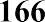 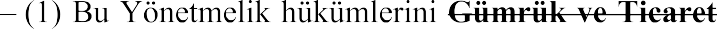 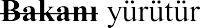 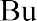 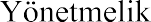 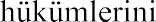 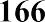 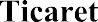 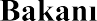 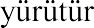 